LIČKO- SENJSKA ŽUPANIJAOSNOVNA ŠKOLA „MILAN SEKULIĆ“, LOVINACDOMOVINSKI TRG 2LOVINAC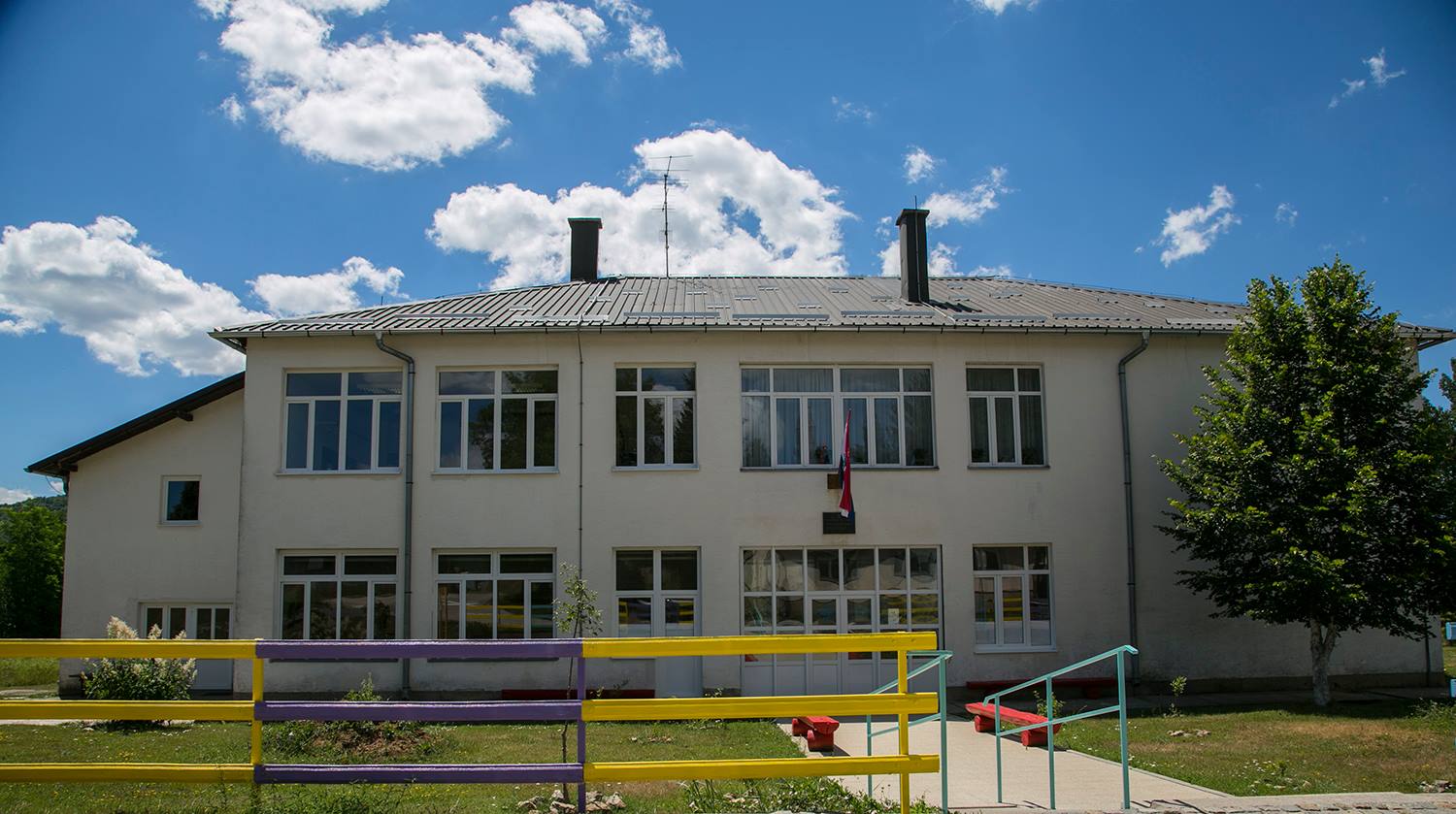 ŠKOLSKI KURIKULUM 2023./2024. Na temelju članka 28. Zakona o odgoju i obrazovanju u osnovnoj i srednjoj školi, Školski odbor Osnovne škole „Milan Sekulić“ Lovinac, na sjednici  održanoj 05. listopada 2023. godine, a na temelju pozitivnog mišljenja Učiteljskog vijeća i Vijeća roditelja koja su dana na sjednicama održanim 05.listopada 2023.godine,  donosi:ŠKOLSKI KURIKULUMZA ŠKOLSKU GODINU 2023./2024.Ravnateljica Osnovne škole „Milan Sekulić“, Lovinac:                                                     Predsjednica Školskog odbora:M. T., dipl.uč.                                                      M. K. R., prof.___________________                                                              __________________Klasa: 602-12/23-01-01Urbroj: 2125-23-01-23-01Lovinac, 05. listopada 2023. godineUčiteljsko vijeće raspravljalo je i dalo pozitivno mišljenje na prijedlog Školskog kurikuluma Osnovne škole ,,Milan Sekulić“  Lovinac za školsku godinu 2023./2024. na sjednici održanoj 05. listopada 2023.godine.Prijedlog školskog kurikuluma Osnovne škole ,,Milan Sekulić“  Lovinac za školsku godinu 2023./2024. razmotrilo je Vijeće roditelja na sjednici održanoj 05. listopada 2023.godine. i o tome istome dalo pozitivno mišljenje.ŠKOLSKI KURIKULUMUVOD	Školski kurikulum je dokument koji sjedinjuje sve aktivnosti, sadržaje i procese koji se tijekom školske godine ostvaruju u školi. Kroz aktivnosti, sadržaje i procese kurikuluma ostvaruju se obrazovni ciljevi i zadatci, odnosno potiče i razvija intelektualni, osobni i društveni razvoj učenika. Istovremeno,  kurikulum je osobna karta škole jedinstvena za svaku  pojedinu školu. Kurikulum je svojevrsni skup sadržaja i aktivnosti po kojima je škola prepoznatljiva, po čemu se razlikuje od svih drugih škola. Obzirom da se naša škola uključila u eksperimentalni program Osnovna škola  kao cjelodnevna škola: uravnotežen, pravedan, učinkovit i održiv sustav odgoja i obrazovanja ovogodišnji školski kurikulum je u skladu sa ciljevima eksperimentalnog programa. Eksperimentalni program »Osnovna škola kao cjelodnevna škola: Uravnotežen, pravedan, učinkovit i održiv sustav odgoja i obrazovanja« organizira se i provodi s temeljnim ciljem provjere vrijednosti okvira, modela i organizacije rada osnovne škole kao cjelodnevne škole. Programski, model cjelodnevne osnove škole sastoji se od četiri odgojno-obrazovna programa koji predstavljaju:  Program nacionalnog kurikuluma osnovne škole, koji se provodi kroz redovitu (obveznu i izbornu) nastavu (A1); Program potpore, potpomognutog i obogaćenog učenja (A2);  Program izvannastavnih aktivnosti (B1) i Program izvanškolskih aktivnosti (B2). Iskazani konkretni ciljevi Eksperimentalnog programa, koji su povezani temeljnim ciljem, a pritom ne isključuju druge povezane ciljeve provjere, odnose se na provjeru: a) vrijednosti novih oblika i metoda rada koji podrazumijeva organizacija osnovne škole kao cjelodnevne škole kroz predviđene odgojno-obrazovne programe b) vrijednosti novih oblika i metoda rada koji se izvode u cjelodnevnoj osnovnoj školi kroz predviđene odgojno-obrazovne programe u novom rasporedu školskog dnevnog dana, školskog tjedna i školske godine c) vrijednosti novih odgojno-obrazovnih sadržaja koji se uvode u svaki od četiri odgojno-obrazovna programa d) vrijednosti novih odgojno-obrazovnih programa te novih sadržaja, novih oblika i metoda rada koji se provode u okviru cjelodnevne škole u novim infrastrukturnim, kadrovskim i organizacijskim uvjetima rada osnovne škola.S organizacijskog aspekta, školskim kurikulumom se utvrđuje dugoročni (školski projekti, tradicijske aktivnosti škole) i kratkoročni plan i program škole. Kurikulum objedinjuje sadržaje izborne nastave, izvannastavnih i izvanškolskih aktivnosti koje učenici mogu odabrati na početku školske godine.   U školskom kurikulumu naše škole radi se o kulturnoj i javnoj djelatnosti škole ili izvannastavnim aktivnostima koji su nositelji ili veći dio sadržaja svih manifestacija na razini lokalne zajednice.  Pri izradi plana sadržaja aktivnosti škole vodi se računa o načelu individualizacije, čemu uvelike pridonosi stručna kompetencija učitelja, kvalitetna i raznovrsna suradnja obitelji i škole te pomoć i podrška lokalne zajednice.	Školski kurikulum je razrađen po odgojno-obrazovnim područjima. Dostupan je na mrežnim stranicama škole svim učenicima, roditeljima i svim ostalima koji su zainteresirani za rad i život naše škole. Učenička zadruga Vila Velebita osnovana je školske godine 2017./2018.Logo je izradio učitelj likovne kulture R. G.II. IZBORNA NASTAVA (A1)Zakon o odgoju i obrazovanju u osnovnoj i srednjoj školi pruža mogućnost svakom učeniku, ali i obvezu da odabere neki od izbornih predmeta koje mu se nude na razini škole.Odabirom izbornog predmeta od strane učenika predmet dobiva status obvezatnog. To znači da je učenik obvezan pohađati nastavu izbornog predmeta kao što je to sa redovnim nastavnim predmetima.Jedan od ciljeva izborne nastave je da pruži mogućnost učenicima sudjelovanja u kreiranju odgojno – obrazovnog procesa u kojem će proširivati znanja usvojena i stečena u redovnoj nastavi ili stjecanje znanja ili razvijanje vještina koje su dio njihovih interesa i izvan školske sredine.Učenicima naše škole ponuđena je izborna nastava iz slijedećih predmeta:vjeronauk – za učenike 1. – 8. r. (svaka skupina po 2 sata tjedno)njemački jezik – za učenike 5. – 8. r. (svaka skupina 2 sata tjedno)informatika – za učenike 7. – 8. r. (svaka skupina 2 sata tjedno)informatika – za učenike 2. – 4. r. (svaka skupina 2 sata tjedno)svijet i ja – za učenike od 1. -8. r. (svaka skupina 2 sata tjedno)Nastava u izbornim predmetima realizira se prema Nastavnom planu i programu za osnovnu školu.III.  b 1 - IZVANNASTAVNE AKTIVNOSTI		Izvannastavne aktivnosti imaju za svrhu da potiču učenike na kreativnost, raznovrsne načine provođenja i školskog i slobodnog vremena. Proizašle su iz potrebe da se kreativnost i smisao za stvaralaštvo učitelja na neki način oslobode i tako omoguće slobodniji razvoj kreativnosti učenika. Baveći se  različitim i raznovrsnim izvannastavnim aktivnostima učenici razvijaju svoje sklonosti, interese i talente. Sam odabir izvannastavne aktivnosti rezultat je individualnih sklonosti i interesa učenika., a  bavljenje istom pruža mogućnost razvijanja pozitivnih odnosa s okolinom, trošenja viška energije te usmjeravanje učenika na zdrave, zanimljive, kreativne i društveno prihvatljive načine provođenja slobodnog vremena.Učiteljice razredne nastave u izvannastavnu aktivnost koju vode uključuju i učenike ostalih odjeljenja (1. – 4. r.). Na taj način učenici imaju mogućnost da se uključe u izvannastavnu aktivnost koju žele iako je ne vodi njihova razredna učiteljica.IV. PROGRAM POTPORE, POTPOMOGNUTOG I OBOGAĆENOG UČENJA – A2Program potpore, potpomognutog i obogaćenog učenja (A2) primarno je usmjeren na metodički strukturirano, samostalno i zajedničko učenje učenika. Učenicima se programom pruža konkretna, prilagođena i učinkovita potpora, odnosno obogaćivanje učenja od strane učitelja i stručnih suradnika. Metodički je oblik neposrednog odgojno - obrazovnog rada kojem u središtu stoje načela diferencijacije nastave i učenja, u oblicima i metodama koje jasno prate napredak učenika i dinamiku ostvarenja odgojno - obrazovnih ishoda učenika. Program potpore, potpomognutog i obogaćenog učenja (A2) nema novih odgojno-obrazovnih ishoda (ishodi su oni koji su već iskazani u okviru Programa A1 nacionalnog kurikuluma, koji se ostvaruje kroz redovitu nastavu). Sve aktivnosti Programa A2 ne mogu voditi proširenju obaveza učenika, a proširuju postojeće vrste radnih obaveza učiteljima (primarno one radne obaveze koje učitelji obavljaju, na primjer kada je riječ o dopunskoj i dodatnoj nastavi i nekim oblicima izvannastavnih aktivnosti).  Potpora i obogaćivanje koje učitelji pružaju unutar Programa A2 metodički mogu biti organizirani na različite načine, uz korištenje svih oblika diferencijacije, što vodi iznimnoj fleksibilnosti u radu. Ne podrazumijevaju učioničku redovitu nastavu, kao ni produljenje redovite nastave (niti je zamjena za redovitu nastavu, koja je središte odgojno - obrazovnog procesa, ali nije ni vrijeme u kojem učitelji i učenici realiziraju redovitu nastavu koja iz nekog razloga nije ostvarena). Program potpore, potpomognutog i obogaćenog učenja uvodi se s jasnim ciljevima: da se poboljšaju (postavljeni) odgojno-obrazovni ishodi svih učenika te da se usmjereno radi na smanjenju razlika u školskim postignućima i ishodima pojedinih skupina učenika. Dodatno vrijeme u cjelodnevnoj školi time će voditi boljem zadovoljavanju potreba i ostvarenju potencijala svakog učenika. Svaki učenik mora dobiti nove mogućnosti kvalitetnijeg dosezanja odgojno-obrazovnih ishoda na temelju svojih sposobnosti, interesa i uloženog truda. Program A2 učenicima, učiteljima i školama pruža i brojne nove i drugačije mogućnosti. Aktivnosti unutar Programa A2 mogu biti usmjerene i na unaprjeđenje vještina i tehnika učenja, usvajanje učinkovitih pristupa i stilova rada, otklanjanje prepoznatih poteškoća i jačanje kapaciteta samostalnog rada te prepoznavanje i razvijanje interesa i sposobnosti svakog pojedinog učenika. Pored učitelja kao kreatora i nositelja aktivnosti, u Eksperimentalnom programu predviđeno je jasno propisano sudjelovanje stručnih suradnika u izvedbi Programa A2, kao i zajednički, timski rad učitelja i stručnih suradnika.V. b2 - IZVANŠKOLSKE AKTIVNOSTIOsnovna glazbena škola koju pohađaju učenici naše škole.KULTURNA I JAVNA DJELATNOST ŠKOLEKULTURNA I JAVNA DJELATNOST ŠKOLEKurikulumsko područje: Ostala područja/područna fleksibilnostRazred: 7.Ciljevi:  • 	objasniti sadržaje koje učenici nisu usvojili na redovitoj nastavi•	rješavanje zadaće (radna bilježnica, zadaci iz udžbenika)•	razvijanje vještinaObrazloženje cilja:•	pomoći učenicima pri usvajanju nastavnih sadržaja•	postizanje boljih rezultata u pismenim i usmenim provjerama znanja•	razvijati samostalnost u raduOčekivani ishodi/postignuća: (Učenik će moći)•          razumjeti sadržaje koje nije savladao na redovnoj nastavi	dobiti dodatne sadržajeNačin realizacije:Oblik: Nastava u obliku potpore, potpomognutog i obogaćenog učenjaSudionici: učitelj i učeniciNačini učenja (što rade učenici):Rješavaju pripremljene zadatke, čitaju tekst, istražuju sadržajeMetode poučavanja (što rade učitelji):Učitelj demonstrira, usmeno izlaže, objašnjava, razgovara, frontalni rad, podupire učenike u radu.Trajanje izvedbe: 1 sata tjedno - 35 sati godišnje (školska godina 2023./2024.)Način vrednovanja i korištenja rezultata vrednovanja:Bilješka o raduNositelj aktivnosti: J. G., prof.Kurikulumsko područje: Ostala područja/područna fleksibilnostRazred: 8.Ciljevi:  • 	objasniti sadržaje koje učenici nisu usvojili na redovitoj nastavi•	rješavanje zadaće (radna bilježnica, zadaci iz udžbenika)•	razvijanje vještinaObrazloženje cilja:•	pomoći učenicima pri usvajanju nastavnih sadržaja•	postizanje boljih rezultata u pismenim i usmenim provjerama znanja•	razvijati samostalnost u raduOčekivani ishodi/postignuća: (Učenik će moći)•          razumjeti sadržaje koje nije savladao na redovnoj nastavi	dobiti dodatne sadržajeNačin realizacije:Oblik: Nastava u obliku potpore, potpomognutog i obogaćenog učenjaSudionici: učitelj i učeniciNačini učenja (što rade učenici):Rješavaju pripremljene zadatke, čitaju tekst, istražuju sadržajeMetode poučavanja (što rade učitelji):Učitelj demonstrira, usmeno izlaže, objašnjava, razgovara, frontalni rad, podupire učenike u radu.Trajanje izvedbe: 1 sata tjedno - 35 sati godišnje (školska godina 2023./2024.)Način vrednovanja i korištenja rezultata vrednovanja:Bilješka o raduNositelj aktivnosti: J. G., prof.PLAN I PROGRAM RADA UČENIČKE ZADRUGE„VILA VELEBITA“OSNOVNA ŠKOLA“ MILAN SEKULIĆ“, LOVINAC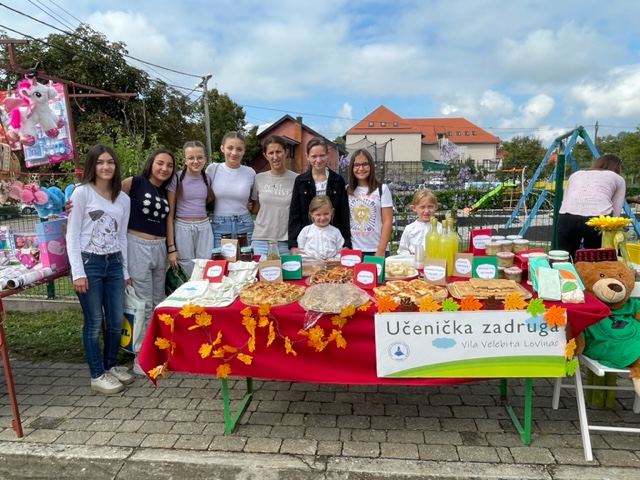 ŠKOLSKA GODINA 2023. /2024. Voditelj učeničke zadruge: M. Z.Mjesto izvođenja: škola i lokalna zajednicaOčekivani rezultati (ciljevi) učeničke zadruge: Primjerenim metodičkim postupcima, pod vodstvom učitelja, omogućiti učenicima razvoj sklonosti, interesa i sposobnosti te stjecanje, produbljivanje i primjenu bioloških, tehničkih, gospodarskih, društvenih i srodnih znanja iz područja važnih za cjelokupan proizvodni proces od njegova planiranja do tržišnog i drugog vrednovanja rezultata rada. Zadruga pridonosi ostvarivanju ciljeva i zadaća odgoja i obrazovanja učenika programom rada u kojem se spajaju znanstvene spoznaje i učenje, s jedne te određen proizvodni i koristan rad, s druge strane. Cilj je Zadruge okupiti što veći broj učenika i primjerenim metodičkim postupcima pod vodstvom učitelja mentora omogućiti im razvoj sklonosti, interesa i sposobnosti te stjecanje, produbljivanje i primjenu bioloških, tehničkih, gospodarskih, društvenih i srodnih znanja iz područja važnih za cjelokupan proizvodni proces od njegova planiranja do tržišnog i drugog vrednovanja rezultata rada. U Zadruzi se posebno razvijaju i njeguju radne navike, radne vrijednosti i stvaralaštvo, stječu znanje i svijest o načinima i potrebi očuvanja prirode kao i njegovanja baštine i pučkog stvaralaštva, učenici se profesionalno informiraju i usmjeravaju, te se stvaraju preduvjeti za prijenos i praktičnu primjenu znanja u životu i lokalnoj sredini. SPECIFIČNI CILJEVI KOJE ŽELIMO OSTVARITI ‒ pobuditi i razviti svijest o nužnosti i vrijednosti rada za čovjekov život; ‒ razvijati i njegovati radne navike, odgovornost, inovativnost, kreativnost, samostalnost, stvaralaštvo, poduzetnost, snošljivost i potrebu za suradnjom, timskim radom i pomaganjem; ‒ pridonositi prijenosu znanja iz nastave u praktične djelatnosti Zadruge i obrnuto, znanja iz rada u Zadruzi u nastavu; ‒ razvijati ljubav prema prirodi i vrijednostima koje je čovjek stvorio svojim radom te svijest o nužnosti očuvanja ravnoteže u prirodi, zaštite okoliša i njegovanja baštine; ‒ omogućiti najveći razvitak sposobnosti i ostvarenje osobnih interesa, a time i samopotvrđivanje te spoznaju vlastitih sklonosti i sposobnosti; ‒ pripremati izbor školskih programa i budućih zanimanja iz djelatnosti Zadruge; ‒ usmjeravati na poštivanje ljudskih prava, ‒ omogućiti stručno informiranje i usmjeravanje učenika, te stvaranje preduvjeta za prijenos i praktičnu primjenu znanja u životuNamjena učeničke zadruge: - razvijati i njegovati radne navike, radne vrijednosti i stvaralaštvo, odgovornost, inovativnost, poduzetnost, snošljivost i potrebu za suradnjom - omogućiti stjecanje, produbljivanje, proširivanje i primjenu znanja te razvoj sposobnosti bitnih za gospodarstvo i organizaciju rada; - razvijati svijest o načinima i potrebi očuvanja prirode kao i njegovanje baštine i pučkoga stvaralaštva - profesionalno informiranje i usmjeravanje učenika te stvaranje preduvjeta za prijenos i praktičnu primjenu znanja u životu i lokalnoj sredini - razvijati svijest o mogućnostima, dosezima i potrebi primjene suvremenih znanstvenih, tehničkih i tehnoloških dostignuća.  Nositelji učeničke zadruge:  učitelji, učenici, roditelji Način rada učeničke zadruge: - tijekom cijele školske godine, u okviru nastavnih i izvannastavnih aktivnosti te organiziranjem edukativnih izvannastavnih radionica. - sudjelovanje na smotrama, sajmovima, natjecanjima, izložbama i radionicama.AKTIVNOSTI UČENIČKE ZADRUGE AKTIVNOSTI UČENIČKE ZADRUGE: • organiziranje edukativnih izvannastavnih radionica kroz redovne i izborne predmete i izvannastavne aktivnosti u okviru školskog kurikuluma, a prema interesima učenika tijekom cijele školske godine; • sudjelovanje na smotrama, sajmovima, natjecanjima, izložbama i radionicama; • aktivno sudjelovanje u životu lokalne zajednice, posebno u humanitarnom radu i ekološkim akcijama MJESTO IZVOĐENJA AKTIVNOSTI: • škola • školsko dvorište • okoliš škole • šira lokalna zajednica NOSITELJI AKTIVNOSTI UČENČKE ZADRUGE: • učitelji • članovi Zadružnog odbora • članovi Vijeća učitelja te voditelji ostalih izvannastavnih školskih aktivnosti • učenici • roditelji • vanjski suradnici • Općina Lovinac Ličko -senjska županija •udruge i gospodarstvenici s područja uže/šire lokalne zajednice.PLAN I PROGRAM RADA UČENIČKE ZADRUGE „VILA VELEBITA“LOVINACVI. IZVANUČIONIČNA NASTAVA Izvanučionička nastava je oblik nastave koji podrazumijeva realizaciju planiranih programskih sadržaja izvan škole. Cilj izvanučioničke nastave je učenje otkrivanjem u neposrednoj životnoj stvarnosti. Time se kod učenika potiče radost otkrivanja, istraživanjate stvaranja i razvijanje sposobnosti sudjelovanja kao aktivnih članova. To utječe na stvaranje kvalitetnih odnosa unutar odgojno–obrazovne skupine.Školski izlet je oblik izvanučioničke nastave koji obuhvaća poludnevni ili cjelodnevni zajednički odlazak učenika i učitelja/nastavnika/odgajatelja (u daljnjem tekstu: učitelj) u mjesto u kojem je škola ili izvan njega, a koji organizira škola u svrhu ispunjavanja određenih odgojno-obrazovnih ciljeva i zadaća.VII. CAP- Kurikulumsko područje: društveno – humanističkoKurikulum za CAP-ovu radionicu u 2022./2023. godiniUdruga roditelja „Korak po korak“International/National Center for Assault Prevention (I/NCAP)   ICAP je inovativni i sveobuhvatni program prevencije zlostavljanja, poznat kao Projekt CAP (Child Assault Prevention – prevencija zlostavljanja djece).   CAP-ove radionice nude djeci strategije kojima će prevenirati verbalno, fizičko i seksualno nasilje, a isto tako lokalnim zajednicama da udruženim snagama spriječe zlostavljanje djece.   Cilj CAP-ovih radionica je da djecu uvjerimo da se nasiljem ne rješavaju problemi i da ono niti je zabavno, niti je uzbudljivo.   Aktivnosti vezane iz preveniranje zlostavljanja djece same po sebi ne mogu eliminirati nasilje iz naših obitelji i našeg susjedstva, ali možemo djecu poučavati vještinama komunikacije, tehnikama djelotvornog rješavanja problema, načinima na koje se konflikti mogu rješavati bez fizičkog obračuna ili gubitka prava ili samopoštovanja.    Svaka zajednica mora svojoj djeci usaditi poštovanje prema ljudima bez obzira na rasu, godine, etničko podrijetlo, spol i sposobnosti.   Djecu moramo učiti suradništvu, građanskoj aktivnosti i angažiranosti. Nitko od nas se ne smije bojati različitosti.   Budemo li djecu učili ovim vrijednostima odvratit ćemo ih od agresije i spriječiti njihovu viktimizaciju.   Pokret usmjeren protiv nasilja usko je povezan sa svim pokretima vezanim uz ostvarenje ljudskih prava, stoga je i krajnje vrijeme da se čovječanstvo počne bolje odnositi prema vlastitoj djeci.   U CAP-ovoj radionici djecu ćemo poučiti da prepoznaju opasne situacije i što bi trebali učiniti da izbjegnu moguće zlostavljanje:da neznancima ne govore svoje ime i druge podatkeda stoje na sigurnoj udaljenosti od neznanaca, koju im demonstriramo (dužina dvije ruke, da bi mogli pobjeći ako ih pokušaju uhvatiti)koristeći poseban sigurnosni vrisak koji se razlikuje od onoga koji koriste u igri, a koji će zbuniti napadača i privući pažnju odraslih osoba i djece koja im mogu pomoći te da vrište dok ne budu na sigurnom mjestukako da udare neznanca u osjetljiva mjesta da bi mogli pobjeći kad čuju prijateljev vrisak da počnu vikati i trčati prema njemu, kako bi provjerili je li dobro, uplašili neznanca i privukli pažnju odraslih osobada odmah pozovu u pomoć neku odraslu osobu da promotre neznanca kako bi ga mogli opisati policijida prijatelja otprate kući, kako bi razgovarali s njegovim roditeljima i pozvali policijuIgrokazi: Dijete protiv djeteta               Uspješno dijete protiv djeteta               Neznanac protiv djeteta               Uspješno neznanac protiv djeteta               Poznata odrasla osoba protiv djeteta               Uspješno dijete protiv poznate odrasle osobePredviđeno trajanje radionice je 45 min i u šk. god. 2023./2024. biti će održana u 4. razredu tijekom drugog obrazovnog razdoblja.                                                                                                         M. Š., dipl.učitelj  Kurikulumsko područje: društveno – humanističko – Teen CAP – 8. razredCilj :CAP (čit. kap; akronim od Child Assault Prevention) program je program primarne prevencije zlostavljanja koji osnažuje djecu u sprječavanju napada od strane vršnjaka, napada nepoznate osobe (otmica) i napada od strane poznate odrasle osobe. CAP nastoji integrirati najbolje izvore pomoći u zajednici kako bi se smanjila ranjivost djece i mladih na verbalno, fizičko i seksualno zlostavljanje.Obrazloženje cilja:(povezan s potrebama, interesima učenika i vrijednostima ŠK):Smanjiti ranjivost djece i njihovu izloženost različitim oblicima zlostavljanja kvalitetnim informiranjem i poučavanjem učinkovitim prevencijskim strategijama.Potaknuti lokalnu zajednicu da sprječavanje nasilja među ljudima, a posebno zlostavljanja djece, prepozna kao svoj važan cilj i nastojanje.Potaknuti obrazovne institucije na sustavan pristup prevenciji zlostavljanja djece.Način realizacije:Predavanje za osoblje školePredavanje za roditeljeRadionice za učenike (za djevojčice i dječake)Načini učenja (što rade učenici) :U svakoj radionici djeca se poučavaju sljedećim osnažujućim vještinama:zalaganje za sebepodrška vršnjakareći odrasloj osobi od povjerenjaRadionice za djecu bave se situacijama u kojima su povrijeđena dječja osobna prava, usredotočujući se na napad vršnjaka, napad nepoznate odrasle osobe (pokušaj odvlačenja, otmice) i napad poznate odrasle osobe. Kroz vođenu grupnu raspravu, priče i igranje uloga, djeca uče strategije kojima će se zaštiti i ostati sigurni, jaki i slobodni.Metode poučavanja (što rade učitelji): -prezentacija radionica za učenike, priprema  predavanja za roditelje, priprema predavanja za osoblje, održavanje radionica i predavanjaTrajanje izvedbe: tijekom  2023./2024. školske godine u skladu sa GPiP-om Osnovne škole „Milana Sekulića“, Lovinac  3 uzastopna dana  po jedan školski sat Potrebni resursi/moguće teškoće:Učenici nisu obavezni sudjelovati u radionicama, nedostatak osoblja za provedbu Teen CAP-aNačin praćenja i provjere ishoda/postignuća:prezentacije, fotografije, objava na mrežnim stranicama Škole, priprema plakataOdgovorne osobe:školski knjižničar učenici, roditelji, osoblje školeVIII.ŠKOLSKI PREVENTIVNI PROGRAMŠKOLSKI PREVENTIVNI PROGRAM, školska godina 2023./2024.Voditelj  ŠPP-a (školsko povjerenstvo):       G. E., mag.bibl.Ravnateljica  M. T. liječnica školske medicine(HZZJZ Ličko-senjske županije) vanjski suradnici (Policijska Ličko- senjska …) učiteljice razredne nastave i svi ostali učitelji, osobito razredniciProcjena stanja i potreba: Prema svim pokazateljima, u Republici Hrvatskoj povećan je trend konzumiranja alkohola, osobito među mladima. Uz alkohol i duhanske proizvode, u novije vrijeme sve su učestaliji i drugi oblici tzv. modernih ovisnosti od kojih je najznačajnija ovisnost o internetu/ društvenim mrežama. U našoj školi manji je postotak učenika koji su skloni konzumaciji alkohola i duhanskih proizvoda zbog znatiželje i zadovoljavanja potreba za dokazivanjem i pripadanjem grupi. Isto čine u svoje slobodno vrijeme (nakon završetka nastave, subotom/ nedjeljom, pojedinci i prije početka nastave). Većina učenika ima facebook profil. Učenici su verbalizirali kako provode puno vremena na društvenim mrežama, a samo manji dio njih ima roditeljsku kontrolu. Znaju navesti pravila ponašanja na društvenim mrežama, no često ista ne primjenjuju pa dolazi do verbalnih sukoba (ružne riječi, vrijeđanje, omalovažavanje drugih, psovanje).Zbog svega navedenog važno je razvijati kritičko mišljenje prema sredstvima ovisnosti, utvrditi opasnosti i posljedice rizičnih ponašanja, jačati samopouzdanje i samopoštovanje, razvijati emocionalnu inteligenciju, socijalne i komunikacijske vještine (prepoznavanje osjećaja, učinkovitost nošenja s emocijama,  empatija, odupiranje pritisku vršnjaka, biranje prihvatljivih oblika ponašanja).Ciljevi programa: - osnaživanje zaštitnih čimbenika tijekom školovanja učenika (stvaranje pozitivne slike o sebi, podršku od strane učitelja i roditelja, pomoć u rješavanju kriznih situacija, osmišljavanje kvalitetnog slobodnog vremena – ponuda različitih izvannastavnih i izvanškolskih aktivnosti, osposobljavanje za samopomoć i samozaštitu, njegovanje zdravih životnih stilova putem sportskih manifestacija)- ublažavanje utjecaja rizičnih čimbenika (nepovoljne obiteljske okolnosti, školski neuspjeh, poteškoće u ponašanju i dr.). Aktivnosti: 1. - usmjerene na sve učenike škole     - rad u okviru određenih metodskih jedinica u nastavnom procesu, na satovima razrednog odjela,  kroz rad izvannastavnih aktivnosti 2. - aktivnosti usmjerena na učenike koji spadaju u skupinu djece rizičnog ponašanja    - diskretni, osobni zaštitni postupak - specifični pedagoški pristup kojim se na diskretan način ohrabruje, motivira i gradi samopouzdanje i samopoštovanje preosjetljive i teže prilagodljive djece koja su iz bilo kojeg dodatnog razloga (najčešće zbog teže obiteljske situacije) ili rizične naravi, posebno ugroženaRAD S UČENICIMARAD S RODITELJIMARAD S UČITELJIMAIX. EVAKUACIJSKI PLANNa temelju odredbe članka 55. Stavka 5. Zakona o zaštiti na radu (NN 71/14) i  Plana evakuacije i spašavanja za objekt OŠ „Milan Sekulić“, Lovinac u Lovincu, Domovinski trg 2, ravnateljica  škole donijela je dana odluku o provođenju vježbe po ovomPLANU VJEŽBEEVAKUACIJE I SPAŠAVANJARADNIKA I UČENIKAZa objekt OSNOVNU ŠKOLU „MILAN SEKULIĆ“, LOVINAC na adresi Domovinski trg 2, 53 244 Lovinac, ovim Planom vježbe evakuacije i spašavanja, utvrđuje se:-vrijeme održavanja vježbe ( sat, dan, mjesec i godina)-osobe odgovorne za provođenje vježbe-osobe (radnici, učenici i vanjski suradnici) koji će sudjelovati u vježbi-osposobljavanje radnika odgovornih za provođenje evakuacije i spašavanja-način otkrivanja opasnosti, izviđanja i javljanja-zaduženja za odgovorne radnike-način izvođenja evakuacije (sklanjanja) radnika i učenika-način izvođenja spašavanja (simuliranje pružanja prve pomoći iznošenje ozlijeđenog učenika)-mjesto na koje će se učenici i radnici evakuirati-oprema za evakuaciju i spašavanje-izvođenje pokazne vježbe gašenja požara ( na otvorenom prostoru u dvorištu)VRIJEME ODRŽAVANJA VJEŽBE ( TRAJANJE VJEŽBE, MJESEC I GODINA)Pokazna vježba evakuacije i spašavanja planira se održati će se u lipnju 2024. godine u dopodnevnom terminu (predviđa se trajanje cca 35 min.).OSOBE ODGOVORNE ZA PROVOĐENJE VJEŽBEOsobe odgovorne za provođenje vježbe su:-ravnateljica škole M. T.-stručni suradnici-tajnica škole -domar škole P. S. (kao zamjenik odgovornih osoba)Navedene osobe će proučiti Plan evakuacije  i spašavanja kao i ovaj Plan vježbe te o tome upoznati sve radnike. OSOBE (RADNICI, UČENICI, I VANJSKI SURADNICI)KOJI  ĆE SUDJELOVATI U VJEŽBI-ravnateljica i tajnica (kao odgovorne osobe zadužene za evakuaciju i spašavanje)- stručni suradnici i domar ( kao zamjenici odgovornih osoba zadužene za evakuaciju i spašavanje)-ukupno nastavno osoblje  (učenici i svi koji se u to vrijeme zateknu u školi i imaju bilo kakvu obvezu u školi)-Osobe i suradnici zaduženi za zaštitu na radu, zaštitu od požara-djelatnici iz DVD Lovinac, DZUSOSPOSOBLJAVANJE RADNIKA ODGOVORNIH ZA PROVOĐENJE EVAKUACIJE I SPAŠAVANJAOsposobljavanje radnika odgovornih za provođenje evakuacije i spašavanja i njihovih pomoćnika kao i ostalih radnika je izvedeno kod pripreme i izvođenja prethodne vježbe. Za ovu vježbu ravnateljica će nastavno osoblje obavijestiti o danu i satu provođenja vježbe i upoznati ih sa zaduženjima u toku provođenja iste. POČETAK VJEŽBE, NAČIN OTKRIVANJA OPASNOSTI, IZVIĐANJA I JAVLJANJAOpasnost se otkriva od strane dežurnog učenika škole, nakon što prisutni vatrogasac aktivira dimnu kutiju na dijelu škole u prizemlju kod glavnog ulaza u školu, (mjesto prikazano u pripadajućem nacrtu).Prisutni učenik uočivši dim iz dimne kutije žurno odlazi kod ravnateljice ili tajnika škole obavještavajući ih o nastanku požara.Ravnateljica škole odnosno tajnik škole, provjeravaju istinitost primljene informacije i donose odluku o uzbunjivanju prisutnih učenika i radnika. Koriste se slijedeća raspoloživa sredstva za uzbunu:-školsko zvono-razglas (zahtjeva se od prisutnih da smireno napuste prostor, da se kreću predviđenim pravcima kretanja do izlaza, da se trebaju okupiti na mjestu okupljanja).Tajnica škole poziva:-Vatrogasce na tel. 193, prijavljuje da je u školi nastao požar.-Županijski centar na tel. 112 da je u tijeku izvedba vježbe evakuacije i spašavanjaZADUŽENJA ZA ODGOVORNE RADNIKE i ZAMJENIKERavnateljica, tajnika škole nakon što su izvršili prethodne radnje provesti i slijedeće:-nadzirat i koordinirat akciju evakuacije prisutnih osoba-u tijeku evakuacije naređivat pojedinim radnicima za poduzimanje posebnih potrebnih mjera u skladu sa nastalim promjenama, vodeći računa o konkretnim opasnostima-provjeravati da li su svi radnici napustili svoje mjesta, učionice i ostale prostore školeDomar P. S., dužan je:-otvoriti vrata svih izlaza za evakuaciju-isključiti struju -zatvoriti pitku vodu-otvoriti prostoriju u kojoj je smještena oprema za spašavanje-priključiti se timu za provođenje evakuacije-pripomoć vatrogasnoj postrojbi u izvođenju dijela vježbeNastavno osoblje i stručni suradnici-poduzeti mjere da se suzbije panika među učenicima,-poduzeti mjere da se uredno i po planu napusti prostoriju, bez panike i euforije,-kontrolirati ponašanje djece, te ih dovesti do mjesta okupljanja-kod napuštanja prostoru provjeriti da su svi prisutni izašli iz prostorije-zatvoriti vrata i prozore-ponijeti bitnu dokumentaciju ako je dostupna-pripaziti na kretanje učenika po hodnicima i putu evakuacije, a osobito na unutarnjem stepeništu, jer su iste u nastaloj situaciji izvor opasnosti-na mjestu okupljanja provjeriti da su svi povjereni učenici prisutni-obavijestiti ravnateljicu škole da su svi njegovi ili njezini učenici evakuirani i nalaze se na mjestu okupljanja-(u stvarnoj situaciji ako spozna da ima više ozljeda među učenicima raznih razreda u školi, a realno postoji opasnost od nove ugroze, isti su dužni organizirati povjerene mu učenike i izabrat fizički jači učenike da prenesu ozlijeđene)-spremač/ica, prije napuštanja prostorije, isključiti plin i električni štednjak, zatvoriti vrata i prozore-spremač/ica pregledava sve prostorije da netko ne ostane, osigurava za vrijeme vježbe školu od nepozvanih, otvore vrata i prozore da se iz prostora što prije odvede dim nastao nakon aktiviranja dimne kutije-posebnu obvezu imaju nastavnici i stručni djelatnici prema štićenicima koji imaju problem u kretanju ili neke druge zdravstvene ili fizičke tegobe Zaduženo osoblje za navedene štićenike provodi postupak po uputama koje im zadaje ravnateljica škole ili tajnik.Učiteljica TZK-nadzire i pomaže evakuaciju učenika umanjene pokretljivosti-pomaže u vježbi spašavanjaI FAZA-NAČIN IZVOĐENJA EVAKUACIJE (SKLANJANJA) RADNIKA I UČENIKAOsobe , radnici i učenici evakuirati će se iz objekta sukladno Planu evakuacije i spašavanja, ovom planu vježbe uz pripadajući grafički prikaz na način:Kroz vrata na prizemlju – izlaz u unutarnje dvorište - terasa :-osobe iz:      -učionice 1.3., 2.4. razreda i toaleta,       -kuhinje i učionice br. 5 u prizemlju,      -sve osobe koje se nalaze na prvom katu objekta.Kroz  vrata blagovaone na prizemlju :-osobe iz:       -učionice 5.r.Kroz glavna ulazna vrata :-osobe sa 1. kata:        - učionice za tzk, učionica 6.,7.,8., razreda, zbornice, osobe iz knjižnice, kabineta informatike,iz pomoćnih prostora, ureda ravnateljice, tajništva i računovodstva,Osobe sa 1. kata sklanjaju se mogućim putem, unutarnjim stepenicama za evakuaciju, koje su izrađene dovoljne širine, ali se kod evakuacije mora naročito paziti da se ne trči nagurava ili zaobilazi gužvu. Stepenice predstavljaju mjesto opasnosti pa je nužno da nastavno osoblje kontrolira kretanje učenika kako bi se izbjegle eventualne ozljede. MJESTO NA KOJA ĆE SE UČENICI I RADNICI EVAKUIRATISukladno previđenom mjestu po planu evakuacije i spašavanje, na otvoreni prostor ispred škole. Na predviđeno mjesto evakuacije trebaju se okupiti svi kako bi se moglo utvrditi da su sve osobe uspješno evakuirane.II. FAZA – NAČIN IZVOĐENJA SPAŠAVANJA, SIMULIRANJEM PRUŽANJA PRVE POMOĆI I IZNOŠENJA OZLJEĐENE OSOBENakon što se izvrši cjelovito I faza vježbe evakuacije i nakon što ravnateljica ili tajnik primi prijavak ukupnog nastavnog i ostalog osoblja i utvrdi da je evakuacija u cijelosti izvršena, a da je jedna osoba ostala ozlijeđena u školi, okupiti će i narediti timu za spašavanje da preuzmu opremu za samo spašavanje na mjestu pohrane, i da pristupe pružanju prve pomoći i iznesu ozlijeđenu osobu koja se nalazi u učionici 7. razreda.Tim za spašavanje sastoji se od 4. jače osobe (zadužene za iznošenje) te osobe osposobljenje za pružanje prve pomoći.Formirani tim izvršava naredbu, odlaskom do mjesta gdje je skladištena oprema za samo spašavanje, preuzimaju potrebnu opremu, odlaze do učionice broj 7. gdje je ozlijeđena osoba.Stručna osoba za pružanje prve pomoći, (simulirano) pruža potrebitu prvu pomoć.Tim za spašavanje podiže ozlijeđenu osobu slijedeći upute stručne osobe za pružanje prve pomoći te je poliježu na nosila.Tim za spašavanje iznosi ozlijeđenu osobu na nosilima iz škole, pritom pazeći na uvjete iznošenja po stepenicama i hodniku, da se ne bi dodatno ozlijedila.Ozlijeđenu osobu će iznijeti iz škole te donijeti do mjesta okupljanja.Tim za spašavanje kod izvođenja ovog dijela vježbe koristi slijedeću opremu:-nosila za prenošenje ozlijeđenih,-torbicu za prvu pomoć uz upotrebu potrebne opreme-osobnu zaštitu opremu.III. FAZA – IZVOĐENJE POKAZNE VJEŽBE GAŠENJA POŽARA ( NA OTVORENOM IGRALIŠTU ŠKOLE, NA MJESTU EVAKUACIJE)Nakon što se u vježbi izvrše I faza evakuacije i II faza spašavanja, vatrogasci iz DVD-a Lovinac, prisutnim osobama će prezentirati u skraćenom obliku mogućnosti gašenja požara priručnim i ručnim vatrogasnim aparatima, te neke druge mogućnosti koje su za navedeni objekt prikladni kao što su vatrogasna navalna vozila gradska hidrantska mreža i slično. U kratkom predavanju uz teorijsku i praktičnu demonstraciju bit će osvježeno znanje koje su svi djelatnici ranije usvojili, a prisutnoj djeci isto tako može koristiti. Prezentacija gašenja prijenosnim vatrogasnim aparatima biti će omogućena nastavnicima i ponekom starijem učeniku.Napomena. Ovaj plan vježbe donijela je ravnateljica škole. Vježba će se pratiti i o tijeku će se izraditi zapisnik. Ovom vježbom slijedi se logika provođenja Plana vježbe od prethodne vježbe. Grafički dio plana vježbe je istovjetan sa prethodnim. Prethodni Plan evakuacije i spašavanja ostaje nepromijenjen vrijedi do daljnjega. Obveza je nastavnog osoblja da se sa istim upoznaju i u vježbi po njemu i po ovom planu vježbe postupaju.Ravnateljica OŠ „Milan Sekulić“Lovinac                                  Predsjednica Školskog odbora:M.T., dipl.uč.                                                                                 M. K. R., profOSNOVNA ŠKOLA„MILAN SEKULIĆ“, LOVINACDomovinski trg 2LovinacPLAN VJEŽBEEVAKUACIJE I SPAŠAVANJARADNIKA I UČENIKALOVINAC, 2024.g.KURIKULUMSKOPODRUČJE:Jezično-komunikacijsko AKTIVNOST:	Njemački jezik (Izborna nastava) Ciklus (razred):5. razred Ciljevi:- Stjecanje osnova njemačkog jezika i služenje u svakodnevnom životu  - razvijanje sposobnost slušanja i razumijevanja usmenih poruka - razvijanje jezičnih vještina (slušanje, čitanje, pisanje, govor) - sposobnost primjene pravopisnih pravila u pisanju - sposobnost čitanja i razumijevanja riječi, rečenica, tekstova… - upoznavanje s kulturom i civilizacijom zemalja njemačkog govornog područja Obrazloženje cilja- osposobiti učenika za temeljnu pisanu i usmenu komunikaciju na stranom jeziku, razviti jezičnu i komunikacijsku kompetenciju potrebnu za služenje stranim jezikom u aktualnom kontekstuOčekivaniishodi/postignuća: (učenik/učenica)• voditi komunikaciju na njemačkom jeziku • služiti se pisanom komunikacijom na njemačkom jeziku • primijeniti naučena gramatička pravila • primijeniti nove naučene riječi u komunikacijiNačin realizacije: Oblik:• Oblik: izborna nastava• Sudionici: učenici,učiteljica Sudionici:Načini učenja (što rade učenici/učenice):• rad na tekstu (čitanje i pisanje), slušanje, razgovor,učenje kroz igru i dramatizacija tekstaMetode poučavanja (što rade učitelji):• metode istraživanja, demonstracije, razgovor, usmeno izlaganje, čitanje, rad na tekstuPotrebni resursi/moguće teškoće:Papir za fotokopiranje Načini praćenja i provjereishoda/postignuća:Individualno ili grupno vrednovanje usmenim ili pismenim provjerama, radom na projektima, vođenje bilješki o praćenju učenikova interesa i napretka u radu.Odgovorne osobe:A. S. KURIKULUMSKOPODRUČJE:Jezično-komunikacijsko AKTIVNOST:	Njemački jezik (Izborna nastava) Ciklus (razred):6. razred Ciljevi:- stjecanje osnova njemačkog jezika i služenje u svakodnevnom životu  - razvijanje sposobnost slušanja i razumijevanja usmenih poruka - razvijanje jezičnih vještina (slušanje, čitanje, pisanje, govor) - sposobnost primjene pravopisnih pravila u pisanju - sposobnost čitanja i razumijevanja riječi, rečenica, tekstova… - upoznavanje s kulturom i civilizacijom zemalja njemačkog govornog područja Obrazloženje cilja- osposobiti učenika za temeljnu pisanu i usmenu komunikaciju na stranom jeziku, razviti jezičnu i komunikacijsku kompetenciju potrebnu za služenje stranim jezikom u aktualnom kontekstuOčekivaniishodi/postignuća: (učenik/učenica)• voditi komunikaciju na njemačkom jeziku • služiti se pisanom komunikacijom na njemačkom jeziku • primijeniti naučena gramatička pravila • primijeniti nove naučene riječi u komunikacijiNačin realizacije: Oblik:• Oblik: izborna nastava• Sudionici: učenici,učiteljica Sudionici:Načini učenja (što rade učenici/učenice):• rad na tekstu (čitanje i pisanje), slušanje, razgovor,učenje kroz igru i dramatizacija tekstaMetode poučavanja (što rade učitelji):• metode istraživanja, demonstracije, razgovor, usmeno izlaganje, čitanje, rad na tekstuPotrebni resursi/moguće teškoće:Papir za fotokopiranje Načini praćenja i provjereishoda/postignuća:Individualno ili grupno vrednovanje usmenim ili pismenim provjerama, radom na projektima, vođenje bilješki o praćenju učenikova interesa i napretka u radu.Odgovorne osobe:A. S. KURIKULUMSKOPODRUČJE:Jezično-komunikacijsko AKTIVNOST:	Njemački jezik (Izborna nastava) Ciklus (razred):7. razred Ciljevi:- stjecanje osnova njemačkog jezika i služenje u svakodnevnom životu  - razvijanje sposobnost slušanja i razumijevanja usmenih poruka - razvijanje jezičnih vještina (slušanje, čitanje, pisanje, govor) - sposobnost primjene pravopisnih pravila u pisanju - sposobnost čitanja i razumijevanja riječi, rečenica, tekstova… - upoznavanje s kulturom i civilizacijom zemalja njemačkog govornog područja Obrazloženje cilja- osposobiti učenika za temeljnu pisanu i usmenu komunikaciju na stranom jeziku, razviti jezičnu i komunikacijsku kompetenciju potrebnu za služenje stranim jezikom u aktualnom kontekstuOčekivaniishodi/postignuća: (učenik/učenica)• voditi komunikaciju na njemačkom jeziku • služiti se pisanom komunikacijom na njemačkom jeziku • primijeniti naučena gramatička pravila • primijeniti nove naučene riječi u komunikacijiNačin realizacije: Oblik:• Oblik: izborna nastava • Sudionici: učenici,učiteljica Sudionici:Načini učenja (što rade učenici/učenice):• rad na tekstu (čitanje i pisanje), slušanje, razgovor,učenje kroz igru i dramatizacija tekstaMetode poučavanja (što rade učitelji):• metode istraživanja, demonstracije, razgovor, usmeno izlaganje, čitanje, rad na tekstuPotrebni resursi/moguće teškoće:Papir za fotokopiranje Načini praćenja i provjereishoda/postignuća:Individualno ili grupno vrednovanje usmenim ili pismenim provjerama, radom na projektima, vođenje bilješki o praćenju učenikova interesa i napretka u radu.Odgovorne osobe:A. S.KURIKULUMSKOPODRUČJE:Jezično-komunikacijsko AKTIVNOST:	Njemački jezik (Izborna nastava) Ciklus (razred):8. razred Ciljevi:- stjecanje osnova njemačkog jezika i služenje u svakodnevnom životu  - razvijanje sposobnost slušanja i razumijevanja usmenih poruka - razvijanje jezičnih vještina (slušanje, čitanje, pisanje, govor) - sposobnost primjene pravopisnih pravila u pisanju - sposobnost čitanja i razumijevanja riječi, rečenica, tekstova… - upoznavanje s kulturom i civilizacijom zemalja njemačkog govornog područja Obrazloženje cilja- osposobiti učenika za temeljnu pisanu i usmenu komunikaciju na stranom jeziku, razviti jezičnu i komunikacijsku kompetenciju potrebnu za služenje stranim jezikom u aktualnom kontekstuOčekivaniishodi/postignuća: (učenik/učenica)• voditi komunikaciju na njemačkom jeziku • služiti se pisanom komunikacijom na njemačkom jeziku • primijeniti naučena gramatička pravila • primijeniti nove naučene riječi u komunikacijiNačin realizacije: Oblik:• Oblik: izborna nastava • Sudionici: učenici,učiteljica Sudionici:Načini učenja (što rade učenici/učenice):• rad na tekstu (čitanje i pisanje), slušanje, razgovor,učenje kroz igru i dramatizacija tekstaMetode poučavanja (što rade učitelji):• metode istraživanja, demonstracije, razgovor, usmeno izlaganje, čitanje, rad na tekstuPotrebni resursi/moguće teškoće:Papir za fotokopiranje Načini praćenja i provjereishoda/postignuća:Individualno ili grupno vrednovanje usmenim ili pismenim provjerama, radom na projektima, vođenje bilješki o praćenju učenikova interesa i napretka u radu.Odgovorne osobe:A. S.Naziv aktivnostiPlanirani broj učenikaVODITELJ/VODITELJI -nositelj/nositelji aktivnostiBroj sati tjedno / godišnjeBroj sati tjedno / godišnjeIzborna nastava iz vjeronauka (1.razred)-Učitelj fra K. R.2 sata70 satiCiljevi: Proširivanje i produbljivanje znanja i sposobnosti u onom odgojno – obrazovnom području u kojem učenik pokazuje posebne sklonosti i pojačani interes. Sustavno i skladno teološko-ekleziološko i antropološko-pedagoško povezivanja Božje objave i tradicije Crkve sa životnim iskustvom učenika kako bi se ostvarilo sustavno i cjelovito, ekumenski i dijaloški otvoreno, upoznavanje  vjere na informativno-spoznajnoj, doživljajnoj i djelatnoj razini radi zrelosti u kršćanskoj vjeri i postignuća cjelovita općeljudskoga i vjerskog odgoja učenika koji žive u svojem religioznom i crkvenom, kulturnom i društvenom prostoru.Ciljevi: Proširivanje i produbljivanje znanja i sposobnosti u onom odgojno – obrazovnom području u kojem učenik pokazuje posebne sklonosti i pojačani interes. Sustavno i skladno teološko-ekleziološko i antropološko-pedagoško povezivanja Božje objave i tradicije Crkve sa životnim iskustvom učenika kako bi se ostvarilo sustavno i cjelovito, ekumenski i dijaloški otvoreno, upoznavanje  vjere na informativno-spoznajnoj, doživljajnoj i djelatnoj razini radi zrelosti u kršćanskoj vjeri i postignuća cjelovita općeljudskoga i vjerskog odgoja učenika koji žive u svojem religioznom i crkvenom, kulturnom i društvenom prostoru.Ciljevi: Proširivanje i produbljivanje znanja i sposobnosti u onom odgojno – obrazovnom području u kojem učenik pokazuje posebne sklonosti i pojačani interes. Sustavno i skladno teološko-ekleziološko i antropološko-pedagoško povezivanja Božje objave i tradicije Crkve sa životnim iskustvom učenika kako bi se ostvarilo sustavno i cjelovito, ekumenski i dijaloški otvoreno, upoznavanje  vjere na informativno-spoznajnoj, doživljajnoj i djelatnoj razini radi zrelosti u kršćanskoj vjeri i postignuća cjelovita općeljudskoga i vjerskog odgoja učenika koji žive u svojem religioznom i crkvenom, kulturnom i društvenom prostoru.Ciljevi: Proširivanje i produbljivanje znanja i sposobnosti u onom odgojno – obrazovnom području u kojem učenik pokazuje posebne sklonosti i pojačani interes. Sustavno i skladno teološko-ekleziološko i antropološko-pedagoško povezivanja Božje objave i tradicije Crkve sa životnim iskustvom učenika kako bi se ostvarilo sustavno i cjelovito, ekumenski i dijaloški otvoreno, upoznavanje  vjere na informativno-spoznajnoj, doživljajnoj i djelatnoj razini radi zrelosti u kršćanskoj vjeri i postignuća cjelovita općeljudskoga i vjerskog odgoja učenika koji žive u svojem religioznom i crkvenom, kulturnom i društvenom prostoru.Ciljevi: Proširivanje i produbljivanje znanja i sposobnosti u onom odgojno – obrazovnom području u kojem učenik pokazuje posebne sklonosti i pojačani interes. Sustavno i skladno teološko-ekleziološko i antropološko-pedagoško povezivanja Božje objave i tradicije Crkve sa životnim iskustvom učenika kako bi se ostvarilo sustavno i cjelovito, ekumenski i dijaloški otvoreno, upoznavanje  vjere na informativno-spoznajnoj, doživljajnoj i djelatnoj razini radi zrelosti u kršćanskoj vjeri i postignuća cjelovita općeljudskoga i vjerskog odgoja učenika koji žive u svojem religioznom i crkvenom, kulturnom i društvenom prostoru.Namjena: Za učenike od prvog do osmog razreda osnovne škole.Izborna nastava vjeronauka obavezna je za sve učenike koji se za nju opredijele, a učenik bira izbornu nastavu vjeronauka na početku školske godine.Praktična primjena stečenog znanja iz vjeronaukaNamjena: Za učenike od prvog do osmog razreda osnovne škole.Izborna nastava vjeronauka obavezna je za sve učenike koji se za nju opredijele, a učenik bira izbornu nastavu vjeronauka na početku školske godine.Praktična primjena stečenog znanja iz vjeronaukaNamjena: Za učenike od prvog do osmog razreda osnovne škole.Izborna nastava vjeronauka obavezna je za sve učenike koji se za nju opredijele, a učenik bira izbornu nastavu vjeronauka na početku školske godine.Praktična primjena stečenog znanja iz vjeronaukaNamjena: Za učenike od prvog do osmog razreda osnovne škole.Izborna nastava vjeronauka obavezna je za sve učenike koji se za nju opredijele, a učenik bira izbornu nastavu vjeronauka na početku školske godine.Praktična primjena stečenog znanja iz vjeronaukaNamjena: Za učenike od prvog do osmog razreda osnovne škole.Izborna nastava vjeronauka obavezna je za sve učenike koji se za nju opredijele, a učenik bira izbornu nastavu vjeronauka na početku školske godine.Praktična primjena stečenog znanja iz vjeronaukaNačin i mjesto realizacije:Izborna nastava vjeronauka realizira se s dva sata tjedno po razrednom odjelu ili dobnoj skupini učenika od prvog do osmog razreda. Vjeronaučna građa u svim godištima oblikovana je u tematske cjeline koju čine dvije ili više tema. Time se želi ostvariti bolja vertikalna i horizontalna preglednost vjeronaučnih sadržaja i ciljeva kao i cijelog programa. Vjeronaučna nastava prednost daje metodičkim pristupima, sustavima, metodama i postupcima koji učenicima omogućuju istinsko i stvaralačko, ljudsko i vjerničko, osobno i zajedničko komuniciranje sa sadržajima evanđeoske poruke. Vjeronaučna didaktika i metodika razlikuje opće, posebne i pojedinačne ciljeve u svakom godištu. Mjesto realizacije: učionica, mjesna crkva i nastava u prirodiNačin i mjesto realizacije:Izborna nastava vjeronauka realizira se s dva sata tjedno po razrednom odjelu ili dobnoj skupini učenika od prvog do osmog razreda. Vjeronaučna građa u svim godištima oblikovana je u tematske cjeline koju čine dvije ili više tema. Time se želi ostvariti bolja vertikalna i horizontalna preglednost vjeronaučnih sadržaja i ciljeva kao i cijelog programa. Vjeronaučna nastava prednost daje metodičkim pristupima, sustavima, metodama i postupcima koji učenicima omogućuju istinsko i stvaralačko, ljudsko i vjerničko, osobno i zajedničko komuniciranje sa sadržajima evanđeoske poruke. Vjeronaučna didaktika i metodika razlikuje opće, posebne i pojedinačne ciljeve u svakom godištu. Mjesto realizacije: učionica, mjesna crkva i nastava u prirodiNačin i mjesto realizacije:Izborna nastava vjeronauka realizira se s dva sata tjedno po razrednom odjelu ili dobnoj skupini učenika od prvog do osmog razreda. Vjeronaučna građa u svim godištima oblikovana je u tematske cjeline koju čine dvije ili više tema. Time se želi ostvariti bolja vertikalna i horizontalna preglednost vjeronaučnih sadržaja i ciljeva kao i cijelog programa. Vjeronaučna nastava prednost daje metodičkim pristupima, sustavima, metodama i postupcima koji učenicima omogućuju istinsko i stvaralačko, ljudsko i vjerničko, osobno i zajedničko komuniciranje sa sadržajima evanđeoske poruke. Vjeronaučna didaktika i metodika razlikuje opće, posebne i pojedinačne ciljeve u svakom godištu. Mjesto realizacije: učionica, mjesna crkva i nastava u prirodiNačin i mjesto realizacije:Izborna nastava vjeronauka realizira se s dva sata tjedno po razrednom odjelu ili dobnoj skupini učenika od prvog do osmog razreda. Vjeronaučna građa u svim godištima oblikovana je u tematske cjeline koju čine dvije ili više tema. Time se želi ostvariti bolja vertikalna i horizontalna preglednost vjeronaučnih sadržaja i ciljeva kao i cijelog programa. Vjeronaučna nastava prednost daje metodičkim pristupima, sustavima, metodama i postupcima koji učenicima omogućuju istinsko i stvaralačko, ljudsko i vjerničko, osobno i zajedničko komuniciranje sa sadržajima evanđeoske poruke. Vjeronaučna didaktika i metodika razlikuje opće, posebne i pojedinačne ciljeve u svakom godištu. Mjesto realizacije: učionica, mjesna crkva i nastava u prirodiNačin i mjesto realizacije:Izborna nastava vjeronauka realizira se s dva sata tjedno po razrednom odjelu ili dobnoj skupini učenika od prvog do osmog razreda. Vjeronaučna građa u svim godištima oblikovana je u tematske cjeline koju čine dvije ili više tema. Time se želi ostvariti bolja vertikalna i horizontalna preglednost vjeronaučnih sadržaja i ciljeva kao i cijelog programa. Vjeronaučna nastava prednost daje metodičkim pristupima, sustavima, metodama i postupcima koji učenicima omogućuju istinsko i stvaralačko, ljudsko i vjerničko, osobno i zajedničko komuniciranje sa sadržajima evanđeoske poruke. Vjeronaučna didaktika i metodika razlikuje opće, posebne i pojedinačne ciljeve u svakom godištu. Mjesto realizacije: učionica, mjesna crkva i nastava u prirodiVremenik: Tijekom školske godine 2023./2024.Dva sata tjednoVremenik: Tijekom školske godine 2023./2024.Dva sata tjednoVremenik: Tijekom školske godine 2023./2024.Dva sata tjednoVremenik: Tijekom školske godine 2023./2024.Dva sata tjednoVremenik: Tijekom školske godine 2023./2024.Dva sata tjednoTroškovnik aktivnosti:15 eTroškovnik aktivnosti:15 eTroškovnik aktivnosti:15 eTroškovnik aktivnosti:15 eTroškovnik aktivnosti:15 eNačin vrednovanja i korištenje rezultata vrednovanja: Pismeno i usmenoRazina postignuća: izvrsnovrlo uspješnouspješnozadovoljavajućenezadovoljavajuće Način vrednovanja i korištenje rezultata vrednovanja: Pismeno i usmenoRazina postignuća: izvrsnovrlo uspješnouspješnozadovoljavajućenezadovoljavajuće Način vrednovanja i korištenje rezultata vrednovanja: Pismeno i usmenoRazina postignuća: izvrsnovrlo uspješnouspješnozadovoljavajućenezadovoljavajuće Način vrednovanja i korištenje rezultata vrednovanja: Pismeno i usmenoRazina postignuća: izvrsnovrlo uspješnouspješnozadovoljavajućenezadovoljavajuće Način vrednovanja i korištenje rezultata vrednovanja: Pismeno i usmenoRazina postignuća: izvrsnovrlo uspješnouspješnozadovoljavajućenezadovoljavajuće Naziv aktivnostiPlanirani broj učenikaVODITELJ/VODITELJI -nositelj/nositelji aktivnostiBroj sati tjedno / godišnjeBroj sati tjedno / godišnjeIzborna nastava iz vjeronauka (2.razred)-Učitelj fra K. R.2 sata70 satiCiljevi: Proširivanje i produbljivanje znanja i sposobnosti u onom odgojno – obrazovnom području u kojem učenik pokazuje posebne sklonosti i pojačani interes. Sustavno i skladno teološko-ekleziološko i antropološko-pedagoško povezivanja Božje objave i tradicije Crkve sa životnim iskustvom učenika kako bi se ostvarilo sustavno i cjelovito, ekumenski i dijaloški otvoreno, upoznavanje  vjere na informativno-spoznajnoj, doživljajnoj i djelatnoj razini radi zrelosti u kršćanskoj vjeri i postignuća cjelovita općeljudskoga i vjerskog odgoja učenika koji žive u svojem religioznom i crkvenom, kulturnom i društvenom prostoru.Ciljevi: Proširivanje i produbljivanje znanja i sposobnosti u onom odgojno – obrazovnom području u kojem učenik pokazuje posebne sklonosti i pojačani interes. Sustavno i skladno teološko-ekleziološko i antropološko-pedagoško povezivanja Božje objave i tradicije Crkve sa životnim iskustvom učenika kako bi se ostvarilo sustavno i cjelovito, ekumenski i dijaloški otvoreno, upoznavanje  vjere na informativno-spoznajnoj, doživljajnoj i djelatnoj razini radi zrelosti u kršćanskoj vjeri i postignuća cjelovita općeljudskoga i vjerskog odgoja učenika koji žive u svojem religioznom i crkvenom, kulturnom i društvenom prostoru.Ciljevi: Proširivanje i produbljivanje znanja i sposobnosti u onom odgojno – obrazovnom području u kojem učenik pokazuje posebne sklonosti i pojačani interes. Sustavno i skladno teološko-ekleziološko i antropološko-pedagoško povezivanja Božje objave i tradicije Crkve sa životnim iskustvom učenika kako bi se ostvarilo sustavno i cjelovito, ekumenski i dijaloški otvoreno, upoznavanje  vjere na informativno-spoznajnoj, doživljajnoj i djelatnoj razini radi zrelosti u kršćanskoj vjeri i postignuća cjelovita općeljudskoga i vjerskog odgoja učenika koji žive u svojem religioznom i crkvenom, kulturnom i društvenom prostoru.Ciljevi: Proširivanje i produbljivanje znanja i sposobnosti u onom odgojno – obrazovnom području u kojem učenik pokazuje posebne sklonosti i pojačani interes. Sustavno i skladno teološko-ekleziološko i antropološko-pedagoško povezivanja Božje objave i tradicije Crkve sa životnim iskustvom učenika kako bi se ostvarilo sustavno i cjelovito, ekumenski i dijaloški otvoreno, upoznavanje  vjere na informativno-spoznajnoj, doživljajnoj i djelatnoj razini radi zrelosti u kršćanskoj vjeri i postignuća cjelovita općeljudskoga i vjerskog odgoja učenika koji žive u svojem religioznom i crkvenom, kulturnom i društvenom prostoru.Ciljevi: Proširivanje i produbljivanje znanja i sposobnosti u onom odgojno – obrazovnom području u kojem učenik pokazuje posebne sklonosti i pojačani interes. Sustavno i skladno teološko-ekleziološko i antropološko-pedagoško povezivanja Božje objave i tradicije Crkve sa životnim iskustvom učenika kako bi se ostvarilo sustavno i cjelovito, ekumenski i dijaloški otvoreno, upoznavanje  vjere na informativno-spoznajnoj, doživljajnoj i djelatnoj razini radi zrelosti u kršćanskoj vjeri i postignuća cjelovita općeljudskoga i vjerskog odgoja učenika koji žive u svojem religioznom i crkvenom, kulturnom i društvenom prostoru.Namjena: Za učenike od prvog do osmog razreda osnovne škole.Izborna nastava vjeronauka obavezna je za sve učenike koji se za nju opredijele, a učenik bira izbornu nastavu vjeronauka na početku školske godine.Praktična primjena stečenog znanja iz vjeronaukaNamjena: Za učenike od prvog do osmog razreda osnovne škole.Izborna nastava vjeronauka obavezna je za sve učenike koji se za nju opredijele, a učenik bira izbornu nastavu vjeronauka na početku školske godine.Praktična primjena stečenog znanja iz vjeronaukaNamjena: Za učenike od prvog do osmog razreda osnovne škole.Izborna nastava vjeronauka obavezna je za sve učenike koji se za nju opredijele, a učenik bira izbornu nastavu vjeronauka na početku školske godine.Praktična primjena stečenog znanja iz vjeronaukaNamjena: Za učenike od prvog do osmog razreda osnovne škole.Izborna nastava vjeronauka obavezna je za sve učenike koji se za nju opredijele, a učenik bira izbornu nastavu vjeronauka na početku školske godine.Praktična primjena stečenog znanja iz vjeronaukaNamjena: Za učenike od prvog do osmog razreda osnovne škole.Izborna nastava vjeronauka obavezna je za sve učenike koji se za nju opredijele, a učenik bira izbornu nastavu vjeronauka na početku školske godine.Praktična primjena stečenog znanja iz vjeronaukaNačin i mjesto realizacije:Izborna nastava vjeronauka realizira se s dva sata tjedno po razrednom odjelu ili dobnoj skupini učenika od prvog do osmog razreda. Vjeronaučna građa u svim godištima oblikovana je u tematske cjeline koju čine dvije ili više tema. Time se želi ostvariti bolja vertikalna i horizontalna preglednost vjeronaučnih sadržaja i ciljeva kao i cijelog programa. Vjeronaučna nastava prednost daje metodičkim pristupima, sustavima, metodama i postupcima koji učenicima omogućuju istinsko i stvaralačko, ljudsko i vjerničko, osobno i zajedničko komuniciranje sa sadržajima evanđeoske poruke. Vjeronaučna didaktika i metodika razlikuje opće, posebne i pojedinačne ciljeve u svakom godištu. Mjesto realizacije: učionica, mjesna crkva i nastava u prirodiNačin i mjesto realizacije:Izborna nastava vjeronauka realizira se s dva sata tjedno po razrednom odjelu ili dobnoj skupini učenika od prvog do osmog razreda. Vjeronaučna građa u svim godištima oblikovana je u tematske cjeline koju čine dvije ili više tema. Time se želi ostvariti bolja vertikalna i horizontalna preglednost vjeronaučnih sadržaja i ciljeva kao i cijelog programa. Vjeronaučna nastava prednost daje metodičkim pristupima, sustavima, metodama i postupcima koji učenicima omogućuju istinsko i stvaralačko, ljudsko i vjerničko, osobno i zajedničko komuniciranje sa sadržajima evanđeoske poruke. Vjeronaučna didaktika i metodika razlikuje opće, posebne i pojedinačne ciljeve u svakom godištu. Mjesto realizacije: učionica, mjesna crkva i nastava u prirodiNačin i mjesto realizacije:Izborna nastava vjeronauka realizira se s dva sata tjedno po razrednom odjelu ili dobnoj skupini učenika od prvog do osmog razreda. Vjeronaučna građa u svim godištima oblikovana je u tematske cjeline koju čine dvije ili više tema. Time se želi ostvariti bolja vertikalna i horizontalna preglednost vjeronaučnih sadržaja i ciljeva kao i cijelog programa. Vjeronaučna nastava prednost daje metodičkim pristupima, sustavima, metodama i postupcima koji učenicima omogućuju istinsko i stvaralačko, ljudsko i vjerničko, osobno i zajedničko komuniciranje sa sadržajima evanđeoske poruke. Vjeronaučna didaktika i metodika razlikuje opće, posebne i pojedinačne ciljeve u svakom godištu. Mjesto realizacije: učionica, mjesna crkva i nastava u prirodiNačin i mjesto realizacije:Izborna nastava vjeronauka realizira se s dva sata tjedno po razrednom odjelu ili dobnoj skupini učenika od prvog do osmog razreda. Vjeronaučna građa u svim godištima oblikovana je u tematske cjeline koju čine dvije ili više tema. Time se želi ostvariti bolja vertikalna i horizontalna preglednost vjeronaučnih sadržaja i ciljeva kao i cijelog programa. Vjeronaučna nastava prednost daje metodičkim pristupima, sustavima, metodama i postupcima koji učenicima omogućuju istinsko i stvaralačko, ljudsko i vjerničko, osobno i zajedničko komuniciranje sa sadržajima evanđeoske poruke. Vjeronaučna didaktika i metodika razlikuje opće, posebne i pojedinačne ciljeve u svakom godištu. Mjesto realizacije: učionica, mjesna crkva i nastava u prirodiNačin i mjesto realizacije:Izborna nastava vjeronauka realizira se s dva sata tjedno po razrednom odjelu ili dobnoj skupini učenika od prvog do osmog razreda. Vjeronaučna građa u svim godištima oblikovana je u tematske cjeline koju čine dvije ili više tema. Time se želi ostvariti bolja vertikalna i horizontalna preglednost vjeronaučnih sadržaja i ciljeva kao i cijelog programa. Vjeronaučna nastava prednost daje metodičkim pristupima, sustavima, metodama i postupcima koji učenicima omogućuju istinsko i stvaralačko, ljudsko i vjerničko, osobno i zajedničko komuniciranje sa sadržajima evanđeoske poruke. Vjeronaučna didaktika i metodika razlikuje opće, posebne i pojedinačne ciljeve u svakom godištu. Mjesto realizacije: učionica, mjesna crkva i nastava u prirodiVremenik: Tijekom školske godine 2023./2024.Dva sata tjednoVremenik: Tijekom školske godine 2023./2024.Dva sata tjednoVremenik: Tijekom školske godine 2023./2024.Dva sata tjednoVremenik: Tijekom školske godine 2023./2024.Dva sata tjednoVremenik: Tijekom školske godine 2023./2024.Dva sata tjednoTroškovnik aktivnosti:15eTroškovnik aktivnosti:15eTroškovnik aktivnosti:15eTroškovnik aktivnosti:15eTroškovnik aktivnosti:15eNačin vrednovanja i korištenje rezultata vrednovanja: Pismeno i usmenoRazina postignuća: izvrsnovrlo uspješnouspješnozadovoljavajućenezadovoljavajuće Način vrednovanja i korištenje rezultata vrednovanja: Pismeno i usmenoRazina postignuća: izvrsnovrlo uspješnouspješnozadovoljavajućenezadovoljavajuće Način vrednovanja i korištenje rezultata vrednovanja: Pismeno i usmenoRazina postignuća: izvrsnovrlo uspješnouspješnozadovoljavajućenezadovoljavajuće Način vrednovanja i korištenje rezultata vrednovanja: Pismeno i usmenoRazina postignuća: izvrsnovrlo uspješnouspješnozadovoljavajućenezadovoljavajuće Način vrednovanja i korištenje rezultata vrednovanja: Pismeno i usmenoRazina postignuća: izvrsnovrlo uspješnouspješnozadovoljavajućenezadovoljavajuće Naziv aktivnostiPlanirani broj učenikaVODITELJ/VODITELJI -nositelj/nositelji aktivnostiBroj sati tjedno / godišnjeBroj sati tjedno / godišnjeIzborna nastava iz vjeronauka (3.razred)-Učitelj fra  K. R.2 sata70 satiCiljevi: Proširivanje i produbljivanje znanja i sposobnosti u onom odgojno – obrazovnom području u kojem učenik pokazuje posebne sklonosti i pojačani interes. Sustavno i skladno teološko-ekleziološko i antropološko-pedagoško povezivanja Božje objave i tradicije Crkve sa životnim iskustvom učenika kako bi se ostvarilo sustavno i cjelovito, ekumenski i dijaloški otvoreno, upoznavanje  vjere na informativno-spoznajnoj, doživljajnoj i djelatnoj razini radi zrelosti u kršćanskoj vjeri i postignuća cjelovita općeljudskoga i vjerskog odgoja učenika koji žive u svojem religioznom i crkvenom, kulturnom i društvenom prostoru.Ciljevi: Proširivanje i produbljivanje znanja i sposobnosti u onom odgojno – obrazovnom području u kojem učenik pokazuje posebne sklonosti i pojačani interes. Sustavno i skladno teološko-ekleziološko i antropološko-pedagoško povezivanja Božje objave i tradicije Crkve sa životnim iskustvom učenika kako bi se ostvarilo sustavno i cjelovito, ekumenski i dijaloški otvoreno, upoznavanje  vjere na informativno-spoznajnoj, doživljajnoj i djelatnoj razini radi zrelosti u kršćanskoj vjeri i postignuća cjelovita općeljudskoga i vjerskog odgoja učenika koji žive u svojem religioznom i crkvenom, kulturnom i društvenom prostoru.Ciljevi: Proširivanje i produbljivanje znanja i sposobnosti u onom odgojno – obrazovnom području u kojem učenik pokazuje posebne sklonosti i pojačani interes. Sustavno i skladno teološko-ekleziološko i antropološko-pedagoško povezivanja Božje objave i tradicije Crkve sa životnim iskustvom učenika kako bi se ostvarilo sustavno i cjelovito, ekumenski i dijaloški otvoreno, upoznavanje  vjere na informativno-spoznajnoj, doživljajnoj i djelatnoj razini radi zrelosti u kršćanskoj vjeri i postignuća cjelovita općeljudskoga i vjerskog odgoja učenika koji žive u svojem religioznom i crkvenom, kulturnom i društvenom prostoru.Ciljevi: Proširivanje i produbljivanje znanja i sposobnosti u onom odgojno – obrazovnom području u kojem učenik pokazuje posebne sklonosti i pojačani interes. Sustavno i skladno teološko-ekleziološko i antropološko-pedagoško povezivanja Božje objave i tradicije Crkve sa životnim iskustvom učenika kako bi se ostvarilo sustavno i cjelovito, ekumenski i dijaloški otvoreno, upoznavanje  vjere na informativno-spoznajnoj, doživljajnoj i djelatnoj razini radi zrelosti u kršćanskoj vjeri i postignuća cjelovita općeljudskoga i vjerskog odgoja učenika koji žive u svojem religioznom i crkvenom, kulturnom i društvenom prostoru.Ciljevi: Proširivanje i produbljivanje znanja i sposobnosti u onom odgojno – obrazovnom području u kojem učenik pokazuje posebne sklonosti i pojačani interes. Sustavno i skladno teološko-ekleziološko i antropološko-pedagoško povezivanja Božje objave i tradicije Crkve sa životnim iskustvom učenika kako bi se ostvarilo sustavno i cjelovito, ekumenski i dijaloški otvoreno, upoznavanje  vjere na informativno-spoznajnoj, doživljajnoj i djelatnoj razini radi zrelosti u kršćanskoj vjeri i postignuća cjelovita općeljudskoga i vjerskog odgoja učenika koji žive u svojem religioznom i crkvenom, kulturnom i društvenom prostoru.Namjena: Za učenike od prvog do osmog razreda osnovne škole.Izborna nastava vjeronauka obavezna je za sve učenike koji se za nju opredijele, a učenik bira izbornu nastavu vjeronauka na početku školske godine.Praktična primjena stečenog znanja iz vjeronaukaNamjena: Za učenike od prvog do osmog razreda osnovne škole.Izborna nastava vjeronauka obavezna je za sve učenike koji se za nju opredijele, a učenik bira izbornu nastavu vjeronauka na početku školske godine.Praktična primjena stečenog znanja iz vjeronaukaNamjena: Za učenike od prvog do osmog razreda osnovne škole.Izborna nastava vjeronauka obavezna je za sve učenike koji se za nju opredijele, a učenik bira izbornu nastavu vjeronauka na početku školske godine.Praktična primjena stečenog znanja iz vjeronaukaNamjena: Za učenike od prvog do osmog razreda osnovne škole.Izborna nastava vjeronauka obavezna je za sve učenike koji se za nju opredijele, a učenik bira izbornu nastavu vjeronauka na početku školske godine.Praktična primjena stečenog znanja iz vjeronaukaNamjena: Za učenike od prvog do osmog razreda osnovne škole.Izborna nastava vjeronauka obavezna je za sve učenike koji se za nju opredijele, a učenik bira izbornu nastavu vjeronauka na početku školske godine.Praktična primjena stečenog znanja iz vjeronaukaNačin i mjesto realizacije:Izborna nastava vjeronauka realizira se s dva sata tjedno po razrednom odjelu ili dobnoj skupini učenika od prvog do osmog razreda. Vjeronaučna građa u svim godištima oblikovana je u tematske cjeline koju čine dvije ili više tema. Time se želi ostvariti bolja vertikalna i horizontalna preglednost vjeronaučnih sadržaja i ciljeva kao i cijelog programa. Vjeronaučna nastava prednost daje metodičkim pristupima, sustavima, metodama i postupcima koji učenicima omogućuju istinsko i stvaralačko, ljudsko i vjerničko, osobno i zajedničko komuniciranje sa sadržajima evanđeoske poruke. Vjeronaučna didaktika i metodika razlikuje opće, posebne i pojedinačne ciljeve u svakom godištu. Mjesto realizacije: učionica, mjesna crkva i nastava u prirodiNačin i mjesto realizacije:Izborna nastava vjeronauka realizira se s dva sata tjedno po razrednom odjelu ili dobnoj skupini učenika od prvog do osmog razreda. Vjeronaučna građa u svim godištima oblikovana je u tematske cjeline koju čine dvije ili više tema. Time se želi ostvariti bolja vertikalna i horizontalna preglednost vjeronaučnih sadržaja i ciljeva kao i cijelog programa. Vjeronaučna nastava prednost daje metodičkim pristupima, sustavima, metodama i postupcima koji učenicima omogućuju istinsko i stvaralačko, ljudsko i vjerničko, osobno i zajedničko komuniciranje sa sadržajima evanđeoske poruke. Vjeronaučna didaktika i metodika razlikuje opće, posebne i pojedinačne ciljeve u svakom godištu. Mjesto realizacije: učionica, mjesna crkva i nastava u prirodiNačin i mjesto realizacije:Izborna nastava vjeronauka realizira se s dva sata tjedno po razrednom odjelu ili dobnoj skupini učenika od prvog do osmog razreda. Vjeronaučna građa u svim godištima oblikovana je u tematske cjeline koju čine dvije ili više tema. Time se želi ostvariti bolja vertikalna i horizontalna preglednost vjeronaučnih sadržaja i ciljeva kao i cijelog programa. Vjeronaučna nastava prednost daje metodičkim pristupima, sustavima, metodama i postupcima koji učenicima omogućuju istinsko i stvaralačko, ljudsko i vjerničko, osobno i zajedničko komuniciranje sa sadržajima evanđeoske poruke. Vjeronaučna didaktika i metodika razlikuje opće, posebne i pojedinačne ciljeve u svakom godištu. Mjesto realizacije: učionica, mjesna crkva i nastava u prirodiNačin i mjesto realizacije:Izborna nastava vjeronauka realizira se s dva sata tjedno po razrednom odjelu ili dobnoj skupini učenika od prvog do osmog razreda. Vjeronaučna građa u svim godištima oblikovana je u tematske cjeline koju čine dvije ili više tema. Time se želi ostvariti bolja vertikalna i horizontalna preglednost vjeronaučnih sadržaja i ciljeva kao i cijelog programa. Vjeronaučna nastava prednost daje metodičkim pristupima, sustavima, metodama i postupcima koji učenicima omogućuju istinsko i stvaralačko, ljudsko i vjerničko, osobno i zajedničko komuniciranje sa sadržajima evanđeoske poruke. Vjeronaučna didaktika i metodika razlikuje opće, posebne i pojedinačne ciljeve u svakom godištu. Mjesto realizacije: učionica, mjesna crkva i nastava u prirodiNačin i mjesto realizacije:Izborna nastava vjeronauka realizira se s dva sata tjedno po razrednom odjelu ili dobnoj skupini učenika od prvog do osmog razreda. Vjeronaučna građa u svim godištima oblikovana je u tematske cjeline koju čine dvije ili više tema. Time se želi ostvariti bolja vertikalna i horizontalna preglednost vjeronaučnih sadržaja i ciljeva kao i cijelog programa. Vjeronaučna nastava prednost daje metodičkim pristupima, sustavima, metodama i postupcima koji učenicima omogućuju istinsko i stvaralačko, ljudsko i vjerničko, osobno i zajedničko komuniciranje sa sadržajima evanđeoske poruke. Vjeronaučna didaktika i metodika razlikuje opće, posebne i pojedinačne ciljeve u svakom godištu. Mjesto realizacije: učionica, mjesna crkva i nastava u prirodiVremenik: Tijekom školske godine 2023./2024.Dva sata tjednoVremenik: Tijekom školske godine 2023./2024.Dva sata tjednoVremenik: Tijekom školske godine 2023./2024.Dva sata tjednoVremenik: Tijekom školske godine 2023./2024.Dva sata tjednoVremenik: Tijekom školske godine 2023./2024.Dva sata tjednoTroškovnik aktivnosti:15eTroškovnik aktivnosti:15eTroškovnik aktivnosti:15eTroškovnik aktivnosti:15eTroškovnik aktivnosti:15eNačin vrednovanja i korištenje rezultata vrednovanja: Pismeno i usmenoRazina postignuća: izvrsnovrlo uspješnouspješnozadovoljavajućenezadovoljavajuće Način vrednovanja i korištenje rezultata vrednovanja: Pismeno i usmenoRazina postignuća: izvrsnovrlo uspješnouspješnozadovoljavajućenezadovoljavajuće Način vrednovanja i korištenje rezultata vrednovanja: Pismeno i usmenoRazina postignuća: izvrsnovrlo uspješnouspješnozadovoljavajućenezadovoljavajuće Način vrednovanja i korištenje rezultata vrednovanja: Pismeno i usmenoRazina postignuća: izvrsnovrlo uspješnouspješnozadovoljavajućenezadovoljavajuće Način vrednovanja i korištenje rezultata vrednovanja: Pismeno i usmenoRazina postignuća: izvrsnovrlo uspješnouspješnozadovoljavajućenezadovoljavajuće Naziv aktivnostiPlanirani broj učenikaVODITELJ/VODITELJI -nositelj/nositelji aktivnostiBroj sati tjedno / godišnjeBroj sati tjedno / godišnjeIzborna nastava iz vjeronauka (4.razred)-Učitelj fra K. R.2 sata70 satiCiljevi: Proširivanje i produbljivanje znanja i sposobnosti u onom odgojno – obrazovnom području u kojem učenik pokazuje posebne sklonosti i pojačani interes. Sustavno i skladno teološko-ekleziološko i antropološko-pedagoško povezivanja Božje objave i tradicije Crkve sa životnim iskustvom učenika kako bi se ostvarilo sustavno i cjelovito, ekumenski i dijaloški otvoreno, upoznavanje  vjere na informativno-spoznajnoj, doživljajnoj i djelatnoj razini radi zrelosti u kršćanskoj vjeri i postignuća cjelovita općeljudskoga i vjerskog odgoja učenika koji žive u svojem religioznom i crkvenom, kulturnom i društvenom prostoru.Ciljevi: Proširivanje i produbljivanje znanja i sposobnosti u onom odgojno – obrazovnom području u kojem učenik pokazuje posebne sklonosti i pojačani interes. Sustavno i skladno teološko-ekleziološko i antropološko-pedagoško povezivanja Božje objave i tradicije Crkve sa životnim iskustvom učenika kako bi se ostvarilo sustavno i cjelovito, ekumenski i dijaloški otvoreno, upoznavanje  vjere na informativno-spoznajnoj, doživljajnoj i djelatnoj razini radi zrelosti u kršćanskoj vjeri i postignuća cjelovita općeljudskoga i vjerskog odgoja učenika koji žive u svojem religioznom i crkvenom, kulturnom i društvenom prostoru.Ciljevi: Proširivanje i produbljivanje znanja i sposobnosti u onom odgojno – obrazovnom području u kojem učenik pokazuje posebne sklonosti i pojačani interes. Sustavno i skladno teološko-ekleziološko i antropološko-pedagoško povezivanja Božje objave i tradicije Crkve sa životnim iskustvom učenika kako bi se ostvarilo sustavno i cjelovito, ekumenski i dijaloški otvoreno, upoznavanje  vjere na informativno-spoznajnoj, doživljajnoj i djelatnoj razini radi zrelosti u kršćanskoj vjeri i postignuća cjelovita općeljudskoga i vjerskog odgoja učenika koji žive u svojem religioznom i crkvenom, kulturnom i društvenom prostoru.Ciljevi: Proširivanje i produbljivanje znanja i sposobnosti u onom odgojno – obrazovnom području u kojem učenik pokazuje posebne sklonosti i pojačani interes. Sustavno i skladno teološko-ekleziološko i antropološko-pedagoško povezivanja Božje objave i tradicije Crkve sa životnim iskustvom učenika kako bi se ostvarilo sustavno i cjelovito, ekumenski i dijaloški otvoreno, upoznavanje  vjere na informativno-spoznajnoj, doživljajnoj i djelatnoj razini radi zrelosti u kršćanskoj vjeri i postignuća cjelovita općeljudskoga i vjerskog odgoja učenika koji žive u svojem religioznom i crkvenom, kulturnom i društvenom prostoru.Ciljevi: Proširivanje i produbljivanje znanja i sposobnosti u onom odgojno – obrazovnom području u kojem učenik pokazuje posebne sklonosti i pojačani interes. Sustavno i skladno teološko-ekleziološko i antropološko-pedagoško povezivanja Božje objave i tradicije Crkve sa životnim iskustvom učenika kako bi se ostvarilo sustavno i cjelovito, ekumenski i dijaloški otvoreno, upoznavanje  vjere na informativno-spoznajnoj, doživljajnoj i djelatnoj razini radi zrelosti u kršćanskoj vjeri i postignuća cjelovita općeljudskoga i vjerskog odgoja učenika koji žive u svojem religioznom i crkvenom, kulturnom i društvenom prostoru.Namjena: Za učenike od prvog do osmog razreda osnovne škole.Izborna nastava vjeronauka obavezna je za sve učenike koji se za nju opredijele, a učenik bira izbornu nastavu vjeronauka na početku školske godine.Praktična primjena stečenog znanja iz vjeronaukaNamjena: Za učenike od prvog do osmog razreda osnovne škole.Izborna nastava vjeronauka obavezna je za sve učenike koji se za nju opredijele, a učenik bira izbornu nastavu vjeronauka na početku školske godine.Praktična primjena stečenog znanja iz vjeronaukaNamjena: Za učenike od prvog do osmog razreda osnovne škole.Izborna nastava vjeronauka obavezna je za sve učenike koji se za nju opredijele, a učenik bira izbornu nastavu vjeronauka na početku školske godine.Praktična primjena stečenog znanja iz vjeronaukaNamjena: Za učenike od prvog do osmog razreda osnovne škole.Izborna nastava vjeronauka obavezna je za sve učenike koji se za nju opredijele, a učenik bira izbornu nastavu vjeronauka na početku školske godine.Praktična primjena stečenog znanja iz vjeronaukaNamjena: Za učenike od prvog do osmog razreda osnovne škole.Izborna nastava vjeronauka obavezna je za sve učenike koji se za nju opredijele, a učenik bira izbornu nastavu vjeronauka na početku školske godine.Praktična primjena stečenog znanja iz vjeronaukaNačin i mjesto realizacije:Izborna nastava vjeronauka realizira se s dva sata tjedno po razrednom odjelu ili dobnoj skupini učenika od prvog do osmog razreda. Vjeronaučna građa u svim godištima oblikovana je u tematske cjeline koju čine dvije ili više tema. Time se želi ostvariti bolja vertikalna i horizontalna preglednost vjeronaučnih sadržaja i ciljeva kao i cijelog programa. Vjeronaučna nastava prednost daje metodičkim pristupima, sustavima, metodama i postupcima koji učenicima omogućuju istinsko i stvaralačko, ljudsko i vjerničko, osobno i zajedničko komuniciranje sa sadržajima evanđeoske poruke. Vjeronaučna didaktika i metodika razlikuje opće, posebne i pojedinačne ciljeve u svakom godištu. Mjesto realizacije: učionica, mjesna crkva i nastava u prirodiNačin i mjesto realizacije:Izborna nastava vjeronauka realizira se s dva sata tjedno po razrednom odjelu ili dobnoj skupini učenika od prvog do osmog razreda. Vjeronaučna građa u svim godištima oblikovana je u tematske cjeline koju čine dvije ili više tema. Time se želi ostvariti bolja vertikalna i horizontalna preglednost vjeronaučnih sadržaja i ciljeva kao i cijelog programa. Vjeronaučna nastava prednost daje metodičkim pristupima, sustavima, metodama i postupcima koji učenicima omogućuju istinsko i stvaralačko, ljudsko i vjerničko, osobno i zajedničko komuniciranje sa sadržajima evanđeoske poruke. Vjeronaučna didaktika i metodika razlikuje opće, posebne i pojedinačne ciljeve u svakom godištu. Mjesto realizacije: učionica, mjesna crkva i nastava u prirodiNačin i mjesto realizacije:Izborna nastava vjeronauka realizira se s dva sata tjedno po razrednom odjelu ili dobnoj skupini učenika od prvog do osmog razreda. Vjeronaučna građa u svim godištima oblikovana je u tematske cjeline koju čine dvije ili više tema. Time se želi ostvariti bolja vertikalna i horizontalna preglednost vjeronaučnih sadržaja i ciljeva kao i cijelog programa. Vjeronaučna nastava prednost daje metodičkim pristupima, sustavima, metodama i postupcima koji učenicima omogućuju istinsko i stvaralačko, ljudsko i vjerničko, osobno i zajedničko komuniciranje sa sadržajima evanđeoske poruke. Vjeronaučna didaktika i metodika razlikuje opće, posebne i pojedinačne ciljeve u svakom godištu. Mjesto realizacije: učionica, mjesna crkva i nastava u prirodiNačin i mjesto realizacije:Izborna nastava vjeronauka realizira se s dva sata tjedno po razrednom odjelu ili dobnoj skupini učenika od prvog do osmog razreda. Vjeronaučna građa u svim godištima oblikovana je u tematske cjeline koju čine dvije ili više tema. Time se želi ostvariti bolja vertikalna i horizontalna preglednost vjeronaučnih sadržaja i ciljeva kao i cijelog programa. Vjeronaučna nastava prednost daje metodičkim pristupima, sustavima, metodama i postupcima koji učenicima omogućuju istinsko i stvaralačko, ljudsko i vjerničko, osobno i zajedničko komuniciranje sa sadržajima evanđeoske poruke. Vjeronaučna didaktika i metodika razlikuje opće, posebne i pojedinačne ciljeve u svakom godištu. Mjesto realizacije: učionica, mjesna crkva i nastava u prirodiNačin i mjesto realizacije:Izborna nastava vjeronauka realizira se s dva sata tjedno po razrednom odjelu ili dobnoj skupini učenika od prvog do osmog razreda. Vjeronaučna građa u svim godištima oblikovana je u tematske cjeline koju čine dvije ili više tema. Time se želi ostvariti bolja vertikalna i horizontalna preglednost vjeronaučnih sadržaja i ciljeva kao i cijelog programa. Vjeronaučna nastava prednost daje metodičkim pristupima, sustavima, metodama i postupcima koji učenicima omogućuju istinsko i stvaralačko, ljudsko i vjerničko, osobno i zajedničko komuniciranje sa sadržajima evanđeoske poruke. Vjeronaučna didaktika i metodika razlikuje opće, posebne i pojedinačne ciljeve u svakom godištu. Mjesto realizacije: učionica, mjesna crkva i nastava u prirodiVremenik: Tijekom školske godine 2023./2024.Dva sata tjednoVremenik: Tijekom školske godine 2023./2024.Dva sata tjednoVremenik: Tijekom školske godine 2023./2024.Dva sata tjednoVremenik: Tijekom školske godine 2023./2024.Dva sata tjednoVremenik: Tijekom školske godine 2023./2024.Dva sata tjednoTroškovnik aktivnosti:15eTroškovnik aktivnosti:15eTroškovnik aktivnosti:15eTroškovnik aktivnosti:15eTroškovnik aktivnosti:15eNačin vrednovanja i korištenje rezultata vrednovanja: Pismeno i usmenoRazina postignuća: izvrsnovrlo uspješnouspješnozadovoljavajućenezadovoljavajuće Način vrednovanja i korištenje rezultata vrednovanja: Pismeno i usmenoRazina postignuća: izvrsnovrlo uspješnouspješnozadovoljavajućenezadovoljavajuće Način vrednovanja i korištenje rezultata vrednovanja: Pismeno i usmenoRazina postignuća: izvrsnovrlo uspješnouspješnozadovoljavajućenezadovoljavajuće Način vrednovanja i korištenje rezultata vrednovanja: Pismeno i usmenoRazina postignuća: izvrsnovrlo uspješnouspješnozadovoljavajućenezadovoljavajuće Način vrednovanja i korištenje rezultata vrednovanja: Pismeno i usmenoRazina postignuća: izvrsnovrlo uspješnouspješnozadovoljavajućenezadovoljavajuće Naziv aktivnostiPlanirani broj učenikaVODITELJ/VODITELJI -nositelj/nositelji aktivnostiBroj sati tjedno / godišnjeBroj sati tjedno / godišnjeIzborna nastava iz vjeronauka (5.razred)-Učitelj fra K. R.2 sata70 satiCiljevi: Proširivanje i produbljivanje znanja i sposobnosti u onom odgojno – obrazovnom području u kojem učenik pokazuje posebne sklonosti i pojačani interes. Sustavno i skladno teološko-ekleziološko i antropološko-pedagoško povezivanja Božje objave i tradicije Crkve sa životnim iskustvom učenika kako bi se ostvarilo sustavno i cjelovito, ekumenski i dijaloški otvoreno, upoznavanje  vjere na informativno-spoznajnoj, doživljajnoj i djelatnoj razini radi zrelosti u kršćanskoj vjeri i postignuća cjelovita općeljudskoga i vjerskog odgoja učenika koji žive u svojem religioznom i crkvenom, kulturnom i društvenom prostoru.Ciljevi: Proširivanje i produbljivanje znanja i sposobnosti u onom odgojno – obrazovnom području u kojem učenik pokazuje posebne sklonosti i pojačani interes. Sustavno i skladno teološko-ekleziološko i antropološko-pedagoško povezivanja Božje objave i tradicije Crkve sa životnim iskustvom učenika kako bi se ostvarilo sustavno i cjelovito, ekumenski i dijaloški otvoreno, upoznavanje  vjere na informativno-spoznajnoj, doživljajnoj i djelatnoj razini radi zrelosti u kršćanskoj vjeri i postignuća cjelovita općeljudskoga i vjerskog odgoja učenika koji žive u svojem religioznom i crkvenom, kulturnom i društvenom prostoru.Ciljevi: Proširivanje i produbljivanje znanja i sposobnosti u onom odgojno – obrazovnom području u kojem učenik pokazuje posebne sklonosti i pojačani interes. Sustavno i skladno teološko-ekleziološko i antropološko-pedagoško povezivanja Božje objave i tradicije Crkve sa životnim iskustvom učenika kako bi se ostvarilo sustavno i cjelovito, ekumenski i dijaloški otvoreno, upoznavanje  vjere na informativno-spoznajnoj, doživljajnoj i djelatnoj razini radi zrelosti u kršćanskoj vjeri i postignuća cjelovita općeljudskoga i vjerskog odgoja učenika koji žive u svojem religioznom i crkvenom, kulturnom i društvenom prostoru.Ciljevi: Proširivanje i produbljivanje znanja i sposobnosti u onom odgojno – obrazovnom području u kojem učenik pokazuje posebne sklonosti i pojačani interes. Sustavno i skladno teološko-ekleziološko i antropološko-pedagoško povezivanja Božje objave i tradicije Crkve sa životnim iskustvom učenika kako bi se ostvarilo sustavno i cjelovito, ekumenski i dijaloški otvoreno, upoznavanje  vjere na informativno-spoznajnoj, doživljajnoj i djelatnoj razini radi zrelosti u kršćanskoj vjeri i postignuća cjelovita općeljudskoga i vjerskog odgoja učenika koji žive u svojem religioznom i crkvenom, kulturnom i društvenom prostoru.Ciljevi: Proširivanje i produbljivanje znanja i sposobnosti u onom odgojno – obrazovnom području u kojem učenik pokazuje posebne sklonosti i pojačani interes. Sustavno i skladno teološko-ekleziološko i antropološko-pedagoško povezivanja Božje objave i tradicije Crkve sa životnim iskustvom učenika kako bi se ostvarilo sustavno i cjelovito, ekumenski i dijaloški otvoreno, upoznavanje  vjere na informativno-spoznajnoj, doživljajnoj i djelatnoj razini radi zrelosti u kršćanskoj vjeri i postignuća cjelovita općeljudskoga i vjerskog odgoja učenika koji žive u svojem religioznom i crkvenom, kulturnom i društvenom prostoru.Namjena: Za učenike od prvog do osmog razreda osnovne škole.Izborna nastava vjeronauka obavezna je za sve učenike koji se za nju opredijele, a učenik bira izbornu nastavu vjeronauka na početku školske godine.Praktična primjena stečenog znanja iz vjeronaukaNamjena: Za učenike od prvog do osmog razreda osnovne škole.Izborna nastava vjeronauka obavezna je za sve učenike koji se za nju opredijele, a učenik bira izbornu nastavu vjeronauka na početku školske godine.Praktična primjena stečenog znanja iz vjeronaukaNamjena: Za učenike od prvog do osmog razreda osnovne škole.Izborna nastava vjeronauka obavezna je za sve učenike koji se za nju opredijele, a učenik bira izbornu nastavu vjeronauka na početku školske godine.Praktična primjena stečenog znanja iz vjeronaukaNamjena: Za učenike od prvog do osmog razreda osnovne škole.Izborna nastava vjeronauka obavezna je za sve učenike koji se za nju opredijele, a učenik bira izbornu nastavu vjeronauka na početku školske godine.Praktična primjena stečenog znanja iz vjeronaukaNamjena: Za učenike od prvog do osmog razreda osnovne škole.Izborna nastava vjeronauka obavezna je za sve učenike koji se za nju opredijele, a učenik bira izbornu nastavu vjeronauka na početku školske godine.Praktična primjena stečenog znanja iz vjeronaukaNačin i mjesto realizacije:Izborna nastava vjeronauka realizira se s dva sata tjedno po razrednom odjelu ili dobnoj skupini učenika od prvog do osmog razreda. Vjeronaučna građa u svim godištima oblikovana je u tematske cjeline koju čine dvije ili više tema. Time se želi ostvariti bolja vertikalna i horizontalna preglednost vjeronaučnih sadržaja i ciljeva kao i cijelog programa. Vjeronaučna nastava prednost daje metodičkim pristupima, sustavima, metodama i postupcima koji učenicima omogućuju istinsko i stvaralačko, ljudsko i vjerničko, osobno i zajedničko komuniciranje sa sadržajima evanđeoske poruke. Vjeronaučna didaktika i metodika razlikuje opće, posebne i pojedinačne ciljeve u svakom godištu. Mjesto realizacije: učionica, mjesna crkva i nastava u prirodiNačin i mjesto realizacije:Izborna nastava vjeronauka realizira se s dva sata tjedno po razrednom odjelu ili dobnoj skupini učenika od prvog do osmog razreda. Vjeronaučna građa u svim godištima oblikovana je u tematske cjeline koju čine dvije ili više tema. Time se želi ostvariti bolja vertikalna i horizontalna preglednost vjeronaučnih sadržaja i ciljeva kao i cijelog programa. Vjeronaučna nastava prednost daje metodičkim pristupima, sustavima, metodama i postupcima koji učenicima omogućuju istinsko i stvaralačko, ljudsko i vjerničko, osobno i zajedničko komuniciranje sa sadržajima evanđeoske poruke. Vjeronaučna didaktika i metodika razlikuje opće, posebne i pojedinačne ciljeve u svakom godištu. Mjesto realizacije: učionica, mjesna crkva i nastava u prirodiNačin i mjesto realizacije:Izborna nastava vjeronauka realizira se s dva sata tjedno po razrednom odjelu ili dobnoj skupini učenika od prvog do osmog razreda. Vjeronaučna građa u svim godištima oblikovana je u tematske cjeline koju čine dvije ili više tema. Time se želi ostvariti bolja vertikalna i horizontalna preglednost vjeronaučnih sadržaja i ciljeva kao i cijelog programa. Vjeronaučna nastava prednost daje metodičkim pristupima, sustavima, metodama i postupcima koji učenicima omogućuju istinsko i stvaralačko, ljudsko i vjerničko, osobno i zajedničko komuniciranje sa sadržajima evanđeoske poruke. Vjeronaučna didaktika i metodika razlikuje opće, posebne i pojedinačne ciljeve u svakom godištu. Mjesto realizacije: učionica, mjesna crkva i nastava u prirodiNačin i mjesto realizacije:Izborna nastava vjeronauka realizira se s dva sata tjedno po razrednom odjelu ili dobnoj skupini učenika od prvog do osmog razreda. Vjeronaučna građa u svim godištima oblikovana je u tematske cjeline koju čine dvije ili više tema. Time se želi ostvariti bolja vertikalna i horizontalna preglednost vjeronaučnih sadržaja i ciljeva kao i cijelog programa. Vjeronaučna nastava prednost daje metodičkim pristupima, sustavima, metodama i postupcima koji učenicima omogućuju istinsko i stvaralačko, ljudsko i vjerničko, osobno i zajedničko komuniciranje sa sadržajima evanđeoske poruke. Vjeronaučna didaktika i metodika razlikuje opće, posebne i pojedinačne ciljeve u svakom godištu. Mjesto realizacije: učionica, mjesna crkva i nastava u prirodiNačin i mjesto realizacije:Izborna nastava vjeronauka realizira se s dva sata tjedno po razrednom odjelu ili dobnoj skupini učenika od prvog do osmog razreda. Vjeronaučna građa u svim godištima oblikovana je u tematske cjeline koju čine dvije ili više tema. Time se želi ostvariti bolja vertikalna i horizontalna preglednost vjeronaučnih sadržaja i ciljeva kao i cijelog programa. Vjeronaučna nastava prednost daje metodičkim pristupima, sustavima, metodama i postupcima koji učenicima omogućuju istinsko i stvaralačko, ljudsko i vjerničko, osobno i zajedničko komuniciranje sa sadržajima evanđeoske poruke. Vjeronaučna didaktika i metodika razlikuje opće, posebne i pojedinačne ciljeve u svakom godištu. Mjesto realizacije: učionica, mjesna crkva i nastava u prirodiVremenik: Tijekom školske godine 2023./2024.Dva sata tjednoVremenik: Tijekom školske godine 2023./2024.Dva sata tjednoVremenik: Tijekom školske godine 2023./2024.Dva sata tjednoVremenik: Tijekom školske godine 2023./2024.Dva sata tjednoVremenik: Tijekom školske godine 2023./2024.Dva sata tjednoTroškovnik aktivnosti:25eTroškovnik aktivnosti:25eTroškovnik aktivnosti:25eTroškovnik aktivnosti:25eTroškovnik aktivnosti:25eNačin vrednovanja i korištenje rezultata vrednovanja: Pismeno i usmenoRazina postignuća: izvrsnovrlo uspješnouspješnozadovoljavajućenezadovoljavajuće Način vrednovanja i korištenje rezultata vrednovanja: Pismeno i usmenoRazina postignuća: izvrsnovrlo uspješnouspješnozadovoljavajućenezadovoljavajuće Način vrednovanja i korištenje rezultata vrednovanja: Pismeno i usmenoRazina postignuća: izvrsnovrlo uspješnouspješnozadovoljavajućenezadovoljavajuće Način vrednovanja i korištenje rezultata vrednovanja: Pismeno i usmenoRazina postignuća: izvrsnovrlo uspješnouspješnozadovoljavajućenezadovoljavajuće Način vrednovanja i korištenje rezultata vrednovanja: Pismeno i usmenoRazina postignuća: izvrsnovrlo uspješnouspješnozadovoljavajućenezadovoljavajuće Naziv aktivnostiPlanirani broj učenikaVODITELJ/VODITELJI -nositelj/nositelji aktivnostiBroj sati tjedno / godišnjeBroj sati tjedno / godišnjeIzborna nastava iz vjeronauka (6.razred)-Učitelj fra K. R.2 sata70 satiCiljevi: Proširivanje i produbljivanje znanja i sposobnosti u onom odgojno – obrazovnom području u kojem učenik pokazuje posebne sklonosti i pojačani interes. Sustavno i skladno teološko-ekleziološko i antropološko-pedagoško povezivanja Božje objave i tradicije Crkve sa životnim iskustvom učenika kako bi se ostvarilo sustavno i cjelovito, ekumenski i dijaloški otvoreno, upoznavanje  vjere na informativno-spoznajnoj, doživljajnoj i djelatnoj razini radi zrelosti u kršćanskoj vjeri i postignuća cjelovita općeljudskoga i vjerskog odgoja učenika koji žive u svojem religioznom i crkvenom, kulturnom i društvenom prostoru.Ciljevi: Proširivanje i produbljivanje znanja i sposobnosti u onom odgojno – obrazovnom području u kojem učenik pokazuje posebne sklonosti i pojačani interes. Sustavno i skladno teološko-ekleziološko i antropološko-pedagoško povezivanja Božje objave i tradicije Crkve sa životnim iskustvom učenika kako bi se ostvarilo sustavno i cjelovito, ekumenski i dijaloški otvoreno, upoznavanje  vjere na informativno-spoznajnoj, doživljajnoj i djelatnoj razini radi zrelosti u kršćanskoj vjeri i postignuća cjelovita općeljudskoga i vjerskog odgoja učenika koji žive u svojem religioznom i crkvenom, kulturnom i društvenom prostoru.Ciljevi: Proširivanje i produbljivanje znanja i sposobnosti u onom odgojno – obrazovnom području u kojem učenik pokazuje posebne sklonosti i pojačani interes. Sustavno i skladno teološko-ekleziološko i antropološko-pedagoško povezivanja Božje objave i tradicije Crkve sa životnim iskustvom učenika kako bi se ostvarilo sustavno i cjelovito, ekumenski i dijaloški otvoreno, upoznavanje  vjere na informativno-spoznajnoj, doživljajnoj i djelatnoj razini radi zrelosti u kršćanskoj vjeri i postignuća cjelovita općeljudskoga i vjerskog odgoja učenika koji žive u svojem religioznom i crkvenom, kulturnom i društvenom prostoru.Ciljevi: Proširivanje i produbljivanje znanja i sposobnosti u onom odgojno – obrazovnom području u kojem učenik pokazuje posebne sklonosti i pojačani interes. Sustavno i skladno teološko-ekleziološko i antropološko-pedagoško povezivanja Božje objave i tradicije Crkve sa životnim iskustvom učenika kako bi se ostvarilo sustavno i cjelovito, ekumenski i dijaloški otvoreno, upoznavanje  vjere na informativno-spoznajnoj, doživljajnoj i djelatnoj razini radi zrelosti u kršćanskoj vjeri i postignuća cjelovita općeljudskoga i vjerskog odgoja učenika koji žive u svojem religioznom i crkvenom, kulturnom i društvenom prostoru.Ciljevi: Proširivanje i produbljivanje znanja i sposobnosti u onom odgojno – obrazovnom području u kojem učenik pokazuje posebne sklonosti i pojačani interes. Sustavno i skladno teološko-ekleziološko i antropološko-pedagoško povezivanja Božje objave i tradicije Crkve sa životnim iskustvom učenika kako bi se ostvarilo sustavno i cjelovito, ekumenski i dijaloški otvoreno, upoznavanje  vjere na informativno-spoznajnoj, doživljajnoj i djelatnoj razini radi zrelosti u kršćanskoj vjeri i postignuća cjelovita općeljudskoga i vjerskog odgoja učenika koji žive u svojem religioznom i crkvenom, kulturnom i društvenom prostoru.Namjena: Za učenike od prvog do osmog razreda osnovne škole.Izborna nastava vjeronauka obavezna je za sve učenike koji se za nju opredijele, a učenik bira izbornu nastavu vjeronauka na početku školske godine.Praktična primjena stečenog znanja iz vjeronaukaNamjena: Za učenike od prvog do osmog razreda osnovne škole.Izborna nastava vjeronauka obavezna je za sve učenike koji se za nju opredijele, a učenik bira izbornu nastavu vjeronauka na početku školske godine.Praktična primjena stečenog znanja iz vjeronaukaNamjena: Za učenike od prvog do osmog razreda osnovne škole.Izborna nastava vjeronauka obavezna je za sve učenike koji se za nju opredijele, a učenik bira izbornu nastavu vjeronauka na početku školske godine.Praktična primjena stečenog znanja iz vjeronaukaNamjena: Za učenike od prvog do osmog razreda osnovne škole.Izborna nastava vjeronauka obavezna je za sve učenike koji se za nju opredijele, a učenik bira izbornu nastavu vjeronauka na početku školske godine.Praktična primjena stečenog znanja iz vjeronaukaNamjena: Za učenike od prvog do osmog razreda osnovne škole.Izborna nastava vjeronauka obavezna je za sve učenike koji se za nju opredijele, a učenik bira izbornu nastavu vjeronauka na početku školske godine.Praktična primjena stečenog znanja iz vjeronaukaNačin i mjesto realizacije:Izborna nastava vjeronauka realizira se s dva sata tjedno po razrednom odjelu ili dobnoj skupini učenika od prvog do osmog razreda. Vjeronaučna građa u svim godištima oblikovana je u tematske cjeline koju čine dvije ili više tema. Time se želi ostvariti bolja vertikalna i horizontalna preglednost vjeronaučnih sadržaja i ciljeva kao i cijelog programa. Vjeronaučna nastava prednost daje metodičkim pristupima, sustavima, metodama i postupcima koji učenicima omogućuju istinsko i stvaralačko, ljudsko i vjerničko, osobno i zajedničko komuniciranje sa sadržajima evanđeoske poruke. Vjeronaučna didaktika i metodika razlikuje opće, posebne i pojedinačne ciljeve u svakom godištu. Mjesto realizacije: učionica, mjesna crkva i nastava u prirodiNačin i mjesto realizacije:Izborna nastava vjeronauka realizira se s dva sata tjedno po razrednom odjelu ili dobnoj skupini učenika od prvog do osmog razreda. Vjeronaučna građa u svim godištima oblikovana je u tematske cjeline koju čine dvije ili više tema. Time se želi ostvariti bolja vertikalna i horizontalna preglednost vjeronaučnih sadržaja i ciljeva kao i cijelog programa. Vjeronaučna nastava prednost daje metodičkim pristupima, sustavima, metodama i postupcima koji učenicima omogućuju istinsko i stvaralačko, ljudsko i vjerničko, osobno i zajedničko komuniciranje sa sadržajima evanđeoske poruke. Vjeronaučna didaktika i metodika razlikuje opće, posebne i pojedinačne ciljeve u svakom godištu. Mjesto realizacije: učionica, mjesna crkva i nastava u prirodiNačin i mjesto realizacije:Izborna nastava vjeronauka realizira se s dva sata tjedno po razrednom odjelu ili dobnoj skupini učenika od prvog do osmog razreda. Vjeronaučna građa u svim godištima oblikovana je u tematske cjeline koju čine dvije ili više tema. Time se želi ostvariti bolja vertikalna i horizontalna preglednost vjeronaučnih sadržaja i ciljeva kao i cijelog programa. Vjeronaučna nastava prednost daje metodičkim pristupima, sustavima, metodama i postupcima koji učenicima omogućuju istinsko i stvaralačko, ljudsko i vjerničko, osobno i zajedničko komuniciranje sa sadržajima evanđeoske poruke. Vjeronaučna didaktika i metodika razlikuje opće, posebne i pojedinačne ciljeve u svakom godištu. Mjesto realizacije: učionica, mjesna crkva i nastava u prirodiNačin i mjesto realizacije:Izborna nastava vjeronauka realizira se s dva sata tjedno po razrednom odjelu ili dobnoj skupini učenika od prvog do osmog razreda. Vjeronaučna građa u svim godištima oblikovana je u tematske cjeline koju čine dvije ili više tema. Time se želi ostvariti bolja vertikalna i horizontalna preglednost vjeronaučnih sadržaja i ciljeva kao i cijelog programa. Vjeronaučna nastava prednost daje metodičkim pristupima, sustavima, metodama i postupcima koji učenicima omogućuju istinsko i stvaralačko, ljudsko i vjerničko, osobno i zajedničko komuniciranje sa sadržajima evanđeoske poruke. Vjeronaučna didaktika i metodika razlikuje opće, posebne i pojedinačne ciljeve u svakom godištu. Mjesto realizacije: učionica, mjesna crkva i nastava u prirodiNačin i mjesto realizacije:Izborna nastava vjeronauka realizira se s dva sata tjedno po razrednom odjelu ili dobnoj skupini učenika od prvog do osmog razreda. Vjeronaučna građa u svim godištima oblikovana je u tematske cjeline koju čine dvije ili više tema. Time se želi ostvariti bolja vertikalna i horizontalna preglednost vjeronaučnih sadržaja i ciljeva kao i cijelog programa. Vjeronaučna nastava prednost daje metodičkim pristupima, sustavima, metodama i postupcima koji učenicima omogućuju istinsko i stvaralačko, ljudsko i vjerničko, osobno i zajedničko komuniciranje sa sadržajima evanđeoske poruke. Vjeronaučna didaktika i metodika razlikuje opće, posebne i pojedinačne ciljeve u svakom godištu. Mjesto realizacije: učionica, mjesna crkva i nastava u prirodiVremenik: Tijekom školske godine 2023./2024.Dva sata tjednoVremenik: Tijekom školske godine 2023./2024.Dva sata tjednoVremenik: Tijekom školske godine 2023./2024.Dva sata tjednoVremenik: Tijekom školske godine 2023./2024.Dva sata tjednoVremenik: Tijekom školske godine 2023./2024.Dva sata tjednoTroškovnik aktivnosti:20eTroškovnik aktivnosti:20eTroškovnik aktivnosti:20eTroškovnik aktivnosti:20eTroškovnik aktivnosti:20eNačin vrednovanja i korištenje rezultata vrednovanja: Pismeno i usmenoRazina postignuća: izvrsnovrlo uspješnouspješnozadovoljavajućenezadovoljavajuće Način vrednovanja i korištenje rezultata vrednovanja: Pismeno i usmenoRazina postignuća: izvrsnovrlo uspješnouspješnozadovoljavajućenezadovoljavajuće Način vrednovanja i korištenje rezultata vrednovanja: Pismeno i usmenoRazina postignuća: izvrsnovrlo uspješnouspješnozadovoljavajućenezadovoljavajuće Način vrednovanja i korištenje rezultata vrednovanja: Pismeno i usmenoRazina postignuća: izvrsnovrlo uspješnouspješnozadovoljavajućenezadovoljavajuće Način vrednovanja i korištenje rezultata vrednovanja: Pismeno i usmenoRazina postignuća: izvrsnovrlo uspješnouspješnozadovoljavajućenezadovoljavajuće Naziv aktivnostiPlanirani broj učenikaVODITELJ/VODITELJI -nositelj/nositelji aktivnostiBroj sati tjedno / godišnjeBroj sati tjedno / godišnjeIzborna nastava iz vjeronauka (7.razred)-Učitelj fra  K. R.2 sata70 satiCiljevi: Proširivanje i produbljivanje znanja i sposobnosti u onom odgojno – obrazovnom području u kojem učenik pokazuje posebne sklonosti i pojačani interes. Sustavno i skladno teološko-ekleziološko i antropološko-pedagoško povezivanja Božje objave i tradicije Crkve sa životnim iskustvom učenika kako bi se ostvarilo sustavno i cjelovito, ekumenski i dijaloški otvoreno, upoznavanje  vjere na informativno-spoznajnoj, doživljajnoj i djelatnoj razini radi zrelosti u kršćanskoj vjeri i postignuća cjelovita općeljudskoga i vjerskog odgoja učenika koji žive u svojem religioznom i crkvenom, kulturnom i društvenom prostoru.Ciljevi: Proširivanje i produbljivanje znanja i sposobnosti u onom odgojno – obrazovnom području u kojem učenik pokazuje posebne sklonosti i pojačani interes. Sustavno i skladno teološko-ekleziološko i antropološko-pedagoško povezivanja Božje objave i tradicije Crkve sa životnim iskustvom učenika kako bi se ostvarilo sustavno i cjelovito, ekumenski i dijaloški otvoreno, upoznavanje  vjere na informativno-spoznajnoj, doživljajnoj i djelatnoj razini radi zrelosti u kršćanskoj vjeri i postignuća cjelovita općeljudskoga i vjerskog odgoja učenika koji žive u svojem religioznom i crkvenom, kulturnom i društvenom prostoru.Ciljevi: Proširivanje i produbljivanje znanja i sposobnosti u onom odgojno – obrazovnom području u kojem učenik pokazuje posebne sklonosti i pojačani interes. Sustavno i skladno teološko-ekleziološko i antropološko-pedagoško povezivanja Božje objave i tradicije Crkve sa životnim iskustvom učenika kako bi se ostvarilo sustavno i cjelovito, ekumenski i dijaloški otvoreno, upoznavanje  vjere na informativno-spoznajnoj, doživljajnoj i djelatnoj razini radi zrelosti u kršćanskoj vjeri i postignuća cjelovita općeljudskoga i vjerskog odgoja učenika koji žive u svojem religioznom i crkvenom, kulturnom i društvenom prostoru.Ciljevi: Proširivanje i produbljivanje znanja i sposobnosti u onom odgojno – obrazovnom području u kojem učenik pokazuje posebne sklonosti i pojačani interes. Sustavno i skladno teološko-ekleziološko i antropološko-pedagoško povezivanja Božje objave i tradicije Crkve sa životnim iskustvom učenika kako bi se ostvarilo sustavno i cjelovito, ekumenski i dijaloški otvoreno, upoznavanje  vjere na informativno-spoznajnoj, doživljajnoj i djelatnoj razini radi zrelosti u kršćanskoj vjeri i postignuća cjelovita općeljudskoga i vjerskog odgoja učenika koji žive u svojem religioznom i crkvenom, kulturnom i društvenom prostoru.Ciljevi: Proširivanje i produbljivanje znanja i sposobnosti u onom odgojno – obrazovnom području u kojem učenik pokazuje posebne sklonosti i pojačani interes. Sustavno i skladno teološko-ekleziološko i antropološko-pedagoško povezivanja Božje objave i tradicije Crkve sa životnim iskustvom učenika kako bi se ostvarilo sustavno i cjelovito, ekumenski i dijaloški otvoreno, upoznavanje  vjere na informativno-spoznajnoj, doživljajnoj i djelatnoj razini radi zrelosti u kršćanskoj vjeri i postignuća cjelovita općeljudskoga i vjerskog odgoja učenika koji žive u svojem religioznom i crkvenom, kulturnom i društvenom prostoru.Namjena: Za učenike od prvog do osmog razreda osnovne škole.Izborna nastava vjeronauka obavezna je za sve učenike koji se za nju opredijele, a učenik bira izbornu nastavu vjeronauka na početku školske godine.Praktična primjena stečenog znanja iz vjeronaukaNamjena: Za učenike od prvog do osmog razreda osnovne škole.Izborna nastava vjeronauka obavezna je za sve učenike koji se za nju opredijele, a učenik bira izbornu nastavu vjeronauka na početku školske godine.Praktična primjena stečenog znanja iz vjeronaukaNamjena: Za učenike od prvog do osmog razreda osnovne škole.Izborna nastava vjeronauka obavezna je za sve učenike koji se za nju opredijele, a učenik bira izbornu nastavu vjeronauka na početku školske godine.Praktična primjena stečenog znanja iz vjeronaukaNamjena: Za učenike od prvog do osmog razreda osnovne škole.Izborna nastava vjeronauka obavezna je za sve učenike koji se za nju opredijele, a učenik bira izbornu nastavu vjeronauka na početku školske godine.Praktična primjena stečenog znanja iz vjeronaukaNamjena: Za učenike od prvog do osmog razreda osnovne škole.Izborna nastava vjeronauka obavezna je za sve učenike koji se za nju opredijele, a učenik bira izbornu nastavu vjeronauka na početku školske godine.Praktična primjena stečenog znanja iz vjeronaukaNačin i mjesto realizacije:Izborna nastava vjeronauka realizira se s dva sata tjedno po razrednom odjelu ili dobnoj skupini učenika od prvog do osmog razreda. Vjeronaučna građa u svim godištima oblikovana je u tematske cjeline koju čine dvije ili više tema. Time se želi ostvariti bolja vertikalna i horizontalna preglednost vjeronaučnih sadržaja i ciljeva kao i cijelog programa. Vjeronaučna nastava prednost daje metodičkim pristupima, sustavima, metodama i postupcima koji učenicima omogućuju istinsko i stvaralačko, ljudsko i vjerničko, osobno i zajedničko komuniciranje sa sadržajima evanđeoske poruke. Vjeronaučna didaktika i metodika razlikuje opće, posebne i pojedinačne ciljeve u svakom godištu. Mjesto realizacije: učionica, mjesna crkva i nastava u prirodiNačin i mjesto realizacije:Izborna nastava vjeronauka realizira se s dva sata tjedno po razrednom odjelu ili dobnoj skupini učenika od prvog do osmog razreda. Vjeronaučna građa u svim godištima oblikovana je u tematske cjeline koju čine dvije ili više tema. Time se želi ostvariti bolja vertikalna i horizontalna preglednost vjeronaučnih sadržaja i ciljeva kao i cijelog programa. Vjeronaučna nastava prednost daje metodičkim pristupima, sustavima, metodama i postupcima koji učenicima omogućuju istinsko i stvaralačko, ljudsko i vjerničko, osobno i zajedničko komuniciranje sa sadržajima evanđeoske poruke. Vjeronaučna didaktika i metodika razlikuje opće, posebne i pojedinačne ciljeve u svakom godištu. Mjesto realizacije: učionica, mjesna crkva i nastava u prirodiNačin i mjesto realizacije:Izborna nastava vjeronauka realizira se s dva sata tjedno po razrednom odjelu ili dobnoj skupini učenika od prvog do osmog razreda. Vjeronaučna građa u svim godištima oblikovana je u tematske cjeline koju čine dvije ili više tema. Time se želi ostvariti bolja vertikalna i horizontalna preglednost vjeronaučnih sadržaja i ciljeva kao i cijelog programa. Vjeronaučna nastava prednost daje metodičkim pristupima, sustavima, metodama i postupcima koji učenicima omogućuju istinsko i stvaralačko, ljudsko i vjerničko, osobno i zajedničko komuniciranje sa sadržajima evanđeoske poruke. Vjeronaučna didaktika i metodika razlikuje opće, posebne i pojedinačne ciljeve u svakom godištu. Mjesto realizacije: učionica, mjesna crkva i nastava u prirodiNačin i mjesto realizacije:Izborna nastava vjeronauka realizira se s dva sata tjedno po razrednom odjelu ili dobnoj skupini učenika od prvog do osmog razreda. Vjeronaučna građa u svim godištima oblikovana je u tematske cjeline koju čine dvije ili više tema. Time se želi ostvariti bolja vertikalna i horizontalna preglednost vjeronaučnih sadržaja i ciljeva kao i cijelog programa. Vjeronaučna nastava prednost daje metodičkim pristupima, sustavima, metodama i postupcima koji učenicima omogućuju istinsko i stvaralačko, ljudsko i vjerničko, osobno i zajedničko komuniciranje sa sadržajima evanđeoske poruke. Vjeronaučna didaktika i metodika razlikuje opće, posebne i pojedinačne ciljeve u svakom godištu. Mjesto realizacije: učionica, mjesna crkva i nastava u prirodiNačin i mjesto realizacije:Izborna nastava vjeronauka realizira se s dva sata tjedno po razrednom odjelu ili dobnoj skupini učenika od prvog do osmog razreda. Vjeronaučna građa u svim godištima oblikovana je u tematske cjeline koju čine dvije ili više tema. Time se želi ostvariti bolja vertikalna i horizontalna preglednost vjeronaučnih sadržaja i ciljeva kao i cijelog programa. Vjeronaučna nastava prednost daje metodičkim pristupima, sustavima, metodama i postupcima koji učenicima omogućuju istinsko i stvaralačko, ljudsko i vjerničko, osobno i zajedničko komuniciranje sa sadržajima evanđeoske poruke. Vjeronaučna didaktika i metodika razlikuje opće, posebne i pojedinačne ciljeve u svakom godištu. Mjesto realizacije: učionica, mjesna crkva i nastava u prirodiVremenik: Tijekom školske godine 2023./2024.Dva sata tjednoVremenik: Tijekom školske godine 2023./2024.Dva sata tjednoVremenik: Tijekom školske godine 2023./2024.Dva sata tjednoVremenik: Tijekom školske godine 2023./2024.Dva sata tjednoVremenik: Tijekom školske godine 2023./2024.Dva sata tjednoTroškovnik aktivnosti:25eTroškovnik aktivnosti:25eTroškovnik aktivnosti:25eTroškovnik aktivnosti:25eTroškovnik aktivnosti:25eNačin vrednovanja i korištenje rezultata vrednovanja: Pismeno i usmenoRazina postignuća: izvrsnovrlo uspješnouspješnozadovoljavajućenezadovoljavajuće Način vrednovanja i korištenje rezultata vrednovanja: Pismeno i usmenoRazina postignuća: izvrsnovrlo uspješnouspješnozadovoljavajućenezadovoljavajuće Način vrednovanja i korištenje rezultata vrednovanja: Pismeno i usmenoRazina postignuća: izvrsnovrlo uspješnouspješnozadovoljavajućenezadovoljavajuće Način vrednovanja i korištenje rezultata vrednovanja: Pismeno i usmenoRazina postignuća: izvrsnovrlo uspješnouspješnozadovoljavajućenezadovoljavajuće Način vrednovanja i korištenje rezultata vrednovanja: Pismeno i usmenoRazina postignuća: izvrsnovrlo uspješnouspješnozadovoljavajućenezadovoljavajuće Naziv aktivnostiPlanirani broj učenikaVODITELJ/VODITELJI -nositelj/nositelji aktivnostiBroj sati tjedno / godišnjeBroj sati tjedno / godišnjeIzborna nastava iz vjeronauka (8.razred)-Učitelj fra K. R.2 sata70 satiCiljevi: Proširivanje i produbljivanje znanja i sposobnosti u onom odgojno – obrazovnom području u kojem učenik pokazuje posebne sklonosti i pojačani interes. Sustavno i skladno teološko-ekleziološko i antropološko-pedagoško povezivanja Božje objave i tradicije Crkve sa životnim iskustvom učenika kako bi se ostvarilo sustavno i cjelovito, ekumenski i dijaloški otvoreno, upoznavanje  vjere na informativno-spoznajnoj, doživljajnoj i djelatnoj razini radi zrelosti u kršćanskoj vjeri i postignuća cjelovita općeljudskoga i vjersk-og odgoja učenika koji žive u svojem religioznom i crkvenom, kulturnom i društvenom prostoru.Ciljevi: Proširivanje i produbljivanje znanja i sposobnosti u onom odgojno – obrazovnom području u kojem učenik pokazuje posebne sklonosti i pojačani interes. Sustavno i skladno teološko-ekleziološko i antropološko-pedagoško povezivanja Božje objave i tradicije Crkve sa životnim iskustvom učenika kako bi se ostvarilo sustavno i cjelovito, ekumenski i dijaloški otvoreno, upoznavanje  vjere na informativno-spoznajnoj, doživljajnoj i djelatnoj razini radi zrelosti u kršćanskoj vjeri i postignuća cjelovita općeljudskoga i vjersk-og odgoja učenika koji žive u svojem religioznom i crkvenom, kulturnom i društvenom prostoru.Ciljevi: Proširivanje i produbljivanje znanja i sposobnosti u onom odgojno – obrazovnom području u kojem učenik pokazuje posebne sklonosti i pojačani interes. Sustavno i skladno teološko-ekleziološko i antropološko-pedagoško povezivanja Božje objave i tradicije Crkve sa životnim iskustvom učenika kako bi se ostvarilo sustavno i cjelovito, ekumenski i dijaloški otvoreno, upoznavanje  vjere na informativno-spoznajnoj, doživljajnoj i djelatnoj razini radi zrelosti u kršćanskoj vjeri i postignuća cjelovita općeljudskoga i vjersk-og odgoja učenika koji žive u svojem religioznom i crkvenom, kulturnom i društvenom prostoru.Ciljevi: Proširivanje i produbljivanje znanja i sposobnosti u onom odgojno – obrazovnom području u kojem učenik pokazuje posebne sklonosti i pojačani interes. Sustavno i skladno teološko-ekleziološko i antropološko-pedagoško povezivanja Božje objave i tradicije Crkve sa životnim iskustvom učenika kako bi se ostvarilo sustavno i cjelovito, ekumenski i dijaloški otvoreno, upoznavanje  vjere na informativno-spoznajnoj, doživljajnoj i djelatnoj razini radi zrelosti u kršćanskoj vjeri i postignuća cjelovita općeljudskoga i vjersk-og odgoja učenika koji žive u svojem religioznom i crkvenom, kulturnom i društvenom prostoru.Ciljevi: Proširivanje i produbljivanje znanja i sposobnosti u onom odgojno – obrazovnom području u kojem učenik pokazuje posebne sklonosti i pojačani interes. Sustavno i skladno teološko-ekleziološko i antropološko-pedagoško povezivanja Božje objave i tradicije Crkve sa životnim iskustvom učenika kako bi se ostvarilo sustavno i cjelovito, ekumenski i dijaloški otvoreno, upoznavanje  vjere na informativno-spoznajnoj, doživljajnoj i djelatnoj razini radi zrelosti u kršćanskoj vjeri i postignuća cjelovita općeljudskoga i vjersk-og odgoja učenika koji žive u svojem religioznom i crkvenom, kulturnom i društvenom prostoru.Namjena: Za učenike od prvog do osmog razreda osnovne škole.Izborna nastava vjeronauka obavezna je za sve učenike koji se za nju opredijele, a učenik bira izbornu nastavu vjeronauka na početku školske godine.Praktična primjena stečenog znanja iz vjeronaukaNamjena: Za učenike od prvog do osmog razreda osnovne škole.Izborna nastava vjeronauka obavezna je za sve učenike koji se za nju opredijele, a učenik bira izbornu nastavu vjeronauka na početku školske godine.Praktična primjena stečenog znanja iz vjeronaukaNamjena: Za učenike od prvog do osmog razreda osnovne škole.Izborna nastava vjeronauka obavezna je za sve učenike koji se za nju opredijele, a učenik bira izbornu nastavu vjeronauka na početku školske godine.Praktična primjena stečenog znanja iz vjeronaukaNamjena: Za učenike od prvog do osmog razreda osnovne škole.Izborna nastava vjeronauka obavezna je za sve učenike koji se za nju opredijele, a učenik bira izbornu nastavu vjeronauka na početku školske godine.Praktična primjena stečenog znanja iz vjeronaukaNamjena: Za učenike od prvog do osmog razreda osnovne škole.Izborna nastava vjeronauka obavezna je za sve učenike koji se za nju opredijele, a učenik bira izbornu nastavu vjeronauka na početku školske godine.Praktična primjena stečenog znanja iz vjeronaukaNačin i mjesto realizacije:Izborna nastava vjeronauka realizira se s dva sata tjedno po razrednom odjelu ili dobnoj skupini učenika od prvog do osmog razreda. Vjeronaučna građa u svim godištima oblikovana je u tematske cjeline koju čine dvije ili više tema. Time se želi ostvariti bolja vertikalna i horizontalna preglednost vjeronaučnih sadržaja i ciljeva kao i cijelog programa. Vjeronaučna nastava prednost daje metodičkim pristupima, sustavima, metodama i postupcima koji učenicima omogućuju istinsko i stvaralačko, ljudsko i vjerničko, osobno i zajedničko komuniciranje sa sadržajima evanđeoske poruke. Vjeronaučna didaktika i metodika razlikuje opće, posebne i pojedinačne ciljeve u svakom godištu. Mjesto realizacije: učionica, mjesna crkva i nastava u prirodiNačin i mjesto realizacije:Izborna nastava vjeronauka realizira se s dva sata tjedno po razrednom odjelu ili dobnoj skupini učenika od prvog do osmog razreda. Vjeronaučna građa u svim godištima oblikovana je u tematske cjeline koju čine dvije ili više tema. Time se želi ostvariti bolja vertikalna i horizontalna preglednost vjeronaučnih sadržaja i ciljeva kao i cijelog programa. Vjeronaučna nastava prednost daje metodičkim pristupima, sustavima, metodama i postupcima koji učenicima omogućuju istinsko i stvaralačko, ljudsko i vjerničko, osobno i zajedničko komuniciranje sa sadržajima evanđeoske poruke. Vjeronaučna didaktika i metodika razlikuje opće, posebne i pojedinačne ciljeve u svakom godištu. Mjesto realizacije: učionica, mjesna crkva i nastava u prirodiNačin i mjesto realizacije:Izborna nastava vjeronauka realizira se s dva sata tjedno po razrednom odjelu ili dobnoj skupini učenika od prvog do osmog razreda. Vjeronaučna građa u svim godištima oblikovana je u tematske cjeline koju čine dvije ili više tema. Time se želi ostvariti bolja vertikalna i horizontalna preglednost vjeronaučnih sadržaja i ciljeva kao i cijelog programa. Vjeronaučna nastava prednost daje metodičkim pristupima, sustavima, metodama i postupcima koji učenicima omogućuju istinsko i stvaralačko, ljudsko i vjerničko, osobno i zajedničko komuniciranje sa sadržajima evanđeoske poruke. Vjeronaučna didaktika i metodika razlikuje opće, posebne i pojedinačne ciljeve u svakom godištu. Mjesto realizacije: učionica, mjesna crkva i nastava u prirodiNačin i mjesto realizacije:Izborna nastava vjeronauka realizira se s dva sata tjedno po razrednom odjelu ili dobnoj skupini učenika od prvog do osmog razreda. Vjeronaučna građa u svim godištima oblikovana je u tematske cjeline koju čine dvije ili više tema. Time se želi ostvariti bolja vertikalna i horizontalna preglednost vjeronaučnih sadržaja i ciljeva kao i cijelog programa. Vjeronaučna nastava prednost daje metodičkim pristupima, sustavima, metodama i postupcima koji učenicima omogućuju istinsko i stvaralačko, ljudsko i vjerničko, osobno i zajedničko komuniciranje sa sadržajima evanđeoske poruke. Vjeronaučna didaktika i metodika razlikuje opće, posebne i pojedinačne ciljeve u svakom godištu. Mjesto realizacije: učionica, mjesna crkva i nastava u prirodiNačin i mjesto realizacije:Izborna nastava vjeronauka realizira se s dva sata tjedno po razrednom odjelu ili dobnoj skupini učenika od prvog do osmog razreda. Vjeronaučna građa u svim godištima oblikovana je u tematske cjeline koju čine dvije ili više tema. Time se želi ostvariti bolja vertikalna i horizontalna preglednost vjeronaučnih sadržaja i ciljeva kao i cijelog programa. Vjeronaučna nastava prednost daje metodičkim pristupima, sustavima, metodama i postupcima koji učenicima omogućuju istinsko i stvaralačko, ljudsko i vjerničko, osobno i zajedničko komuniciranje sa sadržajima evanđeoske poruke. Vjeronaučna didaktika i metodika razlikuje opće, posebne i pojedinačne ciljeve u svakom godištu. Mjesto realizacije: učionica, mjesna crkva i nastava u prirodiVremenik: Tijekom školske godine 2023./2024.Dva sata tjednoVremenik: Tijekom školske godine 2023./2024.Dva sata tjednoVremenik: Tijekom školske godine 2023./2024.Dva sata tjednoVremenik: Tijekom školske godine 2023./2024.Dva sata tjednoVremenik: Tijekom školske godine 2023./2024.Dva sata tjednoTroškovnik aktivnosti:25e Troškovnik aktivnosti:25e Troškovnik aktivnosti:25e Troškovnik aktivnosti:25e Troškovnik aktivnosti:25e Način vrednovanja i korištenje rezultata vrednovanja: Pismeno i usmenoRazina postignuća: izvrsnovrlo uspješnouspješnozadovoljavajućenezadovoljavajuće Način vrednovanja i korištenje rezultata vrednovanja: Pismeno i usmenoRazina postignuća: izvrsnovrlo uspješnouspješnozadovoljavajućenezadovoljavajuće Način vrednovanja i korištenje rezultata vrednovanja: Pismeno i usmenoRazina postignuća: izvrsnovrlo uspješnouspješnozadovoljavajućenezadovoljavajuće Način vrednovanja i korištenje rezultata vrednovanja: Pismeno i usmenoRazina postignuća: izvrsnovrlo uspješnouspješnozadovoljavajućenezadovoljavajuće Način vrednovanja i korištenje rezultata vrednovanja: Pismeno i usmenoRazina postignuća: izvrsnovrlo uspješnouspješnozadovoljavajućenezadovoljavajuće KURIKULUMSKOPODRUČJE:Društveno – humanističko AKTIVNOST:	 Svijet i jaCiklus (razred):6.Ciljevi:Osposobiti  i osnažiti učenika za preispitivanje i vrednovanje različitih sadržaja, kreativno osmišljavanje (novih) rješenja za brojne izazove, promišljanje izvan strukture i zadanih okvira uz njihov osobni razvoj i društvenu angažiranost. Nastavni predmet Svijet i ja zauzima upravo taj prostor usredotočujući se na pojedinca (učenika) koji kritički promišlja sebe i svijet, a svrha mu je biti mostom između tih dvaju svjetova - vanjskog (svijet činjenica) i unutarnjeg (svijet vrijednosti).Obrazloženje ciljaNastavni predmet Svijet i ja  usmjeren je na razvoj kompetencije kritičkog mišljenja učenika - kompetencije budućnosti, kompetencije 21. stoljeća, kompetencije cjeloživotnog učenja, kvalitetnog učenja i dobrog poučavanja.  Samim razvojem kritičkog mišljenja pridonosi se i kvaliteti samog učenja, sadržaja i njihovog međusobnog povezivanja.Očekivaniishodi/postignuća: (učenik/učenica)– prepoznaje valjane argumente– prepoznaje argumente koji nemaju racionalno uporište i logičke pogreške u argumentaciji– uočava elemente opravdanih stavova i prepoznaje neopravdane stavove– uz pomoć učitelja prepoznaje istraživačko pitanje, planira tijek istraživanja i izvodi zaključak temeljem opažanja i dobivenih rezultata– navodi primjere za pravedne i nepravedne postupke te na primjeru opisuje mito i korupciju– uočava vlastite stavove i djelovanja i posljedice vlastitih stavova i djelovanja– opisuje razlike među članovima društva i pojam kvalitetnog suživota u društvu– uz pomoć učitelja uočava važnost učenja pojedinog nastavnog sadržaja i odabire strategiju učenjaNačin realizacije: Oblik:Frontalni, individualni i suradničko učenje.Sudionici:Učenica 6 razreda.Načini učenja (što rade učenici/učenice):Argumentiraju, prave prezentacije, vode razgovore, debata, istraživački rad, kritičko razmišljanje, analiza i usporedba.Metode poučavanja (što rade učitelji):Metoda razgovora, metoda postavljanja pitanja, debata, insert metoda, KWL metoda, pisani razgovor, pisana rasprava, metoda postavljanja novinarskih pitanjaPotrebni resursi/moguće teškoće:Udžbenik, radna bilježnica, računalo, projektor, ploča i kreda. Načini praćenja i provjereishoda/postignuća:Formativno (vrednovanje za učenje I vrednovanje kao učenje)  i sumativno vrednovanje (vrednovanje naučenog).Odgovorne osobe:M. Z.KURIKULUMSKOPODRUČJE:Tehničko, informatičkoAKTIVNOST:	Izborna nastava informatikeCiklus (razred):2. razredCiljevi: Razvijanje digitalnih kompetencija učenikaObrazloženje ciljaZnanja i vještine iz područja informacijske i komunikacijske tehnologije omogućit će učenicima djelotvorno korištenje računala i korisničkih programa u učenju, radu i svakodnevnom životu, stečene vještine i sposobnosti primjene informacijske i komunikacijske tehnologije pomoći će učenicima pri rješavanju problema u različitim područjima primjene.Očekivaniishodi/postignuća: (učenik/učenica)Učenici će znati prepoznati digitalnu tehnologiju te će naučiti komunicirati s poznatim osobama u sigurnom digitalnom okruženju uz pomoć učiteljaUčenici će znati razlikovati oblike digitalnih sadržaja, uređaje i postupke za njihovo stvaranjeUčenici će naučiti osnove korištenja predloženih primjenskih programa te će naučiti koristiti digitalne obrazovne sadržajeUčenici će uz učiteljevu podršku izrađivati jednostavne digitalne sadržajeUčenici će tijekom nastave odgovorno koristiti informacijsko-komunikacijsku opremu te će naučiti štititi svoje osobne podatkeUčenici će tijekom nastave primjenjivati zdrave navike ponašanja tijekom radaNačin realizacije: Oblik:Trajanje izvedbe: dva sata tjedno tijekom nastavne godine 2023./2024. – 70 satiIzborna nastava informatikeSudionici:Učitelj i učeniciNačini učenja (što rade učenici/učenice):Individualan rad, rad u grupama, istraživački rad, samostalan radMetode poučavanja (što rade učitelji):Demonstracija, usmeno izlaganje, poticanje učenikaPotrebni resursi/moguće teškoće:Računala, udžbeniciKvarovi uređajaNačini praćenja i provjereishoda/postignuća: Vrednovanje se vrši usmenim i pismenim putem, opisnim i brojčanim ocjenama te učenički radovi, a elementi vrednovanja su: usvojenost znanja, rješavanje problema te digitalni sadržaji i suradnjaOdgovorne osobe:B. K.KURIKULUMSKOPODRUČJE:Tehničko, informatičkoAKTIVNOST:	Izborna nastave informatike Ciklus (razred):3. i 4. razredCiljevi:Razvijanje digitalnih kompetencija učenikaObrazloženje ciljaZnanja i vještine iz područja informacijske i komunikacijske tehnologije omogućit će učenicima djelotvorno korištenje računala i korisničkih programa u učenju, radu i svakodnevnom životu, stečene vještine i sposobnosti primjene informacijske i komunikacijske tehnologije pomoći će učenicima pri rješavanju problema u različitim područjima primjene.Očekivaniishodi/postignuća: (učenik/učenica)   Objašnjava koncept računalne mreže, razlikuje mogućnosti koje one nude za komunikaciju i suradnju, opisuje ih kao izvor podatakaUčenik odabire prikladne programe za zadane zadatke, preporučuje ih drugima i istražuje mogućnosti sličnih programa Stvara programe korištenjem vizualnih okruženja u kojima se koristi slijedom, ponavljanjem, odlukom i ulaznim vrijednostimaUčenik rješava složenije zadatke uporabom ili bez uporabe računalaOsmišljava plan izrade digitalnoga rada, izrađuje i vrednuje radUčenik u suradničkom online okruženju zajednički planira i ostvaruje jednostavne idejeNačin realizacije: Oblik: Dva sata tjedno tijekom nastavne godine 2023./2024. – 70     satiIzborna nastava informatikeSudionici:Učiteljica, učeniciNačini učenja (što rade učenici/učenice):Individualan rad, rad u grupama, istraživački rad, samostalan radMetode poučavanja (što rade učitelji):Demonstracija, usmeno izlaganje, poticanje učenikaPotrebni resursi/moguće teškoće:Računala, udžbeniciKvarovi uređajaNačini praćenja i provjereishoda/postignuća:Vrednovanje se vrši usmenim i pismenim putem, opisnim i brojčanim ocjenama te učenički radovi, a elementi vrednovanja su: usvojenost znanja, rješavanje problema te digitalni sadržaji i suradnja.Odgovorne osobe:B. K.KURIKULUMSKOPODRUČJE:Tehničko, informatičkoAKTIVNOST:	Izborna nastava informatikeCiklus (razred):6. razredCiljevi: Razvijanje digitalnih kompetencija učenika.Obrazloženje cilja Znanja i vještine iz područja informacijske i komunikacijske tehnologije omogućit će učenicima djelotvorno korištenje računala i korisničkih programa u učenju, radu i svakodnevnom životu, stečene vještine i sposobnosti primjene informacijske i komunikacijske tehnologije pomoći će učenicima pri rješavanju problema u različitim područjima primjene.Očekivaniishodi/postignuća: (učenik/učenica)Učenik će moći pronalaziti slike na internetu, spremati ih na tvrdi disk računala i odvajati ih u posebne mape na radnoj površini, izvoditi programske naredbe u programu Python, objavljivati dokumente na određenim web mjestima.Način realizacije: Oblik:Dva sata tjedno tijekom nastavne godine 2023./2024. – 70 satiIzborna nastava informatikeSudionici:Učiteljica, učeniciNačini učenja (što rade učenici/učenice):Individualan rad, rad u grupama, istraživački rad, samostalan radMetode poučavanja (što rade učitelji):Demonstracija, usmeno izlaganje, poticanje učenikaPotrebni resursi/moguće teškoće:Računala, udžbeniciKvarovi uređajaNačini praćenja i provjereishoda/postignuća:Vrednovanje se vrši usmenim i pismenim putem, opisnim i brojčanim ocjenama te učenički radovi, a elementi vrednovanja su: usvojenost znanja, rješavanje problema te digitalni sadržaji i suradnjaOdgovorne osobe:B. K.KURIKULUMSKOPODRUČJE:Tehničko i informatičko područje - IKTAKTIVNOST:	Informatika – izborna nastavaCiklus (razred):III. (7). Ciljevi:Razvijati informatičku pismenost, digitalnu mudrost, kritičko mišljenje, kreativnost i inovativnost, računalno razmišljanje, sposobnost rješavanja problema i vještinu programiranja, komunikaciju i suradnju u digitalnom okruženju, razumijevanje i primjenu sigurnosnih preporuka i pravnih odrednica korištenja digitalne tehnologije.Obrazloženje ciljaUčenici će: postati informatički pismeni kako bi se mogli samostalno, odgovorno, učinkovito, svrhovito i primjereno koristiti digitalnom tehnologijom te se pripremiti za učenje, život i rad u društvu koje se razvojem digitalnih tehnologija vrlo brzo mijenja razvijati digitalnu mudrost kao sposobnost odabira i primjene najprikladnije tehnologije ovisno o zadatku, području ili problemu koji se rješava razvijati kritičko mišljenje, kreativnost i inovativnost uporabom informacijske i komunikacijske tehnologije razvijati računalno razmišljanje, sposobnost rješavanja problema i vještinu programiranja učinkovito i odgovorno komunicirati i surađivati u digitalnome okruženju razumjeti i odgovorno primjenjivati sigurnosne preporuke s ciljem zaštite zdravlja učenika te poštivati pravne odrednice pri korištenju digitalnom tehnologijom u svakodnevnome životuOčekivaniishodi/postignuća: (učenik/učenica)Nakon sedme godine učenja predmeta Informatika u domeni Informacije i digitalna tehnologija učenik: A. 7. 1 prepoznaje i opisuje ulogu glavnih komponenti računalnih mreža, istražuje kako obilježja strojne opreme utječu na mrežne aktivnosti, koristi se zajedničkim dijeljenjem resursa na mreži 107 A. 7. 2 primjenjuje strategije za prepoznavanje i rješavanje rutinskih hardverskih/softverskih problema do kojih može doći tijekom uporabe računalne tehnologije A. 7. 3 prikuplja i unosi podatke kojima se analizira neki problem s pomoću odgovarajućega programa, otkriva odnos među podatcima koristeći se različitim alatima programa te mogućnostima prikazivanja podataka A. 7. 4 opisuje, uspoređuje i koristi se različitim formatima zapisivanja grafičkih i zvučnih podataka te videopodataka na računalu.Nakon sedme godine učenja predmeta Informatika u domeni Računalno razmišljanje i programiranje učenik:B. 7. 1 razvija algoritme za rješavanje različitih problema koristeći se nekim programskim jezikom pri čemu se koristi prikladnim strukturama i tipovima podataka B. 7. 2 primjenjuje algoritam (sekvencijalnog) pretraživanja pri rješavanju problema B. 7. 3 dizajnira i izrađuje modularne programe koji sadrže potprograme u programskom jeziku B. 7. 4 koristi se simulacijom pri rješavanju nekoga, ne nužno računalnoga, problema.Nakon sedme godine učenja predmeta Informatika u domeni Digitalna pismenost i komunikacija učenik:C. 7. 1 koristi i upoznaje se s različitim platformama i programima, koje prema potrebi pronalazi i instalira C. 7. 2 priprema, izrađuje te objavljuje vlastite mrežne stranice u skladu s dobrom praksom u području intelektualnoga vlasništva, kritički prosuđuje dobra i loša obilježja pojedinih mrežnih sadržaja.Nakon sedme godine učenja predmeta Informatika u domeni eDruštvo učenik:D. 7. 1 štiti svoj elektronički identitet i primjenjuje pravila za povećanje sigurnosti korisničkih računa D. 7. 2 demonstrira i argumentirano opisuje primjere dobrih strana dijeljenja informacija na Internetu i njihova brzog širenja te primjenjuje pravila odgovornoga ponašanja D. 7. 3 analizira proces suradnje među članovima virtualnih zajednica te njezin utjecaj na sve članove grupe, provjerava i proučava mogućnosti i načine otvaranja virtualne zajedniceD. 7. 4 prepoznaje i proučava interdisciplinarne poslove koji su poboljšani razvojem informatike i informacijske i komunikacijske tehnologijeNačin realizacije: Oblik:Oblik: predavanja i vježbeSudionici: učitelj informatike i učenici 7. razreda Načini učenja (što rade učenici/učenice): upotreba informacijske i komunikacijske tehnologije, rješavanje problema računalom, rješavanje zadataka, učenje kroz suradnjuMetode poučavanja (što rade učitelji):aktivne metode poučavanja, izmjena različitih oblika i metoda radaPotrebni resursi/moguće teškoće:računala, internet, program, pisač, sredstva za održavanje informatičke učioniceNačini praćenja i provjereishoda/postignuća:individualno pregledavanje i vrednovanje uradaka, praćenje i vrednovanje učenika prilikom različitih faza izrade radapisane i usmene provjere tijekom godine Odgovorne osobe:I. M.KURIKULUMSKOPODRUČJE:Tehničko i informatičko područje - IKT	AKTIVNOST:	Informatika – izborna nastavaCiklus (razred):III. (8.)Ciljevi:Razvijati informatičku pismenost, digitalnu mudrost, kritičko mišljenje, kreativnost i inovativnost, računalno razmišljanje, sposobnost rješavanja problema i vještinu programiranja, komunikaciju i suradnju u digitalnom okruženju, razumijevanje i primjenu sigurnosnih preporuka i pravnih odrednica korištenja digitalne tehnologije.Obrazloženje ciljaUčenici će: postati informatički pismeni kako bi se mogli samostalno, odgovorno, učinkovito, svrhovito i primjereno koristiti digitalnom tehnologijom te se pripremiti za učenje, život i rad u društvu koje se razvojem digitalnih tehnologija vrlo brzo mijenja, razvijati digitalnu mudrost kao sposobnost odabira i primjene najprikladnije tehnologije ovisno o zadatku, području ili problemu koji se rješava, razvijati kritičko mišljenje, kreativnost i inovativnost uporabom informacijske i komunikacijske tehnologije, razvijati računalno razmišljanje, sposobnost rješavanja problema i vještinu programiranja, učinkovito i odgovorno komunicirati i surađivati u digitalnome okruženju, razumjeti i odgovorno primjenjivati sigurnosne preporuke s ciljem zaštite zdravlja učenika te poštivati pravne odrednice pri korištenju digitalnom tehnologijom u svakodnevnome životu.Očekivaniishodi/postignuća: (učenik/učenica)Nakon osme godine učenja predmeta Informatika u domeni Informacije i digitalna tehnologija učenik: 8. 1 kritički procjenjuje točnost, učestalost, relevantnost i pouzdanost informacija i njihovih izvora (znati izvući najbolje iz 109 bogate ponude informacijskih i obrazovnih portala, enciklopedija, knjižnica i obrazovnih računalnih programa) 8. 2 opisuje i planira organizaciju baze podataka, koristi se nekim programom za upravljanje bazama podataka za lakše pretraživanje i sortiranje podataka 8. 3 opisuje građu računalnih uređaja, objašnjava načine prijenosa podataka u računalu te analizira i vrednuje neka obilježja računala koja značajno utječu na kvalitetu rada samoga računala 8. 4 prepoznaje i proučava interdisciplinarnu primjenu računalnoga razmišljanja analiziranjem i rješavanjem odabranih problema iz različitih područja učenja. Nakon osme godine učenja predmeta Informatika u domeni Računalno razmišljanje i programiranje učenik: B. 8. 1 identificira neki problem iz stvarnoga svijeta, stvara program za njegovo rješavanje, dokumentira rad programa i predstavlja djelovanje programa drugima B. 8. 2 prepoznaje i opisuje algoritam sortiranja, primjenjuje jedan algoritam sortiranja za rješavanje zadanoga problema u programskom jeziku B. 8. 3 prepoznaje i opisuje mogućnost primjene rekurzivnih postupaka pri rješavanju odabranih problema te istražuje daljnje mogućnosti primjene rekurzije. Nakon osme godine učenja predmeta Informatika u domeni Digitalna pismenost i komunikacija učenik: C. 8. 1 pronalazi, opisuje te uspoređuje različite servise za objavljivanje mrežnoga sadržaja, opisuje postupak objavljivanja mrežnoga sadržaja C. 8. 2 samostalno pronalazi informacije i programe, odabire prikladne izvore informacija te uređuje, stvara i objavljuje/dijeli digitalne sadržaje C. 8. 3 dizajnira, razvija, objavljuje i predstavlja radove s pomoću sredstava informacijske i komunikacijske tehnologije primjenjujući suradničke aktivnosti.Nakon osme godine učenja predmeta Informatika u domeni eDruštvo učenik: D. 8. 1 učinkovito se koristi dostupnim e-uslugama u području odgoja i obrazovanja D. 8. 2 aktivno sudjeluje u sprečavanju elektroničkoga nasilja i govora mržnje.Način realizacije: Oblik:predavanja i vježbeSudionici:učitelj informatike i učenici 8. razredaNačini učenja (što rade učenici/učenice):Načini učenja(što rade učenici): upotreba informacijske i komunikacijske tehnologije, rješavanje problema računalom, rješavanje zadataka, učenje kroz suradnjuMetode poučavanja (što rade učitelji):aktivne metode poučavanja, izmjena različitih oblika i metoda radaPotrebni resursi/moguće teškoće:računala, internet, program, pisač, sredstva za održavanje informatičke učioniceNačini praćenja i provjereishoda/postignuća:individualno pregledavanje i vrednovanje uradaka, praćenje i vrednovanje učenika prilikom različitih faza izrade radapisane i usmene provjere tijekom godine Odgovorne osobe:I. M.  Naziv aktivnosti  Planirani broj  učenika  Nositelj / nositelji aktivnosti Broj sati tjedno/ godišnje Crveni križ8      M. Z.1/35Ciljevi:  Aktivirati, usmjeravati i razvijati humane vrednote , međusobno pomaganje i empatiju.Ciljevi:  Aktivirati, usmjeravati i razvijati humane vrednote , međusobno pomaganje i empatiju.Ciljevi:  Aktivirati, usmjeravati i razvijati humane vrednote , međusobno pomaganje i empatiju.Ciljevi:  Aktivirati, usmjeravati i razvijati humane vrednote , međusobno pomaganje i empatiju.Obrazloženje cilja:  Akcijama utjecati na humanost koja se temelji na poimanju važnosti humanih akcija, utjecati na razvoj zdravstvenog odgoja iz osnova zdravstvene izobrazbe, te razvoj socijalne svijesti , te njegovanje tolerancije i odgovornosti za sebe i zajednicu.Obrazloženje cilja:  Akcijama utjecati na humanost koja se temelji na poimanju važnosti humanih akcija, utjecati na razvoj zdravstvenog odgoja iz osnova zdravstvene izobrazbe, te razvoj socijalne svijesti , te njegovanje tolerancije i odgovornosti za sebe i zajednicu.Obrazloženje cilja:  Akcijama utjecati na humanost koja se temelji na poimanju važnosti humanih akcija, utjecati na razvoj zdravstvenog odgoja iz osnova zdravstvene izobrazbe, te razvoj socijalne svijesti , te njegovanje tolerancije i odgovornosti za sebe i zajednicu.Obrazloženje cilja:  Akcijama utjecati na humanost koja se temelji na poimanju važnosti humanih akcija, utjecati na razvoj zdravstvenog odgoja iz osnova zdravstvene izobrazbe, te razvoj socijalne svijesti , te njegovanje tolerancije i odgovornosti za sebe i zajednicu.Očekivani ishodi/postignuća:  Razvijanje humanosti, nepristranosti, neutralnosti, dragovoljnosti, jedinstva i univerzalnosti (pomaganje širom svijeta).Očekivani ishodi/postignuća:  Razvijanje humanosti, nepristranosti, neutralnosti, dragovoljnosti, jedinstva i univerzalnosti (pomaganje širom svijeta).Očekivani ishodi/postignuća:  Razvijanje humanosti, nepristranosti, neutralnosti, dragovoljnosti, jedinstva i univerzalnosti (pomaganje širom svijeta).Očekivani ishodi/postignuća:  Razvijanje humanosti, nepristranosti, neutralnosti, dragovoljnosti, jedinstva i univerzalnosti (pomaganje širom svijeta).Način i mjesto realizacije:                     Oblik: izvannastavna aktivnost                   Sudionici: učenici 5., 7. i 8. razreda i učiteljica                   Načini učenja : individualni rad, rad u paru, rad u skupinama                                  Metode poučavanja (što rade učitelji):  metoda razgovor, čitanja, slušanja, demonstracije, usmeno izlaganje                                                              Trajanje izvedbe: tijekom školske godineNačin i mjesto realizacije:                     Oblik: izvannastavna aktivnost                   Sudionici: učenici 5., 7. i 8. razreda i učiteljica                   Načini učenja : individualni rad, rad u paru, rad u skupinama                                  Metode poučavanja (što rade učitelji):  metoda razgovor, čitanja, slušanja, demonstracije, usmeno izlaganje                                                              Trajanje izvedbe: tijekom školske godineNačin i mjesto realizacije:                     Oblik: izvannastavna aktivnost                   Sudionici: učenici 5., 7. i 8. razreda i učiteljica                   Načini učenja : individualni rad, rad u paru, rad u skupinama                                  Metode poučavanja (što rade učitelji):  metoda razgovor, čitanja, slušanja, demonstracije, usmeno izlaganje                                                              Trajanje izvedbe: tijekom školske godineNačin i mjesto realizacije:                     Oblik: izvannastavna aktivnost                   Sudionici: učenici 5., 7. i 8. razreda i učiteljica                   Načini učenja : individualni rad, rad u paru, rad u skupinama                                  Metode poučavanja (što rade učitelji):  metoda razgovor, čitanja, slušanja, demonstracije, usmeno izlaganje                                                              Trajanje izvedbe: tijekom školske godineVremenik:  1 sat tjedno tijekom školske godine 2023. /2024.Vremenik:  1 sat tjedno tijekom školske godine 2023. /2024.Vremenik:  1 sat tjedno tijekom školske godine 2023. /2024.Vremenik:  1 sat tjedno tijekom školske godine 2023. /2024.Način vrednovanja i korištenja rezultata vrednovanja:   vođenje evidencije sudionika i uspjeh u akcijamaNačin vrednovanja i korištenja rezultata vrednovanja:   vođenje evidencije sudionika i uspjeh u akcijamaNačin vrednovanja i korištenja rezultata vrednovanja:   vođenje evidencije sudionika i uspjeh u akcijamaNačin vrednovanja i korištenja rezultata vrednovanja:   vođenje evidencije sudionika i uspjeh u akcijama Naziv aktivnosti  Planirani broj  učenika  Nositelj / nositelji aktivnosti Broj sati tjedno/ godišnje Knjigoljupci     12 M. Z.1/35Ciljevi:  Analizirati i interpretirati pročitana književna djela. Poticati na samostalno literarno izražavanje. Razviti ljubav prema knjigama i čitanju. Ciljevi:  Analizirati i interpretirati pročitana književna djela. Poticati na samostalno literarno izražavanje. Razviti ljubav prema knjigama i čitanju. Ciljevi:  Analizirati i interpretirati pročitana književna djela. Poticati na samostalno literarno izražavanje. Razviti ljubav prema knjigama i čitanju. Ciljevi:  Analizirati i interpretirati pročitana književna djela. Poticati na samostalno literarno izražavanje. Razviti ljubav prema knjigama i čitanju. Obrazloženje cilja:  Poticati učenike na čitanje i kreativno izražavanje.Obrazloženje cilja:  Poticati učenike na čitanje i kreativno izražavanje.Obrazloženje cilja:  Poticati učenike na čitanje i kreativno izražavanje.Obrazloženje cilja:  Poticati učenike na čitanje i kreativno izražavanje.Očekivani ishodi/postignuća: Učenici će samostalno prepoznati poruku književnog djela,  interpretirati književno djelo, objasniti glavnu ideju književnog djela, opisati i usporediti likove u djelu.Očekivani ishodi/postignuća: Učenici će samostalno prepoznati poruku književnog djela,  interpretirati književno djelo, objasniti glavnu ideju književnog djela, opisati i usporediti likove u djelu.Očekivani ishodi/postignuća: Učenici će samostalno prepoznati poruku književnog djela,  interpretirati književno djelo, objasniti glavnu ideju književnog djela, opisati i usporediti likove u djelu.Očekivani ishodi/postignuća: Učenici će samostalno prepoznati poruku književnog djela,  interpretirati književno djelo, objasniti glavnu ideju književnog djela, opisati i usporediti likove u djelu.Način i mjesto realizacije:                     Oblik: izvannastavna aktivnost                   Sudionici: učenici 1. i 3. razreda i učiteljica                   Načini učenja :  čitanje,  slušanje, razgovor, sudjelovanje u kvizovima                          Metode poučavanja (što rade učitelji):  metoda čitanja, razgovora, obrazlaganja, rada s tekstom, demonstracije, uspoređivanja                   Trajanje izvedbe: tijekom školske godine Način i mjesto realizacije:                     Oblik: izvannastavna aktivnost                   Sudionici: učenici 1. i 3. razreda i učiteljica                   Načini učenja :  čitanje,  slušanje, razgovor, sudjelovanje u kvizovima                          Metode poučavanja (što rade učitelji):  metoda čitanja, razgovora, obrazlaganja, rada s tekstom, demonstracije, uspoređivanja                   Trajanje izvedbe: tijekom školske godine Način i mjesto realizacije:                     Oblik: izvannastavna aktivnost                   Sudionici: učenici 1. i 3. razreda i učiteljica                   Načini učenja :  čitanje,  slušanje, razgovor, sudjelovanje u kvizovima                          Metode poučavanja (što rade učitelji):  metoda čitanja, razgovora, obrazlaganja, rada s tekstom, demonstracije, uspoređivanja                   Trajanje izvedbe: tijekom školske godine Način i mjesto realizacije:                     Oblik: izvannastavna aktivnost                   Sudionici: učenici 1. i 3. razreda i učiteljica                   Načini učenja :  čitanje,  slušanje, razgovor, sudjelovanje u kvizovima                          Metode poučavanja (što rade učitelji):  metoda čitanja, razgovora, obrazlaganja, rada s tekstom, demonstracije, uspoređivanja                   Trajanje izvedbe: tijekom školske godine Vremenik:  1 sat tijekom školske godine 2023./2024.Vremenik:  1 sat tijekom školske godine 2023./2024.Vremenik:  1 sat tijekom školske godine 2023./2024.Vremenik:  1 sat tijekom školske godine 2023./2024.Način vrednovanja i korištenja rezultata vrednovanja: : razgovor s učenicima o pročitanim pričama i aktivnostima u kojima su sudjelovali. Način vrednovanja i korištenja rezultata vrednovanja: : razgovor s učenicima o pročitanim pričama i aktivnostima u kojima su sudjelovali. Način vrednovanja i korištenja rezultata vrednovanja: : razgovor s učenicima o pročitanim pričama i aktivnostima u kojima su sudjelovali. Način vrednovanja i korištenja rezultata vrednovanja: : razgovor s učenicima o pročitanim pričama i aktivnostima u kojima su sudjelovali.   Naziv aktivnosti RITMIČKA    SKUPINA Planirani broj  učenika        15 Nositelj / nositelji aktivnosti K. Ć.Broj sati tjedno/ godišnje         35Ciljevi:  Poticanje interesa za tjelesnu aktivnost, razvijanje ritma i skladnosti pokreta. Poticanje kreativnog i umjetničkog izričaja primjenom različitih glazbenih i plesnih elemenata; Savladavanje treme i stjecanje samopouzdanja kroz javne nastupe i pokazivanje plesnog umijeća pred publikom. Ciljevi:  Poticanje interesa za tjelesnu aktivnost, razvijanje ritma i skladnosti pokreta. Poticanje kreativnog i umjetničkog izričaja primjenom različitih glazbenih i plesnih elemenata; Savladavanje treme i stjecanje samopouzdanja kroz javne nastupe i pokazivanje plesnog umijeća pred publikom. Ciljevi:  Poticanje interesa za tjelesnu aktivnost, razvijanje ritma i skladnosti pokreta. Poticanje kreativnog i umjetničkog izričaja primjenom različitih glazbenih i plesnih elemenata; Savladavanje treme i stjecanje samopouzdanja kroz javne nastupe i pokazivanje plesnog umijeća pred publikom. Ciljevi:  Poticanje interesa za tjelesnu aktivnost, razvijanje ritma i skladnosti pokreta. Poticanje kreativnog i umjetničkog izričaja primjenom različitih glazbenih i plesnih elemenata; Savladavanje treme i stjecanje samopouzdanja kroz javne nastupe i pokazivanje plesnog umijeća pred publikom. Obrazloženje cilja: Osposobiti učenike za izvođenje različitih plesnih koraka uz glazbenu pratnju.Obrazloženje cilja: Osposobiti učenike za izvođenje različitih plesnih koraka uz glazbenu pratnju.Obrazloženje cilja: Osposobiti učenike za izvođenje različitih plesnih koraka uz glazbenu pratnju.Obrazloženje cilja: Osposobiti učenike za izvođenje različitih plesnih koraka uz glazbenu pratnju.Očekivani ishodi/postignuća: Izvoditi plesne tehnike prema usvojenom predlošku. Istovremeno izvršavati nekoliko operacija plesnih figura. Samostalno i u grupi javno prezentirati naučenu koreografiju pred publikom. Očekivani ishodi/postignuća: Izvoditi plesne tehnike prema usvojenom predlošku. Istovremeno izvršavati nekoliko operacija plesnih figura. Samostalno i u grupi javno prezentirati naučenu koreografiju pred publikom. Očekivani ishodi/postignuća: Izvoditi plesne tehnike prema usvojenom predlošku. Istovremeno izvršavati nekoliko operacija plesnih figura. Samostalno i u grupi javno prezentirati naučenu koreografiju pred publikom. Očekivani ishodi/postignuća: Izvoditi plesne tehnike prema usvojenom predlošku. Istovremeno izvršavati nekoliko operacija plesnih figura. Samostalno i u grupi javno prezentirati naučenu koreografiju pred publikom. Način i mjesto realizacije:               Oblik: izvannastavna aktivnost             Sudionici: učitelj i učenici prvih, drugih, trećih i četvrtih razreda    Načini učenja : Učenici uvježbavaju korake koje demonstrira učitelj pregledom                                                          ili  video  predloškaMetode poučavanja (što rade učitelji) Metoda usmenog izlaganja, metoda          demonstracije, metoda postavljanja i rješavanja motoričkih zadataka              Trajanje izvedbe: Tijekom školske godine 2023./2024. (35 sati )Način i mjesto realizacije:               Oblik: izvannastavna aktivnost             Sudionici: učitelj i učenici prvih, drugih, trećih i četvrtih razreda    Načini učenja : Učenici uvježbavaju korake koje demonstrira učitelj pregledom                                                          ili  video  predloškaMetode poučavanja (što rade učitelji) Metoda usmenog izlaganja, metoda          demonstracije, metoda postavljanja i rješavanja motoričkih zadataka              Trajanje izvedbe: Tijekom školske godine 2023./2024. (35 sati )Način i mjesto realizacije:               Oblik: izvannastavna aktivnost             Sudionici: učitelj i učenici prvih, drugih, trećih i četvrtih razreda    Načini učenja : Učenici uvježbavaju korake koje demonstrira učitelj pregledom                                                          ili  video  predloškaMetode poučavanja (što rade učitelji) Metoda usmenog izlaganja, metoda          demonstracije, metoda postavljanja i rješavanja motoričkih zadataka              Trajanje izvedbe: Tijekom školske godine 2023./2024. (35 sati )Način i mjesto realizacije:               Oblik: izvannastavna aktivnost             Sudionici: učitelj i učenici prvih, drugih, trećih i četvrtih razreda    Načini učenja : Učenici uvježbavaju korake koje demonstrira učitelj pregledom                                                          ili  video  predloškaMetode poučavanja (što rade učitelji) Metoda usmenog izlaganja, metoda          demonstracije, metoda postavljanja i rješavanja motoričkih zadataka              Trajanje izvedbe: Tijekom školske godine 2023./2024. (35 sati )Vremenik:  Tijekom školske godine 2023./2024.Vremenik:  Tijekom školske godine 2023./2024.Vremenik:  Tijekom školske godine 2023./2024.Vremenik:  Tijekom školske godine 2023./2024.Način vrednovanja i korištenja rezultata vrednovanja: Nastupi na školskim priredbama; fotografije, javna izvedba pred publikomNačin vrednovanja i korištenja rezultata vrednovanja: Nastupi na školskim priredbama; fotografije, javna izvedba pred publikomNačin vrednovanja i korištenja rezultata vrednovanja: Nastupi na školskim priredbama; fotografije, javna izvedba pred publikomNačin vrednovanja i korištenja rezultata vrednovanja: Nastupi na školskim priredbama; fotografije, javna izvedba pred publikom  Naziv aktivnosti  Planirani broj  učenika  Nositelj / nositelji aktivnosti Broj sati tjedno/ godišnje Likovna skupina10M. Š., učiteljica RN1/35Ciljevi:   - proširiti znanje iz likovne kulture  - upoznavanje s različitim likovnim tehnikama  - razvijati interes za različita likovna područjaCiljevi:   - proširiti znanje iz likovne kulture  - upoznavanje s različitim likovnim tehnikama  - razvijati interes za različita likovna područjaCiljevi:   - proširiti znanje iz likovne kulture  - upoznavanje s različitim likovnim tehnikama  - razvijati interes za različita likovna područjaCiljevi:   - proširiti znanje iz likovne kulture  - upoznavanje s različitim likovnim tehnikama  - razvijati interes za različita likovna područjaObrazloženje cilja: - upoznati učenike s različitim likovnim tehnikama i poznatim umjetničkim djelimaObrazloženje cilja: - upoznati učenike s različitim likovnim tehnikama i poznatim umjetničkim djelimaObrazloženje cilja: - upoznati učenike s različitim likovnim tehnikama i poznatim umjetničkim djelimaObrazloženje cilja: - upoznati učenike s različitim likovnim tehnikama i poznatim umjetničkim djelimaOčekivani ishodi/postignuća: Likovnim i vizualnim izražavanjem interpretirati različite sadržaje te demonstrirati poznavanje osobitosti različitih likovnih materijala i postupaka pri likovnom izražavanju.Očekivani ishodi/postignuća: Likovnim i vizualnim izražavanjem interpretirati različite sadržaje te demonstrirati poznavanje osobitosti različitih likovnih materijala i postupaka pri likovnom izražavanju.Očekivani ishodi/postignuća: Likovnim i vizualnim izražavanjem interpretirati različite sadržaje te demonstrirati poznavanje osobitosti različitih likovnih materijala i postupaka pri likovnom izražavanju.Očekivani ishodi/postignuća: Likovnim i vizualnim izražavanjem interpretirati različite sadržaje te demonstrirati poznavanje osobitosti različitih likovnih materijala i postupaka pri likovnom izražavanju.Način i mjesto realizacije:   Oblik: 1/35 Sudionici: učenici RN Načini učenja : individualno, u paru                   Metode poučavanja (što rade učitelji): Analitičko promatranje                                                                  Metoda likovnog scenarija                                                                  Razgovor                                                                  Demonstracija                                                                  Usmeno izlaganje                                                                  Građenje, kombiniranje, variranje                      Trajanje izvedbe: 1 školski satNačin i mjesto realizacije:   Oblik: 1/35 Sudionici: učenici RN Načini učenja : individualno, u paru                   Metode poučavanja (što rade učitelji): Analitičko promatranje                                                                  Metoda likovnog scenarija                                                                  Razgovor                                                                  Demonstracija                                                                  Usmeno izlaganje                                                                  Građenje, kombiniranje, variranje                      Trajanje izvedbe: 1 školski satNačin i mjesto realizacije:   Oblik: 1/35 Sudionici: učenici RN Načini učenja : individualno, u paru                   Metode poučavanja (što rade učitelji): Analitičko promatranje                                                                  Metoda likovnog scenarija                                                                  Razgovor                                                                  Demonstracija                                                                  Usmeno izlaganje                                                                  Građenje, kombiniranje, variranje                      Trajanje izvedbe: 1 školski satNačin i mjesto realizacije:   Oblik: 1/35 Sudionici: učenici RN Načini učenja : individualno, u paru                   Metode poučavanja (što rade učitelji): Analitičko promatranje                                                                  Metoda likovnog scenarija                                                                  Razgovor                                                                  Demonstracija                                                                  Usmeno izlaganje                                                                  Građenje, kombiniranje, variranje                      Trajanje izvedbe: 1 školski satVremenik:   Tijekom školske godine, jedan sat tjedno.Vremenik:   Tijekom školske godine, jedan sat tjedno.Vremenik:   Tijekom školske godine, jedan sat tjedno.Vremenik:   Tijekom školske godine, jedan sat tjedno.Način vrednovanja i korištenja rezultata vrednovanja: Sudjelovanje na likovnim natječajima te izlaganje radova na razrednoj izložbi.Način vrednovanja i korištenja rezultata vrednovanja: Sudjelovanje na likovnim natječajima te izlaganje radova na razrednoj izložbi.Način vrednovanja i korištenja rezultata vrednovanja: Sudjelovanje na likovnim natječajima te izlaganje radova na razrednoj izložbi.Način vrednovanja i korištenja rezultata vrednovanja: Sudjelovanje na likovnim natječajima te izlaganje radova na razrednoj izložbi.  Naziv aktivnosti  Planirani broj  učenika  Nositelj / nositelji aktivnosti Broj sati tjedno/ godišnje MLADI GEOGRAFI      8 A. S. 1 sat tjedno/ 35 sati godišnje Ciljevi:  razvijati interes učenika za izučavanje geografskih sadržaja  Ciljevi:  razvijati interes učenika za izučavanje geografskih sadržaja  Ciljevi:  razvijati interes učenika za izučavanje geografskih sadržaja  Ciljevi:  razvijati interes učenika za izučavanje geografskih sadržaja  Obrazloženje cilja: * razvijati ljubav prema zavičaju                                           * znati primijeniti  stečena znanja u svakodnevnom životu  * razvijati kreativnu sposobnost učenika i poticati istraživački rad* podizati ekološku svijest o važnosti čistog okoliša za život na Zemlji * razvijati prijateljske odnose i poticati međusobnu suradnju u radu                                                                        * jačati samopouzdanje i samodisciplinu kao preduvjete uspjeha u radu i životuObrazloženje cilja: * razvijati ljubav prema zavičaju                                           * znati primijeniti  stečena znanja u svakodnevnom životu  * razvijati kreativnu sposobnost učenika i poticati istraživački rad* podizati ekološku svijest o važnosti čistog okoliša za život na Zemlji * razvijati prijateljske odnose i poticati međusobnu suradnju u radu                                                                        * jačati samopouzdanje i samodisciplinu kao preduvjete uspjeha u radu i životuObrazloženje cilja: * razvijati ljubav prema zavičaju                                           * znati primijeniti  stečena znanja u svakodnevnom životu  * razvijati kreativnu sposobnost učenika i poticati istraživački rad* podizati ekološku svijest o važnosti čistog okoliša za život na Zemlji * razvijati prijateljske odnose i poticati međusobnu suradnju u radu                                                                        * jačati samopouzdanje i samodisciplinu kao preduvjete uspjeha u radu i životuObrazloženje cilja: * razvijati ljubav prema zavičaju                                           * znati primijeniti  stečena znanja u svakodnevnom životu  * razvijati kreativnu sposobnost učenika i poticati istraživački rad* podizati ekološku svijest o važnosti čistog okoliša za život na Zemlji * razvijati prijateljske odnose i poticati međusobnu suradnju u radu                                                                        * jačati samopouzdanje i samodisciplinu kao preduvjete uspjeha u radu i životuOčekivani ishodi/postignuća: * učenici će osvijestiti važnost prirodnog bogatstva i čistog okoliša za zdrav i ugodan život        * učenici  će znati cijeniti i izražavati ljubav prema zavičaju, svojoj domovini i zajedničkoj domovini svih ljudi* učenici će znati cijeniti značenje voda u zavičaju za život pojedinca i zajednice u cjelini* učenici će znati cijeniti raznoliko bogatstvo biljnih i životinjskih vrsta i njihov doprinos za održivi razvojOčekivani ishodi/postignuća: * učenici će osvijestiti važnost prirodnog bogatstva i čistog okoliša za zdrav i ugodan život        * učenici  će znati cijeniti i izražavati ljubav prema zavičaju, svojoj domovini i zajedničkoj domovini svih ljudi* učenici će znati cijeniti značenje voda u zavičaju za život pojedinca i zajednice u cjelini* učenici će znati cijeniti raznoliko bogatstvo biljnih i životinjskih vrsta i njihov doprinos za održivi razvojOčekivani ishodi/postignuća: * učenici će osvijestiti važnost prirodnog bogatstva i čistog okoliša za zdrav i ugodan život        * učenici  će znati cijeniti i izražavati ljubav prema zavičaju, svojoj domovini i zajedničkoj domovini svih ljudi* učenici će znati cijeniti značenje voda u zavičaju za život pojedinca i zajednice u cjelini* učenici će znati cijeniti raznoliko bogatstvo biljnih i životinjskih vrsta i njihov doprinos za održivi razvojOčekivani ishodi/postignuća: * učenici će osvijestiti važnost prirodnog bogatstva i čistog okoliša za zdrav i ugodan život        * učenici  će znati cijeniti i izražavati ljubav prema zavičaju, svojoj domovini i zajedničkoj domovini svih ljudi* učenici će znati cijeniti značenje voda u zavičaju za život pojedinca i zajednice u cjelini* učenici će znati cijeniti raznoliko bogatstvo biljnih i životinjskih vrsta i njihov doprinos za održivi razvojNačin i mjesto realizacije:                     Oblik: izvannastavna aktivnost                    Sudionici: učiteljica i učenici                    Načini učenja :    učenici će prezentirati svoja znanja i vještine kroz izradu plakata, PP prezentacija, pisanje referata, gledati filmove i voditi rasprave, crtati i opisivati zadane teme, pisati pisane radove, osmišljavati križaljke, asocijacije, sudjelovati u obilježavanju važnih datuma, izrada slikovnice o zavičaju                Metode poučavanja (što rade učitelji):  metoda razgovora, metoda čitanja i rada na tekstu, suradničko učenje                                   Trajanje izvedbe: 35 sati godišnje; 1 sat tjedno tijekom  2023./2024. Način i mjesto realizacije:                     Oblik: izvannastavna aktivnost                    Sudionici: učiteljica i učenici                    Načini učenja :    učenici će prezentirati svoja znanja i vještine kroz izradu plakata, PP prezentacija, pisanje referata, gledati filmove i voditi rasprave, crtati i opisivati zadane teme, pisati pisane radove, osmišljavati križaljke, asocijacije, sudjelovati u obilježavanju važnih datuma, izrada slikovnice o zavičaju                Metode poučavanja (što rade učitelji):  metoda razgovora, metoda čitanja i rada na tekstu, suradničko učenje                                   Trajanje izvedbe: 35 sati godišnje; 1 sat tjedno tijekom  2023./2024. Način i mjesto realizacije:                     Oblik: izvannastavna aktivnost                    Sudionici: učiteljica i učenici                    Načini učenja :    učenici će prezentirati svoja znanja i vještine kroz izradu plakata, PP prezentacija, pisanje referata, gledati filmove i voditi rasprave, crtati i opisivati zadane teme, pisati pisane radove, osmišljavati križaljke, asocijacije, sudjelovati u obilježavanju važnih datuma, izrada slikovnice o zavičaju                Metode poučavanja (što rade učitelji):  metoda razgovora, metoda čitanja i rada na tekstu, suradničko učenje                                   Trajanje izvedbe: 35 sati godišnje; 1 sat tjedno tijekom  2023./2024. Način i mjesto realizacije:                     Oblik: izvannastavna aktivnost                    Sudionici: učiteljica i učenici                    Načini učenja :    učenici će prezentirati svoja znanja i vještine kroz izradu plakata, PP prezentacija, pisanje referata, gledati filmove i voditi rasprave, crtati i opisivati zadane teme, pisati pisane radove, osmišljavati križaljke, asocijacije, sudjelovati u obilježavanju važnih datuma, izrada slikovnice o zavičaju                Metode poučavanja (što rade učitelji):  metoda razgovora, metoda čitanja i rada na tekstu, suradničko učenje                                   Trajanje izvedbe: 35 sati godišnje; 1 sat tjedno tijekom  2023./2024. Vremenik:  1 sat tjedno tijekom nastavne godine 2023./2024. prema dogovorenome rasporedu.Vremenik:  1 sat tjedno tijekom nastavne godine 2023./2024. prema dogovorenome rasporedu.Vremenik:  1 sat tjedno tijekom nastavne godine 2023./2024. prema dogovorenome rasporedu.Vremenik:  1 sat tjedno tijekom nastavne godine 2023./2024. prema dogovorenome rasporedu.Način vrednovanja i korištenja rezultata vrednovanja: Evaluacijski upitnik za učenike na kraju nastavne godine 2023./2024. Način vrednovanja i korištenja rezultata vrednovanja: Evaluacijski upitnik za učenike na kraju nastavne godine 2023./2024. Način vrednovanja i korištenja rezultata vrednovanja: Evaluacijski upitnik za učenike na kraju nastavne godine 2023./2024. Način vrednovanja i korištenja rezultata vrednovanja: Evaluacijski upitnik za učenike na kraju nastavne godine 2023./2024.  Naziv aktivnosti  Planirani broj  učenika  Nositelj / nositelji aktivnosti Broj sati tjedno/ godišnje ŠTOVATELJI NJEMAČKOG JEZIKA     8 A. S. 1 sat tjedno/ 35 sati godišnje Ciljevi:  poboljšati govornu kompetenciju učenika i razviti pozitivan stav prema njemačkom jeziku i kulturi zemalja njemačkog govornog područjaCiljevi:  poboljšati govornu kompetenciju učenika i razviti pozitivan stav prema njemačkom jeziku i kulturi zemalja njemačkog govornog područjaCiljevi:  poboljšati govornu kompetenciju učenika i razviti pozitivan stav prema njemačkom jeziku i kulturi zemalja njemačkog govornog područjaCiljevi:  poboljšati govornu kompetenciju učenika i razviti pozitivan stav prema njemačkom jeziku i kulturi zemalja njemačkog govornog područjaObrazloženje cilja:* razvijati komunikacijske sposobnosti na njemačkom jeziku  * znati primijeniti  stečena znanja u svakodnevnom životu  * razvijati kreativnu sposobnost učenika* razvijati prijateljske odnose i poticati međusobnu suradnju u radu                                                                        * jačati samopouzdanje i samodisciplinu kao preduvjete uspjeha u radu i životuObrazloženje cilja:* razvijati komunikacijske sposobnosti na njemačkom jeziku  * znati primijeniti  stečena znanja u svakodnevnom životu  * razvijati kreativnu sposobnost učenika* razvijati prijateljske odnose i poticati međusobnu suradnju u radu                                                                        * jačati samopouzdanje i samodisciplinu kao preduvjete uspjeha u radu i životuObrazloženje cilja:* razvijati komunikacijske sposobnosti na njemačkom jeziku  * znati primijeniti  stečena znanja u svakodnevnom životu  * razvijati kreativnu sposobnost učenika* razvijati prijateljske odnose i poticati međusobnu suradnju u radu                                                                        * jačati samopouzdanje i samodisciplinu kao preduvjete uspjeha u radu i životuObrazloženje cilja:* razvijati komunikacijske sposobnosti na njemačkom jeziku  * znati primijeniti  stečena znanja u svakodnevnom životu  * razvijati kreativnu sposobnost učenika* razvijati prijateljske odnose i poticati međusobnu suradnju u radu                                                                        * jačati samopouzdanje i samodisciplinu kao preduvjete uspjeha u radu i životuOčekivani ishodi/postignuća: * učenici prepoznaju najjednostavnije osnovne informacije o zemljama njemačkoga govornog područja*učenici uočavaju  sličnosti u nekim elementima svoje kulture i kultura povezanih s njemačkim jezikom* učenici slušaju i pjevaju tradicionalne i suvremene dječje pjesmice na njemačkome jeziku* učenici pozitivno reagiraju na sadržaje povezane s blagdanima i običajima te rado sudjeluje u aktivnostima na njemačkome jeziku* učenici prepoznaju važnost dobre suradnje s vršnjacima kako bi izvršio određeni jezični zadatak* učenici sudjeluju u jednostavnim zadatcima u radu u skupini ili u paru* učenici usvajaju pozitivne stavove i osjećaje prema učenju njemačkoga jezika* učenici razumiju da su pogreške sastavni dio procesa učenja i prevladava strah od nerazumijevanja i pogrešakaOčekivani ishodi/postignuća: * učenici prepoznaju najjednostavnije osnovne informacije o zemljama njemačkoga govornog područja*učenici uočavaju  sličnosti u nekim elementima svoje kulture i kultura povezanih s njemačkim jezikom* učenici slušaju i pjevaju tradicionalne i suvremene dječje pjesmice na njemačkome jeziku* učenici pozitivno reagiraju na sadržaje povezane s blagdanima i običajima te rado sudjeluje u aktivnostima na njemačkome jeziku* učenici prepoznaju važnost dobre suradnje s vršnjacima kako bi izvršio određeni jezični zadatak* učenici sudjeluju u jednostavnim zadatcima u radu u skupini ili u paru* učenici usvajaju pozitivne stavove i osjećaje prema učenju njemačkoga jezika* učenici razumiju da su pogreške sastavni dio procesa učenja i prevladava strah od nerazumijevanja i pogrešakaOčekivani ishodi/postignuća: * učenici prepoznaju najjednostavnije osnovne informacije o zemljama njemačkoga govornog područja*učenici uočavaju  sličnosti u nekim elementima svoje kulture i kultura povezanih s njemačkim jezikom* učenici slušaju i pjevaju tradicionalne i suvremene dječje pjesmice na njemačkome jeziku* učenici pozitivno reagiraju na sadržaje povezane s blagdanima i običajima te rado sudjeluje u aktivnostima na njemačkome jeziku* učenici prepoznaju važnost dobre suradnje s vršnjacima kako bi izvršio određeni jezični zadatak* učenici sudjeluju u jednostavnim zadatcima u radu u skupini ili u paru* učenici usvajaju pozitivne stavove i osjećaje prema učenju njemačkoga jezika* učenici razumiju da su pogreške sastavni dio procesa učenja i prevladava strah od nerazumijevanja i pogrešakaOčekivani ishodi/postignuća: * učenici prepoznaju najjednostavnije osnovne informacije o zemljama njemačkoga govornog područja*učenici uočavaju  sličnosti u nekim elementima svoje kulture i kultura povezanih s njemačkim jezikom* učenici slušaju i pjevaju tradicionalne i suvremene dječje pjesmice na njemačkome jeziku* učenici pozitivno reagiraju na sadržaje povezane s blagdanima i običajima te rado sudjeluje u aktivnostima na njemačkome jeziku* učenici prepoznaju važnost dobre suradnje s vršnjacima kako bi izvršio određeni jezični zadatak* učenici sudjeluju u jednostavnim zadatcima u radu u skupini ili u paru* učenici usvajaju pozitivne stavove i osjećaje prema učenju njemačkoga jezika* učenici razumiju da su pogreške sastavni dio procesa učenja i prevladava strah od nerazumijevanja i pogrešakaNačin i mjesto realizacije:                     Oblik: izvannastavna aktivnost                    Sudionici: učiteljica i učenici                    Načini učenja :  Aktivnost će se realizirati čitanjem priča, kraćih književnih djela, pjesama, igrokaza, gledanjem crtanih filmova, igru, glumu, kvizove, crtanje stripova, izradu različitih blagdanskih ukrasa i čestitki.                Metode poučavanja (što rade učitelji):  rad u skupinama, metoda razgovora, metoda čitanja i rada na tekstu,  metoda crtanja.                                     Trajanje izvedbe: 1 sat tjedno tijekom  2023./2024. Način i mjesto realizacije:                     Oblik: izvannastavna aktivnost                    Sudionici: učiteljica i učenici                    Načini učenja :  Aktivnost će se realizirati čitanjem priča, kraćih književnih djela, pjesama, igrokaza, gledanjem crtanih filmova, igru, glumu, kvizove, crtanje stripova, izradu različitih blagdanskih ukrasa i čestitki.                Metode poučavanja (što rade učitelji):  rad u skupinama, metoda razgovora, metoda čitanja i rada na tekstu,  metoda crtanja.                                     Trajanje izvedbe: 1 sat tjedno tijekom  2023./2024. Način i mjesto realizacije:                     Oblik: izvannastavna aktivnost                    Sudionici: učiteljica i učenici                    Načini učenja :  Aktivnost će se realizirati čitanjem priča, kraćih književnih djela, pjesama, igrokaza, gledanjem crtanih filmova, igru, glumu, kvizove, crtanje stripova, izradu različitih blagdanskih ukrasa i čestitki.                Metode poučavanja (što rade učitelji):  rad u skupinama, metoda razgovora, metoda čitanja i rada na tekstu,  metoda crtanja.                                     Trajanje izvedbe: 1 sat tjedno tijekom  2023./2024. Način i mjesto realizacije:                     Oblik: izvannastavna aktivnost                    Sudionici: učiteljica i učenici                    Načini učenja :  Aktivnost će se realizirati čitanjem priča, kraćih književnih djela, pjesama, igrokaza, gledanjem crtanih filmova, igru, glumu, kvizove, crtanje stripova, izradu različitih blagdanskih ukrasa i čestitki.                Metode poučavanja (što rade učitelji):  rad u skupinama, metoda razgovora, metoda čitanja i rada na tekstu,  metoda crtanja.                                     Trajanje izvedbe: 1 sat tjedno tijekom  2023./2024. Vremenik:  1 sat tjedno tijekom nastavne godine 2023./2024. prema dogovorenome rasporeduVremenik:  1 sat tjedno tijekom nastavne godine 2023./2024. prema dogovorenome rasporeduVremenik:  1 sat tjedno tijekom nastavne godine 2023./2024. prema dogovorenome rasporeduVremenik:  1 sat tjedno tijekom nastavne godine 2023./2024. prema dogovorenome rasporeduNačin vrednovanja i korištenja rezultata vrednovanja: Evaluacijski upitnik za učenike na kraju nastavne godine 2023./2024.Način vrednovanja i korištenja rezultata vrednovanja: Evaluacijski upitnik za učenike na kraju nastavne godine 2023./2024.Način vrednovanja i korištenja rezultata vrednovanja: Evaluacijski upitnik za učenike na kraju nastavne godine 2023./2024.Način vrednovanja i korištenja rezultata vrednovanja: Evaluacijski upitnik za učenike na kraju nastavne godine 2023./2024.  Naziv aktivnosti  Planirani broj  učenika  Nositelj / nositelji aktivnosti Broj sati tjedno/ godišnje Mali informatičari     10 B. K.35Ciljevi:  Razvijanje digitalnih kompetencija učenikaCiljevi:  Razvijanje digitalnih kompetencija učenikaCiljevi:  Razvijanje digitalnih kompetencija učenikaCiljevi:  Razvijanje digitalnih kompetencija učenikaObrazloženje cilja: znanja i vještine iz područja informacijske i komunikacijske tehnologije omogućit će učenicima djelotvorno korištenje računala i korisničkih programa u učenju, radu i svakodnevnom životu, stečene vještine i sposobnosti primjene informacijske i komunikacijske tehnologije pomoći će učenicima pri rješavanju problema u različitim područjima primjene.Obrazloženje cilja: znanja i vještine iz područja informacijske i komunikacijske tehnologije omogućit će učenicima djelotvorno korištenje računala i korisničkih programa u učenju, radu i svakodnevnom životu, stečene vještine i sposobnosti primjene informacijske i komunikacijske tehnologije pomoći će učenicima pri rješavanju problema u različitim područjima primjene.Obrazloženje cilja: znanja i vještine iz područja informacijske i komunikacijske tehnologije omogućit će učenicima djelotvorno korištenje računala i korisničkih programa u učenju, radu i svakodnevnom životu, stečene vještine i sposobnosti primjene informacijske i komunikacijske tehnologije pomoći će učenicima pri rješavanju problema u različitim područjima primjene.Obrazloženje cilja: znanja i vještine iz područja informacijske i komunikacijske tehnologije omogućit će učenicima djelotvorno korištenje računala i korisničkih programa u učenju, radu i svakodnevnom životu, stečene vještine i sposobnosti primjene informacijske i komunikacijske tehnologije pomoći će učenicima pri rješavanju problema u različitim područjima primjene.Očekivani ishodi/postignuća: učenici učvršćuju radne navike, timski rad, odgovornost, samodisciplinu te su sposobni samostalno koristiti različite digitalne uređajeOčekivani ishodi/postignuća: učenici učvršćuju radne navike, timski rad, odgovornost, samodisciplinu te su sposobni samostalno koristiti različite digitalne uređajeOčekivani ishodi/postignuća: učenici učvršćuju radne navike, timski rad, odgovornost, samodisciplinu te su sposobni samostalno koristiti različite digitalne uređajeOčekivani ishodi/postignuća: učenici učvršćuju radne navike, timski rad, odgovornost, samodisciplinu te su sposobni samostalno koristiti različite digitalne uređajeNačin i mjesto realizacije:                     Oblik: izvannastavna aktivnost Mali informatičari                   Sudionici: učenici 1.-4. razreda, učiteljica                   Načini učenja :  izrada powerpoint prezentacija, digitalnih tekstova, uporaba internetskih stranica za e-učenje, rad u parovima, grupni rad                                    Metode poučavanja (što rade učitelji):   učenje kroz igru, sastavljanje zadataka, pojašnjavanje i poticanje učenika na samostalnost i kreativnost                                 Trajanje izvedbe: 35 sati tijekom cijele nastavne godine 2023./2024Način i mjesto realizacije:                     Oblik: izvannastavna aktivnost Mali informatičari                   Sudionici: učenici 1.-4. razreda, učiteljica                   Načini učenja :  izrada powerpoint prezentacija, digitalnih tekstova, uporaba internetskih stranica za e-učenje, rad u parovima, grupni rad                                    Metode poučavanja (što rade učitelji):   učenje kroz igru, sastavljanje zadataka, pojašnjavanje i poticanje učenika na samostalnost i kreativnost                                 Trajanje izvedbe: 35 sati tijekom cijele nastavne godine 2023./2024Način i mjesto realizacije:                     Oblik: izvannastavna aktivnost Mali informatičari                   Sudionici: učenici 1.-4. razreda, učiteljica                   Načini učenja :  izrada powerpoint prezentacija, digitalnih tekstova, uporaba internetskih stranica za e-učenje, rad u parovima, grupni rad                                    Metode poučavanja (što rade učitelji):   učenje kroz igru, sastavljanje zadataka, pojašnjavanje i poticanje učenika na samostalnost i kreativnost                                 Trajanje izvedbe: 35 sati tijekom cijele nastavne godine 2023./2024Način i mjesto realizacije:                     Oblik: izvannastavna aktivnost Mali informatičari                   Sudionici: učenici 1.-4. razreda, učiteljica                   Načini učenja :  izrada powerpoint prezentacija, digitalnih tekstova, uporaba internetskih stranica za e-učenje, rad u parovima, grupni rad                                    Metode poučavanja (što rade učitelji):   učenje kroz igru, sastavljanje zadataka, pojašnjavanje i poticanje učenika na samostalnost i kreativnost                                 Trajanje izvedbe: 35 sati tijekom cijele nastavne godine 2023./2024Vremenik:  Listpad/lipanjVremenik:  Listpad/lipanjVremenik:  Listpad/lipanjVremenik:  Listpad/lipanjNačin vrednovanja i korištenja rezultata vrednovanja: formativno praćenje učeničkih postignuća, davanje povratnih informacija nakon održanih prezentacijskih radovaNačin vrednovanja i korištenja rezultata vrednovanja: formativno praćenje učeničkih postignuća, davanje povratnih informacija nakon održanih prezentacijskih radovaNačin vrednovanja i korištenja rezultata vrednovanja: formativno praćenje učeničkih postignuća, davanje povratnih informacija nakon održanih prezentacijskih radovaNačin vrednovanja i korištenja rezultata vrednovanja: formativno praćenje učeničkih postignuća, davanje povratnih informacija nakon održanih prezentacijskih radova  Naziv aktivnosti ŠKOLSKO SPORTSKO DRUŠTVO Planirani broj  učenika 12 Nositelj / nositelji aktivnosti učiteljica, učeniciBroj sati tjedno/ godišnje 35Ciljevi:  uključivanje što većeg broja učenika u izvannastavne školske sportske aktivnostiCiljevi:  uključivanje što većeg broja učenika u izvannastavne školske sportske aktivnostiCiljevi:  uključivanje što većeg broja učenika u izvannastavne školske sportske aktivnostiCiljevi:  uključivanje što većeg broja učenika u izvannastavne školske sportske aktivnostiObrazloženje cilja: obzirom na tjelesnu neaktivnost djece i odraslih, potaknuti učenike na vježbanje, na isprobavanje novih sportova i aktivnosti, kako bi iste mogli aktivno koristiti u slobodnom vremenu.Obrazloženje cilja: obzirom na tjelesnu neaktivnost djece i odraslih, potaknuti učenike na vježbanje, na isprobavanje novih sportova i aktivnosti, kako bi iste mogli aktivno koristiti u slobodnom vremenu.Obrazloženje cilja: obzirom na tjelesnu neaktivnost djece i odraslih, potaknuti učenike na vježbanje, na isprobavanje novih sportova i aktivnosti, kako bi iste mogli aktivno koristiti u slobodnom vremenu.Obrazloženje cilja: obzirom na tjelesnu neaktivnost djece i odraslih, potaknuti učenike na vježbanje, na isprobavanje novih sportova i aktivnosti, kako bi iste mogli aktivno koristiti u slobodnom vremenu.Očekivani ishodi/postignuća: Očekivani ishodi/postignuća: Očekivani ishodi/postignuća: Očekivani ishodi/postignuća: Način i mjesto realizacije:                     Oblik: grupni rad                   Sudionici: učenici 5.-8.r.                   Načini učenja :  sintetička metoda učenja, metoda standardno ponavljajućeg vježbanja, situacijska metoda vježbanja                 Metode poučavanja (što rade učitelji): učitelji objašnjavaju, demonstriraju, postavljaju zadatke, usmjeravaju k pravilima igre, motiviraju, potiču na suradnju.                                       Trajanje izvedbe: 45  minNačin i mjesto realizacije:                     Oblik: grupni rad                   Sudionici: učenici 5.-8.r.                   Načini učenja :  sintetička metoda učenja, metoda standardno ponavljajućeg vježbanja, situacijska metoda vježbanja                 Metode poučavanja (što rade učitelji): učitelji objašnjavaju, demonstriraju, postavljaju zadatke, usmjeravaju k pravilima igre, motiviraju, potiču na suradnju.                                       Trajanje izvedbe: 45  minNačin i mjesto realizacije:                     Oblik: grupni rad                   Sudionici: učenici 5.-8.r.                   Načini učenja :  sintetička metoda učenja, metoda standardno ponavljajućeg vježbanja, situacijska metoda vježbanja                 Metode poučavanja (što rade učitelji): učitelji objašnjavaju, demonstriraju, postavljaju zadatke, usmjeravaju k pravilima igre, motiviraju, potiču na suradnju.                                       Trajanje izvedbe: 45  minNačin i mjesto realizacije:                     Oblik: grupni rad                   Sudionici: učenici 5.-8.r.                   Načini učenja :  sintetička metoda učenja, metoda standardno ponavljajućeg vježbanja, situacijska metoda vježbanja                 Metode poučavanja (što rade učitelji): učitelji objašnjavaju, demonstriraju, postavljaju zadatke, usmjeravaju k pravilima igre, motiviraju, potiču na suradnju.                                       Trajanje izvedbe: 45  minVremenik:  tijekom godine, 1 sat tjednoVremenik:  tijekom godine, 1 sat tjednoVremenik:  tijekom godine, 1 sat tjednoVremenik:  tijekom godine, 1 sat tjednoNačin vrednovanja i korištenja rezultata vrednovanja: samovrednovanje, sudjelovanje na županijskim natjecanjimaNačin vrednovanja i korištenja rezultata vrednovanja: samovrednovanje, sudjelovanje na županijskim natjecanjimaNačin vrednovanja i korištenja rezultata vrednovanja: samovrednovanje, sudjelovanje na županijskim natjecanjimaNačin vrednovanja i korištenja rezultata vrednovanja: samovrednovanje, sudjelovanje na županijskim natjecanjima  Naziv aktivnosti SPORTSKA AKTIVNOST Planirani broj  učenika 15 Nositelj / nositelji aktivnosti učiteljica, učeniciBroj sati tjedno/ godišnje 35Ciljevi:  uključivanje što većeg broja učenika u izvannastavne školske sportske aktivnostiCiljevi:  uključivanje što većeg broja učenika u izvannastavne školske sportske aktivnostiCiljevi:  uključivanje što većeg broja učenika u izvannastavne školske sportske aktivnostiCiljevi:  uključivanje što većeg broja učenika u izvannastavne školske sportske aktivnostiObrazloženje cilja: obzirom na tjelesnu neaktivnost djece i odraslih, potaknuti učenike na vježbanje, na isprobavanje novih sportova i aktivnosti, kako bi iste mogli aktivno koristiti u slobodnom vremenu.Obrazloženje cilja: obzirom na tjelesnu neaktivnost djece i odraslih, potaknuti učenike na vježbanje, na isprobavanje novih sportova i aktivnosti, kako bi iste mogli aktivno koristiti u slobodnom vremenu.Obrazloženje cilja: obzirom na tjelesnu neaktivnost djece i odraslih, potaknuti učenike na vježbanje, na isprobavanje novih sportova i aktivnosti, kako bi iste mogli aktivno koristiti u slobodnom vremenu.Obrazloženje cilja: obzirom na tjelesnu neaktivnost djece i odraslih, potaknuti učenike na vježbanje, na isprobavanje novih sportova i aktivnosti, kako bi iste mogli aktivno koristiti u slobodnom vremenu.Očekivani ishodi/postignuća: Očekivani ishodi/postignuća: Očekivani ishodi/postignuća: Očekivani ishodi/postignuća: Način i mjesto realizacije:                     Oblik: grupni rad                   Sudionici: učenici 1.-4.r.                   Načini učenja :  sintetička metoda učenja, metoda standardno ponavljajućeg vježbanja, situacijska metoda vježbanja                 Metode poučavanja (što rade učitelji): učitelji objašnjavaju, demonstriraju, postavljaju zadatke, usmjeravaju k pravilima igre, motiviraju, potiču na suradnju.                                       Trajanje izvedbe: 45  minNačin i mjesto realizacije:                     Oblik: grupni rad                   Sudionici: učenici 1.-4.r.                   Načini učenja :  sintetička metoda učenja, metoda standardno ponavljajućeg vježbanja, situacijska metoda vježbanja                 Metode poučavanja (što rade učitelji): učitelji objašnjavaju, demonstriraju, postavljaju zadatke, usmjeravaju k pravilima igre, motiviraju, potiču na suradnju.                                       Trajanje izvedbe: 45  minNačin i mjesto realizacije:                     Oblik: grupni rad                   Sudionici: učenici 1.-4.r.                   Načini učenja :  sintetička metoda učenja, metoda standardno ponavljajućeg vježbanja, situacijska metoda vježbanja                 Metode poučavanja (što rade učitelji): učitelji objašnjavaju, demonstriraju, postavljaju zadatke, usmjeravaju k pravilima igre, motiviraju, potiču na suradnju.                                       Trajanje izvedbe: 45  minNačin i mjesto realizacije:                     Oblik: grupni rad                   Sudionici: učenici 1.-4.r.                   Načini učenja :  sintetička metoda učenja, metoda standardno ponavljajućeg vježbanja, situacijska metoda vježbanja                 Metode poučavanja (što rade učitelji): učitelji objašnjavaju, demonstriraju, postavljaju zadatke, usmjeravaju k pravilima igre, motiviraju, potiču na suradnju.                                       Trajanje izvedbe: 45  minVremenik:  tijekom godine, 1 sat tjednoVremenik:  tijekom godine, 1 sat tjednoVremenik:  tijekom godine, 1 sat tjednoVremenik:  tijekom godine, 1 sat tjednoNačin vrednovanja i korištenja rezultata vrednovanja: samovrednovanje, sudjelovanje na županijskim natjecanjimaNačin vrednovanja i korištenja rezultata vrednovanja: samovrednovanje, sudjelovanje na županijskim natjecanjimaNačin vrednovanja i korištenja rezultata vrednovanja: samovrednovanje, sudjelovanje na županijskim natjecanjimaNačin vrednovanja i korištenja rezultata vrednovanja: samovrednovanje, sudjelovanje na županijskim natjecanjima  Naziv aktivnosti  Planirani broj  učenika  Nositelj / nositelji aktivnosti Broj sati tjedno/ godišnje Kreativna bajkaonica     12 G. E.1/35Ciljevi:   Upoznati djecu s bajkama, mitovima i legendama zavičaja. Doprinojeti odgoju i obrazovanju ucenika kroz scensko izražavanje. Razvijati kod ucenika govorne vještine i radne navike. Ciljevi:   Upoznati djecu s bajkama, mitovima i legendama zavičaja. Doprinojeti odgoju i obrazovanju ucenika kroz scensko izražavanje. Razvijati kod ucenika govorne vještine i radne navike. Ciljevi:   Upoznati djecu s bajkama, mitovima i legendama zavičaja. Doprinojeti odgoju i obrazovanju ucenika kroz scensko izražavanje. Razvijati kod ucenika govorne vještine i radne navike. Ciljevi:   Upoznati djecu s bajkama, mitovima i legendama zavičaja. Doprinojeti odgoju i obrazovanju ucenika kroz scensko izražavanje. Razvijati kod ucenika govorne vještine i radne navike. Obrazloženje cilja:  Poticati učenike na čitanje i kreativno izražavanje. Obrazloženje cilja:  Poticati učenike na čitanje i kreativno izražavanje. Obrazloženje cilja:  Poticati učenike na čitanje i kreativno izražavanje. Obrazloženje cilja:  Poticati učenike na čitanje i kreativno izražavanje. Očekivani ishodi/postignuća: Upoznati nematerijalnu kulturnu baštinu lovinackog kraja. Očekivani ishodi/postignuća: Upoznati nematerijalnu kulturnu baštinu lovinackog kraja. Očekivani ishodi/postignuća: Upoznati nematerijalnu kulturnu baštinu lovinackog kraja. Očekivani ishodi/postignuća: Upoznati nematerijalnu kulturnu baštinu lovinackog kraja. Način i mjesto realizacije:                     Oblik: izvannastavna aktivnost                   Sudionici: učenici 1.-4. razreda i učiteljica                   Načini učenja :  čitanje,  slušanje, razgovor, dramske igre, jezične igre                          Metode poučavanja (što rade učitelji):  metoda čitanja, razgovora, obrazlaganja, rada s tekstom, demonstracije, uspoređivanja                   Trajanje izvedbe: tijekom školske godine Način i mjesto realizacije:                     Oblik: izvannastavna aktivnost                   Sudionici: učenici 1.-4. razreda i učiteljica                   Načini učenja :  čitanje,  slušanje, razgovor, dramske igre, jezične igre                          Metode poučavanja (što rade učitelji):  metoda čitanja, razgovora, obrazlaganja, rada s tekstom, demonstracije, uspoređivanja                   Trajanje izvedbe: tijekom školske godine Način i mjesto realizacije:                     Oblik: izvannastavna aktivnost                   Sudionici: učenici 1.-4. razreda i učiteljica                   Načini učenja :  čitanje,  slušanje, razgovor, dramske igre, jezične igre                          Metode poučavanja (što rade učitelji):  metoda čitanja, razgovora, obrazlaganja, rada s tekstom, demonstracije, uspoređivanja                   Trajanje izvedbe: tijekom školske godine Način i mjesto realizacije:                     Oblik: izvannastavna aktivnost                   Sudionici: učenici 1.-4. razreda i učiteljica                   Načini učenja :  čitanje,  slušanje, razgovor, dramske igre, jezične igre                          Metode poučavanja (što rade učitelji):  metoda čitanja, razgovora, obrazlaganja, rada s tekstom, demonstracije, uspoređivanja                   Trajanje izvedbe: tijekom školske godine Vremenik:  1 sat tijekom školske godine 2023./2024.Vremenik:  1 sat tijekom školske godine 2023./2024.Vremenik:  1 sat tijekom školske godine 2023./2024.Vremenik:  1 sat tijekom školske godine 2023./2024.Način vrednovanja i korištenja rezultata vrednovanja: : sudjelovanje u grupnim aktivnostima i rad na bajkama, mitovima i legendama. Sudjelovanje na školskim priredbama Način vrednovanja i korištenja rezultata vrednovanja: : sudjelovanje u grupnim aktivnostima i rad na bajkama, mitovima i legendama. Sudjelovanje na školskim priredbama Način vrednovanja i korištenja rezultata vrednovanja: : sudjelovanje u grupnim aktivnostima i rad na bajkama, mitovima i legendama. Sudjelovanje na školskim priredbama Način vrednovanja i korištenja rezultata vrednovanja: : sudjelovanje u grupnim aktivnostima i rad na bajkama, mitovima i legendama. Sudjelovanje na školskim priredbama   Naziv aktivnosti  Planirani broj  učenika  Nositelj / nositelji aktivnosti Broj sati tjedno/ godišnje English drama club     8 G. E.1/35Ciljevi: razvijanje sposobnosti izražajnog govorenja, čitanja, razvijanje vještina glume i pjevanja engleskim jezikom Ciljevi: razvijanje sposobnosti izražajnog govorenja, čitanja, razvijanje vještina glume i pjevanja engleskim jezikom Ciljevi: razvijanje sposobnosti izražajnog govorenja, čitanja, razvijanje vještina glume i pjevanja engleskim jezikom Ciljevi: razvijanje sposobnosti izražajnog govorenja, čitanja, razvijanje vještina glume i pjevanja engleskim jezikom Obrazloženje cilja:  Poticati učenike na čitanje tekstova n engleskom jeziku, učenje intonacije pri izgovoru. Obrazloženje cilja:  Poticati učenike na čitanje tekstova n engleskom jeziku, učenje intonacije pri izgovoru. Obrazloženje cilja:  Poticati učenike na čitanje tekstova n engleskom jeziku, učenje intonacije pri izgovoru. Obrazloženje cilja:  Poticati učenike na čitanje tekstova n engleskom jeziku, učenje intonacije pri izgovoru. Ocekivani ishodi/postignuća: naučiti učen. slobodnom izražavanju na sceni- prikazati roditeljima i zajednici razne oblike učeničkog izražavanja na engleskom jezikuOcekivani ishodi/postignuća: naučiti učen. slobodnom izražavanju na sceni- prikazati roditeljima i zajednici razne oblike učeničkog izražavanja na engleskom jezikuOcekivani ishodi/postignuća: naučiti učen. slobodnom izražavanju na sceni- prikazati roditeljima i zajednici razne oblike učeničkog izražavanja na engleskom jezikuOcekivani ishodi/postignuća: naučiti učen. slobodnom izražavanju na sceni- prikazati roditeljima i zajednici razne oblike učeničkog izražavanja na engleskom jezikuNačin i mjesto realizacije:                     Oblik: izvannastavna aktivnost                   Sudionici: učenici 1.-8razreda i učiteljica                   Načini učenja :  čitanje,  slušanje, razgovor, dramske igre, jezične igre,rad na tekstu                           Metode poučavanja (što rade učitelji):  metoda čitanja, razgovora, obrazlaganja, rada s tekstom, demonstracije, uspoređivanja                   Trajanje izvedbe: tijekom školske godine Način i mjesto realizacije:                     Oblik: izvannastavna aktivnost                   Sudionici: učenici 1.-8razreda i učiteljica                   Načini učenja :  čitanje,  slušanje, razgovor, dramske igre, jezične igre,rad na tekstu                           Metode poučavanja (što rade učitelji):  metoda čitanja, razgovora, obrazlaganja, rada s tekstom, demonstracije, uspoređivanja                   Trajanje izvedbe: tijekom školske godine Način i mjesto realizacije:                     Oblik: izvannastavna aktivnost                   Sudionici: učenici 1.-8razreda i učiteljica                   Načini učenja :  čitanje,  slušanje, razgovor, dramske igre, jezične igre,rad na tekstu                           Metode poučavanja (što rade učitelji):  metoda čitanja, razgovora, obrazlaganja, rada s tekstom, demonstracije, uspoređivanja                   Trajanje izvedbe: tijekom školske godine Način i mjesto realizacije:                     Oblik: izvannastavna aktivnost                   Sudionici: učenici 1.-8razreda i učiteljica                   Načini učenja :  čitanje,  slušanje, razgovor, dramske igre, jezične igre,rad na tekstu                           Metode poučavanja (što rade učitelji):  metoda čitanja, razgovora, obrazlaganja, rada s tekstom, demonstracije, uspoređivanja                   Trajanje izvedbe: tijekom školske godine Vremenik:  1 sat tijekom školske godine 2023./2024.Vremenik:  1 sat tijekom školske godine 2023./2024.Vremenik:  1 sat tijekom školske godine 2023./2024.Vremenik:  1 sat tijekom školske godine 2023./2024.Način vrednovanja i korištenja rezultata vrednovanja: Dramatizacija, scenske igre, vježbe dikcije, izrazavanje gestom, pokretom, mimikom  Način vrednovanja i korištenja rezultata vrednovanja: Dramatizacija, scenske igre, vježbe dikcije, izrazavanje gestom, pokretom, mimikom  Način vrednovanja i korištenja rezultata vrednovanja: Dramatizacija, scenske igre, vježbe dikcije, izrazavanje gestom, pokretom, mimikom  Način vrednovanja i korištenja rezultata vrednovanja: Dramatizacija, scenske igre, vježbe dikcije, izrazavanje gestom, pokretom, mimikom    Naziv aktivnosti  Planirani broj  učenika  Nositelj / nositelji aktivnosti Broj sati tjedno/ godišnje Klub opuštanja      8 M. Ć. 1 sat tjedno/ 35 sati godišnje Ciljevi:  Upoznati učenike s tehnikama opuštanja, nošenja sa stresom i vlastitim emocijamaCiljevi:  Upoznati učenike s tehnikama opuštanja, nošenja sa stresom i vlastitim emocijamaCiljevi:  Upoznati učenike s tehnikama opuštanja, nošenja sa stresom i vlastitim emocijamaCiljevi:  Upoznati učenike s tehnikama opuštanja, nošenja sa stresom i vlastitim emocijamaObrazloženje cilja:Pružiti učenicima sigurno i poticajno okruženje gdje mogu naučiti tehnike opuštanja i nošenja sa stresomNaučiti i potaknuti učenike da promišljaju i razgovaraju o svojim osjećajima Razvijanje emocionalne inteligencijeUčenje i opuštanje kroz igruPoticanje otvorenosti i komunikacijeUnaprjeđenje međuljudskih odnosaPoticanje kreativnosti i izražavanjaObrazloženje cilja:Pružiti učenicima sigurno i poticajno okruženje gdje mogu naučiti tehnike opuštanja i nošenja sa stresomNaučiti i potaknuti učenike da promišljaju i razgovaraju o svojim osjećajima Razvijanje emocionalne inteligencijeUčenje i opuštanje kroz igruPoticanje otvorenosti i komunikacijeUnaprjeđenje međuljudskih odnosaPoticanje kreativnosti i izražavanjaObrazloženje cilja:Pružiti učenicima sigurno i poticajno okruženje gdje mogu naučiti tehnike opuštanja i nošenja sa stresomNaučiti i potaknuti učenike da promišljaju i razgovaraju o svojim osjećajima Razvijanje emocionalne inteligencijeUčenje i opuštanje kroz igruPoticanje otvorenosti i komunikacijeUnaprjeđenje međuljudskih odnosaPoticanje kreativnosti i izražavanjaObrazloženje cilja:Pružiti učenicima sigurno i poticajno okruženje gdje mogu naučiti tehnike opuštanja i nošenja sa stresomNaučiti i potaknuti učenike da promišljaju i razgovaraju o svojim osjećajima Razvijanje emocionalne inteligencijeUčenje i opuštanje kroz igruPoticanje otvorenosti i komunikacijeUnaprjeđenje međuljudskih odnosaPoticanje kreativnosti i izražavanjaOčekivani ishodi/postignuća: * učenici će osvijestiti važnost prepoznavanja vlastitih emocija  * učenici  će naučiti tehnike opuštanja i nošenja sa stresom* učenici će unaprijediti emocionalne i socijalne kompetencije*  učenici će se naučiti izražavati kroz kreativne aktivnosti poput pisanja, crtanja, glazbe i sl.Očekivani ishodi/postignuća: * učenici će osvijestiti važnost prepoznavanja vlastitih emocija  * učenici  će naučiti tehnike opuštanja i nošenja sa stresom* učenici će unaprijediti emocionalne i socijalne kompetencije*  učenici će se naučiti izražavati kroz kreativne aktivnosti poput pisanja, crtanja, glazbe i sl.Očekivani ishodi/postignuća: * učenici će osvijestiti važnost prepoznavanja vlastitih emocija  * učenici  će naučiti tehnike opuštanja i nošenja sa stresom* učenici će unaprijediti emocionalne i socijalne kompetencije*  učenici će se naučiti izražavati kroz kreativne aktivnosti poput pisanja, crtanja, glazbe i sl.Očekivani ishodi/postignuća: * učenici će osvijestiti važnost prepoznavanja vlastitih emocija  * učenici  će naučiti tehnike opuštanja i nošenja sa stresom* učenici će unaprijediti emocionalne i socijalne kompetencije*  učenici će se naučiti izražavati kroz kreativne aktivnosti poput pisanja, crtanja, glazbe i sl.Način i mjesto realizacije:                     Oblik: izvannastavna aktivnost                    Sudionici: učiteljica i učenici                    Načini učenja: Učenici će kroz igru i različite vođene aktivnosti naučiti tehnike opuštanja, kroz razgovor i kreativne aktivnosti poput crtanja, pisanja će naučiti iznositi stavove i mišljenja te izražavati osjećaje, kroz dijalog će naučiti otvoreno i primjereno komunicirati               Metode poučavanja (što rade učitelji):  metoda razgovora, metoda čitanja i rada na tekstu, suradničko učenje                                   Trajanje izvedbe: 35 sati godišnje; 1 sat tjedno tijekom  2023./2024. Način i mjesto realizacije:                     Oblik: izvannastavna aktivnost                    Sudionici: učiteljica i učenici                    Načini učenja: Učenici će kroz igru i različite vođene aktivnosti naučiti tehnike opuštanja, kroz razgovor i kreativne aktivnosti poput crtanja, pisanja će naučiti iznositi stavove i mišljenja te izražavati osjećaje, kroz dijalog će naučiti otvoreno i primjereno komunicirati               Metode poučavanja (što rade učitelji):  metoda razgovora, metoda čitanja i rada na tekstu, suradničko učenje                                   Trajanje izvedbe: 35 sati godišnje; 1 sat tjedno tijekom  2023./2024. Način i mjesto realizacije:                     Oblik: izvannastavna aktivnost                    Sudionici: učiteljica i učenici                    Načini učenja: Učenici će kroz igru i različite vođene aktivnosti naučiti tehnike opuštanja, kroz razgovor i kreativne aktivnosti poput crtanja, pisanja će naučiti iznositi stavove i mišljenja te izražavati osjećaje, kroz dijalog će naučiti otvoreno i primjereno komunicirati               Metode poučavanja (što rade učitelji):  metoda razgovora, metoda čitanja i rada na tekstu, suradničko učenje                                   Trajanje izvedbe: 35 sati godišnje; 1 sat tjedno tijekom  2023./2024. Način i mjesto realizacije:                     Oblik: izvannastavna aktivnost                    Sudionici: učiteljica i učenici                    Načini učenja: Učenici će kroz igru i različite vođene aktivnosti naučiti tehnike opuštanja, kroz razgovor i kreativne aktivnosti poput crtanja, pisanja će naučiti iznositi stavove i mišljenja te izražavati osjećaje, kroz dijalog će naučiti otvoreno i primjereno komunicirati               Metode poučavanja (što rade učitelji):  metoda razgovora, metoda čitanja i rada na tekstu, suradničko učenje                                   Trajanje izvedbe: 35 sati godišnje; 1 sat tjedno tijekom  2023./2024. Vremenik:  1 sat tjedno tijekom nastavne godine 2023./2024. prema dogovorenome rasporedu.Vremenik:  1 sat tjedno tijekom nastavne godine 2023./2024. prema dogovorenome rasporedu.Vremenik:  1 sat tjedno tijekom nastavne godine 2023./2024. prema dogovorenome rasporedu.Vremenik:  1 sat tjedno tijekom nastavne godine 2023./2024. prema dogovorenome rasporedu.Način vrednovanja i korištenja rezultata vrednovanja: Evaluacijski upitnik za učenike na kraju nastavne godine 2023./2024. Način vrednovanja i korištenja rezultata vrednovanja: Evaluacijski upitnik za učenike na kraju nastavne godine 2023./2024. Način vrednovanja i korištenja rezultata vrednovanja: Evaluacijski upitnik za učenike na kraju nastavne godine 2023./2024. Način vrednovanja i korištenja rezultata vrednovanja: Evaluacijski upitnik za učenike na kraju nastavne godine 2023./2024. KURIKULUMSKOPODRUČJE:VJERONAUK	AKTIVNOST:	Liturgijska grupa rn 1/pn1Ciklus (razred):1-8.Ciljevi:Unapređivanje postignuća učenika u liturgijiObrazloženje ciljaRazvoj učeničkih vještina, primjena znanja i tehnika stečenih na redovnoj nastavi te povećanje interesa Očekivaniishodi/postignuća: (učenik/učenica)Učenici shvaćaju smisao liturgije, smisao slavljenja i štovanja BogaNačin realizacije: Oblik: izvannastavna aktivnost Liturgijska grupaSudionici: učenici 5. - 8. razreda, učiteljNačini učenja (Što rade učenici): upoznavanje liturgijskih predmeta, liturgijskih knjiga, ciklus liturgijske godine; rad u grupiMetode poučavanja (Što rade učitelji): učenje kroz igru, sastavljanje zadataka, pojašnjavanje i poticanje učenika na samostalnost i kreativnostTrajanje izvedbe: 35 sati tijekom cijele nastavne godine 2022./2023.Metode poučavanja (što rade učitelji):tumače samu bit liturgije u školi ili crkviPotrebni resursi/moguće teškoće:papir, olovka, bilježnica, udžbenik, radni listićiNačini praćenja i provjereishoda/postignuća:opisno praćenje učeničkih postignuća, povratne informacije nakon prezentacija radova, evaluacija na kraju nastavne godineOdgovorne osobe:Fra K. R.ODGOJNO OBRAZOVNO PODRUČJE JEZIČNO-KOMUNIKACIJSKO PODRUČJEobrazovni ciklus (razredi) 7. i 8. razrednaziv aktivnosti, programa i/ili projekta PROGRAM POTPORE, POTPOMOGNUTOG I OBOGAĆENOG UČENJAvoditelj V. P., učiteljica hrvatskoga jezikaplanirani broj sati tijekom šk. god. 70 sati ciljevi aktivnosti, programa i/ili projekta razvijati pozitivan odnos prema raduusvojiti  sadržaje koji nisu usvojeni na redovnom satu, dati potporu i obogatiti učenje hrvatskoga jezikaosposobiti učenike za samostalan radpružiti pomoć učenicima u usvajanju gradivo kako bi mogli pratiti redovite sadržaje, postići bolje rezultate, motivaciju i samopouzdanjevježbom utvrditi već usvojene sadržaje, pisati domaće uratkerazvijati ljubav prema hrvatskome jeziku i motivirati učenike za pravilno pisanje i izgovornamjena aktivnosti, programa i/ili projekta Uspješno savladavanje nastavnih sadržaja hrvatskoga jezika kako bi se učenicima olakšalo daljnje praćenje nastave i usvajanje novoga gradiva koje se nadovezuje na prethodno obrađeno gradivo. Pisanje domaćih uradaka. Osposobljavanje učenika za samostalan rad. Razvijanje samopouzdanja, interesa za predmet te pozitivnoga odnosa prema školi.nositelji aktivnosti, programa i/ili projekta i njihova odgovornost učiteljica i učenicinačin realizacije aktivnosti, programa i/ili projekta dvaput tjedno pružiti učenicima potporu u nastojanju da napreduju, motivirati ih za natjecanja i obogatiti njihova znanjamotivirati ih raznim igrama i različitim pristupimavremenik aktivnosti, programa i/ili projekta 2 školska sata tjedno tijekom 2023./2024. god.način vrednovanja i način korištenja rezultata vrednovanja usmenim propitivanjemrazgovorompostignutim  uspjehom na ispitimaKURIKULUMSKOPODRUČJE:Tehničko i informatičko područje - IKTAKTIVNOST:	Informatika – izborna nastavaCiklus (razred):III. (7). Ciljevi:Razvijati informatičku pismenost, digitalnu mudrost, kritičko mišljenje, kreativnost i inovativnost, računalno razmišljanje, sposobnost rješavanja problema i vještinu programiranja, komunikaciju i suradnju u digitalnom okruženju, razumijevanje i primjenu sigurnosnih preporuka i pravnih odrednica korištenja digitalne tehnologije.Obrazloženje ciljaUčenici će: postati informatički pismeni kako bi se mogli samostalno, odgovorno, učinkovito, svrhovito i primjereno koristiti digitalnom tehnologijom te se pripremiti za učenje, život i rad u društvu koje se razvojem digitalnih tehnologija vrlo brzo mijenja razvijati digitalnu mudrost kao sposobnost odabira i primjene najprikladnije tehnologije ovisno o zadatku, području ili problemu koji se rješava razvijati kritičko mišljenje, kreativnost i inovativnost uporabom informacijske i komunikacijske tehnologije razvijati računalno razmišljanje, sposobnost rješavanja problema i vještinu programiranja učinkovito i odgovorno komunicirati i surađivati u digitalnome okruženju razumjeti i odgovorno primjenjivati sigurnosne preporuke s ciljem zaštite zdravlja učenika te poštivati pravne odrednice pri korištenju digitalnom tehnologijom u svakodnevnome životuOčekivaniishodi/postignuća: (učenik/učenica)Nakon sedme godine učenja predmeta Informatika u domeni Informacije i digitalna tehnologija učenik: A. 7. 1 prepoznaje i opisuje ulogu glavnih komponenti računalnih mreža, istražuje kako obilježja strojne opreme utječu na mrežne aktivnosti, koristi se zajedničkim dijeljenjem resursa na mreži 107 A. 7. 2 primjenjuje strategije za prepoznavanje i rješavanje rutinskih hardverskih/softverskih problema do kojih može doći tijekom uporabe računalne tehnologije A. 7. 3 prikuplja i unosi podatke kojima se analizira neki problem s pomoću odgovarajućega programa, otkriva odnos među podatcima koristeći se različitim alatima programa te mogućnostima prikazivanja podataka A. 7. 4 opisuje, uspoređuje i koristi se različitim formatima zapisivanja grafičkih i zvučnih podataka te videopodataka na računalu.Nakon sedme godine učenja predmeta Informatika u domeni Računalno razmišljanje i programiranje učenik:B. 7. 1 razvija algoritme za rješavanje različitih problema koristeći se nekim programskim jezikom pri čemu se koristi prikladnim strukturama i tipovima podataka B. 7. 2 primjenjuje algoritam (sekvencijalnog) pretraživanja pri rješavanju problema B. 7. 3 dizajnira i izrađuje modularne programe koji sadrže potprograme u programskom jeziku B. 7. 4 koristi se simulacijom pri rješavanju nekoga, ne nužno računalnoga, problema.Nakon sedme godine učenja predmeta Informatika u domeni Digitalna pismenost i komunikacija učenik:C. 7. 1 koristi i upoznaje se s različitim platformama i programima, koje prema potrebi pronalazi i instalira C. 7. 2 priprema, izrađuje te objavljuje vlastite mrežne stranice u skladu s dobrom praksom u području intelektualnoga vlasništva, kritički prosuđuje dobra i loša obilježja pojedinih mrežnih sadržaja.Nakon sedme godine učenja predmeta Informatika u domeni eDruštvo učenik:D. 7. 1 štiti svoj elektronički identitet i primjenjuje pravila za povećanje sigurnosti korisničkih računa D. 7. 2 demonstrira i argumentirano opisuje primjere dobrih strana dijeljenja informacija na Internetu i njihova brzog širenja te primjenjuje pravila odgovornoga ponašanja D. 7. 3 analizira proces suradnje među članovima virtualnih zajednica te njezin utjecaj na sve članove grupe, provjerava i proučava mogućnosti i načine otvaranja virtualne zajedniceD. 7. 4 prepoznaje i proučava interdisciplinarne poslove koji su poboljšani razvojem informatike i informacijske i komunikacijske tehnologijeNačin realizacije: Oblik:Oblik: predavanja i vježbeSudionici: učitelj informatike i učenici 7. razreda Načini učenja (što rade učenici/učenice): upotreba informacijske i komunikacijske tehnologije, rješavanje problema računalom, rješavanje zadataka, učenje kroz suradnjuMetode poučavanja (što rade učitelji):aktivne metode poučavanja, izmjena različitih oblika i metoda radaPotrebni resursi/moguće teškoće:računala, internet, program, pisač, sredstva za održavanje informatičke učioniceNačini praćenja i provjereishoda/postignuća:individualno pregledavanje i vrednovanje uradaka, praćenje i vrednovanje učenika prilikom različitih faza izrade radapisane i usmene provjere tijekom godine Odgovorne osobe:I. M.KURIKULUMSKOPODRUČJE:Tehničko i informatičko područje - IKT	AKTIVNOST:	Informatika – izborna nastavaCiklus (razred):III. (8.)Ciljevi:Razvijati informatičku pismenost, digitalnu mudrost, kritičko mišljenje, kreativnost i inovativnost, računalno razmišljanje, sposobnost rješavanja problema i vještinu programiranja, komunikaciju i suradnju u digitalnom okruženju, razumijevanje i primjenu sigurnosnih preporuka i pravnih odrednica korištenja digitalne tehnologije.Obrazloženje ciljaUčenici će: postati informatički pismeni kako bi se mogli samostalno, odgovorno, učinkovito, svrhovito i primjereno koristiti digitalnom tehnologijom te se pripremiti za učenje, život i rad u društvu koje se razvojem digitalnih tehnologija vrlo brzo mijenja, razvijati digitalnu mudrost kao sposobnost odabira i primjene najprikladnije tehnologije ovisno o zadatku, području ili problemu koji se rješava, razvijati kritičko mišljenje, kreativnost i inovativnost uporabom informacijske i komunikacijske tehnologije, razvijati računalno razmišljanje, sposobnost rješavanja problema i vještinu programiranja, učinkovito i odgovorno komunicirati i surađivati u digitalnome okruženju, razumjeti i odgovorno primjenjivati sigurnosne preporuke s ciljem zaštite zdravlja učenika te poštivati pravne odrednice pri korištenju digitalnom tehnologijom u svakodnevnome životu.Očekivaniishodi/postignuća: (učenik/učenica)Nakon osme godine učenja predmeta Informatika u domeni Informacije i digitalna tehnologija učenik: 8. 1 kritički procjenjuje točnost, učestalost, relevantnost i pouzdanost informacija i njihovih izvora (znati izvući najbolje iz 109 bogate ponude informacijskih i obrazovnih portala, enciklopedija, knjižnica i obrazovnih računalnih programa) 8. 2 opisuje i planira organizaciju baze podataka, koristi se nekim programom za upravljanje bazama podataka za lakše pretraživanje i sortiranje podataka 8. 3 opisuje građu računalnih uređaja, objašnjava načine prijenosa podataka u računalu te analizira i vrednuje neka obilježja računala koja značajno utječu na kvalitetu rada samoga računala 8. 4 prepoznaje i proučava interdisciplinarnu primjenu računalnoga razmišljanja analiziranjem i rješavanjem odabranih problema iz različitih područja učenja. Nakon osme godine učenja predmeta Informatika u domeni Računalno razmišljanje i programiranje učenik: B. 8. 1 identificira neki problem iz stvarnoga svijeta, stvara program za njegovo rješavanje, dokumentira rad programa i predstavlja djelovanje programa drugima B. 8. 2 prepoznaje i opisuje algoritam sortiranja, primjenjuje jedan algoritam sortiranja za rješavanje zadanoga problema u programskom jeziku B. 8. 3 prepoznaje i opisuje mogućnost primjene rekurzivnih postupaka pri rješavanju odabranih problema te istražuje daljnje mogućnosti primjene rekurzije. Nakon osme godine učenja predmeta Informatika u domeni Digitalna pismenost i komunikacija učenik: C. 8. 1 pronalazi, opisuje te uspoređuje različite servise za objavljivanje mrežnoga sadržaja, opisuje postupak objavljivanja mrežnoga sadržaja C. 8. 2 samostalno pronalazi informacije i programe, odabire prikladne izvore informacija te uređuje, stvara i objavljuje/dijeli digitalne sadržaje C. 8. 3 dizajnira, razvija, objavljuje i predstavlja radove s pomoću sredstava informacijske i komunikacijske tehnologije primjenjujući suradničke aktivnosti.Nakon osme godine učenja predmeta Informatika u domeni eDruštvo učenik: D. 8. 1 učinkovito se koristi dostupnim e-uslugama u području odgoja i obrazovanja D. 8. 2 aktivno sudjeluje u sprečavanju elektroničkoga nasilja i govora mržnje.Način realizacije: Oblik:predavanja i vježbeSudionici:učitelj informatike i učenici 8. razredaNačini učenja (što rade učenici/učenice):Načini učenja(što rade učenici): upotreba informacijske i komunikacijske tehnologije, rješavanje problema računalom, rješavanje zadataka, učenje kroz suradnjuMetode poučavanja (što rade učitelji):aktivne metode poučavanja, izmjena različitih oblika i metoda radaPotrebni resursi/moguće teškoće:računala, internet, program, pisač, sredstva za održavanje informatičke učioniceNačini praćenja i provjereishoda/postignuća:individualno pregledavanje i vrednovanje uradaka, praćenje i vrednovanje učenika prilikom različitih faza izrade radapisane i usmene provjere tijekom godine Odgovorne osobe:I. M.NAZIV AKTIVNOSTI, PROGRAMA ILI PROJEKTAA2 Ostala područja/područna fleksibilnost (engleski jezik)IME I PREZIME VODITELJA/ICEM. Z.NOSITELJIUčiteljica i učenici 1.-4.razredaCILJPoticati govornu i pisanu komunikaciju na engleskom jeziku. Usvajanje znanja iz područja gramatike i proširivanje istih, te usvajanje drugih sadržaja. Poticanje na samostalnost u radu. Proširiti vokabular, gramatički sadržaj i sadržaje redovne nastave, razviti usmeno i pisano izražavanje na engleskom jeziku.NAMJENARazvoj vještine komuniciranja  i sporazumijevanja na materinjem i stranim jezicima. Razvoj timskog rada pri rješavanju jezično komunikacijskih problema. Produbljivanje znanja i razvijanje zanimanja za učenje stranog jezika, čitati dodatne tekstove. Razvijanje samostalnosti u radu, odgovornost, urednost, sustavnost u usmenom i pismenom izražavanju.  Samostalno rješavati složenije zadatkeNAČIN REALIZACIJE (oblik, sudionici)A2 potpomognuto učenjeVREMENIK, PLANIRANI BROJ SATITijekom školske godine 2023./2024., 2 sata tjedno, 70 sati godišnje NUŽNI RESURSI I TROŠKOVNIKUdžbenik, radna bilježnica, bilježnica, listićiNAČIN VREDNOVANJA I KORIŠTENJA REZULTATAVođenje bilješke o praćenju učenikova napretka u radu. NAZIV AKTIVNOSTI, PROGRAMA ILI PROJEKTAA2 Prirodoslovlje, 5. razredIME I PREZIME VODITELJA/ICEM. Z.NOSITELJIUčiteljica i učenici CILJPoticati učenike na rješavanje problema, zaključivanje, raspravu i kritičko prosuđivanje, razvijanje ljubavi prema prirodi, znanosti), uređenje okoliša škole.NAMJENANaučiti se odgovorno  ponašati u prirodi, muzejima, prema životinjama i biljkama, te drugim ljudima.NAČIN REALIZACIJE (oblik, sudionici)A2 potpomognuto učenjeVREMENIK, PLANIRANI BROJ SATITijekom školske godine 2023./2024., 1 sat tjedno/ 35 godišnjeNUŽNI RESURSI I TROŠKOVNIKUdžbenik, radna bilježnica, bilježnicaNAČIN VREDNOVANJA I KORIŠTENJA REZULTATAVođenje bilješke o praćenju učenikova napretka u radu. NAZIV AKTIVNOSTI, PROGRAMA ILI PROJEKTAA2 Ostala područja/ područna fleksibilnost, 5. i 6. razredIME I PREZIME VODITELJA/ICEM. Z.NOSITELJIUčiteljica i učenici CILJUsmjerenost na učenje vidljivo kroz  odgojno-obrazovne ishode, razvoj učinkovitih strategija i vještina učenja te unaprjeđenje samostalnosti u radu učenika.Razvoj vještine komuniciranja i sporazumijevanja na stranom jeziku.NAMJENAOstvarivanje obrazovnih ishoda, suradnja, fleksibilnost u učenju. NAČIN REALIZACIJE (oblik, sudionici)A2 potpomognuto učenjeVREMENIK, PLANIRANI BROJ SATITijekom školske godine 2023./2024., 2 sata tjedno/ 70 godišnjeNUŽNI RESURSI I TROŠKOVNIKUdžbenik, radna bilježnica, bilježnicaNAČIN VREDNOVANJA I KORIŠTENJA REZULTATAVođenje bilješke o praćenju učenikova napretka u radu. NAZIV AKTIVNOSTI, PROGRAMA ILI PROJEKTAA2 Jezično – komunikacijsko IME I PREZIME VODITELJA/ICEM. Z.NOSITELJIUčiteljica i učenici 5.razredaCILJUsvojiti  sadržaje koji nisu usvojeni na redovnom satu, dati potporu i obogatiti učenje hrvatskoga jezika i osposobiti učenike za samostalan rad. Pružiti pomoć učenicima u usvajanju gradivo kako bi mogli pratiti redovite sadržaje, postići bolje rezultate, motivaciju i samopouzdanje te vježbom utvrditi već usvojene sadržaje, pisati domaće uratke.NAMJENAUspješno savladavanje nastavnih sadržaja hrvatskoga jezika kako bi se učenicima olakšalo daljnje praćenje nastave i usvajanje novoga gradiva koje se nadovezuje na prethodno obrađeno gradivo. Pisanje domaćih uradaka.NAČIN REALIZACIJE (oblik, sudionici)A2 potpomognuto učenjeVREMENIK, PLANIRANI BROJ SATITijekom školske godine 2023./2024., 1 sat tjedno, 35 sati godišnje NUŽNI RESURSI I TROŠKOVNIKUdžbenik, radna bilježnica, bilježnicaNAČIN VREDNOVANJA I KORIŠTENJA REZULTATAVođenje bilješke o praćenju učenikova napretka u radu.   Naziv aktivnosti  Planirani broj  učenika  Nositelj / nositelji aktivnosti Broj sati tjedno/ godišnje A2 PRIRODOSLOVNOPODRUČJE (6.razred)     5 A. S. 1 sat tjedno/ 35 sati godišnje Ciljevi:   -  spoznati važnost identiteta u globaliziranom društvu te djelovati na očuvanju i             promicanju lokalnoga, regionalnog i nacionalnog identiteta, uz poštovanje različitosti- koristiti se geografskom pismenošću, logičkim mišljenjem, jezično-komunikacijskim i socijalnim vještinama za kritičko promišljanje o prostornim problemima radi pronalaženja kreativnih i inovativnih rješenja u svakodnevnome životu i za cjeloživotno učenje  – poticati znatiželju i zanimanje za znanost i istraživanje prirode– usvajati osnovne prirodoslovne koncepte na primjerima iz svakodnevnog života– razvijati prirodoslovnu pismenost i poticati logičko, kritičko i kreativno mišljenje– razvijati vještine potrebne za izvođenje praktičnih i istraživačkih radova– oblikovati pozitivan stav o sebi i svijetu oko sebe uz razvijanje odgovornosti za vlastite postupkeCiljevi:   -  spoznati važnost identiteta u globaliziranom društvu te djelovati na očuvanju i             promicanju lokalnoga, regionalnog i nacionalnog identiteta, uz poštovanje različitosti- koristiti se geografskom pismenošću, logičkim mišljenjem, jezično-komunikacijskim i socijalnim vještinama za kritičko promišljanje o prostornim problemima radi pronalaženja kreativnih i inovativnih rješenja u svakodnevnome životu i za cjeloživotno učenje  – poticati znatiželju i zanimanje za znanost i istraživanje prirode– usvajati osnovne prirodoslovne koncepte na primjerima iz svakodnevnog života– razvijati prirodoslovnu pismenost i poticati logičko, kritičko i kreativno mišljenje– razvijati vještine potrebne za izvođenje praktičnih i istraživačkih radova– oblikovati pozitivan stav o sebi i svijetu oko sebe uz razvijanje odgovornosti za vlastite postupkeCiljevi:   -  spoznati važnost identiteta u globaliziranom društvu te djelovati na očuvanju i             promicanju lokalnoga, regionalnog i nacionalnog identiteta, uz poštovanje različitosti- koristiti se geografskom pismenošću, logičkim mišljenjem, jezično-komunikacijskim i socijalnim vještinama za kritičko promišljanje o prostornim problemima radi pronalaženja kreativnih i inovativnih rješenja u svakodnevnome životu i za cjeloživotno učenje  – poticati znatiželju i zanimanje za znanost i istraživanje prirode– usvajati osnovne prirodoslovne koncepte na primjerima iz svakodnevnog života– razvijati prirodoslovnu pismenost i poticati logičko, kritičko i kreativno mišljenje– razvijati vještine potrebne za izvođenje praktičnih i istraživačkih radova– oblikovati pozitivan stav o sebi i svijetu oko sebe uz razvijanje odgovornosti za vlastite postupkeCiljevi:   -  spoznati važnost identiteta u globaliziranom društvu te djelovati na očuvanju i             promicanju lokalnoga, regionalnog i nacionalnog identiteta, uz poštovanje različitosti- koristiti se geografskom pismenošću, logičkim mišljenjem, jezično-komunikacijskim i socijalnim vještinama za kritičko promišljanje o prostornim problemima radi pronalaženja kreativnih i inovativnih rješenja u svakodnevnome životu i za cjeloživotno učenje  – poticati znatiželju i zanimanje za znanost i istraživanje prirode– usvajati osnovne prirodoslovne koncepte na primjerima iz svakodnevnog života– razvijati prirodoslovnu pismenost i poticati logičko, kritičko i kreativno mišljenje– razvijati vještine potrebne za izvođenje praktičnih i istraživačkih radova– oblikovati pozitivan stav o sebi i svijetu oko sebe uz razvijanje odgovornosti za vlastite postupkeObrazloženje cilja:* znati primijeniti  stečena znanja u svakodnevnom životu  * razvijati kreativnu sposobnost učenika i poticati istraživački rad* razvijati prijateljske odnose i poticati međusobnu suradnju u radu                                                                        * jačati samopouzdanje i samodisciplinu kao preduvjete uspjeha u radu i životuObrazloženje cilja:* znati primijeniti  stečena znanja u svakodnevnom životu  * razvijati kreativnu sposobnost učenika i poticati istraživački rad* razvijati prijateljske odnose i poticati međusobnu suradnju u radu                                                                        * jačati samopouzdanje i samodisciplinu kao preduvjete uspjeha u radu i životuObrazloženje cilja:* znati primijeniti  stečena znanja u svakodnevnom životu  * razvijati kreativnu sposobnost učenika i poticati istraživački rad* razvijati prijateljske odnose i poticati međusobnu suradnju u radu                                                                        * jačati samopouzdanje i samodisciplinu kao preduvjete uspjeha u radu i životuObrazloženje cilja:* znati primijeniti  stečena znanja u svakodnevnom životu  * razvijati kreativnu sposobnost učenika i poticati istraživački rad* razvijati prijateljske odnose i poticati međusobnu suradnju u radu                                                                        * jačati samopouzdanje i samodisciplinu kao preduvjete uspjeha u radu i životuOčekivani ishodi/postignuća: GEO OŠ B.6.5. Učenik opisuje atmosferu i vrijeme, objašnjava najvažnije klimatske elemente, prikuplja i analizira podatke o vremenu te obrazlaže važnost vremenske prognoze.GEO OŠ B.6.6. Učenik objašnjava složene utjecaje na obilježja klime, uspoređuje klimatske dijagrame te čita kartu klasifikacija klima.GEO OŠ C.A.6.1. Učenik razlikuje kategorije zaštite prirode, navodi primjere zaštićene prirodne i kulturne baštine u Hrvatskoj, objašnjava važnost zaštićenih područja i lokaliteta kao gospodarskoga potencijala i elementa identiteta te sudjeluje u aktivnostima čuvanja i adekvatnoga vrednovanja baštine na lokalnoj, regionalnoj i nacionalnoj razini.GEO OŠ C.6.3. Učenik objašnjava međuovisnost klime, tla i živoga svijeta te utjecaj čovjeka na promjenu bioraznolikosti na primjerima iz zavičaja i Hrvatske. OŠ PRI A.6.1. Učenik objašnjava organiziranost prirode uspoređujući cjelinu i sastavne dijelove.OŠ PRI B.6.1. Učenik objašnjava međusobne odnose živih bića s obzirom na zajedničko stanište.OŠ PRI B.6.2.Učenik raspravlja o važnosti održavanja uravnoteženog stanja u prirodi i uzrocima njegova narušavanja.OŠ PRI B.6.3. Učenik objašnjava značenje ciklusa na primjerima iz žive i nežive prirode.OŠ PRI C.6.1. Učenik analizira prijenos i pretvorbu energije u živim i neživim sustavima.OŠ PRI D.6.1. Učenik tumači uočene pojave, procese i međuodnose na temelju opažanja prirode i jednostavnih istraživanja.OŠ PRI D.6.2. Učenik objašnjava osnovne principe znanosti te odnose znanosti, tehnologije i društvenoga napretka.Očekivani ishodi/postignuća: GEO OŠ B.6.5. Učenik opisuje atmosferu i vrijeme, objašnjava najvažnije klimatske elemente, prikuplja i analizira podatke o vremenu te obrazlaže važnost vremenske prognoze.GEO OŠ B.6.6. Učenik objašnjava složene utjecaje na obilježja klime, uspoređuje klimatske dijagrame te čita kartu klasifikacija klima.GEO OŠ C.A.6.1. Učenik razlikuje kategorije zaštite prirode, navodi primjere zaštićene prirodne i kulturne baštine u Hrvatskoj, objašnjava važnost zaštićenih područja i lokaliteta kao gospodarskoga potencijala i elementa identiteta te sudjeluje u aktivnostima čuvanja i adekvatnoga vrednovanja baštine na lokalnoj, regionalnoj i nacionalnoj razini.GEO OŠ C.6.3. Učenik objašnjava međuovisnost klime, tla i živoga svijeta te utjecaj čovjeka na promjenu bioraznolikosti na primjerima iz zavičaja i Hrvatske. OŠ PRI A.6.1. Učenik objašnjava organiziranost prirode uspoređujući cjelinu i sastavne dijelove.OŠ PRI B.6.1. Učenik objašnjava međusobne odnose živih bića s obzirom na zajedničko stanište.OŠ PRI B.6.2.Učenik raspravlja o važnosti održavanja uravnoteženog stanja u prirodi i uzrocima njegova narušavanja.OŠ PRI B.6.3. Učenik objašnjava značenje ciklusa na primjerima iz žive i nežive prirode.OŠ PRI C.6.1. Učenik analizira prijenos i pretvorbu energije u živim i neživim sustavima.OŠ PRI D.6.1. Učenik tumači uočene pojave, procese i međuodnose na temelju opažanja prirode i jednostavnih istraživanja.OŠ PRI D.6.2. Učenik objašnjava osnovne principe znanosti te odnose znanosti, tehnologije i društvenoga napretka.Očekivani ishodi/postignuća: GEO OŠ B.6.5. Učenik opisuje atmosferu i vrijeme, objašnjava najvažnije klimatske elemente, prikuplja i analizira podatke o vremenu te obrazlaže važnost vremenske prognoze.GEO OŠ B.6.6. Učenik objašnjava složene utjecaje na obilježja klime, uspoređuje klimatske dijagrame te čita kartu klasifikacija klima.GEO OŠ C.A.6.1. Učenik razlikuje kategorije zaštite prirode, navodi primjere zaštićene prirodne i kulturne baštine u Hrvatskoj, objašnjava važnost zaštićenih područja i lokaliteta kao gospodarskoga potencijala i elementa identiteta te sudjeluje u aktivnostima čuvanja i adekvatnoga vrednovanja baštine na lokalnoj, regionalnoj i nacionalnoj razini.GEO OŠ C.6.3. Učenik objašnjava međuovisnost klime, tla i živoga svijeta te utjecaj čovjeka na promjenu bioraznolikosti na primjerima iz zavičaja i Hrvatske. OŠ PRI A.6.1. Učenik objašnjava organiziranost prirode uspoređujući cjelinu i sastavne dijelove.OŠ PRI B.6.1. Učenik objašnjava međusobne odnose živih bića s obzirom na zajedničko stanište.OŠ PRI B.6.2.Učenik raspravlja o važnosti održavanja uravnoteženog stanja u prirodi i uzrocima njegova narušavanja.OŠ PRI B.6.3. Učenik objašnjava značenje ciklusa na primjerima iz žive i nežive prirode.OŠ PRI C.6.1. Učenik analizira prijenos i pretvorbu energije u živim i neživim sustavima.OŠ PRI D.6.1. Učenik tumači uočene pojave, procese i međuodnose na temelju opažanja prirode i jednostavnih istraživanja.OŠ PRI D.6.2. Učenik objašnjava osnovne principe znanosti te odnose znanosti, tehnologije i društvenoga napretka.Očekivani ishodi/postignuća: GEO OŠ B.6.5. Učenik opisuje atmosferu i vrijeme, objašnjava najvažnije klimatske elemente, prikuplja i analizira podatke o vremenu te obrazlaže važnost vremenske prognoze.GEO OŠ B.6.6. Učenik objašnjava složene utjecaje na obilježja klime, uspoređuje klimatske dijagrame te čita kartu klasifikacija klima.GEO OŠ C.A.6.1. Učenik razlikuje kategorije zaštite prirode, navodi primjere zaštićene prirodne i kulturne baštine u Hrvatskoj, objašnjava važnost zaštićenih područja i lokaliteta kao gospodarskoga potencijala i elementa identiteta te sudjeluje u aktivnostima čuvanja i adekvatnoga vrednovanja baštine na lokalnoj, regionalnoj i nacionalnoj razini.GEO OŠ C.6.3. Učenik objašnjava međuovisnost klime, tla i živoga svijeta te utjecaj čovjeka na promjenu bioraznolikosti na primjerima iz zavičaja i Hrvatske. OŠ PRI A.6.1. Učenik objašnjava organiziranost prirode uspoređujući cjelinu i sastavne dijelove.OŠ PRI B.6.1. Učenik objašnjava međusobne odnose živih bića s obzirom na zajedničko stanište.OŠ PRI B.6.2.Učenik raspravlja o važnosti održavanja uravnoteženog stanja u prirodi i uzrocima njegova narušavanja.OŠ PRI B.6.3. Učenik objašnjava značenje ciklusa na primjerima iz žive i nežive prirode.OŠ PRI C.6.1. Učenik analizira prijenos i pretvorbu energije u živim i neživim sustavima.OŠ PRI D.6.1. Učenik tumači uočene pojave, procese i međuodnose na temelju opažanja prirode i jednostavnih istraživanja.OŠ PRI D.6.2. Učenik objašnjava osnovne principe znanosti te odnose znanosti, tehnologije i društvenoga napretka.Način i mjesto realizacije:                     Oblik: Program potpore, potpomognutog i obogaćenog učenja                    Sudionici: učiteljica i učenici                    Načini učenja : rad u paru, timski rad               Metode poučavanja (što rade učitelji):  učenje kroz igru, sastavljanje zadataka, pojašnjavanje i poticanje učenika na samostalnost i kreativnost                   Trajanje izvedbe: 35 sati godišnje; 1 sat tjedno tijekom  2023./2024. Način i mjesto realizacije:                     Oblik: Program potpore, potpomognutog i obogaćenog učenja                    Sudionici: učiteljica i učenici                    Načini učenja : rad u paru, timski rad               Metode poučavanja (što rade učitelji):  učenje kroz igru, sastavljanje zadataka, pojašnjavanje i poticanje učenika na samostalnost i kreativnost                   Trajanje izvedbe: 35 sati godišnje; 1 sat tjedno tijekom  2023./2024. Način i mjesto realizacije:                     Oblik: Program potpore, potpomognutog i obogaćenog učenja                    Sudionici: učiteljica i učenici                    Načini učenja : rad u paru, timski rad               Metode poučavanja (što rade učitelji):  učenje kroz igru, sastavljanje zadataka, pojašnjavanje i poticanje učenika na samostalnost i kreativnost                   Trajanje izvedbe: 35 sati godišnje; 1 sat tjedno tijekom  2023./2024. Način i mjesto realizacije:                     Oblik: Program potpore, potpomognutog i obogaćenog učenja                    Sudionici: učiteljica i učenici                    Načini učenja : rad u paru, timski rad               Metode poučavanja (što rade učitelji):  učenje kroz igru, sastavljanje zadataka, pojašnjavanje i poticanje učenika na samostalnost i kreativnost                   Trajanje izvedbe: 35 sati godišnje; 1 sat tjedno tijekom  2023./2024. Vremenik:  1 sat tjedno tijekom nastavne godine 2023./2024. prema dogovorenome rasporedu.Vremenik:  1 sat tjedno tijekom nastavne godine 2023./2024. prema dogovorenome rasporedu.Vremenik:  1 sat tjedno tijekom nastavne godine 2023./2024. prema dogovorenome rasporedu.Vremenik:  1 sat tjedno tijekom nastavne godine 2023./2024. prema dogovorenome rasporedu.Način vrednovanja i korištenja rezultata vrednovanja: Formativno praćenje učenika Način vrednovanja i korištenja rezultata vrednovanja: Formativno praćenje učenika Način vrednovanja i korištenja rezultata vrednovanja: Formativno praćenje učenika Način vrednovanja i korištenja rezultata vrednovanja: Formativno praćenje učenika   Naziv aktivnosti  Planirani broj  učenika  Nositelj / nositelji aktivnosti Broj sati tjedno/ godišnje A2 PRIRODOSLOVNOPODRUČJE (7.razred)          6 A. S. 1 sat tjedno/ 35 sati godišnje Ciljevi:   - shvatiti kompleksnost živoga svijeta na različitim organizacijskim razinama povezujući pojavu novih svojstava s usložnjavanjem građe živih bića te razviti znatiželju za upoznavanje raznolikosti živoga svijeta odgovorno se ponašajući prema njemu uz poštovanje i uvažavanje različitosti  – stjecanje iskustava koja će pobuditi znatiželju, pozitivan stav i interes za kemiju i      prirodoslovlje– razumijevanje i komuniciranje o temeljnim konceptima kemije– usvajanje i primjena kemijskog nazivlja i simbolike-  poticanje interesa za fiziku i stjecanje temeljnih znanja potrebnih za razumijevanje fizičkih fenomena, koncepata, zakona i teorijaCiljevi:   - shvatiti kompleksnost živoga svijeta na različitim organizacijskim razinama povezujući pojavu novih svojstava s usložnjavanjem građe živih bića te razviti znatiželju za upoznavanje raznolikosti živoga svijeta odgovorno se ponašajući prema njemu uz poštovanje i uvažavanje različitosti  – stjecanje iskustava koja će pobuditi znatiželju, pozitivan stav i interes za kemiju i      prirodoslovlje– razumijevanje i komuniciranje o temeljnim konceptima kemije– usvajanje i primjena kemijskog nazivlja i simbolike-  poticanje interesa za fiziku i stjecanje temeljnih znanja potrebnih za razumijevanje fizičkih fenomena, koncepata, zakona i teorijaCiljevi:   - shvatiti kompleksnost živoga svijeta na različitim organizacijskim razinama povezujući pojavu novih svojstava s usložnjavanjem građe živih bića te razviti znatiželju za upoznavanje raznolikosti živoga svijeta odgovorno se ponašajući prema njemu uz poštovanje i uvažavanje različitosti  – stjecanje iskustava koja će pobuditi znatiželju, pozitivan stav i interes za kemiju i      prirodoslovlje– razumijevanje i komuniciranje o temeljnim konceptima kemije– usvajanje i primjena kemijskog nazivlja i simbolike-  poticanje interesa za fiziku i stjecanje temeljnih znanja potrebnih za razumijevanje fizičkih fenomena, koncepata, zakona i teorijaCiljevi:   - shvatiti kompleksnost živoga svijeta na različitim organizacijskim razinama povezujući pojavu novih svojstava s usložnjavanjem građe živih bića te razviti znatiželju za upoznavanje raznolikosti živoga svijeta odgovorno se ponašajući prema njemu uz poštovanje i uvažavanje različitosti  – stjecanje iskustava koja će pobuditi znatiželju, pozitivan stav i interes za kemiju i      prirodoslovlje– razumijevanje i komuniciranje o temeljnim konceptima kemije– usvajanje i primjena kemijskog nazivlja i simbolike-  poticanje interesa za fiziku i stjecanje temeljnih znanja potrebnih za razumijevanje fizičkih fenomena, koncepata, zakona i teorijaObrazloženje cilja:* znati primijeniti  stečena znanja u svakodnevnom životu  * razvijati kreativnu sposobnost učenika i poticati istraživački rad* razvijati prijateljske odnose i poticati međusobnu suradnju u radu                                                                        * jačati samopouzdanje i samodisciplinu kao preduvjete uspjeha u radu i životuObrazloženje cilja:* znati primijeniti  stečena znanja u svakodnevnom životu  * razvijati kreativnu sposobnost učenika i poticati istraživački rad* razvijati prijateljske odnose i poticati međusobnu suradnju u radu                                                                        * jačati samopouzdanje i samodisciplinu kao preduvjete uspjeha u radu i životuObrazloženje cilja:* znati primijeniti  stečena znanja u svakodnevnom životu  * razvijati kreativnu sposobnost učenika i poticati istraživački rad* razvijati prijateljske odnose i poticati međusobnu suradnju u radu                                                                        * jačati samopouzdanje i samodisciplinu kao preduvjete uspjeha u radu i životuObrazloženje cilja:* znati primijeniti  stečena znanja u svakodnevnom životu  * razvijati kreativnu sposobnost učenika i poticati istraživački rad* razvijati prijateljske odnose i poticati međusobnu suradnju u radu                                                                        * jačati samopouzdanje i samodisciplinu kao preduvjete uspjeha u radu i životuOčekivani ishodi/postignuća: BIO OŠ A.7.1.Uspoređuje različite veličine u živome svijetu te objašnjava princip građe živih bića. BIO OŠ A.7.2.Povezuje usložnjavanje građe s razvojem novih svojstava u različitih organizama.BIO OŠ B.7.1.Uspoređuje osnovne životne funkcije pripadnika različitih skupina živoga svijeta.BIO OŠ B.7.2.Analizira utjecaj životnih navika i rizičnih čimbenika na zdravlje organizma ističući važnost prepoznavanja simptoma bolesti i pravovremenoga poduzimanja mjera zaštite.BIO OŠ B.7.3.Stavlja u odnos prilagodbe živih bića i životne uvjete.BIO OŠ C.7.1.Uspoređuje načine prehrane te procese vezanja i oslobađanja energije u različitih organizama.BIO OŠ C.7.2.Uspoređuje energetske potrebe različitih organizama uzimajući u obzir potrebnu vrstu i količinu hrane za očuvanje zdravlja.KEM OŠ A.7.1. Istražuje svojstva i vrstu tvari. KEM OŠ A.7.2. Primjenjuje kemijsko nazivlje i simboliku za opisivanje sastava tvari.KEM OŠ A.7.3. Kritički razmatra upotrebu tvari i njihov utjecaj na čovjekovo zdravlje i okoliš.KEM OŠ B.7.1. Analizira fizikalne i kemijske promjene.KEM OŠ B.7.2. Istražuje razliku u brzinama različitih promjena.KEM OŠ C.7.1. Analizira izmjenu energije između sustava i okoline.KEM OŠ C.7.2. Povezuje promjene energije unutar promatranoga sustava s makroskopskim promjenama.KEM OŠ C.7.3. Procjenjuje učinkovitost i utjecaj različitih izvora energije na okoliš.FIZ OŠ A.7.1.Uspoređuje dimenzije, masu i gustoću različitih tijela i tvari.FIZ OŠ B.7.2.Analizira međudjelovanje tijela te primjenjuje koncept sile.FIZ OŠ B.7.3.Interpretira silu trenja i njezine učinke.FIZ OŠ B.7.4.Analizira uvjete ravnoteže tijela i zakonitost poluge.FIZ OŠ B.7.5.Analizira utjecaj tlaka.FIZ OŠ D.7.6.Povezuje rad s energijom tijela i analizira pretvorbe energije.FIZ OŠ A.7.7.Objašnjava agregacijska stanja i svojstva tvari na temelju njihove čestične građe.FIZ OŠ A.7.8.Povezuje promjenu volumena tijela i tlaka plina s građom tvari i promjenom temperature.FIZ OŠ D.7.9.Povezuje promjenu unutarnje energije i toplinu.Očekivani ishodi/postignuća: BIO OŠ A.7.1.Uspoređuje različite veličine u živome svijetu te objašnjava princip građe živih bića. BIO OŠ A.7.2.Povezuje usložnjavanje građe s razvojem novih svojstava u različitih organizama.BIO OŠ B.7.1.Uspoređuje osnovne životne funkcije pripadnika različitih skupina živoga svijeta.BIO OŠ B.7.2.Analizira utjecaj životnih navika i rizičnih čimbenika na zdravlje organizma ističući važnost prepoznavanja simptoma bolesti i pravovremenoga poduzimanja mjera zaštite.BIO OŠ B.7.3.Stavlja u odnos prilagodbe živih bića i životne uvjete.BIO OŠ C.7.1.Uspoređuje načine prehrane te procese vezanja i oslobađanja energije u različitih organizama.BIO OŠ C.7.2.Uspoređuje energetske potrebe različitih organizama uzimajući u obzir potrebnu vrstu i količinu hrane za očuvanje zdravlja.KEM OŠ A.7.1. Istražuje svojstva i vrstu tvari. KEM OŠ A.7.2. Primjenjuje kemijsko nazivlje i simboliku za opisivanje sastava tvari.KEM OŠ A.7.3. Kritički razmatra upotrebu tvari i njihov utjecaj na čovjekovo zdravlje i okoliš.KEM OŠ B.7.1. Analizira fizikalne i kemijske promjene.KEM OŠ B.7.2. Istražuje razliku u brzinama različitih promjena.KEM OŠ C.7.1. Analizira izmjenu energije između sustava i okoline.KEM OŠ C.7.2. Povezuje promjene energije unutar promatranoga sustava s makroskopskim promjenama.KEM OŠ C.7.3. Procjenjuje učinkovitost i utjecaj različitih izvora energije na okoliš.FIZ OŠ A.7.1.Uspoređuje dimenzije, masu i gustoću različitih tijela i tvari.FIZ OŠ B.7.2.Analizira međudjelovanje tijela te primjenjuje koncept sile.FIZ OŠ B.7.3.Interpretira silu trenja i njezine učinke.FIZ OŠ B.7.4.Analizira uvjete ravnoteže tijela i zakonitost poluge.FIZ OŠ B.7.5.Analizira utjecaj tlaka.FIZ OŠ D.7.6.Povezuje rad s energijom tijela i analizira pretvorbe energije.FIZ OŠ A.7.7.Objašnjava agregacijska stanja i svojstva tvari na temelju njihove čestične građe.FIZ OŠ A.7.8.Povezuje promjenu volumena tijela i tlaka plina s građom tvari i promjenom temperature.FIZ OŠ D.7.9.Povezuje promjenu unutarnje energije i toplinu.Očekivani ishodi/postignuća: BIO OŠ A.7.1.Uspoređuje različite veličine u živome svijetu te objašnjava princip građe živih bića. BIO OŠ A.7.2.Povezuje usložnjavanje građe s razvojem novih svojstava u različitih organizama.BIO OŠ B.7.1.Uspoređuje osnovne životne funkcije pripadnika različitih skupina živoga svijeta.BIO OŠ B.7.2.Analizira utjecaj životnih navika i rizičnih čimbenika na zdravlje organizma ističući važnost prepoznavanja simptoma bolesti i pravovremenoga poduzimanja mjera zaštite.BIO OŠ B.7.3.Stavlja u odnos prilagodbe živih bića i životne uvjete.BIO OŠ C.7.1.Uspoređuje načine prehrane te procese vezanja i oslobađanja energije u različitih organizama.BIO OŠ C.7.2.Uspoređuje energetske potrebe različitih organizama uzimajući u obzir potrebnu vrstu i količinu hrane za očuvanje zdravlja.KEM OŠ A.7.1. Istražuje svojstva i vrstu tvari. KEM OŠ A.7.2. Primjenjuje kemijsko nazivlje i simboliku za opisivanje sastava tvari.KEM OŠ A.7.3. Kritički razmatra upotrebu tvari i njihov utjecaj na čovjekovo zdravlje i okoliš.KEM OŠ B.7.1. Analizira fizikalne i kemijske promjene.KEM OŠ B.7.2. Istražuje razliku u brzinama različitih promjena.KEM OŠ C.7.1. Analizira izmjenu energije između sustava i okoline.KEM OŠ C.7.2. Povezuje promjene energije unutar promatranoga sustava s makroskopskim promjenama.KEM OŠ C.7.3. Procjenjuje učinkovitost i utjecaj različitih izvora energije na okoliš.FIZ OŠ A.7.1.Uspoređuje dimenzije, masu i gustoću različitih tijela i tvari.FIZ OŠ B.7.2.Analizira međudjelovanje tijela te primjenjuje koncept sile.FIZ OŠ B.7.3.Interpretira silu trenja i njezine učinke.FIZ OŠ B.7.4.Analizira uvjete ravnoteže tijela i zakonitost poluge.FIZ OŠ B.7.5.Analizira utjecaj tlaka.FIZ OŠ D.7.6.Povezuje rad s energijom tijela i analizira pretvorbe energije.FIZ OŠ A.7.7.Objašnjava agregacijska stanja i svojstva tvari na temelju njihove čestične građe.FIZ OŠ A.7.8.Povezuje promjenu volumena tijela i tlaka plina s građom tvari i promjenom temperature.FIZ OŠ D.7.9.Povezuje promjenu unutarnje energije i toplinu.Očekivani ishodi/postignuća: BIO OŠ A.7.1.Uspoređuje različite veličine u živome svijetu te objašnjava princip građe živih bića. BIO OŠ A.7.2.Povezuje usložnjavanje građe s razvojem novih svojstava u različitih organizama.BIO OŠ B.7.1.Uspoređuje osnovne životne funkcije pripadnika različitih skupina živoga svijeta.BIO OŠ B.7.2.Analizira utjecaj životnih navika i rizičnih čimbenika na zdravlje organizma ističući važnost prepoznavanja simptoma bolesti i pravovremenoga poduzimanja mjera zaštite.BIO OŠ B.7.3.Stavlja u odnos prilagodbe živih bića i životne uvjete.BIO OŠ C.7.1.Uspoređuje načine prehrane te procese vezanja i oslobađanja energije u različitih organizama.BIO OŠ C.7.2.Uspoređuje energetske potrebe različitih organizama uzimajući u obzir potrebnu vrstu i količinu hrane za očuvanje zdravlja.KEM OŠ A.7.1. Istražuje svojstva i vrstu tvari. KEM OŠ A.7.2. Primjenjuje kemijsko nazivlje i simboliku za opisivanje sastava tvari.KEM OŠ A.7.3. Kritički razmatra upotrebu tvari i njihov utjecaj na čovjekovo zdravlje i okoliš.KEM OŠ B.7.1. Analizira fizikalne i kemijske promjene.KEM OŠ B.7.2. Istražuje razliku u brzinama različitih promjena.KEM OŠ C.7.1. Analizira izmjenu energije između sustava i okoline.KEM OŠ C.7.2. Povezuje promjene energije unutar promatranoga sustava s makroskopskim promjenama.KEM OŠ C.7.3. Procjenjuje učinkovitost i utjecaj različitih izvora energije na okoliš.FIZ OŠ A.7.1.Uspoređuje dimenzije, masu i gustoću različitih tijela i tvari.FIZ OŠ B.7.2.Analizira međudjelovanje tijela te primjenjuje koncept sile.FIZ OŠ B.7.3.Interpretira silu trenja i njezine učinke.FIZ OŠ B.7.4.Analizira uvjete ravnoteže tijela i zakonitost poluge.FIZ OŠ B.7.5.Analizira utjecaj tlaka.FIZ OŠ D.7.6.Povezuje rad s energijom tijela i analizira pretvorbe energije.FIZ OŠ A.7.7.Objašnjava agregacijska stanja i svojstva tvari na temelju njihove čestične građe.FIZ OŠ A.7.8.Povezuje promjenu volumena tijela i tlaka plina s građom tvari i promjenom temperature.FIZ OŠ D.7.9.Povezuje promjenu unutarnje energije i toplinu.Način i mjesto realizacije:                     Oblik: Program potpore, potpomognutog i obogaćenog učenja                    Sudionici: učiteljica i učenici                    Načini učenja : rad u paru, timski rad               Metode poučavanja (što rade učitelji):  učenje kroz igru, sastavljanje zadataka, pojašnjavanje i poticanje učenika na samostalnost i kreativnost                   Trajanje izvedbe: 35 sati godišnje; 1 sat tjedno tijekom  2023./2024. Način i mjesto realizacije:                     Oblik: Program potpore, potpomognutog i obogaćenog učenja                    Sudionici: učiteljica i učenici                    Načini učenja : rad u paru, timski rad               Metode poučavanja (što rade učitelji):  učenje kroz igru, sastavljanje zadataka, pojašnjavanje i poticanje učenika na samostalnost i kreativnost                   Trajanje izvedbe: 35 sati godišnje; 1 sat tjedno tijekom  2023./2024. Način i mjesto realizacije:                     Oblik: Program potpore, potpomognutog i obogaćenog učenja                    Sudionici: učiteljica i učenici                    Načini učenja : rad u paru, timski rad               Metode poučavanja (što rade učitelji):  učenje kroz igru, sastavljanje zadataka, pojašnjavanje i poticanje učenika na samostalnost i kreativnost                   Trajanje izvedbe: 35 sati godišnje; 1 sat tjedno tijekom  2023./2024. Način i mjesto realizacije:                     Oblik: Program potpore, potpomognutog i obogaćenog učenja                    Sudionici: učiteljica i učenici                    Načini učenja : rad u paru, timski rad               Metode poučavanja (što rade učitelji):  učenje kroz igru, sastavljanje zadataka, pojašnjavanje i poticanje učenika na samostalnost i kreativnost                   Trajanje izvedbe: 35 sati godišnje; 1 sat tjedno tijekom  2023./2024. Vremenik:  1 sat tjedno tijekom nastavne godine 2023./2024. prema dogovorenome rasporedu.Vremenik:  1 sat tjedno tijekom nastavne godine 2023./2024. prema dogovorenome rasporedu.Vremenik:  1 sat tjedno tijekom nastavne godine 2023./2024. prema dogovorenome rasporedu.Vremenik:  1 sat tjedno tijekom nastavne godine 2023./2024. prema dogovorenome rasporedu.Način vrednovanja i korištenja rezultata vrednovanja: Formativno praćenje učeničkih postignućaNačin vrednovanja i korištenja rezultata vrednovanja: Formativno praćenje učeničkih postignućaNačin vrednovanja i korištenja rezultata vrednovanja: Formativno praćenje učeničkih postignućaNačin vrednovanja i korištenja rezultata vrednovanja: Formativno praćenje učeničkih postignuća  Naziv aktivnosti  Planirani broj  učenika  Nositelj / nositelji aktivnosti Broj sati tjedno/ godišnje A2 Matematika    4  B. K.1/35Ciljevi:  Razvijanje matematičkih kompetencija učenikaCiljevi:  Razvijanje matematičkih kompetencija učenikaCiljevi:  Razvijanje matematičkih kompetencija učenikaCiljevi:  Razvijanje matematičkih kompetencija učenikaObrazloženje cilja: znanja i vještine iz područja matematike omogućit će učenicima djelotvorno korištenje matematičkih izraza u učenju, radu i svakodnevnom životu, stečene vještine i sposobnosti primjene matematike pomoći će učenicima pri rješavanju problema u različitim područjima primjene.Obrazloženje cilja: znanja i vještine iz područja matematike omogućit će učenicima djelotvorno korištenje matematičkih izraza u učenju, radu i svakodnevnom životu, stečene vještine i sposobnosti primjene matematike pomoći će učenicima pri rješavanju problema u različitim područjima primjene.Obrazloženje cilja: znanja i vještine iz područja matematike omogućit će učenicima djelotvorno korištenje matematičkih izraza u učenju, radu i svakodnevnom životu, stečene vještine i sposobnosti primjene matematike pomoći će učenicima pri rješavanju problema u različitim područjima primjene.Obrazloženje cilja: znanja i vještine iz područja matematike omogućit će učenicima djelotvorno korištenje matematičkih izraza u učenju, radu i svakodnevnom životu, stečene vještine i sposobnosti primjene matematike pomoći će učenicima pri rješavanju problema u različitim područjima primjene.Očekivani ishodi/postignuća: Prikazuje skupove i primjenjuje odnose među njima za prikaz rješenja problema.Rješava i primjenjuje linearnu jednadžbu. Brojevnim izrazom u skupu prirodnih brojeva s nulom modelira problemsku situaciju. Prikazuje skupove i primjenjuje odnose među njima za prikaz rješenja problema.Primjenjuje računanje s novcem.Prikazuje skupove i primjenjuje odnose među njima za prikaz rješenja problema.Opisuje skupove točaka u ravnini te analizira i primjenjuje njihova svojstva i odnose.Mjeri i crta kutove, određuje mjere susjednih i vršnih kutova.Povezuje i primjenjuje različite prikaze razlomaka.Opisuje i crta/konstruira geometrijske likove te stvara motive koristeći se njima.Računa i primjenjuje opseg i površinu geometrijskih likova.Računa s decimalnim brojevima.Računa i primjenjuje volumen kocke i kvadra. Razvija komunikacijske kompetencije. Suradnički uči i radi u timu.Očekivani ishodi/postignuća: Prikazuje skupove i primjenjuje odnose među njima za prikaz rješenja problema.Rješava i primjenjuje linearnu jednadžbu. Brojevnim izrazom u skupu prirodnih brojeva s nulom modelira problemsku situaciju. Prikazuje skupove i primjenjuje odnose među njima za prikaz rješenja problema.Primjenjuje računanje s novcem.Prikazuje skupove i primjenjuje odnose među njima za prikaz rješenja problema.Opisuje skupove točaka u ravnini te analizira i primjenjuje njihova svojstva i odnose.Mjeri i crta kutove, određuje mjere susjednih i vršnih kutova.Povezuje i primjenjuje različite prikaze razlomaka.Opisuje i crta/konstruira geometrijske likove te stvara motive koristeći se njima.Računa i primjenjuje opseg i površinu geometrijskih likova.Računa s decimalnim brojevima.Računa i primjenjuje volumen kocke i kvadra. Razvija komunikacijske kompetencije. Suradnički uči i radi u timu.Očekivani ishodi/postignuća: Prikazuje skupove i primjenjuje odnose među njima za prikaz rješenja problema.Rješava i primjenjuje linearnu jednadžbu. Brojevnim izrazom u skupu prirodnih brojeva s nulom modelira problemsku situaciju. Prikazuje skupove i primjenjuje odnose među njima za prikaz rješenja problema.Primjenjuje računanje s novcem.Prikazuje skupove i primjenjuje odnose među njima za prikaz rješenja problema.Opisuje skupove točaka u ravnini te analizira i primjenjuje njihova svojstva i odnose.Mjeri i crta kutove, određuje mjere susjednih i vršnih kutova.Povezuje i primjenjuje različite prikaze razlomaka.Opisuje i crta/konstruira geometrijske likove te stvara motive koristeći se njima.Računa i primjenjuje opseg i površinu geometrijskih likova.Računa s decimalnim brojevima.Računa i primjenjuje volumen kocke i kvadra. Razvija komunikacijske kompetencije. Suradnički uči i radi u timu.Očekivani ishodi/postignuća: Prikazuje skupove i primjenjuje odnose među njima za prikaz rješenja problema.Rješava i primjenjuje linearnu jednadžbu. Brojevnim izrazom u skupu prirodnih brojeva s nulom modelira problemsku situaciju. Prikazuje skupove i primjenjuje odnose među njima za prikaz rješenja problema.Primjenjuje računanje s novcem.Prikazuje skupove i primjenjuje odnose među njima za prikaz rješenja problema.Opisuje skupove točaka u ravnini te analizira i primjenjuje njihova svojstva i odnose.Mjeri i crta kutove, određuje mjere susjednih i vršnih kutova.Povezuje i primjenjuje različite prikaze razlomaka.Opisuje i crta/konstruira geometrijske likove te stvara motive koristeći se njima.Računa i primjenjuje opseg i površinu geometrijskih likova.Računa s decimalnim brojevima.Računa i primjenjuje volumen kocke i kvadra. Razvija komunikacijske kompetencije. Suradnički uči i radi u timu.Način i mjesto realizacije:  Oblik:  program potpore , potpomognutog i obogaćenog učenja (A2)Sudionici: učenici 5.razreda, učiteljicaNačini učenja : individualni rad, rad u parovima                                                        Metode poučavanja (što rade učitelji): učenje kroz igru, pojašnjavanje i poticanje učenika na samostalnost i kreativnost                             Trajanje izvedbe: : 35 sati tijekom cijele nastavne godine 2023./2024Način i mjesto realizacije:  Oblik:  program potpore , potpomognutog i obogaćenog učenja (A2)Sudionici: učenici 5.razreda, učiteljicaNačini učenja : individualni rad, rad u parovima                                                        Metode poučavanja (što rade učitelji): učenje kroz igru, pojašnjavanje i poticanje učenika na samostalnost i kreativnost                             Trajanje izvedbe: : 35 sati tijekom cijele nastavne godine 2023./2024Način i mjesto realizacije:  Oblik:  program potpore , potpomognutog i obogaćenog učenja (A2)Sudionici: učenici 5.razreda, učiteljicaNačini učenja : individualni rad, rad u parovima                                                        Metode poučavanja (što rade učitelji): učenje kroz igru, pojašnjavanje i poticanje učenika na samostalnost i kreativnost                             Trajanje izvedbe: : 35 sati tijekom cijele nastavne godine 2023./2024Način i mjesto realizacije:  Oblik:  program potpore , potpomognutog i obogaćenog učenja (A2)Sudionici: učenici 5.razreda, učiteljicaNačini učenja : individualni rad, rad u parovima                                                        Metode poučavanja (što rade učitelji): učenje kroz igru, pojašnjavanje i poticanje učenika na samostalnost i kreativnost                             Trajanje izvedbe: : 35 sati tijekom cijele nastavne godine 2023./2024Vremenik:  Rujan / lipanjVremenik:  Rujan / lipanjVremenik:  Rujan / lipanjVremenik:  Rujan / lipanjNačin vrednovanja i korištenja rezultata vrednovanja: Formativno praćenje učeničkih postignuća.Način vrednovanja i korištenja rezultata vrednovanja: Formativno praćenje učeničkih postignuća.Način vrednovanja i korištenja rezultata vrednovanja: Formativno praćenje učeničkih postignuća.Način vrednovanja i korištenja rezultata vrednovanja: Formativno praćenje učeničkih postignuća.KURIKULUMSKO PODRUČJE:A2 - Program potpore, potpomognutog i obogaćenog učenjaAKTIVNOST:	Hrvatski jezikCiklus (razred):1. i 3. razredCiljevi:Razvijati kritičko mišljenje, govoreno i pisano izražavanje, dječje stvaralaštvo i maštu, osposobljavati učenike za primjenu i proširivanje stečenog znanja, poticati i razvijati interes i ljubav učenika prema hrvatskom jeziku, književnosti, medijima i kulturi.Obrazloženje ciljaOmogućiti učenicima stjecanje potrebnih znanja i vještina i njihovu primjenu u praktičnim zadacima. Dopuniti i uvježbati nastavno gradivoOčekivaniishodi/postignuća: (učenik/učenica)Redovito, odgovorno i samostalno učiti i napisati domaću zadaću. Imati razvijene identificirane individualne sposobnosti i interese. Prakticirati vještinu komunikacije, suradnje i pomaganja. Imati razvijenu i prihvaćenu pozitivnu sliku o sebi i drugima. Primjenjivati pravila lijepog ponašanja prema prijateljima i osobama u svakodnevnom okruženju. Razlikovati kreativno od nekreativnog korištenja slobodnog vremena i primjenjivati ga u slobodno vrijeme u školi i izvan nje. Način realizacije: Oblik:Sudionici:Načini učenja (što rade učenici/učenice):Funkcionalno primijeniti znanja i vještine te oblikovati sustav vrijednosti u svakodnevnome životuMetode poučavanja (što rade učitelji):Učenje putem rješavanja problema. Učiteljica će planirati sljedeće korake poučavanja te prilagoditi strategije i metode poučavanjaPotrebni resursi/moguće teškoće:Načini praćenja i provjere ishoda/postignuća:Vrednovanjem kao učenje učenici će osvijestiti što su postigli u odnosu na postavljene odgojno-obrazovne ishode i u kojim im je specifičnim područjima potrebno poboljšanje te razvijati odgovornost za vlastito učenje vrednovanjem za učenje. Učiteljica će planirati sljedeće korake poučavanja te prilagoditi strategije i metode poučavanjaOdgovorne osobe:M. Š., dipl. učitelj RNKURIKULUMSKOPODRUČJE:A2 - Program potpore, potpomognutog i obogaćenog učenjaAKTIVNOST:	MatematikaCiklus (razred):1. i 3. razredCiljevi:Usvojiti matematičke pojmove potrebne za razumijevanje pojava i zakonitosti u matematici. Usvaja druge sadržaje prirodnih i društvenih znanosti. Usvaja matematički jezik. Razvija  sposobnosti izražavanja općih ideja matematičkim jezikom. Razvija pojmovno i apstraktno mišljenje te logičko zaključivanje.Obrazloženje ciljaUsvaja matematičko gradivo izvan redovnog plana i programa. Razviti sposobnosti izražavanja općih ideja matematičkim jezikom. Razviti pojmovno i apstraktno mišljenja te logičko zaključivanje.Očekivani ishodi/postignuća: (učenik/učenica)Redovito, odgovorno i samostalno učiti i napisati domaću zadaću. Imati razvijene identificirane individualne sposobnosti i interese. Prakticirati vještinu komunikacije, suradnje i pomaganja. Imati razvijenu i prihvaćenu pozitivnu sliku o sebi i drugima. Primjenjivati pravila lijepog ponašanja prema prijateljima i osobama u svakodnevnom okruženju. Razlikovati kreativno od nekreativnog korištenja slobodnog vremena i primjenjivati ga u slobodno vrijeme u školi i izvan njeNačin realizacije: Oblik:Provođenje u školi u navedenom terminu.Sudionici:Načini učenja (što rade učenici/učenice):Funkcionalno primijeniti znanja i vještine te oblikovati sustav vrijednosti u svakodnevnome životuMetode poučavanja (što rade učitelji):Učenje putem rješavanja problema. Učiteljica će planirati sljedeće korake poučavanja te prilagoditi strategije i metode poučavanja.Potrebni resursi/moguće teškoće:Načini praćenja i provjere ishoda/postignuća:Vrednovanjem kao učenje učenici će osvijestiti što su postigli u odnosu na postavljene odgojno-obrazovne ishode i u kojim im je specifičnim područjima potrebno poboljšanje te razvijati odgovornost za vlastito učenje vrednovanjem za učenje. Učiteljica će planirati sljedeće korake poučavanja te prilagoditi strategije i metode poučavanjaOdgovorne osobe:M. Š., dipl. učitelj RN KURIKULUMSKOPODRUČJE:A2 - Program potpore, potpomognutog i obogaćenog učenjaAKTIVNOST:	Prirodoslovlje/Priroda i društvoCiklus (razred):  1. i 3. razredCiljevi:Produbljivanje postojećeg znanja o prirodi. Razvijanje bioloških znanja i prirodoslovnog mišljenja. Unutar nastavnog programa primjenjivanje osnovne znanstvene metodologije i objašnjavanje dobivenih rezultata. Rješavanje problemskih zadataka u području prirodoslovlja i prirode I društva. Razvijanje kritičkog oblika promatranja, uočavanja pojava i problema u okolišu.Obrazloženje ciljaTemeljitije savladati prirodoslovne sadržaje i postići kvalitetnije znanje. Razvijanje interesa prema prirodoslovnim  sadržajima. Razvijanje individualnih učenikovih sposobnosti i samostalnosti. Pripremiti učenike za postizanje boljeg uspjeha u višim razredima te za nastavak školovanjaOčekivaniishodi/postignuća: (učenik/učenica)Samostalno istraživanje i znatiželjaNačin realizacije: Oblik:Istraživanje, rješavanje problemskih zadataka.Sudionici:Načini učenja (što rade učenici/učenice):Savladavanje bioloških sadržaja i postizanje kvalitetnijeg znanja. Razvijanje interesa prema biološkim sadržajima. Razvijanje individualne sposobnosti i samostalnosti. Pripremanje za postizanje boljeg uspjeha u višim razredima te za nastavak školovanja.Metode poučavanja (što rade učitelji):Primjena suvremenih metoda i oblika radaPotrebni resursi/moguće teškoće:Načini praćenja i provjereishoda/postignuća:Vrednovanje za učenje, vrednovanje kao učenje i isticanje svakog učenikovog napretka s ciljem razvijanja samopouzdanja, motivacije i interesa za predmetOdgovorne osobe:M. Š., dipl. učitelj RN  Naziv aktivnosti  Jezično komunikacijskoA2 – Program potpore, potpomognutog i obogaćenog učenja - izborno( Hrvatski jezik) Planirani broj  učenika        2 Nositelj / nositelji aktivnosti K. Ć.Broj sati tjedno/ godišnje         35Ciljevi:   Usvojiti nastavno gradivo koje nije uspješno usvojeno na redovitom nastavnom satu matematike predviđeno nastavnim planom i programom radaCiljevi:   Usvojiti nastavno gradivo koje nije uspješno usvojeno na redovitom nastavnom satu matematike predviđeno nastavnim planom i programom radaCiljevi:   Usvojiti nastavno gradivo koje nije uspješno usvojeno na redovitom nastavnom satu matematike predviđeno nastavnim planom i programom radaCiljevi:   Usvojiti nastavno gradivo koje nije uspješno usvojeno na redovitom nastavnom satu matematike predviđeno nastavnim planom i programom radaObrazloženje cilja: Nakon provedene  inicijalne provjere znanja i nakon razgovora s roditeljima učenika  koji bi trebala biti upućena na program A2 – izborno, učenici će biti upućeni na A2 -program potpore, potpomognutog i obogaćenog učenja – izborno. Ne moraju pohađati taj program cijelu školsku godinu, ukoliko uspješno usvoje gradivo zbog kojeg su i upućeni . Isto tako, učenici koji nisu na početku školske godine bili upućeni na A2 - izborno, mogu tijekom školske godine biti upućeni ako popuste u učenju i budu iskazivali loše rezultate nakon usmene i pisane provjere znanja.  Učenici koji su izostali  s nastave više sati  biti će upućeni na program A2 - izborno iz razloga da nadoknade propušteno gradivo s ciljem daljnjeg neometanog rada. Obrazloženje cilja: Nakon provedene  inicijalne provjere znanja i nakon razgovora s roditeljima učenika  koji bi trebala biti upućena na program A2 – izborno, učenici će biti upućeni na A2 -program potpore, potpomognutog i obogaćenog učenja – izborno. Ne moraju pohađati taj program cijelu školsku godinu, ukoliko uspješno usvoje gradivo zbog kojeg su i upućeni . Isto tako, učenici koji nisu na početku školske godine bili upućeni na A2 - izborno, mogu tijekom školske godine biti upućeni ako popuste u učenju i budu iskazivali loše rezultate nakon usmene i pisane provjere znanja.  Učenici koji su izostali  s nastave više sati  biti će upućeni na program A2 - izborno iz razloga da nadoknade propušteno gradivo s ciljem daljnjeg neometanog rada. Obrazloženje cilja: Nakon provedene  inicijalne provjere znanja i nakon razgovora s roditeljima učenika  koji bi trebala biti upućena na program A2 – izborno, učenici će biti upućeni na A2 -program potpore, potpomognutog i obogaćenog učenja – izborno. Ne moraju pohađati taj program cijelu školsku godinu, ukoliko uspješno usvoje gradivo zbog kojeg su i upućeni . Isto tako, učenici koji nisu na početku školske godine bili upućeni na A2 - izborno, mogu tijekom školske godine biti upućeni ako popuste u učenju i budu iskazivali loše rezultate nakon usmene i pisane provjere znanja.  Učenici koji su izostali  s nastave više sati  biti će upućeni na program A2 - izborno iz razloga da nadoknade propušteno gradivo s ciljem daljnjeg neometanog rada. Obrazloženje cilja: Nakon provedene  inicijalne provjere znanja i nakon razgovora s roditeljima učenika  koji bi trebala biti upućena na program A2 – izborno, učenici će biti upućeni na A2 -program potpore, potpomognutog i obogaćenog učenja – izborno. Ne moraju pohađati taj program cijelu školsku godinu, ukoliko uspješno usvoje gradivo zbog kojeg su i upućeni . Isto tako, učenici koji nisu na početku školske godine bili upućeni na A2 - izborno, mogu tijekom školske godine biti upućeni ako popuste u učenju i budu iskazivali loše rezultate nakon usmene i pisane provjere znanja.  Učenici koji su izostali  s nastave više sati  biti će upućeni na program A2 - izborno iz razloga da nadoknade propušteno gradivo s ciljem daljnjeg neometanog rada. Očekivani ishodi/postignuća: Učenik će moći: Povezivati riječi u smislenu, jasnu i razumljivu cjelinuPrepoznati i znati razlikovati izjavnu, upitnu i  uskličnu rečenicaPrepoznati i razlikovati jesnu i niječnu rečenicu Prepoznati niječnice ni i ne; pravilno izgovarati i pisati niječnice  Razlikovati  pojam  pjesma, kitica, stih, pjesnička slika; razlikovati dijelove pjesme, recepcija pjesmePravilno  pisati veliko početno slovo u imenima gradovaPravilno izgovarati i pisati ije/je, č, ć, đ, dž u češće rabljenim riječimaPravilno  pisati veliko slovo u imenima ulica i trgovaPrepoznati u  rečenici  imenice, razvrstati imenice, razlikovati imenice od drugih vrsta riječiPravilno rastavljati riječi na kraju retka, upotrebljavati spojnicu Očekivani ishodi/postignuća: Učenik će moći: Povezivati riječi u smislenu, jasnu i razumljivu cjelinuPrepoznati i znati razlikovati izjavnu, upitnu i  uskličnu rečenicaPrepoznati i razlikovati jesnu i niječnu rečenicu Prepoznati niječnice ni i ne; pravilno izgovarati i pisati niječnice  Razlikovati  pojam  pjesma, kitica, stih, pjesnička slika; razlikovati dijelove pjesme, recepcija pjesmePravilno  pisati veliko početno slovo u imenima gradovaPravilno izgovarati i pisati ije/je, č, ć, đ, dž u češće rabljenim riječimaPravilno  pisati veliko slovo u imenima ulica i trgovaPrepoznati u  rečenici  imenice, razvrstati imenice, razlikovati imenice od drugih vrsta riječiPravilno rastavljati riječi na kraju retka, upotrebljavati spojnicu Očekivani ishodi/postignuća: Učenik će moći: Povezivati riječi u smislenu, jasnu i razumljivu cjelinuPrepoznati i znati razlikovati izjavnu, upitnu i  uskličnu rečenicaPrepoznati i razlikovati jesnu i niječnu rečenicu Prepoznati niječnice ni i ne; pravilno izgovarati i pisati niječnice  Razlikovati  pojam  pjesma, kitica, stih, pjesnička slika; razlikovati dijelove pjesme, recepcija pjesmePravilno  pisati veliko početno slovo u imenima gradovaPravilno izgovarati i pisati ije/je, č, ć, đ, dž u češće rabljenim riječimaPravilno  pisati veliko slovo u imenima ulica i trgovaPrepoznati u  rečenici  imenice, razvrstati imenice, razlikovati imenice od drugih vrsta riječiPravilno rastavljati riječi na kraju retka, upotrebljavati spojnicu Očekivani ishodi/postignuća: Učenik će moći: Povezivati riječi u smislenu, jasnu i razumljivu cjelinuPrepoznati i znati razlikovati izjavnu, upitnu i  uskličnu rečenicaPrepoznati i razlikovati jesnu i niječnu rečenicu Prepoznati niječnice ni i ne; pravilno izgovarati i pisati niječnice  Razlikovati  pojam  pjesma, kitica, stih, pjesnička slika; razlikovati dijelove pjesme, recepcija pjesmePravilno  pisati veliko početno slovo u imenima gradovaPravilno izgovarati i pisati ije/je, č, ć, đ, dž u češće rabljenim riječimaPravilno  pisati veliko slovo u imenima ulica i trgovaPrepoznati u  rečenici  imenice, razvrstati imenice, razlikovati imenice od drugih vrsta riječiPravilno rastavljati riječi na kraju retka, upotrebljavati spojnicu Način i mjesto realizacije:               Oblik: A2 – Program potpore, potpomognutog i obogaćenog učenja - izborno             Sudionici: učitelj i učenici 2. razreda             Načini učenja : Učenici kroz program potpore, potpomognutog i obogaćenog učenja od                strane učitelja ponavlja i utvrđuje nastavno gradivo.             Metode poučavanja (što rade učitelji) : Metoda usmenog izlaganja, demonstracije, metoda razgovora,  učenje kroz igru, suradničko učenje, individualni pristup, upotreba IKT-a              Trajanje izvedbe: Tijekom školske godine 2023./2024. (35 sati )Način i mjesto realizacije:               Oblik: A2 – Program potpore, potpomognutog i obogaćenog učenja - izborno             Sudionici: učitelj i učenici 2. razreda             Načini učenja : Učenici kroz program potpore, potpomognutog i obogaćenog učenja od                strane učitelja ponavlja i utvrđuje nastavno gradivo.             Metode poučavanja (što rade učitelji) : Metoda usmenog izlaganja, demonstracije, metoda razgovora,  učenje kroz igru, suradničko učenje, individualni pristup, upotreba IKT-a              Trajanje izvedbe: Tijekom školske godine 2023./2024. (35 sati )Način i mjesto realizacije:               Oblik: A2 – Program potpore, potpomognutog i obogaćenog učenja - izborno             Sudionici: učitelj i učenici 2. razreda             Načini učenja : Učenici kroz program potpore, potpomognutog i obogaćenog učenja od                strane učitelja ponavlja i utvrđuje nastavno gradivo.             Metode poučavanja (što rade učitelji) : Metoda usmenog izlaganja, demonstracije, metoda razgovora,  učenje kroz igru, suradničko učenje, individualni pristup, upotreba IKT-a              Trajanje izvedbe: Tijekom školske godine 2023./2024. (35 sati )Način i mjesto realizacije:               Oblik: A2 – Program potpore, potpomognutog i obogaćenog učenja - izborno             Sudionici: učitelj i učenici 2. razreda             Načini učenja : Učenici kroz program potpore, potpomognutog i obogaćenog učenja od                strane učitelja ponavlja i utvrđuje nastavno gradivo.             Metode poučavanja (što rade učitelji) : Metoda usmenog izlaganja, demonstracije, metoda razgovora,  učenje kroz igru, suradničko učenje, individualni pristup, upotreba IKT-a              Trajanje izvedbe: Tijekom školske godine 2023./2024. (35 sati )Vremenik:  Tijekom školske godine 2023./2024.Vremenik:  Tijekom školske godine 2023./2024.Vremenik:  Tijekom školske godine 2023./2024.Vremenik:  Tijekom školske godine 2023./2024.Način vrednovanja i korištenja rezultata vrednovanja: :  konzultacije s roditeljima i analiza uspješnosti učenika, samovrednovanje i vrednovanje.Način vrednovanja i korištenja rezultata vrednovanja: :  konzultacije s roditeljima i analiza uspješnosti učenika, samovrednovanje i vrednovanje.Način vrednovanja i korištenja rezultata vrednovanja: :  konzultacije s roditeljima i analiza uspješnosti učenika, samovrednovanje i vrednovanje.Način vrednovanja i korištenja rezultata vrednovanja: :  konzultacije s roditeljima i analiza uspješnosti učenika, samovrednovanje i vrednovanje.  Naziv aktivnosti  Jezično komunikacijsko A2 – Program potpore, potpomognutog i obogaćenog učenja - izborno( Hrvatski jezik) Planirani broj  učenika        2 Nositelj / nositelji aktivnosti K. Ć.Broj sati tjedno/ godišnje         35Ciljevi:   Usvojiti nastavno gradivo koje nije uspješno usvojeno na redovitom nastavnom satu matematike predviđeno nastavnim planom i programom radaCiljevi:   Usvojiti nastavno gradivo koje nije uspješno usvojeno na redovitom nastavnom satu matematike predviđeno nastavnim planom i programom radaCiljevi:   Usvojiti nastavno gradivo koje nije uspješno usvojeno na redovitom nastavnom satu matematike predviđeno nastavnim planom i programom radaCiljevi:   Usvojiti nastavno gradivo koje nije uspješno usvojeno na redovitom nastavnom satu matematike predviđeno nastavnim planom i programom radaObrazloženje cilja: Nakon provedene  inicijalne provjere znanja i nakon razgovora s roditeljima učenika  koji bi trebala biti upućena na program A2 – izborno, učenici će biti upućeni na A2 -program potpore, potpomognutog i obogaćenog učenja – izborno. Ne moraju pohađati taj program cijelu školsku godinu, ukoliko uspješno usvoje gradivo zbog kojeg su i upućeni . Isto tako, učenici koji nisu na početku školske godine bili upućeni na A2 - izborno, mogu tijekom školske godine biti upućeni ako popuste u učenju i budu iskazivali loše rezultate nakon usmene i pisane provjere znanja.  Učenici koji su izostali  s nastave više sati  biti će upućeni na program A2 - izborno iz razloga da nadoknade propušteno gradivo s ciljem daljnjeg neometanog rada. Obrazloženje cilja: Nakon provedene  inicijalne provjere znanja i nakon razgovora s roditeljima učenika  koji bi trebala biti upućena na program A2 – izborno, učenici će biti upućeni na A2 -program potpore, potpomognutog i obogaćenog učenja – izborno. Ne moraju pohađati taj program cijelu školsku godinu, ukoliko uspješno usvoje gradivo zbog kojeg su i upućeni . Isto tako, učenici koji nisu na početku školske godine bili upućeni na A2 - izborno, mogu tijekom školske godine biti upućeni ako popuste u učenju i budu iskazivali loše rezultate nakon usmene i pisane provjere znanja.  Učenici koji su izostali  s nastave više sati  biti će upućeni na program A2 - izborno iz razloga da nadoknade propušteno gradivo s ciljem daljnjeg neometanog rada. Obrazloženje cilja: Nakon provedene  inicijalne provjere znanja i nakon razgovora s roditeljima učenika  koji bi trebala biti upućena na program A2 – izborno, učenici će biti upućeni na A2 -program potpore, potpomognutog i obogaćenog učenja – izborno. Ne moraju pohađati taj program cijelu školsku godinu, ukoliko uspješno usvoje gradivo zbog kojeg su i upućeni . Isto tako, učenici koji nisu na početku školske godine bili upućeni na A2 - izborno, mogu tijekom školske godine biti upućeni ako popuste u učenju i budu iskazivali loše rezultate nakon usmene i pisane provjere znanja.  Učenici koji su izostali  s nastave više sati  biti će upućeni na program A2 - izborno iz razloga da nadoknade propušteno gradivo s ciljem daljnjeg neometanog rada. Obrazloženje cilja: Nakon provedene  inicijalne provjere znanja i nakon razgovora s roditeljima učenika  koji bi trebala biti upućena na program A2 – izborno, učenici će biti upućeni na A2 -program potpore, potpomognutog i obogaćenog učenja – izborno. Ne moraju pohađati taj program cijelu školsku godinu, ukoliko uspješno usvoje gradivo zbog kojeg su i upućeni . Isto tako, učenici koji nisu na početku školske godine bili upućeni na A2 - izborno, mogu tijekom školske godine biti upućeni ako popuste u učenju i budu iskazivali loše rezultate nakon usmene i pisane provjere znanja.  Učenici koji su izostali  s nastave više sati  biti će upućeni na program A2 - izborno iz razloga da nadoknade propušteno gradivo s ciljem daljnjeg neometanog rada. Očekivani ishodi/postignuća: Učenik će moći:primjenjivati pravilo pisanja  velikog početnog slova u imenima država, gradova, naroda i stanovnika pravilno pisati pokrate poznatijih višerječnih imenaodrediti imenice kao vrste riječi, razlikovati muški, ženski i srednji rod, jedninu i množinu primjenjivati pravila o pisanju velikog početnog slova u imenima knjiga, filmova i novina razlikovati glagole od drugih riječi u govorenju i pisanju, odrediti ih kao vrstu riječi prepoznati prošlu, sadašnju i buduću glagolsku radnju razlikovati pridjeve kao vrstu riječi, međusobno razlikovati opisne i posvojne pridjeve primjenjivati pravila o pisanju velikoga i malog početnog slova u pridjevima izvedenima od vlastitih imena imenovati i razlikovati imenice, glagole i pridjeve kao vrstu riječi razlikovati upravni od neupravnoga govora, služiti se upravnim i neupravnim govorom u govorenju i pisanju imenovati i razlikovati osnovna obilježja pjesme, basne, bajke, pripovijetke, dječjeg romana i igrokaza pravilno izgovarati i pisati skupove ije, je, e, i imenovati i razlikovati imenice, glagole i pridjeve kao vrstu riječi,  izgovor glasa, pisanje glasa; pravilno izgovarati i pisati č, ć, dž, đ, ije, je primjenjivati pravila o pisanju velikoga početnog slova u višerječnim imenimaOčekivani ishodi/postignuća: Učenik će moći:primjenjivati pravilo pisanja  velikog početnog slova u imenima država, gradova, naroda i stanovnika pravilno pisati pokrate poznatijih višerječnih imenaodrediti imenice kao vrste riječi, razlikovati muški, ženski i srednji rod, jedninu i množinu primjenjivati pravila o pisanju velikog početnog slova u imenima knjiga, filmova i novina razlikovati glagole od drugih riječi u govorenju i pisanju, odrediti ih kao vrstu riječi prepoznati prošlu, sadašnju i buduću glagolsku radnju razlikovati pridjeve kao vrstu riječi, međusobno razlikovati opisne i posvojne pridjeve primjenjivati pravila o pisanju velikoga i malog početnog slova u pridjevima izvedenima od vlastitih imena imenovati i razlikovati imenice, glagole i pridjeve kao vrstu riječi razlikovati upravni od neupravnoga govora, služiti se upravnim i neupravnim govorom u govorenju i pisanju imenovati i razlikovati osnovna obilježja pjesme, basne, bajke, pripovijetke, dječjeg romana i igrokaza pravilno izgovarati i pisati skupove ije, je, e, i imenovati i razlikovati imenice, glagole i pridjeve kao vrstu riječi,  izgovor glasa, pisanje glasa; pravilno izgovarati i pisati č, ć, dž, đ, ije, je primjenjivati pravila o pisanju velikoga početnog slova u višerječnim imenimaOčekivani ishodi/postignuća: Učenik će moći:primjenjivati pravilo pisanja  velikog početnog slova u imenima država, gradova, naroda i stanovnika pravilno pisati pokrate poznatijih višerječnih imenaodrediti imenice kao vrste riječi, razlikovati muški, ženski i srednji rod, jedninu i množinu primjenjivati pravila o pisanju velikog početnog slova u imenima knjiga, filmova i novina razlikovati glagole od drugih riječi u govorenju i pisanju, odrediti ih kao vrstu riječi prepoznati prošlu, sadašnju i buduću glagolsku radnju razlikovati pridjeve kao vrstu riječi, međusobno razlikovati opisne i posvojne pridjeve primjenjivati pravila o pisanju velikoga i malog početnog slova u pridjevima izvedenima od vlastitih imena imenovati i razlikovati imenice, glagole i pridjeve kao vrstu riječi razlikovati upravni od neupravnoga govora, služiti se upravnim i neupravnim govorom u govorenju i pisanju imenovati i razlikovati osnovna obilježja pjesme, basne, bajke, pripovijetke, dječjeg romana i igrokaza pravilno izgovarati i pisati skupove ije, je, e, i imenovati i razlikovati imenice, glagole i pridjeve kao vrstu riječi,  izgovor glasa, pisanje glasa; pravilno izgovarati i pisati č, ć, dž, đ, ije, je primjenjivati pravila o pisanju velikoga početnog slova u višerječnim imenimaOčekivani ishodi/postignuća: Učenik će moći:primjenjivati pravilo pisanja  velikog početnog slova u imenima država, gradova, naroda i stanovnika pravilno pisati pokrate poznatijih višerječnih imenaodrediti imenice kao vrste riječi, razlikovati muški, ženski i srednji rod, jedninu i množinu primjenjivati pravila o pisanju velikog početnog slova u imenima knjiga, filmova i novina razlikovati glagole od drugih riječi u govorenju i pisanju, odrediti ih kao vrstu riječi prepoznati prošlu, sadašnju i buduću glagolsku radnju razlikovati pridjeve kao vrstu riječi, međusobno razlikovati opisne i posvojne pridjeve primjenjivati pravila o pisanju velikoga i malog početnog slova u pridjevima izvedenima od vlastitih imena imenovati i razlikovati imenice, glagole i pridjeve kao vrstu riječi razlikovati upravni od neupravnoga govora, služiti se upravnim i neupravnim govorom u govorenju i pisanju imenovati i razlikovati osnovna obilježja pjesme, basne, bajke, pripovijetke, dječjeg romana i igrokaza pravilno izgovarati i pisati skupove ije, je, e, i imenovati i razlikovati imenice, glagole i pridjeve kao vrstu riječi,  izgovor glasa, pisanje glasa; pravilno izgovarati i pisati č, ć, dž, đ, ije, je primjenjivati pravila o pisanju velikoga početnog slova u višerječnim imenimaNačin i mjesto realizacije:               Oblik: A2 – Program potpore, potpomognutog i obogaćenog učenja - izborno             Sudionici: učitelj i učenici 4. razreda             Načini učenja : Učenici kroz program potpore, potpomognutog i obogaćenog učenja od                strane učitelja ponavlja i utvrđuje nastavno gradivo.             Metode poučavanja (što rade učitelji) : Metoda usmenog izlaganja, demonstracije, metoda razgovora,  učenje kroz igru, suradničko učenje, individualni pristup, upotreba IKT-a                            Trajanje izvedbe: Tijekom školske godine 2023./2024. (35 sati )Način i mjesto realizacije:               Oblik: A2 – Program potpore, potpomognutog i obogaćenog učenja - izborno             Sudionici: učitelj i učenici 4. razreda             Načini učenja : Učenici kroz program potpore, potpomognutog i obogaćenog učenja od                strane učitelja ponavlja i utvrđuje nastavno gradivo.             Metode poučavanja (što rade učitelji) : Metoda usmenog izlaganja, demonstracije, metoda razgovora,  učenje kroz igru, suradničko učenje, individualni pristup, upotreba IKT-a                            Trajanje izvedbe: Tijekom školske godine 2023./2024. (35 sati )Način i mjesto realizacije:               Oblik: A2 – Program potpore, potpomognutog i obogaćenog učenja - izborno             Sudionici: učitelj i učenici 4. razreda             Načini učenja : Učenici kroz program potpore, potpomognutog i obogaćenog učenja od                strane učitelja ponavlja i utvrđuje nastavno gradivo.             Metode poučavanja (što rade učitelji) : Metoda usmenog izlaganja, demonstracije, metoda razgovora,  učenje kroz igru, suradničko učenje, individualni pristup, upotreba IKT-a                            Trajanje izvedbe: Tijekom školske godine 2023./2024. (35 sati )Način i mjesto realizacije:               Oblik: A2 – Program potpore, potpomognutog i obogaćenog učenja - izborno             Sudionici: učitelj i učenici 4. razreda             Načini učenja : Učenici kroz program potpore, potpomognutog i obogaćenog učenja od                strane učitelja ponavlja i utvrđuje nastavno gradivo.             Metode poučavanja (što rade učitelji) : Metoda usmenog izlaganja, demonstracije, metoda razgovora,  učenje kroz igru, suradničko učenje, individualni pristup, upotreba IKT-a                            Trajanje izvedbe: Tijekom školske godine 2023./2024. (35 sati )Vremenik:  Tijekom školske godine 2023./2024.Vremenik:  Tijekom školske godine 2023./2024.Vremenik:  Tijekom školske godine 2023./2024.Vremenik:  Tijekom školske godine 2023./2024.Način vrednovanja i korištenja rezultata vrednovanja: :  konzultacije s roditeljima i analiza uspješnosti učenika, samovrednovanje i vrednovanje.Način vrednovanja i korištenja rezultata vrednovanja: :  konzultacije s roditeljima i analiza uspješnosti učenika, samovrednovanje i vrednovanje.Način vrednovanja i korištenja rezultata vrednovanja: :  konzultacije s roditeljima i analiza uspješnosti učenika, samovrednovanje i vrednovanje.Način vrednovanja i korištenja rezultata vrednovanja: :  konzultacije s roditeljima i analiza uspješnosti učenika, samovrednovanje i vrednovanje.  Naziv aktivnosti  Jezično komunikacijskoA2 – Program potpore, potpomognutog i obogaćenog učenja( Hrvatski jezik) Planirani broj  učenika        7 Nositelj / nositelji aktivnosti K. Ć.Broj sati tjedno/ godišnje         35Ciljevi:  Učenici će u suradnji/učenju s učiteljem ovladati  temeljnim jezičnim djelatnostima slušanja, govorenja, čitanja, pisanja te njihovim međudjelovanjem.Ciljevi:  Učenici će u suradnji/učenju s učiteljem ovladati  temeljnim jezičnim djelatnostima slušanja, govorenja, čitanja, pisanja te njihovim međudjelovanjem.Ciljevi:  Učenici će u suradnji/učenju s učiteljem ovladati  temeljnim jezičnim djelatnostima slušanja, govorenja, čitanja, pisanja te njihovim međudjelovanjem.Ciljevi:  Učenici će u suradnji/učenju s učiteljem ovladati  temeljnim jezičnim djelatnostima slušanja, govorenja, čitanja, pisanja te njihovim međudjelovanjem.Obrazloženje cilja: Osposobiti učenike za jezičnu komunikaciju koja im omogućuje ovladavanje sadržajima nastavnog predmeta.Obrazloženje cilja: Osposobiti učenike za jezičnu komunikaciju koja im omogućuje ovladavanje sadržajima nastavnog predmeta.Obrazloženje cilja: Osposobiti učenike za jezičnu komunikaciju koja im omogućuje ovladavanje sadržajima nastavnog predmeta.Obrazloženje cilja: Osposobiti učenike za jezičnu komunikaciju koja im omogućuje ovladavanje sadržajima nastavnog predmeta.Očekivani ishodi/postignuća: Učenik razgovara i govori u skladu s temom iz svakodnevnoga života i poštuje pravila uljudnoga ophođenja.Učenik sluša jednostavne tekstove, točno izgovara glasove, riječi i rečenice na temelju slušanoga teksta.Učenik čita kratke tekstove tematski prikladne učeničkomu iskustvu, jezičnomu razvoju i interesimaUčenik piše školskim rukopisnim pismom slova, riječi i kratke rečenice u skladu s jezičnim razvojemUčenik upotrebljava i objašnjava riječi, sintagme i rečenice u skladu s komunikacijskom situacijomUčenik uspoređuje mjesni govor i hrvatski standardni jezikUčenik izražava svoja zapažanja, misli i osjećaje nakon slušanja/čitanja književnoga teksta i povezuje ih s vlastitim iskustvom.Učenik sluša/čita književni tekst i razlikuje književne tekstove prema obliku i sadržaju.Učenik samostalno izabire književne tekstove za slušanje/čitanje prema vlastitome interesu.Učenik sluša/čita medijski tekst oblikovan u skladu s početnim opismenjavanjem i izdvaja važne podatkeUčenik razlikuje medijske sadržaje primjerene dobi i interesuOčekivani ishodi/postignuća: Učenik razgovara i govori u skladu s temom iz svakodnevnoga života i poštuje pravila uljudnoga ophođenja.Učenik sluša jednostavne tekstove, točno izgovara glasove, riječi i rečenice na temelju slušanoga teksta.Učenik čita kratke tekstove tematski prikladne učeničkomu iskustvu, jezičnomu razvoju i interesimaUčenik piše školskim rukopisnim pismom slova, riječi i kratke rečenice u skladu s jezičnim razvojemUčenik upotrebljava i objašnjava riječi, sintagme i rečenice u skladu s komunikacijskom situacijomUčenik uspoređuje mjesni govor i hrvatski standardni jezikUčenik izražava svoja zapažanja, misli i osjećaje nakon slušanja/čitanja književnoga teksta i povezuje ih s vlastitim iskustvom.Učenik sluša/čita književni tekst i razlikuje književne tekstove prema obliku i sadržaju.Učenik samostalno izabire književne tekstove za slušanje/čitanje prema vlastitome interesu.Učenik sluša/čita medijski tekst oblikovan u skladu s početnim opismenjavanjem i izdvaja važne podatkeUčenik razlikuje medijske sadržaje primjerene dobi i interesuOčekivani ishodi/postignuća: Učenik razgovara i govori u skladu s temom iz svakodnevnoga života i poštuje pravila uljudnoga ophođenja.Učenik sluša jednostavne tekstove, točno izgovara glasove, riječi i rečenice na temelju slušanoga teksta.Učenik čita kratke tekstove tematski prikladne učeničkomu iskustvu, jezičnomu razvoju i interesimaUčenik piše školskim rukopisnim pismom slova, riječi i kratke rečenice u skladu s jezičnim razvojemUčenik upotrebljava i objašnjava riječi, sintagme i rečenice u skladu s komunikacijskom situacijomUčenik uspoređuje mjesni govor i hrvatski standardni jezikUčenik izražava svoja zapažanja, misli i osjećaje nakon slušanja/čitanja književnoga teksta i povezuje ih s vlastitim iskustvom.Učenik sluša/čita književni tekst i razlikuje književne tekstove prema obliku i sadržaju.Učenik samostalno izabire književne tekstove za slušanje/čitanje prema vlastitome interesu.Učenik sluša/čita medijski tekst oblikovan u skladu s početnim opismenjavanjem i izdvaja važne podatkeUčenik razlikuje medijske sadržaje primjerene dobi i interesuOčekivani ishodi/postignuća: Učenik razgovara i govori u skladu s temom iz svakodnevnoga života i poštuje pravila uljudnoga ophođenja.Učenik sluša jednostavne tekstove, točno izgovara glasove, riječi i rečenice na temelju slušanoga teksta.Učenik čita kratke tekstove tematski prikladne učeničkomu iskustvu, jezičnomu razvoju i interesimaUčenik piše školskim rukopisnim pismom slova, riječi i kratke rečenice u skladu s jezičnim razvojemUčenik upotrebljava i objašnjava riječi, sintagme i rečenice u skladu s komunikacijskom situacijomUčenik uspoređuje mjesni govor i hrvatski standardni jezikUčenik izražava svoja zapažanja, misli i osjećaje nakon slušanja/čitanja književnoga teksta i povezuje ih s vlastitim iskustvom.Učenik sluša/čita književni tekst i razlikuje književne tekstove prema obliku i sadržaju.Učenik samostalno izabire književne tekstove za slušanje/čitanje prema vlastitome interesu.Učenik sluša/čita medijski tekst oblikovan u skladu s početnim opismenjavanjem i izdvaja važne podatkeUčenik razlikuje medijske sadržaje primjerene dobi i interesuNačin i mjesto realizacije:               Oblik: A2 – Program potpore, potpomognutog i obogaćenog učenja             Sudionici: učitelj i učenici 2. razreda             Načini učenja : Učenici kroz program potpore, potpomognutog i obogaćenog učenja od                strane učitelja ponavlja i utvrđuje nastavno gradivo.             Metode poučavanja (što rade učitelji) : Metoda usmenog izlaganja, demonstracije, metoda razgovora,  učenje kroz igru, suradničko učenje, individualni pristup, upotreba IKT-a                              Trajanje izvedbe: Tijekom školske godine 2023./2024. (35 sati )Način i mjesto realizacije:               Oblik: A2 – Program potpore, potpomognutog i obogaćenog učenja             Sudionici: učitelj i učenici 2. razreda             Načini učenja : Učenici kroz program potpore, potpomognutog i obogaćenog učenja od                strane učitelja ponavlja i utvrđuje nastavno gradivo.             Metode poučavanja (što rade učitelji) : Metoda usmenog izlaganja, demonstracije, metoda razgovora,  učenje kroz igru, suradničko učenje, individualni pristup, upotreba IKT-a                              Trajanje izvedbe: Tijekom školske godine 2023./2024. (35 sati )Način i mjesto realizacije:               Oblik: A2 – Program potpore, potpomognutog i obogaćenog učenja             Sudionici: učitelj i učenici 2. razreda             Načini učenja : Učenici kroz program potpore, potpomognutog i obogaćenog učenja od                strane učitelja ponavlja i utvrđuje nastavno gradivo.             Metode poučavanja (što rade učitelji) : Metoda usmenog izlaganja, demonstracije, metoda razgovora,  učenje kroz igru, suradničko učenje, individualni pristup, upotreba IKT-a                              Trajanje izvedbe: Tijekom školske godine 2023./2024. (35 sati )Način i mjesto realizacije:               Oblik: A2 – Program potpore, potpomognutog i obogaćenog učenja             Sudionici: učitelj i učenici 2. razreda             Načini učenja : Učenici kroz program potpore, potpomognutog i obogaćenog učenja od                strane učitelja ponavlja i utvrđuje nastavno gradivo.             Metode poučavanja (što rade učitelji) : Metoda usmenog izlaganja, demonstracije, metoda razgovora,  učenje kroz igru, suradničko učenje, individualni pristup, upotreba IKT-a                              Trajanje izvedbe: Tijekom školske godine 2023./2024. (35 sati )Vremenik:  Tijekom školske godine 2023./2024.Vremenik:  Tijekom školske godine 2023./2024.Vremenik:  Tijekom školske godine 2023./2024.Vremenik:  Tijekom školske godine 2023./2024.Način vrednovanja i korištenja rezultata vrednovanja: konzultacije s roditeljima i analiza uspješnosti učenika, samovrednovanje i vrednovanje.Način vrednovanja i korištenja rezultata vrednovanja: konzultacije s roditeljima i analiza uspješnosti učenika, samovrednovanje i vrednovanje.Način vrednovanja i korištenja rezultata vrednovanja: konzultacije s roditeljima i analiza uspješnosti učenika, samovrednovanje i vrednovanje.Način vrednovanja i korištenja rezultata vrednovanja: konzultacije s roditeljima i analiza uspješnosti učenika, samovrednovanje i vrednovanje.  Naziv aktivnosti  Jezično komunikacijskoA2 – Program potpore, potpomognutog i obogaćenog učenja( Hrvatski jezik) Planirani broj  učenika        5 Nositelj / nositelji aktivnosti K. Ć.Broj sati tjedno/ godišnje         35Ciljevi:  Učenici će u suradnji/učenju s učiteljem ovladati  temeljnim jezičnim djelatnostima slušanja, govorenja, čitanja, pisanja te njihovim međudjelovanjem.Ciljevi:  Učenici će u suradnji/učenju s učiteljem ovladati  temeljnim jezičnim djelatnostima slušanja, govorenja, čitanja, pisanja te njihovim međudjelovanjem.Ciljevi:  Učenici će u suradnji/učenju s učiteljem ovladati  temeljnim jezičnim djelatnostima slušanja, govorenja, čitanja, pisanja te njihovim međudjelovanjem.Ciljevi:  Učenici će u suradnji/učenju s učiteljem ovladati  temeljnim jezičnim djelatnostima slušanja, govorenja, čitanja, pisanja te njihovim međudjelovanjem.Obrazloženje cilja: Osposobiti učenike za jezičnu komunikaciju koja im omogućuje ovladavanje sadržajima nastavnog predmeta.Obrazloženje cilja: Osposobiti učenike za jezičnu komunikaciju koja im omogućuje ovladavanje sadržajima nastavnog predmeta.Obrazloženje cilja: Osposobiti učenike za jezičnu komunikaciju koja im omogućuje ovladavanje sadržajima nastavnog predmeta.Obrazloženje cilja: Osposobiti učenike za jezičnu komunikaciju koja im omogućuje ovladavanje sadržajima nastavnog predmeta.Očekivani ishodi/postignuća: Učenik razgovara i govori u skladu s komunikacijskom situacijom.Učenik sluša različite tekstove, izdvaja važne podatke i prepričava sadržaj poslušanog                                           teksta.Učenik čita tekst i prepričava sadržaj teksta služeći se bilješkamaUčenik piše tekstove prema jednostavnoj strukturi.Učenik oblikuje tekst primjenjujući znanja o imenicama, glagolima i pridjevima uvažavajući gramatička i pravopisna pravilaUčenik objašnjava razliku između zavičajnoga govora i hrvatskoga standardnog jezikaUčenik izražava doživljaj književnoga teksta u skladu s vlastitim čitateljskim iskustvomUčenik čita književni tekst i objašnjava obilježja književnoga teksta.Učenik se stvaralački izražava potaknut književnim tekstom, iskustvima i doživljajimaOčekivani ishodi/postignuća: Učenik razgovara i govori u skladu s komunikacijskom situacijom.Učenik sluša različite tekstove, izdvaja važne podatke i prepričava sadržaj poslušanog                                           teksta.Učenik čita tekst i prepričava sadržaj teksta služeći se bilješkamaUčenik piše tekstove prema jednostavnoj strukturi.Učenik oblikuje tekst primjenjujući znanja o imenicama, glagolima i pridjevima uvažavajući gramatička i pravopisna pravilaUčenik objašnjava razliku između zavičajnoga govora i hrvatskoga standardnog jezikaUčenik izražava doživljaj književnoga teksta u skladu s vlastitim čitateljskim iskustvomUčenik čita književni tekst i objašnjava obilježja književnoga teksta.Učenik se stvaralački izražava potaknut književnim tekstom, iskustvima i doživljajimaOčekivani ishodi/postignuća: Učenik razgovara i govori u skladu s komunikacijskom situacijom.Učenik sluša različite tekstove, izdvaja važne podatke i prepričava sadržaj poslušanog                                           teksta.Učenik čita tekst i prepričava sadržaj teksta služeći se bilješkamaUčenik piše tekstove prema jednostavnoj strukturi.Učenik oblikuje tekst primjenjujući znanja o imenicama, glagolima i pridjevima uvažavajući gramatička i pravopisna pravilaUčenik objašnjava razliku između zavičajnoga govora i hrvatskoga standardnog jezikaUčenik izražava doživljaj književnoga teksta u skladu s vlastitim čitateljskim iskustvomUčenik čita književni tekst i objašnjava obilježja književnoga teksta.Učenik se stvaralački izražava potaknut književnim tekstom, iskustvima i doživljajimaOčekivani ishodi/postignuća: Učenik razgovara i govori u skladu s komunikacijskom situacijom.Učenik sluša različite tekstove, izdvaja važne podatke i prepričava sadržaj poslušanog                                           teksta.Učenik čita tekst i prepričava sadržaj teksta služeći se bilješkamaUčenik piše tekstove prema jednostavnoj strukturi.Učenik oblikuje tekst primjenjujući znanja o imenicama, glagolima i pridjevima uvažavajući gramatička i pravopisna pravilaUčenik objašnjava razliku između zavičajnoga govora i hrvatskoga standardnog jezikaUčenik izražava doživljaj književnoga teksta u skladu s vlastitim čitateljskim iskustvomUčenik čita književni tekst i objašnjava obilježja književnoga teksta.Učenik se stvaralački izražava potaknut književnim tekstom, iskustvima i doživljajimaNačin i mjesto realizacije:               Oblik: A2 – Program potpore, potpomognutog i obogaćenog učenja             Sudionici: učitelj i učenici 4. razreda             Načini učenja : Učenici kroz program potpore, potpomognutog i obogaćenog učenja od                strane učitelja ponavlja i utvrđuje nastavno gradivo.             Metode poučavanja (što rade učitelji) :                 Metoda usmenog izlaganja, demonstracije, metoda razgovora,  učenje kroz igru, suradničko učenje, individualni pristup, upotreba IKT-a              Trajanje izvedbe: Tijekom školske godine 2023./2024. (35 sati )Način i mjesto realizacije:               Oblik: A2 – Program potpore, potpomognutog i obogaćenog učenja             Sudionici: učitelj i učenici 4. razreda             Načini učenja : Učenici kroz program potpore, potpomognutog i obogaćenog učenja od                strane učitelja ponavlja i utvrđuje nastavno gradivo.             Metode poučavanja (što rade učitelji) :                 Metoda usmenog izlaganja, demonstracije, metoda razgovora,  učenje kroz igru, suradničko učenje, individualni pristup, upotreba IKT-a              Trajanje izvedbe: Tijekom školske godine 2023./2024. (35 sati )Način i mjesto realizacije:               Oblik: A2 – Program potpore, potpomognutog i obogaćenog učenja             Sudionici: učitelj i učenici 4. razreda             Načini učenja : Učenici kroz program potpore, potpomognutog i obogaćenog učenja od                strane učitelja ponavlja i utvrđuje nastavno gradivo.             Metode poučavanja (što rade učitelji) :                 Metoda usmenog izlaganja, demonstracije, metoda razgovora,  učenje kroz igru, suradničko učenje, individualni pristup, upotreba IKT-a              Trajanje izvedbe: Tijekom školske godine 2023./2024. (35 sati )Način i mjesto realizacije:               Oblik: A2 – Program potpore, potpomognutog i obogaćenog učenja             Sudionici: učitelj i učenici 4. razreda             Načini učenja : Učenici kroz program potpore, potpomognutog i obogaćenog učenja od                strane učitelja ponavlja i utvrđuje nastavno gradivo.             Metode poučavanja (što rade učitelji) :                 Metoda usmenog izlaganja, demonstracije, metoda razgovora,  učenje kroz igru, suradničko učenje, individualni pristup, upotreba IKT-a              Trajanje izvedbe: Tijekom školske godine 2023./2024. (35 sati )Vremenik:  Tijekom školske godine 2023./2024.Vremenik:  Tijekom školske godine 2023./2024.Vremenik:  Tijekom školske godine 2023./2024.Vremenik:  Tijekom školske godine 2023./2024.Način vrednovanja i korištenja rezultata vrednovanja:  konzultacije s roditeljima i analiza uspješnosti učenika, samovrednovanje i vrednovanje.Način vrednovanja i korištenja rezultata vrednovanja:  konzultacije s roditeljima i analiza uspješnosti učenika, samovrednovanje i vrednovanje.Način vrednovanja i korištenja rezultata vrednovanja:  konzultacije s roditeljima i analiza uspješnosti učenika, samovrednovanje i vrednovanje.Način vrednovanja i korištenja rezultata vrednovanja:  konzultacije s roditeljima i analiza uspješnosti učenika, samovrednovanje i vrednovanje.  Naziv aktivnosti  MatematičkoA2 – Program potpore, potpomognutog i obogaćenog učenja - izborno( Matematika) Planirani broj  učenika        2 Nositelj / nositelji aktivnosti K. Ć.Broj sati tjedno/ godišnje         35Ciljevi:  :   Usvojiti nastavno gradivo koje nije uspješno usvojeno na redovitom nastavnom satu matematike predviđeno nastavnim planom i programom radaCiljevi:  :   Usvojiti nastavno gradivo koje nije uspješno usvojeno na redovitom nastavnom satu matematike predviđeno nastavnim planom i programom radaCiljevi:  :   Usvojiti nastavno gradivo koje nije uspješno usvojeno na redovitom nastavnom satu matematike predviđeno nastavnim planom i programom radaCiljevi:  :   Usvojiti nastavno gradivo koje nije uspješno usvojeno na redovitom nastavnom satu matematike predviđeno nastavnim planom i programom radaObrazloženje cilja: Nakon provedene  inicijalne provjere znanja i nakon razgovora s roditeljima učenika  koji bi trebala biti upućena na program A2 – izborno, učenici će biti upućeni na A2 -program potpore, potpomognutog i obogaćenog učenja – izborno. Ne moraju pohađati taj program cijelu školsku godinu, ukoliko uspješno usvoje gradivo zbog kojeg su i upućeni . Isto tako, učenici koji nisu na početku školske godine bili upućeni na A2 - izborno, mogu tijekom školske godine biti upućeni ako popuste u učenju i budu iskazivali loše rezultate nakon usmene i pisane provjere znanja.  Učenici koji su izostali  s nastave više sati  biti će upućeni na program A2 - izborno iz razloga da nadoknade propušteno gradivo s ciljem daljnjeg neometanog rada.Obrazloženje cilja: Nakon provedene  inicijalne provjere znanja i nakon razgovora s roditeljima učenika  koji bi trebala biti upućena na program A2 – izborno, učenici će biti upućeni na A2 -program potpore, potpomognutog i obogaćenog učenja – izborno. Ne moraju pohađati taj program cijelu školsku godinu, ukoliko uspješno usvoje gradivo zbog kojeg su i upućeni . Isto tako, učenici koji nisu na početku školske godine bili upućeni na A2 - izborno, mogu tijekom školske godine biti upućeni ako popuste u učenju i budu iskazivali loše rezultate nakon usmene i pisane provjere znanja.  Učenici koji su izostali  s nastave više sati  biti će upućeni na program A2 - izborno iz razloga da nadoknade propušteno gradivo s ciljem daljnjeg neometanog rada.Obrazloženje cilja: Nakon provedene  inicijalne provjere znanja i nakon razgovora s roditeljima učenika  koji bi trebala biti upućena na program A2 – izborno, učenici će biti upućeni na A2 -program potpore, potpomognutog i obogaćenog učenja – izborno. Ne moraju pohađati taj program cijelu školsku godinu, ukoliko uspješno usvoje gradivo zbog kojeg su i upućeni . Isto tako, učenici koji nisu na početku školske godine bili upućeni na A2 - izborno, mogu tijekom školske godine biti upućeni ako popuste u učenju i budu iskazivali loše rezultate nakon usmene i pisane provjere znanja.  Učenici koji su izostali  s nastave više sati  biti će upućeni na program A2 - izborno iz razloga da nadoknade propušteno gradivo s ciljem daljnjeg neometanog rada.Obrazloženje cilja: Nakon provedene  inicijalne provjere znanja i nakon razgovora s roditeljima učenika  koji bi trebala biti upućena na program A2 – izborno, učenici će biti upućeni na A2 -program potpore, potpomognutog i obogaćenog učenja – izborno. Ne moraju pohađati taj program cijelu školsku godinu, ukoliko uspješno usvoje gradivo zbog kojeg su i upućeni . Isto tako, učenici koji nisu na početku školske godine bili upućeni na A2 - izborno, mogu tijekom školske godine biti upućeni ako popuste u učenju i budu iskazivali loše rezultate nakon usmene i pisane provjere znanja.  Učenici koji su izostali  s nastave više sati  biti će upućeni na program A2 - izborno iz razloga da nadoknade propušteno gradivo s ciljem daljnjeg neometanog rada.Očekivani ishodi/postignuća: Učenik će moći:            Prepoznati tijela u prostoru / geometrijski likovi           Zbrajati i oduzimati brojeve  do 20           Uspoređivati  brojeva do 100           Ovladati postupkom zbrajanja  i oduzimanja  desetica           Prepoznati i pisati rimske brojke do 12           Ovladati postupkom zbrajanja dvoznamenkastoga i jednoznamenkastoga broja           Ovladati postupkom oduzimanja  jednoznamenkastoga  broja od dvoznamenkastog           Prepoznati i znati pisati jedinice za novac           Prepoznati stranice kvadrata, pravokutnika, trokuta           Znati množenje  i dijeljenje brojeva do 100Očekivani ishodi/postignuća: Učenik će moći:            Prepoznati tijela u prostoru / geometrijski likovi           Zbrajati i oduzimati brojeve  do 20           Uspoređivati  brojeva do 100           Ovladati postupkom zbrajanja  i oduzimanja  desetica           Prepoznati i pisati rimske brojke do 12           Ovladati postupkom zbrajanja dvoznamenkastoga i jednoznamenkastoga broja           Ovladati postupkom oduzimanja  jednoznamenkastoga  broja od dvoznamenkastog           Prepoznati i znati pisati jedinice za novac           Prepoznati stranice kvadrata, pravokutnika, trokuta           Znati množenje  i dijeljenje brojeva do 100Očekivani ishodi/postignuća: Učenik će moći:            Prepoznati tijela u prostoru / geometrijski likovi           Zbrajati i oduzimati brojeve  do 20           Uspoređivati  brojeva do 100           Ovladati postupkom zbrajanja  i oduzimanja  desetica           Prepoznati i pisati rimske brojke do 12           Ovladati postupkom zbrajanja dvoznamenkastoga i jednoznamenkastoga broja           Ovladati postupkom oduzimanja  jednoznamenkastoga  broja od dvoznamenkastog           Prepoznati i znati pisati jedinice za novac           Prepoznati stranice kvadrata, pravokutnika, trokuta           Znati množenje  i dijeljenje brojeva do 100Očekivani ishodi/postignuća: Učenik će moći:            Prepoznati tijela u prostoru / geometrijski likovi           Zbrajati i oduzimati brojeve  do 20           Uspoređivati  brojeva do 100           Ovladati postupkom zbrajanja  i oduzimanja  desetica           Prepoznati i pisati rimske brojke do 12           Ovladati postupkom zbrajanja dvoznamenkastoga i jednoznamenkastoga broja           Ovladati postupkom oduzimanja  jednoznamenkastoga  broja od dvoznamenkastog           Prepoznati i znati pisati jedinice za novac           Prepoznati stranice kvadrata, pravokutnika, trokuta           Znati množenje  i dijeljenje brojeva do 100Način i mjesto realizacije:               Oblik: A2 – Program potpore, potpomognutog i obogaćenog učenja - izborno             Sudionici: učitelj i učenici 2. razreda             Načini učenja : Učenici kroz program potpore, potpomognutog i obogaćenog učenja od                strane učitelja ponavlja i utvrđuje nastavno gradivo.   Metode poučavanja (što rade učitelji) :Metoda usmenog izlaganja, demonstracije, metoda razgovora,  učenje kroz igru, suradničko učenje, individualni pristup, upotreba IKT-a              Trajanje izvedbe: Tijekom školske godine 2023./2024. (35 sati )Način i mjesto realizacije:               Oblik: A2 – Program potpore, potpomognutog i obogaćenog učenja - izborno             Sudionici: učitelj i učenici 2. razreda             Načini učenja : Učenici kroz program potpore, potpomognutog i obogaćenog učenja od                strane učitelja ponavlja i utvrđuje nastavno gradivo.   Metode poučavanja (što rade učitelji) :Metoda usmenog izlaganja, demonstracije, metoda razgovora,  učenje kroz igru, suradničko učenje, individualni pristup, upotreba IKT-a              Trajanje izvedbe: Tijekom školske godine 2023./2024. (35 sati )Način i mjesto realizacije:               Oblik: A2 – Program potpore, potpomognutog i obogaćenog učenja - izborno             Sudionici: učitelj i učenici 2. razreda             Načini učenja : Učenici kroz program potpore, potpomognutog i obogaćenog učenja od                strane učitelja ponavlja i utvrđuje nastavno gradivo.   Metode poučavanja (što rade učitelji) :Metoda usmenog izlaganja, demonstracije, metoda razgovora,  učenje kroz igru, suradničko učenje, individualni pristup, upotreba IKT-a              Trajanje izvedbe: Tijekom školske godine 2023./2024. (35 sati )Način i mjesto realizacije:               Oblik: A2 – Program potpore, potpomognutog i obogaćenog učenja - izborno             Sudionici: učitelj i učenici 2. razreda             Načini učenja : Učenici kroz program potpore, potpomognutog i obogaćenog učenja od                strane učitelja ponavlja i utvrđuje nastavno gradivo.   Metode poučavanja (što rade učitelji) :Metoda usmenog izlaganja, demonstracije, metoda razgovora,  učenje kroz igru, suradničko učenje, individualni pristup, upotreba IKT-a              Trajanje izvedbe: Tijekom školske godine 2023./2024. (35 sati )Vremenik:  Tijekom školske godine 2023./2024.Vremenik:  Tijekom školske godine 2023./2024.Vremenik:  Tijekom školske godine 2023./2024.Vremenik:  Tijekom školske godine 2023./2024.Način vrednovanja i korištenja rezultata vrednovanja:  konzultacije s roditeljima i analiza uspješnosti učenika, samovrednovanje i vrednovanje.Način vrednovanja i korištenja rezultata vrednovanja:  konzultacije s roditeljima i analiza uspješnosti učenika, samovrednovanje i vrednovanje.Način vrednovanja i korištenja rezultata vrednovanja:  konzultacije s roditeljima i analiza uspješnosti učenika, samovrednovanje i vrednovanje.Način vrednovanja i korištenja rezultata vrednovanja:  konzultacije s roditeljima i analiza uspješnosti učenika, samovrednovanje i vrednovanje.  Naziv aktivnosti  MatematičkoA2 – Program potpore, potpomognutog i obogaćenog učenja - izborno( Matematika) Planirani broj  učenika        2 Nositelj / nositelji aktivnosti K. Ć.Broj sati tjedno/ godišnje         35Ciljevi:   Usvojiti nastavno gradivo koje nije uspješno usvojeno na redovitom nastavnom satu matematike predviđeno nastavnim planom i programom radaCiljevi:   Usvojiti nastavno gradivo koje nije uspješno usvojeno na redovitom nastavnom satu matematike predviđeno nastavnim planom i programom radaCiljevi:   Usvojiti nastavno gradivo koje nije uspješno usvojeno na redovitom nastavnom satu matematike predviđeno nastavnim planom i programom radaCiljevi:   Usvojiti nastavno gradivo koje nije uspješno usvojeno na redovitom nastavnom satu matematike predviđeno nastavnim planom i programom radaObrazloženje cilja: Nakon provedene  inicijalne provjere znanja i nakon razgovora s roditeljima učenika  koji bi trebala biti upućena na program A2 – izborno, učenici će biti upućeni na A2 -program potpore, potpomognutog i obogaćenog učenja – izborno. Ne moraju pohađati taj program cijelu školsku godinu, ukoliko uspješno usvoje gradivo zbog kojeg su i upućeni . Isto tako, učenici koji nisu na početku školske godine bili upućeni na A2 - izborno, mogu tijekom školske godine biti upućeni ako popuste u učenju i budu iskazivali loše rezultate nakon usmene i pisane provjere znanja.  Učenici koji su izostali  s nastave više sati  biti će upućeni na program A2 - izborno iz razloga da nadoknade propušteno gradivo s ciljem daljnjeg neometanog rada. Obrazloženje cilja: Nakon provedene  inicijalne provjere znanja i nakon razgovora s roditeljima učenika  koji bi trebala biti upućena na program A2 – izborno, učenici će biti upućeni na A2 -program potpore, potpomognutog i obogaćenog učenja – izborno. Ne moraju pohađati taj program cijelu školsku godinu, ukoliko uspješno usvoje gradivo zbog kojeg su i upućeni . Isto tako, učenici koji nisu na početku školske godine bili upućeni na A2 - izborno, mogu tijekom školske godine biti upućeni ako popuste u učenju i budu iskazivali loše rezultate nakon usmene i pisane provjere znanja.  Učenici koji su izostali  s nastave više sati  biti će upućeni na program A2 - izborno iz razloga da nadoknade propušteno gradivo s ciljem daljnjeg neometanog rada. Obrazloženje cilja: Nakon provedene  inicijalne provjere znanja i nakon razgovora s roditeljima učenika  koji bi trebala biti upućena na program A2 – izborno, učenici će biti upućeni na A2 -program potpore, potpomognutog i obogaćenog učenja – izborno. Ne moraju pohađati taj program cijelu školsku godinu, ukoliko uspješno usvoje gradivo zbog kojeg su i upućeni . Isto tako, učenici koji nisu na početku školske godine bili upućeni na A2 - izborno, mogu tijekom školske godine biti upućeni ako popuste u učenju i budu iskazivali loše rezultate nakon usmene i pisane provjere znanja.  Učenici koji su izostali  s nastave više sati  biti će upućeni na program A2 - izborno iz razloga da nadoknade propušteno gradivo s ciljem daljnjeg neometanog rada. Obrazloženje cilja: Nakon provedene  inicijalne provjere znanja i nakon razgovora s roditeljima učenika  koji bi trebala biti upućena na program A2 – izborno, učenici će biti upućeni na A2 -program potpore, potpomognutog i obogaćenog učenja – izborno. Ne moraju pohađati taj program cijelu školsku godinu, ukoliko uspješno usvoje gradivo zbog kojeg su i upućeni . Isto tako, učenici koji nisu na početku školske godine bili upućeni na A2 - izborno, mogu tijekom školske godine biti upućeni ako popuste u učenju i budu iskazivali loše rezultate nakon usmene i pisane provjere znanja.  Učenici koji su izostali  s nastave više sati  biti će upućeni na program A2 - izborno iz razloga da nadoknade propušteno gradivo s ciljem daljnjeg neometanog rada. Očekivani ishodi/postignuća: Učenik će moći:Uspoređivati brojeva do milijunPisano zbrajati  i oduzimati  brojeve do milijunPrimijeniti znanje  iz geometrije ( kut, trokut, pravokutnik, kvadrat,....)Ovladati postupkom pisanog množenja višeznamenkastoga broja jednoznamenkastim brojemOvladati postupkom pisano dijeljenja višeznamenkastoga broja  jednoznamenkastim brojemIzvoditi  više računskih radnjiPrimijeniti znanje  mjerenja  površineOčekivani ishodi/postignuća: Učenik će moći:Uspoređivati brojeva do milijunPisano zbrajati  i oduzimati  brojeve do milijunPrimijeniti znanje  iz geometrije ( kut, trokut, pravokutnik, kvadrat,....)Ovladati postupkom pisanog množenja višeznamenkastoga broja jednoznamenkastim brojemOvladati postupkom pisano dijeljenja višeznamenkastoga broja  jednoznamenkastim brojemIzvoditi  više računskih radnjiPrimijeniti znanje  mjerenja  površineOčekivani ishodi/postignuća: Učenik će moći:Uspoređivati brojeva do milijunPisano zbrajati  i oduzimati  brojeve do milijunPrimijeniti znanje  iz geometrije ( kut, trokut, pravokutnik, kvadrat,....)Ovladati postupkom pisanog množenja višeznamenkastoga broja jednoznamenkastim brojemOvladati postupkom pisano dijeljenja višeznamenkastoga broja  jednoznamenkastim brojemIzvoditi  više računskih radnjiPrimijeniti znanje  mjerenja  površineOčekivani ishodi/postignuća: Učenik će moći:Uspoređivati brojeva do milijunPisano zbrajati  i oduzimati  brojeve do milijunPrimijeniti znanje  iz geometrije ( kut, trokut, pravokutnik, kvadrat,....)Ovladati postupkom pisanog množenja višeznamenkastoga broja jednoznamenkastim brojemOvladati postupkom pisano dijeljenja višeznamenkastoga broja  jednoznamenkastim brojemIzvoditi  više računskih radnjiPrimijeniti znanje  mjerenja  površineNačin i mjesto realizacije:               Oblik: A2 – Program potpore, potpomognutog i obogaćenog učenja - izborno             Sudionici: učitelj i učenici 4. razreda             Načini učenja : Učenici kroz program potpore, potpomognutog i obogaćenog učenja od                strane učitelja ponavlja i utvrđuje nastavno gradivo.             Metode poučavanja (što rade učitelji) : Metoda usmenog izlaganja, demonstracije, metoda razgovora,  učenje kroz igru, suradničko učenje, individualni pristup, upotreba IKT-a            Trajanje izvedbe: Tijekom školske godine 2023./2024. (35 sati )Način i mjesto realizacije:               Oblik: A2 – Program potpore, potpomognutog i obogaćenog učenja - izborno             Sudionici: učitelj i učenici 4. razreda             Načini učenja : Učenici kroz program potpore, potpomognutog i obogaćenog učenja od                strane učitelja ponavlja i utvrđuje nastavno gradivo.             Metode poučavanja (što rade učitelji) : Metoda usmenog izlaganja, demonstracije, metoda razgovora,  učenje kroz igru, suradničko učenje, individualni pristup, upotreba IKT-a            Trajanje izvedbe: Tijekom školske godine 2023./2024. (35 sati )Način i mjesto realizacije:               Oblik: A2 – Program potpore, potpomognutog i obogaćenog učenja - izborno             Sudionici: učitelj i učenici 4. razreda             Načini učenja : Učenici kroz program potpore, potpomognutog i obogaćenog učenja od                strane učitelja ponavlja i utvrđuje nastavno gradivo.             Metode poučavanja (što rade učitelji) : Metoda usmenog izlaganja, demonstracije, metoda razgovora,  učenje kroz igru, suradničko učenje, individualni pristup, upotreba IKT-a            Trajanje izvedbe: Tijekom školske godine 2023./2024. (35 sati )Način i mjesto realizacije:               Oblik: A2 – Program potpore, potpomognutog i obogaćenog učenja - izborno             Sudionici: učitelj i učenici 4. razreda             Načini učenja : Učenici kroz program potpore, potpomognutog i obogaćenog učenja od                strane učitelja ponavlja i utvrđuje nastavno gradivo.             Metode poučavanja (što rade učitelji) : Metoda usmenog izlaganja, demonstracije, metoda razgovora,  učenje kroz igru, suradničko učenje, individualni pristup, upotreba IKT-a            Trajanje izvedbe: Tijekom školske godine 2023./2024. (35 sati )Vremenik:  Tijekom školske godine 2023./2024.Vremenik:  Tijekom školske godine 2023./2024.Vremenik:  Tijekom školske godine 2023./2024.Vremenik:  Tijekom školske godine 2023./2024.Način vrednovanja i korištenja rezultata vrednovanja: :  konzultacije s roditeljima i analiza uspješnosti učenika, samovrednovanje i vrednovanje.Način vrednovanja i korištenja rezultata vrednovanja: :  konzultacije s roditeljima i analiza uspješnosti učenika, samovrednovanje i vrednovanje.Način vrednovanja i korištenja rezultata vrednovanja: :  konzultacije s roditeljima i analiza uspješnosti učenika, samovrednovanje i vrednovanje.Način vrednovanja i korištenja rezultata vrednovanja: :  konzultacije s roditeljima i analiza uspješnosti učenika, samovrednovanje i vrednovanje.  Naziv aktivnosti  MatematičkoA2 – Program potpore, potpomognutog i obogaćenog učenja( Matematika) Planirani broj  učenika        7 Nositelj / nositelji aktivnosti K. Ć.Broj sati tjedno/ godišnje         35Ciljevi:  Učenik će u suradnji / učenju s učiteljem  znati primijeniti matematički jezik u usmenome i pisanome izražavanjuCiljevi:  Učenik će u suradnji / učenju s učiteljem  znati primijeniti matematički jezik u usmenome i pisanome izražavanjuCiljevi:  Učenik će u suradnji / učenju s učiteljem  znati primijeniti matematički jezik u usmenome i pisanome izražavanjuCiljevi:  Učenik će u suradnji / učenju s učiteljem  znati primijeniti matematički jezik u usmenome i pisanome izražavanjuObrazloženje cilja: Osposobiti učenika da samostalno i u suradničkome okružju zna matematički rasuđivati logičkim, kreativnim i kritičkim promišljanjem i povezivanjem, argumentiranim raspravama, zaključivanjem, provjeravanjem pretpostavki i postupaka te dokazivanjem tvrdnji, rješavati problemske situacije, razviti samopouzdanje i svijest o vlastitim matematičkim sposobnostimaObrazloženje cilja: Osposobiti učenika da samostalno i u suradničkome okružju zna matematički rasuđivati logičkim, kreativnim i kritičkim promišljanjem i povezivanjem, argumentiranim raspravama, zaključivanjem, provjeravanjem pretpostavki i postupaka te dokazivanjem tvrdnji, rješavati problemske situacije, razviti samopouzdanje i svijest o vlastitim matematičkim sposobnostimaObrazloženje cilja: Osposobiti učenika da samostalno i u suradničkome okružju zna matematički rasuđivati logičkim, kreativnim i kritičkim promišljanjem i povezivanjem, argumentiranim raspravama, zaključivanjem, provjeravanjem pretpostavki i postupaka te dokazivanjem tvrdnji, rješavati problemske situacije, razviti samopouzdanje i svijest o vlastitim matematičkim sposobnostimaObrazloženje cilja: Osposobiti učenika da samostalno i u suradničkome okružju zna matematički rasuđivati logičkim, kreativnim i kritičkim promišljanjem i povezivanjem, argumentiranim raspravama, zaključivanjem, provjeravanjem pretpostavki i postupaka te dokazivanjem tvrdnji, rješavati problemske situacije, razviti samopouzdanje i svijest o vlastitim matematičkim sposobnostimaOčekivani ishodi/postignuća: Učenik:Služi se prirodnim brojevima do 100 u opisivanju i prikazivanju količine i redoslijeda.Koristi se rimskim brojkama do 12.Zbraja i oduzima u skupu prirodnih brojeva do 100.Množi i dijeli u okviru tablice množenja.Primjenjuje pravila u računanju brojevnih izraza sa zagradamaPrimjenjuje četiri računske operacije te odnose među brojevima.Prepoznaje uzorak i kreira niz objašnjavajući pravilnost nizanja.Određuje vrijednost nepoznatoga člana jednakosti.Opisuje i crta dužine.Povezuje poznate geometrijske objekteSluži se jedinicama za novac.Procjenjuje, mjeri i crta dužine zadane duljineProcjenjuje i mjeri vremenski interval.Koristi se podatcima iz neposredne okoline.Određuje je li neki događaj moguć ili nemogućOčekivani ishodi/postignuća: Učenik:Služi se prirodnim brojevima do 100 u opisivanju i prikazivanju količine i redoslijeda.Koristi se rimskim brojkama do 12.Zbraja i oduzima u skupu prirodnih brojeva do 100.Množi i dijeli u okviru tablice množenja.Primjenjuje pravila u računanju brojevnih izraza sa zagradamaPrimjenjuje četiri računske operacije te odnose među brojevima.Prepoznaje uzorak i kreira niz objašnjavajući pravilnost nizanja.Određuje vrijednost nepoznatoga člana jednakosti.Opisuje i crta dužine.Povezuje poznate geometrijske objekteSluži se jedinicama za novac.Procjenjuje, mjeri i crta dužine zadane duljineProcjenjuje i mjeri vremenski interval.Koristi se podatcima iz neposredne okoline.Određuje je li neki događaj moguć ili nemogućOčekivani ishodi/postignuća: Učenik:Služi se prirodnim brojevima do 100 u opisivanju i prikazivanju količine i redoslijeda.Koristi se rimskim brojkama do 12.Zbraja i oduzima u skupu prirodnih brojeva do 100.Množi i dijeli u okviru tablice množenja.Primjenjuje pravila u računanju brojevnih izraza sa zagradamaPrimjenjuje četiri računske operacije te odnose među brojevima.Prepoznaje uzorak i kreira niz objašnjavajući pravilnost nizanja.Određuje vrijednost nepoznatoga člana jednakosti.Opisuje i crta dužine.Povezuje poznate geometrijske objekteSluži se jedinicama za novac.Procjenjuje, mjeri i crta dužine zadane duljineProcjenjuje i mjeri vremenski interval.Koristi se podatcima iz neposredne okoline.Određuje je li neki događaj moguć ili nemogućOčekivani ishodi/postignuća: Učenik:Služi se prirodnim brojevima do 100 u opisivanju i prikazivanju količine i redoslijeda.Koristi se rimskim brojkama do 12.Zbraja i oduzima u skupu prirodnih brojeva do 100.Množi i dijeli u okviru tablice množenja.Primjenjuje pravila u računanju brojevnih izraza sa zagradamaPrimjenjuje četiri računske operacije te odnose među brojevima.Prepoznaje uzorak i kreira niz objašnjavajući pravilnost nizanja.Određuje vrijednost nepoznatoga člana jednakosti.Opisuje i crta dužine.Povezuje poznate geometrijske objekteSluži se jedinicama za novac.Procjenjuje, mjeri i crta dužine zadane duljineProcjenjuje i mjeri vremenski interval.Koristi se podatcima iz neposredne okoline.Određuje je li neki događaj moguć ili nemogućNačin i mjesto realizacije:               Oblik: A2 – Program potpore, potpomognutog i obogaćenog učenja             Sudionici: učitelj i učenici 2. razreda             Načini učenja : Učenici kroz program potpore, potpomognutog i obogaćenog učenja od                strane učitelja ponavlja i utvrđuje nastavno gradivo.             Metode poučavanja (što rade učitelji) : Metoda usmenog izlaganja, demonstracije, metoda razgovora,  učenje kroz igru, suradničko učenje, individualni pristup, upotreba IKT-a                             Trajanje izvedbe: Tijekom školske godine 2023./2024. (35 sati )Način i mjesto realizacije:               Oblik: A2 – Program potpore, potpomognutog i obogaćenog učenja             Sudionici: učitelj i učenici 2. razreda             Načini učenja : Učenici kroz program potpore, potpomognutog i obogaćenog učenja od                strane učitelja ponavlja i utvrđuje nastavno gradivo.             Metode poučavanja (što rade učitelji) : Metoda usmenog izlaganja, demonstracije, metoda razgovora,  učenje kroz igru, suradničko učenje, individualni pristup, upotreba IKT-a                             Trajanje izvedbe: Tijekom školske godine 2023./2024. (35 sati )Način i mjesto realizacije:               Oblik: A2 – Program potpore, potpomognutog i obogaćenog učenja             Sudionici: učitelj i učenici 2. razreda             Načini učenja : Učenici kroz program potpore, potpomognutog i obogaćenog učenja od                strane učitelja ponavlja i utvrđuje nastavno gradivo.             Metode poučavanja (što rade učitelji) : Metoda usmenog izlaganja, demonstracije, metoda razgovora,  učenje kroz igru, suradničko učenje, individualni pristup, upotreba IKT-a                             Trajanje izvedbe: Tijekom školske godine 2023./2024. (35 sati )Način i mjesto realizacije:               Oblik: A2 – Program potpore, potpomognutog i obogaćenog učenja             Sudionici: učitelj i učenici 2. razreda             Načini učenja : Učenici kroz program potpore, potpomognutog i obogaćenog učenja od                strane učitelja ponavlja i utvrđuje nastavno gradivo.             Metode poučavanja (što rade učitelji) : Metoda usmenog izlaganja, demonstracije, metoda razgovora,  učenje kroz igru, suradničko učenje, individualni pristup, upotreba IKT-a                             Trajanje izvedbe: Tijekom školske godine 2023./2024. (35 sati )Vremenik:  Tijekom školske godine 2023./2024.Vremenik:  Tijekom školske godine 2023./2024.Vremenik:  Tijekom školske godine 2023./2024.Vremenik:  Tijekom školske godine 2023./2024.Način vrednovanja i korištenja rezultata vrednovanja: konzultacije s roditeljima i analiza uspješnosti učenika, samovrednovanje i vrednovanje.Način vrednovanja i korištenja rezultata vrednovanja: konzultacije s roditeljima i analiza uspješnosti učenika, samovrednovanje i vrednovanje.Način vrednovanja i korištenja rezultata vrednovanja: konzultacije s roditeljima i analiza uspješnosti učenika, samovrednovanje i vrednovanje.Način vrednovanja i korištenja rezultata vrednovanja: konzultacije s roditeljima i analiza uspješnosti učenika, samovrednovanje i vrednovanje.Naziv aktivnosti  MatematičkoA2 – Program potpore, potpomognutog i obogaćenog učenja( Matematika) Planirani broj  učenika        5 Nositelj / nositelji aktivnosti K. Ć.Broj sati tjedno/ godišnje         35Ciljevi:  Učenik će u suradnji / učenju s učiteljem  znati primijeniti matematički jezik u usmenome i pisanome izražavanjuCiljevi:  Učenik će u suradnji / učenju s učiteljem  znati primijeniti matematički jezik u usmenome i pisanome izražavanjuCiljevi:  Učenik će u suradnji / učenju s učiteljem  znati primijeniti matematički jezik u usmenome i pisanome izražavanjuCiljevi:  Učenik će u suradnji / učenju s učiteljem  znati primijeniti matematički jezik u usmenome i pisanome izražavanjuObrazloženje cilja: Osposobiti učenika da samostalno i u suradničkome okružju zna matematički rasuđivati logičkim, kreativnim i kritičkim promišljanjem i povezivanjem, argumentiranim raspravama, zaključivanjem, provjeravanjem pretpostavki i postupaka te dokazivanjem tvrdnji, rješavati problemske situacije, razviti samopouzdanje i svijest o vlastitim matematičkim sposobnostimaObrazloženje cilja: Osposobiti učenika da samostalno i u suradničkome okružju zna matematički rasuđivati logičkim, kreativnim i kritičkim promišljanjem i povezivanjem, argumentiranim raspravama, zaključivanjem, provjeravanjem pretpostavki i postupaka te dokazivanjem tvrdnji, rješavati problemske situacije, razviti samopouzdanje i svijest o vlastitim matematičkim sposobnostimaObrazloženje cilja: Osposobiti učenika da samostalno i u suradničkome okružju zna matematički rasuđivati logičkim, kreativnim i kritičkim promišljanjem i povezivanjem, argumentiranim raspravama, zaključivanjem, provjeravanjem pretpostavki i postupaka te dokazivanjem tvrdnji, rješavati problemske situacije, razviti samopouzdanje i svijest o vlastitim matematičkim sposobnostimaObrazloženje cilja: Osposobiti učenika da samostalno i u suradničkome okružju zna matematički rasuđivati logičkim, kreativnim i kritičkim promišljanjem i povezivanjem, argumentiranim raspravama, zaključivanjem, provjeravanjem pretpostavki i postupaka te dokazivanjem tvrdnji, rješavati problemske situacije, razviti samopouzdanje i svijest o vlastitim matematičkim sposobnostimaOčekivani ishodi/postignuća: Učenik:Služi se prirodnim brojevima do milijun.Pisano zbraja i oduzima u skupu prirodnih brojeva do milijun.Pisano množi i dijeli dvoznamenkastim brojevima u skupu prirodnih brojeva do milijunPrimjenjuje četiri računske operacije i odnose među brojevima u problemskim situacijama.Određuje vrijednost nepoznate veličine u jednakostima ili nejednakostima.Određuje i crta kut.Razlikuje i opisuje trokute prema duljinama stranica te pravokutni trokut.Opisuje i konstruira krug i njegove elemente.Crta i konstruira geometrijske likove.Povezuje sve poznate geometrijske oblikeProcjenjuje i mjeri volumen tekućine.Uspoređuje površine likova te ih mjeri jediničnim kvadratima.Provodi jednostavna istraživanja i analizira dobivene podatke.Očekivani ishodi/postignuća: Učenik:Služi se prirodnim brojevima do milijun.Pisano zbraja i oduzima u skupu prirodnih brojeva do milijun.Pisano množi i dijeli dvoznamenkastim brojevima u skupu prirodnih brojeva do milijunPrimjenjuje četiri računske operacije i odnose među brojevima u problemskim situacijama.Određuje vrijednost nepoznate veličine u jednakostima ili nejednakostima.Određuje i crta kut.Razlikuje i opisuje trokute prema duljinama stranica te pravokutni trokut.Opisuje i konstruira krug i njegove elemente.Crta i konstruira geometrijske likove.Povezuje sve poznate geometrijske oblikeProcjenjuje i mjeri volumen tekućine.Uspoređuje površine likova te ih mjeri jediničnim kvadratima.Provodi jednostavna istraživanja i analizira dobivene podatke.Očekivani ishodi/postignuća: Učenik:Služi se prirodnim brojevima do milijun.Pisano zbraja i oduzima u skupu prirodnih brojeva do milijun.Pisano množi i dijeli dvoznamenkastim brojevima u skupu prirodnih brojeva do milijunPrimjenjuje četiri računske operacije i odnose među brojevima u problemskim situacijama.Određuje vrijednost nepoznate veličine u jednakostima ili nejednakostima.Određuje i crta kut.Razlikuje i opisuje trokute prema duljinama stranica te pravokutni trokut.Opisuje i konstruira krug i njegove elemente.Crta i konstruira geometrijske likove.Povezuje sve poznate geometrijske oblikeProcjenjuje i mjeri volumen tekućine.Uspoređuje površine likova te ih mjeri jediničnim kvadratima.Provodi jednostavna istraživanja i analizira dobivene podatke.Očekivani ishodi/postignuća: Učenik:Služi se prirodnim brojevima do milijun.Pisano zbraja i oduzima u skupu prirodnih brojeva do milijun.Pisano množi i dijeli dvoznamenkastim brojevima u skupu prirodnih brojeva do milijunPrimjenjuje četiri računske operacije i odnose među brojevima u problemskim situacijama.Određuje vrijednost nepoznate veličine u jednakostima ili nejednakostima.Određuje i crta kut.Razlikuje i opisuje trokute prema duljinama stranica te pravokutni trokut.Opisuje i konstruira krug i njegove elemente.Crta i konstruira geometrijske likove.Povezuje sve poznate geometrijske oblikeProcjenjuje i mjeri volumen tekućine.Uspoređuje površine likova te ih mjeri jediničnim kvadratima.Provodi jednostavna istraživanja i analizira dobivene podatke.Način i mjesto realizacije:               Oblik: A2 – Program potpore, potpomognutog i obogaćenog učenja             Sudionici: učitelj i učenici 4. razreda             Načini učenja : Učenici kroz program potpore, potpomognutog i obogaćenog učenja od                strane učitelja ponavlja i utvrđuje nastavno gradivo.              Metode poučavanja (što rade učitelji) : Metoda usmenog izlaganja, demonstracije, metoda razgovora,  učenje kroz igru, suradničko učenje, individualni pristup, upotreba IKT-a                Trajanje izvedbe: Tijekom školske godine 2023./2024. (35 sati )Način i mjesto realizacije:               Oblik: A2 – Program potpore, potpomognutog i obogaćenog učenja             Sudionici: učitelj i učenici 4. razreda             Načini učenja : Učenici kroz program potpore, potpomognutog i obogaćenog učenja od                strane učitelja ponavlja i utvrđuje nastavno gradivo.              Metode poučavanja (što rade učitelji) : Metoda usmenog izlaganja, demonstracije, metoda razgovora,  učenje kroz igru, suradničko učenje, individualni pristup, upotreba IKT-a                Trajanje izvedbe: Tijekom školske godine 2023./2024. (35 sati )Način i mjesto realizacije:               Oblik: A2 – Program potpore, potpomognutog i obogaćenog učenja             Sudionici: učitelj i učenici 4. razreda             Načini učenja : Učenici kroz program potpore, potpomognutog i obogaćenog učenja od                strane učitelja ponavlja i utvrđuje nastavno gradivo.              Metode poučavanja (što rade učitelji) : Metoda usmenog izlaganja, demonstracije, metoda razgovora,  učenje kroz igru, suradničko učenje, individualni pristup, upotreba IKT-a                Trajanje izvedbe: Tijekom školske godine 2023./2024. (35 sati )Način i mjesto realizacije:               Oblik: A2 – Program potpore, potpomognutog i obogaćenog učenja             Sudionici: učitelj i učenici 4. razreda             Načini učenja : Učenici kroz program potpore, potpomognutog i obogaćenog učenja od                strane učitelja ponavlja i utvrđuje nastavno gradivo.              Metode poučavanja (što rade učitelji) : Metoda usmenog izlaganja, demonstracije, metoda razgovora,  učenje kroz igru, suradničko učenje, individualni pristup, upotreba IKT-a                Trajanje izvedbe: Tijekom školske godine 2023./2024. (35 sati )Vremenik:  Tijekom školske godine 2023./2024.Vremenik:  Tijekom školske godine 2023./2024.Vremenik:  Tijekom školske godine 2023./2024.Vremenik:  Tijekom školske godine 2023./2024.Način vrednovanja i korištenja rezultata vrednovanja: :  konzultacije s roditeljima i analiza uspješnosti učenika, samovrednovanje i vrednovanje.Način vrednovanja i korištenja rezultata vrednovanja: :  konzultacije s roditeljima i analiza uspješnosti učenika, samovrednovanje i vrednovanje.Način vrednovanja i korištenja rezultata vrednovanja: :  konzultacije s roditeljima i analiza uspješnosti učenika, samovrednovanje i vrednovanje.Način vrednovanja i korištenja rezultata vrednovanja: :  konzultacije s roditeljima i analiza uspješnosti učenika, samovrednovanje i vrednovanje.  Naziv aktivnosti  PrirodoslovnoA2 – Program potpore, potpomognutog i obogaćenog učenja( Priroda i društvo) Planirani broj  učenika        7 Nositelj / nositelji aktivnosti K. Ć.Broj sati tjedno/ godišnje         35Ciljevi:  Poticanjem prirodne radoznalosti, želje za učenjem i otkrivanjem svijeta oko sebe, učenik razvija zanimanje za prirodne i društvene pojave i odnose, usvaja ključna znanja i koncepte navedenih područja te razvija vještine i stavove za promišljen, aktivan i odgovoran osobni doprinos zajednici.Ciljevi:  Poticanjem prirodne radoznalosti, želje za učenjem i otkrivanjem svijeta oko sebe, učenik razvija zanimanje za prirodne i društvene pojave i odnose, usvaja ključna znanja i koncepte navedenih područja te razvija vještine i stavove za promišljen, aktivan i odgovoran osobni doprinos zajednici.Ciljevi:  Poticanjem prirodne radoznalosti, želje za učenjem i otkrivanjem svijeta oko sebe, učenik razvija zanimanje za prirodne i društvene pojave i odnose, usvaja ključna znanja i koncepte navedenih područja te razvija vještine i stavove za promišljen, aktivan i odgovoran osobni doprinos zajednici.Ciljevi:  Poticanjem prirodne radoznalosti, želje za učenjem i otkrivanjem svijeta oko sebe, učenik razvija zanimanje za prirodne i društvene pojave i odnose, usvaja ključna znanja i koncepte navedenih područja te razvija vještine i stavove za promišljen, aktivan i odgovoran osobni doprinos zajednici.Obrazloženje cilja: Znanja, vještine i stavovi stečeni u nastavnome predmetu Priroda i društvo omogućavaju učeniku bolje razumijevanje svijeta koji ga okružuje, lakše snalaženje u novim situacijama u prirodnome i društvenome okružju te donošenje odluka za osobnu dobrobit, dobrobit zajednice i prirodeObrazloženje cilja: Znanja, vještine i stavovi stečeni u nastavnome predmetu Priroda i društvo omogućavaju učeniku bolje razumijevanje svijeta koji ga okružuje, lakše snalaženje u novim situacijama u prirodnome i društvenome okružju te donošenje odluka za osobnu dobrobit, dobrobit zajednice i prirodeObrazloženje cilja: Znanja, vještine i stavovi stečeni u nastavnome predmetu Priroda i društvo omogućavaju učeniku bolje razumijevanje svijeta koji ga okružuje, lakše snalaženje u novim situacijama u prirodnome i društvenome okružju te donošenje odluka za osobnu dobrobit, dobrobit zajednice i prirodeObrazloženje cilja: Znanja, vještine i stavovi stečeni u nastavnome predmetu Priroda i društvo omogućavaju učeniku bolje razumijevanje svijeta koji ga okružuje, lakše snalaženje u novim situacijama u prirodnome i društvenome okružju te donošenje odluka za osobnu dobrobit, dobrobit zajednice i prirodeOčekivani ishodi/postignuća: Učenik uspoređuje organiziranost u prirodi i objašnjava važnost organiziranosti.Učenik objašnjava organiziranost vremena i prikazuje vremenski slijed događaja.Učenik uspoređuje organiziranost različitih zajednica i prostora dajući primjere iz   neposrednoga okružja.Učenik objašnjava važnost odgovornoga odnosa čovjeka prema sebi i prirodi.       Učenik zaključuje o promjenama u prirodi koje se događaju tijekom godišnjih doba.       Učenik uspoređuje, predviđa promjene i odnose te prikazuje promjene u vremenu.        Učenik se snalazi u prostoru, izrađuje, analizira i provjerava skicu kretanja        Učenik uspoređuje ulogu i utjecaj pojedinca i zajednice na razvoj identiteta te        promišlja o  važnosti očuvanja baštine.        Učenik raspravlja o ulozi i utjecaju pravila, prava i dužnosti na zajednicu te         važnosti odgovornoga ponašanja        Učenik prepoznaje različite izvore i oblike, prijenos i pretvorbu energije i          objašnjava važnost i potrebu štednje energije na  primjerima iz svakodnevnoga života.Očekivani ishodi/postignuća: Učenik uspoređuje organiziranost u prirodi i objašnjava važnost organiziranosti.Učenik objašnjava organiziranost vremena i prikazuje vremenski slijed događaja.Učenik uspoređuje organiziranost različitih zajednica i prostora dajući primjere iz   neposrednoga okružja.Učenik objašnjava važnost odgovornoga odnosa čovjeka prema sebi i prirodi.       Učenik zaključuje o promjenama u prirodi koje se događaju tijekom godišnjih doba.       Učenik uspoređuje, predviđa promjene i odnose te prikazuje promjene u vremenu.        Učenik se snalazi u prostoru, izrađuje, analizira i provjerava skicu kretanja        Učenik uspoređuje ulogu i utjecaj pojedinca i zajednice na razvoj identiteta te        promišlja o  važnosti očuvanja baštine.        Učenik raspravlja o ulozi i utjecaju pravila, prava i dužnosti na zajednicu te         važnosti odgovornoga ponašanja        Učenik prepoznaje različite izvore i oblike, prijenos i pretvorbu energije i          objašnjava važnost i potrebu štednje energije na  primjerima iz svakodnevnoga života.Očekivani ishodi/postignuća: Učenik uspoređuje organiziranost u prirodi i objašnjava važnost organiziranosti.Učenik objašnjava organiziranost vremena i prikazuje vremenski slijed događaja.Učenik uspoređuje organiziranost različitih zajednica i prostora dajući primjere iz   neposrednoga okružja.Učenik objašnjava važnost odgovornoga odnosa čovjeka prema sebi i prirodi.       Učenik zaključuje o promjenama u prirodi koje se događaju tijekom godišnjih doba.       Učenik uspoređuje, predviđa promjene i odnose te prikazuje promjene u vremenu.        Učenik se snalazi u prostoru, izrađuje, analizira i provjerava skicu kretanja        Učenik uspoređuje ulogu i utjecaj pojedinca i zajednice na razvoj identiteta te        promišlja o  važnosti očuvanja baštine.        Učenik raspravlja o ulozi i utjecaju pravila, prava i dužnosti na zajednicu te         važnosti odgovornoga ponašanja        Učenik prepoznaje različite izvore i oblike, prijenos i pretvorbu energije i          objašnjava važnost i potrebu štednje energije na  primjerima iz svakodnevnoga života.Očekivani ishodi/postignuća: Učenik uspoređuje organiziranost u prirodi i objašnjava važnost organiziranosti.Učenik objašnjava organiziranost vremena i prikazuje vremenski slijed događaja.Učenik uspoređuje organiziranost različitih zajednica i prostora dajući primjere iz   neposrednoga okružja.Učenik objašnjava važnost odgovornoga odnosa čovjeka prema sebi i prirodi.       Učenik zaključuje o promjenama u prirodi koje se događaju tijekom godišnjih doba.       Učenik uspoređuje, predviđa promjene i odnose te prikazuje promjene u vremenu.        Učenik se snalazi u prostoru, izrađuje, analizira i provjerava skicu kretanja        Učenik uspoređuje ulogu i utjecaj pojedinca i zajednice na razvoj identiteta te        promišlja o  važnosti očuvanja baštine.        Učenik raspravlja o ulozi i utjecaju pravila, prava i dužnosti na zajednicu te         važnosti odgovornoga ponašanja        Učenik prepoznaje različite izvore i oblike, prijenos i pretvorbu energije i          objašnjava važnost i potrebu štednje energije na  primjerima iz svakodnevnoga života.Način i mjesto realizacije:               Oblik: A2 – Program potpore, potpomognutog i obogaćenog učenja             Sudionici: učitelj i učenici 2. razreda             Načini učenja : Učenici kroz program potpore, potpomognutog i obogaćenog učenja od                strane učitelja ponavlja i utvrđuje nastavno gradivo.             Metode poučavanja (što rade učitelji) : Metoda usmenog izlaganja, demonstracije, metoda razgovora,  učenje kroz igru, suradničko učenje, individualni pristup, upotreba IKT-a                             Trajanje izvedbe: Tijekom školske godine 2023./2024. (35 sati )Način i mjesto realizacije:               Oblik: A2 – Program potpore, potpomognutog i obogaćenog učenja             Sudionici: učitelj i učenici 2. razreda             Načini učenja : Učenici kroz program potpore, potpomognutog i obogaćenog učenja od                strane učitelja ponavlja i utvrđuje nastavno gradivo.             Metode poučavanja (što rade učitelji) : Metoda usmenog izlaganja, demonstracije, metoda razgovora,  učenje kroz igru, suradničko učenje, individualni pristup, upotreba IKT-a                             Trajanje izvedbe: Tijekom školske godine 2023./2024. (35 sati )Način i mjesto realizacije:               Oblik: A2 – Program potpore, potpomognutog i obogaćenog učenja             Sudionici: učitelj i učenici 2. razreda             Načini učenja : Učenici kroz program potpore, potpomognutog i obogaćenog učenja od                strane učitelja ponavlja i utvrđuje nastavno gradivo.             Metode poučavanja (što rade učitelji) : Metoda usmenog izlaganja, demonstracije, metoda razgovora,  učenje kroz igru, suradničko učenje, individualni pristup, upotreba IKT-a                             Trajanje izvedbe: Tijekom školske godine 2023./2024. (35 sati )Način i mjesto realizacije:               Oblik: A2 – Program potpore, potpomognutog i obogaćenog učenja             Sudionici: učitelj i učenici 2. razreda             Načini učenja : Učenici kroz program potpore, potpomognutog i obogaćenog učenja od                strane učitelja ponavlja i utvrđuje nastavno gradivo.             Metode poučavanja (što rade učitelji) : Metoda usmenog izlaganja, demonstracije, metoda razgovora,  učenje kroz igru, suradničko učenje, individualni pristup, upotreba IKT-a                             Trajanje izvedbe: Tijekom školske godine 2023./2024. (35 sati )Vremenik:  Tijekom školske godine 2023./2024.Vremenik:  Tijekom školske godine 2023./2024.Vremenik:  Tijekom školske godine 2023./2024.Vremenik:  Tijekom školske godine 2023./2024.Način vrednovanja i korištenja rezultata vrednovanja:  konzultacije s roditeljima i analiza uspješnosti učenika, samovrednovanje i vrednovanje.Način vrednovanja i korištenja rezultata vrednovanja:  konzultacije s roditeljima i analiza uspješnosti učenika, samovrednovanje i vrednovanje.Način vrednovanja i korištenja rezultata vrednovanja:  konzultacije s roditeljima i analiza uspješnosti učenika, samovrednovanje i vrednovanje.Način vrednovanja i korištenja rezultata vrednovanja:  konzultacije s roditeljima i analiza uspješnosti učenika, samovrednovanje i vrednovanje.  Naziv aktivnosti  PrirodoslovnoA2 – Program potpore, potpomognutog i obogaćenog učenja( Priroda i društvo) Planirani broj  učenika        5 Nositelj / nositelji aktivnosti K. Ć.Broj sati tjedno/ godišnje         35Ciljevi:  Poticanjem prirodne radoznalosti, želje za učenjem i otkrivanjem svijeta oko sebe, učenik razvija zanimanje za prirodne i društvene pojave i odnose, usvaja ključna znanja i koncepte navedenih područja te razvija vještine i stavove za promišljen, aktivan i odgovoran osobni doprinos zajednici.Ciljevi:  Poticanjem prirodne radoznalosti, želje za učenjem i otkrivanjem svijeta oko sebe, učenik razvija zanimanje za prirodne i društvene pojave i odnose, usvaja ključna znanja i koncepte navedenih područja te razvija vještine i stavove za promišljen, aktivan i odgovoran osobni doprinos zajednici.Ciljevi:  Poticanjem prirodne radoznalosti, želje za učenjem i otkrivanjem svijeta oko sebe, učenik razvija zanimanje za prirodne i društvene pojave i odnose, usvaja ključna znanja i koncepte navedenih područja te razvija vještine i stavove za promišljen, aktivan i odgovoran osobni doprinos zajednici.Ciljevi:  Poticanjem prirodne radoznalosti, želje za učenjem i otkrivanjem svijeta oko sebe, učenik razvija zanimanje za prirodne i društvene pojave i odnose, usvaja ključna znanja i koncepte navedenih područja te razvija vještine i stavove za promišljen, aktivan i odgovoran osobni doprinos zajednici.Obrazloženje cilja: Znanja, vještine i stavovi stečeni u nastavnome predmetu Priroda i društvo omogućavaju učeniku bolje razumijevanje svijeta koji ga okružuje, lakše snalaženje u novim situacijama u prirodnome i društvenome okružju te donošenje odluka za osobnu dobrobit, dobrobit zajednice i prirodeObrazloženje cilja: Znanja, vještine i stavovi stečeni u nastavnome predmetu Priroda i društvo omogućavaju učeniku bolje razumijevanje svijeta koji ga okružuje, lakše snalaženje u novim situacijama u prirodnome i društvenome okružju te donošenje odluka za osobnu dobrobit, dobrobit zajednice i prirodeObrazloženje cilja: Znanja, vještine i stavovi stečeni u nastavnome predmetu Priroda i društvo omogućavaju učeniku bolje razumijevanje svijeta koji ga okružuje, lakše snalaženje u novim situacijama u prirodnome i društvenome okružju te donošenje odluka za osobnu dobrobit, dobrobit zajednice i prirodeObrazloženje cilja: Znanja, vještine i stavovi stečeni u nastavnome predmetu Priroda i društvo omogućavaju učeniku bolje razumijevanje svijeta koji ga okružuje, lakše snalaženje u novim situacijama u prirodnome i društvenome okružju te donošenje odluka za osobnu dobrobit, dobrobit zajednice i prirodeOčekivani ishodi/postignuća: Učenik zaključuje o organiziranosti ljudskoga tijela i životnih zajednicaUčenik obrazlaže i prikazuje vremenski slijed događaja te organizira svoje vrijeme.        Učenik objašnjava organiziranost Republike Hrvatske i njezina nacionalna obilježja.        Učenik vrednuje važnost odgovornoga odnosa prema sebi, drugima i prirodi         Učenik analizira i povezuje životne uvjete i raznolikost živih bića na različitim           staništima te opisuje cikluse u prirodi.          Učenik se snalazi u promjenama i odnosima u vremenu te pripovijeda povijesnu priču         o prošlim događajima i o značajnim osobama iz zavičaja i/ili Republike Hrvatske.         Učenik se snalazi i tumači geografsku kartu i zaključuje o međuodnosu reljefnih      obilježja krajeva Republike Hrvatske i načina života.         Učenik obrazlaže ulogu, utjecaj i važnost povijesnoga nasljeđa te prirodnih i        društvenih različitosti domovine na razvoj nacionalnoga identiteta.        Učenik zaključuje o utjecaju prava i dužnosti na pojedinca i zajednicu te o važnosti        slobode za pojedinca i društvo.         Učenik objašnjava povezanost prirodnoga i društvenoga okružja s         gospodarstvom   Republike Hrvatske.          Učenik opisuje prijenos, pretvorbu i povezanost energije u životnim ciklusima i            ciklusima tvari u prirodi.          Učenik uz usmjeravanje objašnjava rezultate vlastitih istraživanja prirode,           prirodnih i/ili društvenih pojava i/ili različitih  izvora informacija.Očekivani ishodi/postignuća: Učenik zaključuje o organiziranosti ljudskoga tijela i životnih zajednicaUčenik obrazlaže i prikazuje vremenski slijed događaja te organizira svoje vrijeme.        Učenik objašnjava organiziranost Republike Hrvatske i njezina nacionalna obilježja.        Učenik vrednuje važnost odgovornoga odnosa prema sebi, drugima i prirodi         Učenik analizira i povezuje životne uvjete i raznolikost živih bića na različitim           staništima te opisuje cikluse u prirodi.          Učenik se snalazi u promjenama i odnosima u vremenu te pripovijeda povijesnu priču         o prošlim događajima i o značajnim osobama iz zavičaja i/ili Republike Hrvatske.         Učenik se snalazi i tumači geografsku kartu i zaključuje o međuodnosu reljefnih      obilježja krajeva Republike Hrvatske i načina života.         Učenik obrazlaže ulogu, utjecaj i važnost povijesnoga nasljeđa te prirodnih i        društvenih različitosti domovine na razvoj nacionalnoga identiteta.        Učenik zaključuje o utjecaju prava i dužnosti na pojedinca i zajednicu te o važnosti        slobode za pojedinca i društvo.         Učenik objašnjava povezanost prirodnoga i društvenoga okružja s         gospodarstvom   Republike Hrvatske.          Učenik opisuje prijenos, pretvorbu i povezanost energije u životnim ciklusima i            ciklusima tvari u prirodi.          Učenik uz usmjeravanje objašnjava rezultate vlastitih istraživanja prirode,           prirodnih i/ili društvenih pojava i/ili različitih  izvora informacija.Očekivani ishodi/postignuća: Učenik zaključuje o organiziranosti ljudskoga tijela i životnih zajednicaUčenik obrazlaže i prikazuje vremenski slijed događaja te organizira svoje vrijeme.        Učenik objašnjava organiziranost Republike Hrvatske i njezina nacionalna obilježja.        Učenik vrednuje važnost odgovornoga odnosa prema sebi, drugima i prirodi         Učenik analizira i povezuje životne uvjete i raznolikost živih bića na različitim           staništima te opisuje cikluse u prirodi.          Učenik se snalazi u promjenama i odnosima u vremenu te pripovijeda povijesnu priču         o prošlim događajima i o značajnim osobama iz zavičaja i/ili Republike Hrvatske.         Učenik se snalazi i tumači geografsku kartu i zaključuje o međuodnosu reljefnih      obilježja krajeva Republike Hrvatske i načina života.         Učenik obrazlaže ulogu, utjecaj i važnost povijesnoga nasljeđa te prirodnih i        društvenih različitosti domovine na razvoj nacionalnoga identiteta.        Učenik zaključuje o utjecaju prava i dužnosti na pojedinca i zajednicu te o važnosti        slobode za pojedinca i društvo.         Učenik objašnjava povezanost prirodnoga i društvenoga okružja s         gospodarstvom   Republike Hrvatske.          Učenik opisuje prijenos, pretvorbu i povezanost energije u životnim ciklusima i            ciklusima tvari u prirodi.          Učenik uz usmjeravanje objašnjava rezultate vlastitih istraživanja prirode,           prirodnih i/ili društvenih pojava i/ili različitih  izvora informacija.Očekivani ishodi/postignuća: Učenik zaključuje o organiziranosti ljudskoga tijela i životnih zajednicaUčenik obrazlaže i prikazuje vremenski slijed događaja te organizira svoje vrijeme.        Učenik objašnjava organiziranost Republike Hrvatske i njezina nacionalna obilježja.        Učenik vrednuje važnost odgovornoga odnosa prema sebi, drugima i prirodi         Učenik analizira i povezuje životne uvjete i raznolikost živih bića na različitim           staništima te opisuje cikluse u prirodi.          Učenik se snalazi u promjenama i odnosima u vremenu te pripovijeda povijesnu priču         o prošlim događajima i o značajnim osobama iz zavičaja i/ili Republike Hrvatske.         Učenik se snalazi i tumači geografsku kartu i zaključuje o međuodnosu reljefnih      obilježja krajeva Republike Hrvatske i načina života.         Učenik obrazlaže ulogu, utjecaj i važnost povijesnoga nasljeđa te prirodnih i        društvenih različitosti domovine na razvoj nacionalnoga identiteta.        Učenik zaključuje o utjecaju prava i dužnosti na pojedinca i zajednicu te o važnosti        slobode za pojedinca i društvo.         Učenik objašnjava povezanost prirodnoga i društvenoga okružja s         gospodarstvom   Republike Hrvatske.          Učenik opisuje prijenos, pretvorbu i povezanost energije u životnim ciklusima i            ciklusima tvari u prirodi.          Učenik uz usmjeravanje objašnjava rezultate vlastitih istraživanja prirode,           prirodnih i/ili društvenih pojava i/ili različitih  izvora informacija.Način i mjesto realizacije:               Oblik: A2 – Program potpore, potpomognutog i obogaćenog učenja             Sudionici: učitelj i učenici 4. razreda             Načini učenja : Učenici kroz program potpore, potpomognutog i obogaćenog učenja od                strane učitelja ponavlja i utvrđuje nastavno gradivo.              Metode poučavanja (što rade učitelji) :  Metoda usmenog izlaganja, demonstracije, metoda razgovora,  učenje kroz igru, suradničko učenje, individualni pristup, upotreba IKT-a                          Trajanje izvedbe: Tijekom školske godine 2023./2024. (35 sati )Način i mjesto realizacije:               Oblik: A2 – Program potpore, potpomognutog i obogaćenog učenja             Sudionici: učitelj i učenici 4. razreda             Načini učenja : Učenici kroz program potpore, potpomognutog i obogaćenog učenja od                strane učitelja ponavlja i utvrđuje nastavno gradivo.              Metode poučavanja (što rade učitelji) :  Metoda usmenog izlaganja, demonstracije, metoda razgovora,  učenje kroz igru, suradničko učenje, individualni pristup, upotreba IKT-a                          Trajanje izvedbe: Tijekom školske godine 2023./2024. (35 sati )Način i mjesto realizacije:               Oblik: A2 – Program potpore, potpomognutog i obogaćenog učenja             Sudionici: učitelj i učenici 4. razreda             Načini učenja : Učenici kroz program potpore, potpomognutog i obogaćenog učenja od                strane učitelja ponavlja i utvrđuje nastavno gradivo.              Metode poučavanja (što rade učitelji) :  Metoda usmenog izlaganja, demonstracije, metoda razgovora,  učenje kroz igru, suradničko učenje, individualni pristup, upotreba IKT-a                          Trajanje izvedbe: Tijekom školske godine 2023./2024. (35 sati )Način i mjesto realizacije:               Oblik: A2 – Program potpore, potpomognutog i obogaćenog učenja             Sudionici: učitelj i učenici 4. razreda             Načini učenja : Učenici kroz program potpore, potpomognutog i obogaćenog učenja od                strane učitelja ponavlja i utvrđuje nastavno gradivo.              Metode poučavanja (što rade učitelji) :  Metoda usmenog izlaganja, demonstracije, metoda razgovora,  učenje kroz igru, suradničko učenje, individualni pristup, upotreba IKT-a                          Trajanje izvedbe: Tijekom školske godine 2023./2024. (35 sati )Vremenik:  Tijekom školske godine 2023./2024.Vremenik:  Tijekom školske godine 2023./2024.Vremenik:  Tijekom školske godine 2023./2024.Vremenik:  Tijekom školske godine 2023./2024.Način vrednovanja i korištenja rezultata vrednovanja:  konzultacije s roditeljima i analiza uspješnosti učenika, samovrednovanje i vrednovanje.Način vrednovanja i korištenja rezultata vrednovanja:  konzultacije s roditeljima i analiza uspješnosti učenika, samovrednovanje i vrednovanje.Način vrednovanja i korištenja rezultata vrednovanja:  konzultacije s roditeljima i analiza uspješnosti učenika, samovrednovanje i vrednovanje.Način vrednovanja i korištenja rezultata vrednovanja:  konzultacije s roditeljima i analiza uspješnosti učenika, samovrednovanje i vrednovanje.NAZIV AKTIVNOSTI, PROGRAMA ILI PROJEKTAProgram potpore, potpomognutog i obogaćenog učenja A2 – matematika ( obavezni dio )NOSITELJI (PLANIRANI BROJ UČENIKA, RAZREDI)Učenici 6.,7. i 8. razreda ( 16 učenika ) ,Učitelj matematikeCILJCilj je da se samostalnom i zajedničkom učenju učenika pruži konkretna, prilagođena i učinkovita potpora, odnosno obogaćivanje od strane učitelja i stručnih suradnika.Obaveznim vremenom i sudjelovanjem svih učenika cilj je programa svim učenicima omogućiti dodatno učenje i postizanje zadanih odgojno-obrazovnih ciljeva, odnosno obogatiti aktivnosti učenja svih učenika u sklopu redovite nastave, osobito pojedinih skupina učenika u skladu sa njihovim potrebama i mogućnostima u smjeru dosizanja viših razina ishoda učenja.NAMJENAU dodatnom raspoloživom vremenu učenicima i učiteljima daju se stvarne mogućnosti i dopunskog i dodatnog rada, koji će voditi boljem i kvalitetnijem dosezanju postavljenih ishoda učenja. U ovom modelu rada unutar škole se otvaraju znatno veće mogućnosti odgojno -obrazovnog rada prilagođenog sposobnostima, mogućnostima i potrebama učenika.NAČIN REALIZACIJE ( METODE, AKTIVNOSTI )Oblik: Program potpore, potpomognutog i obogaćenog učenja (A2) – obavezni dioNačini učenja: Individualni rad, rad u parovimaMetode poučavanja ( što rade učitelji): učenje kroz igru, pojašnjavanje i poticanje učenika na samostalnost i kreativnost.VREMENIK ( PLANIRANI BROJ SATI )Planirani broj sati je 35 tijekom šk./god. 2023./2024.NUŽNI RESURSILjudski: Učenici 6.,7.,i 8. razreda, učitelj matematike, stručni suradnici.Materijalni: Opremljena učionica( ploča , kreda, kreda u boji , internet, pametna ploča , projektor, geometrijski pribor, drugi didaktički materijali, laptop )NAČIN VREDNOVANJA I KORIŠTENJA REZULTATAFormativno praćenje učeničkih postignuća.Učiteljska potpora, kritički osvrti i informacije o očekivanim smjerovima poboljšanja i razvoja, učenicima predstavlja neposredan , jasan i vrlo kvalitetan skup uporabljivih informacija za učenje i razvoj.Nadnevak, (obilježavanje)NazivNositelji aktivnostiNačin realizacije26.9.2023.Europski dan jezikaUčitelji stranih jezika, knjižničarSudjelovanje u obilježavanju, likovni radovi29.9.2023.Dan ŠkoleSv. Mihovil-Dan župe Lovinac,Roditelji, učenici, učiteljiSudjelovanje u obilježavanju, likovni radovilistopad 2023.„Mama, budi zdrava-ružičasti listopad 2023.“Učitelji, učenici, stručni suradnikSudjelovanje u obilježavanju, likovni radovi2.-9.10.2023.Dječji tjedanUčitelji, učenici, stručni suradnik,Sudjelovanje u obilježavanju, likovni radovi5.10.2023.Svjetski dan učiteljaučitelji, ravnateljica, učeniciSudjelovanje u pisanju poruka 9.10.2023.Svjetski dan pošteUčitelji, učeniciPosjet Pošti,slanje pisamalistopad 2023.Službe za zaštitu i spašavanje (DUZS, DVD, Hitna pomoć, MUP)Učitelji, učenici, djelatnici službi, ravnateljicaPredavanje, vježba16.listopad 2023.Dan zahvalnosti za plodove zemljeUčitelji, učenici, roditelji, Učenička zadrugaLikovna izložba, blagoslov kruha, 18.10. 2023.Dan kravate u RHUčitelji, učenici,ostali djelatniciNošenje kravate kako bi se obilježio Dan kravate20.10.2023.Svjetski dan jabukaUčitelji, učenici, roditeljiDegustacija jabuka i aranžmani od jabuka25.10.2023.Dan darivatelja krvi u RHCrveni križobilježavanjelistopad 2023.Posjet i predavanje Službi za zaštitu i spašavanje (DUZS, MUP, DVD, Hitna pomoć, Crveni križ,,, u Domu kultureUčitelji, učenici, djelatnici službi, ravnateljicaPredavanje15.10.-15.11.2023.Mjesec hrvatske knjige i školskih knjižnicaStručni suradnik knjižničar, učeniciZidne novine, izložba knjiga u knjižnici, kviz30.10-1.11. Obilježavanje dana Svih svetih 27.10Vjeroučitelj, učeniciSjećanje na poginule branitelje, preminule učitelje i zaposlenike škole15.11.-15.12.2023.Mjesec borbe protiv ovisnostiMUP, Zavod za javno zdravstvo, stručni suradnikPredavanja i radionice(18.11.2023.) 17.11.Dan sjećanja na žrtve Domovinskog rata i Dan sjećanja na žrtvu VukovaraJosip Galešić, stručni suradnikZidne novine, aktualna minuta, paljenje svijeća20.11.2023.Međunarodni dan djeceStručni suradnici, učitelji, učeniciobilježavanjeProsinac 2023.Noć matematikeUčitelj matematike i ostali učiteljiradionice05.12.2023.Međunarodni Dan volonteraučenici, učitelji, roditelji, Volonterski klubvolontiranje08.12. 2023.Božićni sajamravnateljica, učenici, učitelji, roditelji, Učenička zadrugaProdaja izrađenih proizvoda malih zadrugara20. prosinac 2023.Priredba za BožićUčitelji, učenici, stručni suradnikLikovni radovi, priredbasiječanj 2024.Igre u snijegu-najzanimljiviji snjegovićravnateljica, učenici, učitelji  stručni suradniciPravljenje najzanimljivijih snjegovića u školskom dvorištu09.02 2024.Organiziranje dječjeg maskenbala ravnateljica, razrednici, učenici, učitelji, roditeljiigre14.02.2024.Valentinovo - obilježavanje maškaraUčitelji, učenici, stručni suradnikZidne novine, zaljubljeni sandučić, aktivnosti28.02.2024.Dan ružičastih majicaravnateljica, razrednici, učenici, učitelji,Obilježavanje Dana ružičastih majica14.03.2024.Dan broja PIUčitelj matematike, ravnateljica, razrednici, učenici, učitelji,Obilježavanje broja PI21.03.2024.Početak proljeća- Downov sindromučitelji, stručni suradnici, učeniciLikovni radovi, zidne novine, različite čarape22.03.2024.Svjetski dan voda, Uskrsni sajamUčitelji, učenici, stručni suradnikRadionice, likovne izložbe, UZ travanj .2024.Noć knjigeStručni suradnik, učitelji, učeniciObilježavanje22.04.2024. Dan planeta Zemljestručni suradnik, ravnateljicaZidne novine, eko akcije, crtanje po betonusvibanj 2024.Svjetski dan kretanja, Europski tjedanM. K. R., učeniciAktivnosti vezane uz kretanje08.05.2024.Svjetski dan Crvenog križaUčitelji, učenici, stručni suradnik, Učenička zadrugaRadionice10.05.2024. (12.05.)Majčin danRazrednici, stručni suradnik, učeniciIzrada čestitki17.-18.05.2024.Posjet učenika 8.r. VukovaruRazrednik, učitelj povijesti, ravnateljica, učenici,Posjet Memorijalnom centru u Vukovarusvibanj 2024.Terenska nastava Ogulinravnateljica, učitelji, učenici, roditeljiOdlazak na terensku nastavu29.5.2024. Svjetski dan sportaM. K. R., I. K., učeniciSportska natjecanja03.06. 2024.Zelena akcija/ Svjetski dan zaštite okolišaUčitelji, učenici, stručni suradnikUređenje okoliša, likovni radovi20.6.2024.Završetak nastavne godine-priredbaravnateljica, učitelji, učenici, stručni suradnikZavršetak nastavne godine uz prigodan program i podjelu pohvalnicaVrijeme realizacije Sadržaj (vrsta i sadržaj aktivnosti) Metode i oblici rada Mjesto izvođenja Suradnici u školi i izvan škole Potrebna sredstva (iznosi i namjena) IX. Dogovori o programu rada učeničke zadruge. Motiviranje učenika za članstvo u učeničkoj zadruzi. Sudjelovanje na Danima sira i ličkog krumpira.metoda razgovora škola -voditelji sekcija -ravnatelj X. Usvajanje godišnjeg programa učeničke zadruge .Izbor predsjednika i članova zadružnog odbora. - metoda razgovora,      demonstracija,grupni rad, individualni rad škola -voditelji sekcija -ravnatelj -učenici XI. Edukacija za članove školske zadruge putem radionica priprema i izradu prigodnih umjetničkih predmeta za Božićni sajam - metoda razgovora - izlaganje demonstracija - skupni rad - individualni rad škola -voditelji sekcija -ravnatelj -učenici materijali za izradu božićnih ukrasa (60€) XII. Organizacija Božićnog sajma i prodaja ukrasnih predmeta na Božićnom sajmu - metoda razgovora demonstracija - grupni rad - individualni rad škola -voditelji sekcija -ravnatelj - učenici -vanjski suradnici materijali za uređenje štanda (30€) I. Osvrt na rezultate rada učeničke zadruge u I. polugodištu.ŽUPANIJSKA SMOTRA UČENIČKIH ZADRUGA - izrada različitih predmeta za sudjelovanje na smotri - metoda razgovora - izlaganje demonstracija - grupni rad - individualni rad škola -voditelji sekcija -ravnatelj - učenici II. Organiziranje izložbe povodom Valentinova.Izrada ukrasnih predmeta sudjelovanje na smotri- metoda razgovora demonstracija - grupni rad - individualni rad škola -voditelji sekcija -ravnatelj - učenici - sredstva za potreban materijal (50€) III. IV.V.VI.Izrada ukrasnih predmeta povodom uskrsnih blagdana i organiziranje Uskrsnog sajmaEkološke aktivnosti u školi: Dan planeta Zemlje, Izrada ukrasnih predmeta za uređenje prostora za Dan škole,Recikliranje- Majčin dan Izložba radovaosmišljenih u šk.god. 2023./24.Skupština zadrugara 2023./2024. - metoda razgovora demonstracija - grupni rad - individualni rad -metoda razgovora, demonstracije, grupni rad, individualni rad-metoda razgovora, demonstracije, grupni rad, individualni rad-pohvale zadrugarima -prihodi i rashodiškolaškola škola- voditelji sekcija - učenici- voditelji sekcija- učenici - voditelji sekcija-učenicroditelji, vanjski suradnicii- sredstva za potreban materijal za izradu ukrasnih predmeta (50 €)   Naziv aktivnosti IZVANUČIONIČKA    NASTAVA Planirani broj  učenika   7 Nositelj / nositelji aktivnosti K. Ć. Broj sati tjedno/ godišnje 4Ciljevi:  Proširiti znanje učenika o zavičaju u kojem živi.Ciljevi:  Proširiti znanje učenika o zavičaju u kojem živi.Ciljevi:  Proširiti znanje učenika o zavičaju u kojem živi.Ciljevi:  Proširiti znanje učenika o zavičaju u kojem živi.Obrazloženje cilja: Proširivanje i produljivanje znanja iz redovne nastave                                              Jesen – promjene  u prirodi – listopad,                                         Zima – promjene u prirodi -  prosinac                                           Proljeće – promjene u prirodi – veljača/ožujak,                                           Ljeto – promjene u prirodi – lipanj.Obrazloženje cilja: Proširivanje i produljivanje znanja iz redovne nastave                                              Jesen – promjene  u prirodi – listopad,                                         Zima – promjene u prirodi -  prosinac                                           Proljeće – promjene u prirodi – veljača/ožujak,                                           Ljeto – promjene u prirodi – lipanj.Obrazloženje cilja: Proširivanje i produljivanje znanja iz redovne nastave                                              Jesen – promjene  u prirodi – listopad,                                         Zima – promjene u prirodi -  prosinac                                           Proljeće – promjene u prirodi – veljača/ožujak,                                           Ljeto – promjene u prirodi – lipanj.Obrazloženje cilja: Proširivanje i produljivanje znanja iz redovne nastave                                              Jesen – promjene  u prirodi – listopad,                                         Zima – promjene u prirodi -  prosinac                                           Proljeće – promjene u prirodi – veljača/ožujak,                                           Ljeto – promjene u prirodi – lipanj.Očekivani ishodi/postignuća: ●PID OŠ A.2.1. Učenik uspoređuje organiziranost u prirodi i objašnjava važnost organiziranosti.●PID OŠ A.2.2. Učenik objašnjava organiziranost vremena i prikazuje vremenski slijed događaja.●PID OŠ A.2.3. Učenik uspoređuje organiziranost različitih zajednica i prostora dajući primjere iz neposrednoga okružja.●PID OŠ B.2.2. Učenik zaključuje o promjenama u prirodi koje se događaju tijekom godišnjih doba.●PID OŠ B.2.3. Učenik uspoređuje, predviđa promjene i odnose te prikazuje promjene u vremenu.●PID OŠ B.2.4. Učenik se snalazi u prostoru, izrađuje, analizira i provjerava skicu kretanja.●PID OŠ D.2.1. Učenik prepoznaje različite izvore i oblike, prijenos i pretvorbu energije i objašnjava važnost i potrebu štednje energije na primjerima iz svakodnevnoga života.●PID OŠ A.B.C.D.2.1. Učenik uz usmjeravanje opisuje i predstavlja rezultate promatranja prirode, prirodnih ili društvenih pojava u neposrednome okružju i koristi se različitim izvorima informacija.Očekivani ishodi/postignuća: ●PID OŠ A.2.1. Učenik uspoređuje organiziranost u prirodi i objašnjava važnost organiziranosti.●PID OŠ A.2.2. Učenik objašnjava organiziranost vremena i prikazuje vremenski slijed događaja.●PID OŠ A.2.3. Učenik uspoređuje organiziranost različitih zajednica i prostora dajući primjere iz neposrednoga okružja.●PID OŠ B.2.2. Učenik zaključuje o promjenama u prirodi koje se događaju tijekom godišnjih doba.●PID OŠ B.2.3. Učenik uspoređuje, predviđa promjene i odnose te prikazuje promjene u vremenu.●PID OŠ B.2.4. Učenik se snalazi u prostoru, izrađuje, analizira i provjerava skicu kretanja.●PID OŠ D.2.1. Učenik prepoznaje različite izvore i oblike, prijenos i pretvorbu energije i objašnjava važnost i potrebu štednje energije na primjerima iz svakodnevnoga života.●PID OŠ A.B.C.D.2.1. Učenik uz usmjeravanje opisuje i predstavlja rezultate promatranja prirode, prirodnih ili društvenih pojava u neposrednome okružju i koristi se različitim izvorima informacija.Očekivani ishodi/postignuća: ●PID OŠ A.2.1. Učenik uspoređuje organiziranost u prirodi i objašnjava važnost organiziranosti.●PID OŠ A.2.2. Učenik objašnjava organiziranost vremena i prikazuje vremenski slijed događaja.●PID OŠ A.2.3. Učenik uspoređuje organiziranost različitih zajednica i prostora dajući primjere iz neposrednoga okružja.●PID OŠ B.2.2. Učenik zaključuje o promjenama u prirodi koje se događaju tijekom godišnjih doba.●PID OŠ B.2.3. Učenik uspoređuje, predviđa promjene i odnose te prikazuje promjene u vremenu.●PID OŠ B.2.4. Učenik se snalazi u prostoru, izrađuje, analizira i provjerava skicu kretanja.●PID OŠ D.2.1. Učenik prepoznaje različite izvore i oblike, prijenos i pretvorbu energije i objašnjava važnost i potrebu štednje energije na primjerima iz svakodnevnoga života.●PID OŠ A.B.C.D.2.1. Učenik uz usmjeravanje opisuje i predstavlja rezultate promatranja prirode, prirodnih ili društvenih pojava u neposrednome okružju i koristi se različitim izvorima informacija.Očekivani ishodi/postignuća: ●PID OŠ A.2.1. Učenik uspoređuje organiziranost u prirodi i objašnjava važnost organiziranosti.●PID OŠ A.2.2. Učenik objašnjava organiziranost vremena i prikazuje vremenski slijed događaja.●PID OŠ A.2.3. Učenik uspoređuje organiziranost različitih zajednica i prostora dajući primjere iz neposrednoga okružja.●PID OŠ B.2.2. Učenik zaključuje o promjenama u prirodi koje se događaju tijekom godišnjih doba.●PID OŠ B.2.3. Učenik uspoređuje, predviđa promjene i odnose te prikazuje promjene u vremenu.●PID OŠ B.2.4. Učenik se snalazi u prostoru, izrađuje, analizira i provjerava skicu kretanja.●PID OŠ D.2.1. Učenik prepoznaje različite izvore i oblike, prijenos i pretvorbu energije i objašnjava važnost i potrebu štednje energije na primjerima iz svakodnevnoga života.●PID OŠ A.B.C.D.2.1. Učenik uz usmjeravanje opisuje i predstavlja rezultate promatranja prirode, prirodnih ili društvenih pojava u neposrednome okružju i koristi se različitim izvorima informacija.Način i mjesto realizacije:         Oblik: frontalni, individualni, grupni, rad u paru, demonstracija       Sudionici: učenici 2. razreda Načini učenja :  Prate, aktivno sudjeluju , pozitivno se odnose prema učenju –  otkriva  smisao učenja, prihvaća pravila igre, obogaćuje rječnik,     Metode poučavanja (što rade učitelji): potiče i motivira učenike na  rad , pokazuje  kako na zanimljiv, kreativan način  učenici mogu naučiti nešto novo.       Trajanje izvedbe: 4 sataNačin i mjesto realizacije:         Oblik: frontalni, individualni, grupni, rad u paru, demonstracija       Sudionici: učenici 2. razreda Načini učenja :  Prate, aktivno sudjeluju , pozitivno se odnose prema učenju –  otkriva  smisao učenja, prihvaća pravila igre, obogaćuje rječnik,     Metode poučavanja (što rade učitelji): potiče i motivira učenike na  rad , pokazuje  kako na zanimljiv, kreativan način  učenici mogu naučiti nešto novo.       Trajanje izvedbe: 4 sataNačin i mjesto realizacije:         Oblik: frontalni, individualni, grupni, rad u paru, demonstracija       Sudionici: učenici 2. razreda Načini učenja :  Prate, aktivno sudjeluju , pozitivno se odnose prema učenju –  otkriva  smisao učenja, prihvaća pravila igre, obogaćuje rječnik,     Metode poučavanja (što rade učitelji): potiče i motivira učenike na  rad , pokazuje  kako na zanimljiv, kreativan način  učenici mogu naučiti nešto novo.       Trajanje izvedbe: 4 sataNačin i mjesto realizacije:         Oblik: frontalni, individualni, grupni, rad u paru, demonstracija       Sudionici: učenici 2. razreda Načini učenja :  Prate, aktivno sudjeluju , pozitivno se odnose prema učenju –  otkriva  smisao učenja, prihvaća pravila igre, obogaćuje rječnik,     Metode poučavanja (što rade učitelji): potiče i motivira učenike na  rad , pokazuje  kako na zanimljiv, kreativan način  učenici mogu naučiti nešto novo.       Trajanje izvedbe: 4 sataVremenik: Tijekom školske godine 2023./ 2024.Vremenik: Tijekom školske godine 2023./ 2024.Vremenik: Tijekom školske godine 2023./ 2024.Vremenik: Tijekom školske godine 2023./ 2024.Način vrednovanja i korištenja rezultata vrednovanja:• izrada izvješća o provedenom istraživanju prema unaprijed utvrđenim kriterijima • izrada konceptualnih i/ili umnih mapa, križaljki, pitalica, rebusa, kvizova •izrada plakata, prezentacija  prema unaprijed utvrđenim kriterijimaNačin vrednovanja i korištenja rezultata vrednovanja:• izrada izvješća o provedenom istraživanju prema unaprijed utvrđenim kriterijima • izrada konceptualnih i/ili umnih mapa, križaljki, pitalica, rebusa, kvizova •izrada plakata, prezentacija  prema unaprijed utvrđenim kriterijimaNačin vrednovanja i korištenja rezultata vrednovanja:• izrada izvješća o provedenom istraživanju prema unaprijed utvrđenim kriterijima • izrada konceptualnih i/ili umnih mapa, križaljki, pitalica, rebusa, kvizova •izrada plakata, prezentacija  prema unaprijed utvrđenim kriterijimaNačin vrednovanja i korištenja rezultata vrednovanja:• izrada izvješća o provedenom istraživanju prema unaprijed utvrđenim kriterijima • izrada konceptualnih i/ili umnih mapa, križaljki, pitalica, rebusa, kvizova •izrada plakata, prezentacija  prema unaprijed utvrđenim kriterijimaNAZIV AKTIVNOSTI, PROGRAMA ILI PROJEKTATerenska nastava učenika 1. – 8. razredaIME I PREZIME VODITELJA/ICEM. Z.NOSITELJI(PLANIRANI BROJ UČENIKA, RAZREDIUčiteljice M. Š., K. Ć., A. S., B. K., A. K., M. K. R., učenici 1.-8. Razreda (50 učenika)CILJUpoznavanje učenika sa prirodnom i kulturnom baštinom grada Ogulina (Ivanina kuća bajki, jezero Sabljaci i Šmitovo  jezero, Zavičajni muzej Ogulin, Kapelica svetog Bernardina, Park izviđača i Đulin ponor)NAMJENAUčenje otkrivanjem neposredne stvarnosti. Poticanje jezičnog, literarnog, novinarskog i likovnog stvaralaštva. Osuvreeniti nastavu interdisciplinarnim pristupom obradi nastavnih tema (integrirana nastava, korelacija među predmetima.)NAČIN REALIZACIJE, (METODE, AKTIVNOSTI)Putovanje autobusomVREMENIK, PLANIRANI BROJ SATISvibanj 2024.NUŽNI RESURSI I TROŠKOVNIKTroškove snose roditeljiNAČIN VREDNOVANJA I KORIŠTENJA REZULTATA  Na svim odredištima pratit će se rad i ponašanje učenika te naknadnim razgovorom i drugim oblicima rada dobit će se povratna informacija.Naziv programa/ aktivnosti kratak opis, ciljeviTko je proveo evaluaciju (rezultata ili učinka)Rezultati evaluacijeRaz.Voditelj, suradniciPlanirani broj susreta1. Projekt „Zdrav za 5“ - provodi  Škola u suradnji s Hrvatskim zavodom za javno zdravstvo Ličko-senjske županije i MUP –om.Posebna se pozornost poklanja tumačenju uzroka uzimanja alkohola (i drugih sredstava ovisnosti, razvoja ovisnosti, utjecaja na strukturiranje rada mozga, formiranje osobnosti, proces odrastanja i osamostaljenja tijekom adolescencije).Učenike se upućuje na sve štetne posljedice i rizike koje zbog toga mogu imati na zdravstvenom, psihološkom, socijalnom, ekonomskom i etičkom planu.MUP;Policijska uprava Ličko - senjska ,Hrvatski zavod za javno zdravstvo LS županije8.predstavnik PU LS12. Nasilje preko interneta- CyberbullyingProjekt MUP-a Policijska uprava LSKroz edukaciju podići razinu znanja o pravilima ponašanja na društvenim mrežama.Informirati o problematici nasilja na Internetu te ukazati na vlastitu odgovornost i važnost uvažavanja drugih prilikom korištenja interneta ili društvenih mreža.Zaštita osobnih podataka i privatnosti.Prepoznati opasnosti da bi se izbjegle nepoželjne posljedice.Potaknuti učenike da prijave nasilje.Roditelje informirati o opasnostima virtualnog svijeta, razjasniti neke činjenice i upoznati ih sa zakonskom regulativnom.MUP;Stručni suradnik knjižničar7.policijska službenica za nadzor, planiranje, prevenciju K. M. O.1“Deset dana bez ekrana”Djeca i mladi pretjerano ovise o medijima i često im se sami ne mogu oduprijeti.Zato je važno razvijati kritičan stav prema medijima i potaknuti djecu da slobodno vrijeme koriste na kvalitetniji način. Kroz projekt učenici trebaju provesti desetak dana bez  gledanja televizije, sjedenja za računalima. Roditelji zajedno s učenicima osmišljavaju njihovo slobodno vrijeme i zajednički potpisuju izjave u kojima učenici navode što su radili umjesto sjedenja pred ekranima.razrednica 3.-eg razreda3.učitelji3. „Volim pomagati“Upoznati učenike s pojmom humanosti, pomoć u razvoju socijalnih vještina. Upoznavanje s načinima traženja pomoći za sebe- briga o vlastitoj sigurnosti. Upoznavanje s najvažnijim aktivnostima CK-a.Stjecanje spoznaja o humanitarnoj organizaciji: Crvenom križu kroz upoznavanje s prvom pomoći, osvještavanje važnosti pomagačkog ponašanja i solidarnog pomaganja osobama u potrebi. Naučiti kako reagirati u situacijama povrede osoba ili nanošenja štete.Crveni križ Gospić1.- 4.razrednicimaksimalno 2 radionice po razredu,tijekom godineNaziv programa/aktivnosti kratak opis, ciljeviTko je dao stručno mišljenje /preporukuRaz.Voditelj, suradniciPlanirani broj susretaCAP program (Udruga roditelja Korak po korak/ ICAP)Pružiti točnu informaciju o zlostavljanju, povećati svijesti o problemu nasilja među djecom i o mogućim rješenjima. Informirati djecu o potencijalno opasnim situacijama kako bi ih znala prepoznati i da bi ih se manje bojala.Jačanje i pružanje pozitivne podrške djeci (naučiti  strategije kojima bi se mogli zaštititi). Razvijanje socijalnih vještina (komunikacija, donošenje odluka…) i jačanje pozitivnih ljudskih vrijednosti.Povećanje efikasnosti odgovora na nasilje kroz definiranje izvora pomoći u školi i izvan nje (povjeravanje odrasloj osobi u koju dijete ima povjerenja).Povećanje stručnih znanja te osiguranje primjerenije pomoći djeci žrtvama i počiniteljima nasilja.Udruga roditelja Korak po korak3.školske CAP pomagačice:2Naziv programa/aktivnosti kratak opis, ciljevi(može se sažetak programa staviti u privitak)Autor/iRaz.Voditelj, suradniciPlanirani broj susretaaktivnosti ŠPP kroz nastavne predmete – sukladno nastavnom planu i programuUtjecati na oblikovanje poželjnih stavova; shvatiti koje su posljedice uzimanja sredstava ovisnosti; neutralizirati liberalni stav prema sredstvima ovisnosti.1.- 8.učiteljiPlan tematskih područja za satove razrednika od 1-8. razreda(trening životnih vještina u okviru ŠPP-a i nasilja među djecom)PODRUČJE: SVIJEST O SEBITko sam ja:prepoznavanje i prihvaćanje svojih osjećaja, moje misli, uvjerenja i stavovi, interesimoje tijelo, promjene u meni (pubertet, odgovorno ponašanje)zdrave i nezdrave navike (prehrana, odmor, kretanje, ovisnost o računalu)moje jake i slabe strane, samopouzdanje, samopoštovanje, moje slobodno vrijeme (igra, druženje, računalne igre, sport, film, knjiga)Što me pokreće: moje želje, potrebe, interesi, ciljevi, vrijednostiŠto i tko okida moje gumbe i povređuje me:prepoznavanje osjećaja, misli i ponašanja u različitim situacijamaKako moji postupci utječu na druge:odgovornost za vlastite postupke i izboreposljedice postupaka i izbora (dobre i loše)PODRUČJE: UPRAVLJANJE SOBOMUpravljati vlastitim osjećajima i njihovim izražavanjem:prikladno i neprikladno izražavanje osjećaja, upravljanje osjećajimaopuštanje i otpuštanje (tehnike disanja, vizualizacije, mišićne relaksacije)upravljanje tremom i strahom od odgovaranjapravila ponašanja u školi, razredu, autobusu , na internetu, izletu, maturalcu Biti predan i orijentiran prema postignuću:strategije uspješnih ljudi, samomotiviranje, strpljenje i upornost, postavljanje ciljeva, praćenje vlastitog napretkaOptimizam i pozitivno razmišljanje:prepoznavanje i upravljanje mislima, ohrabrivanje i pozitivan unutarnji razgovor sa sobomZnati se opustiti i otpustiti PODRUČJE: SVIJEST O DRUGIMAPrepoznavanje tuđih osjećaja, potreba, motivaRazumijevanje drugih (empatija):izoliranje, ruganje, ismijavanje, fizičko zlostavljanje, nasilje preko interneta, seksualno nasilje, tračanjeprihvaćanje i tolerancija različitosti (mišljenja, stavova, emocija, vrijednosti, različitost i razumijevanje među spolovima)Orijentacija prema pomaganju i brižnosti:razredni ili/i školski projekti na temu pomaganja i brižnostiPODRUČJE: UPRAVLJANJE ODNOSOMKomunikacija i uspostavljanje odnosa (povjerenje, prijateljstvo, povezivanje…)Aktivno slušanje, verbalni i neverbalni govorSuradnja i timski rad Upravljanje sukobomDonošenje dobrih odluka, oduprijeti se pritisku  vršnjaka i reći ne (nagovaranju, pušenju, alkoholu, drogi, ovisnosti o računalu)Asertivnost ili založiti se za sebe i strategije verbalne samoobraneSve vrste verbalnog nasiljaDozvoljeni i nedozvoljeni dodiriPonašanje u vezamaPODRUČJE: VJEŠTINE UČENJAOpušteno učenje, navike, strategije, zabavno učenjeStilovi učenja u skladu sa stilovima učenikaKako se motiviratiPametno čitanje i bilježenje, kognitivne mapeStrategije pamćenjaOpis  aktivnostiSudioniciBroj susretaVoditelj/suradniciIndividualno savjetovanjeIndividualno savjetovanjeIndividualno savjetovanjeIndividualno savjetovanjetijekom školske godine, prema potrebi(na njihovu inicijativu ili inicijativu razrednika, učitelja, stručnih suradnika ili ravnatelja škole)roditelji, učeniciprema potrebistručna suradnica, razredniciEdukacija na roditeljskim sastancima:teme,  razred, nazivi radionica/predavanja / aktivnosti s roditeljimaEdukacija na roditeljskim sastancima:teme,  razred, nazivi radionica/predavanja / aktivnosti s roditeljimaEdukacija na roditeljskim sastancima:teme,  razred, nazivi radionica/predavanja / aktivnosti s roditeljimaEdukacija na roditeljskim sastancima:teme,  razred, nazivi radionica/predavanja / aktivnosti s roditeljimaInformacije na početku nastavne godine (Kućni red škole, razredna pravila, Pravilnik o pedagoškim mjerama, Pravilnik o načinima, postupcima i elementima vrednovanja učenika,Protokol o postupanju u slučaju nasilja,Kalendar škole)roditelji učenika 1.- 8. razreda1ravnateljica,stručna suradnica, razrednicirazred: Moje dijete postaje prvašićrazred: Odgojni stilovirazred: CAP program- prevencija napada na djecurazred: Slobodno vrijeme mog djetetarazred: Učenjerazred: Pubertetrazred: Ovisnosti – predrasude i  istinerazred: “Zdrav za 5”- prevencija ovisnosti11111111stručna suradnica, razrednici,prema potrebi vanjski suradniciPU Ličko-senjskaOstale aktivnosti Ostale aktivnosti Ostale aktivnosti Ostale aktivnosti Radno-proizvodni, rekreativni, zabavni programi roditelja i djece (priredbe, projekti, proslave- prema kurikulumu škole)Radno-proizvodni, rekreativni, zabavni programi roditelja i djece (priredbe, projekti, proslave- prema kurikulumu škole)Radno-proizvodni, rekreativni, zabavni programi roditelja i djece (priredbe, projekti, proslave- prema kurikulumu škole)Radno-proizvodni, rekreativni, zabavni programi roditelja i djece (priredbe, projekti, proslave- prema kurikulumu škole)Sudjelovanje u radu Vijeća roditelja, temeSudjelovanje u radu Vijeća roditelja, temeSudjelovanje u radu Vijeća roditelja, temeSudjelovanje u radu Vijeća roditelja, teme- Početak nove školske godine- novine, aktivnosti, donošenje školskih akata-Analiza uspjeha u učenju i vladanju na kraju I. polugodišta i na kraju nastavne godine(prema potrebi, na njihovu inicijativu ili inicijativu ravnatelja škole)članovi Vijeća roditelja3ravnateljica,stručna suradnica,Roditeljima ćemo  preporučiti popis korisne literature vezane uz odgojnu i obrazovnu problematiku djece (na roditeljskim sastancima te individualnim konzultacijama; učitelji i stručni suradnici samostalno će birati literaturu, ovisno o problematici s kojom se bave)Roditeljima ćemo  preporučiti popis korisne literature vezane uz odgojnu i obrazovnu problematiku djece (na roditeljskim sastancima te individualnim konzultacijama; učitelji i stručni suradnici samostalno će birati literaturu, ovisno o problematici s kojom se bave)Roditeljima ćemo  preporučiti popis korisne literature vezane uz odgojnu i obrazovnu problematiku djece (na roditeljskim sastancima te individualnim konzultacijama; učitelji i stručni suradnici samostalno će birati literaturu, ovisno o problematici s kojom se bave)Roditeljima ćemo  preporučiti popis korisne literature vezane uz odgojnu i obrazovnu problematiku djece (na roditeljskim sastancima te individualnim konzultacijama; učitelji i stručni suradnici samostalno će birati literaturu, ovisno o problematici s kojom se bave)Tema, opis aktivnostisudioniciBroj susretaVoditelj, suradniciIndividualno savjetovanje o postupanjuIndividualno savjetovanje o postupanjuIndividualno savjetovanje o postupanjuIndividualno savjetovanje o postupanjuOpće informacije- upućivanje učitelja na postojeću literaturu i postojeće zakonske regulative - planiranje sata razrednika (informacije kako provesti sat razrednika i radionicu s učenicima te dogovaranje tema za satove razrednika; ujedno sadržaj kurikuluma) - dežurstvo učitelja (dogovor oko kontrole školskog prostora te o posljedicama kršenja pravila Kućnog reda)Razredni projekt, briga o školi, humanitarne akcije... (koordinacija u razrednim projektima ili na razini škole- suradnja s GDCK, CARITAS, UNICEF, razne udruge)svi učitelji,razrednici,stručna suradnicaprema potrebistručna suradnica,razredniciGrupni rad, osnaživanje  za rad na prevenciji problema u ponašanju  -nazivi radionica/predavanja/ aktivnosti  s učiteljimaGrupni rad, osnaživanje  za rad na prevenciji problema u ponašanju  -nazivi radionica/predavanja/ aktivnosti  s učiteljimaGrupni rad, osnaživanje  za rad na prevenciji problema u ponašanju  -nazivi radionica/predavanja/ aktivnosti  s učiteljimaGrupni rad, osnaživanje  za rad na prevenciji problema u ponašanju  -nazivi radionica/predavanja/ aktivnosti  s učiteljima- radionice iz područja komunikacijePrijedlog mogućih tema: - Specifična znanja o ovisnostima (područja ovisnosti prema interesima i potrebama škole) - Znanja o rizičnim i zaštitnim faktorima kod djece- Motivacija (snaga koja nas pokreće)svi učiteljistručna suradnicasuradnja sa stručnjacima, vanjskim suradnicima odgovarajućih profila